Základní škola, Dobruška, Opočenská 115tel. 494 623 196IČO: 70152501http://zvlastniskola.dobruska.czemail: zsopocenska@dkanet.czč.j. 20339/07Školní vzdělávací program Základní škola, Dobruška, Opočenská 115 „Připravíme tě do života“Vypracován dle RVP ZV přílohy pro žáky s lehkým mentálním postiženímObsah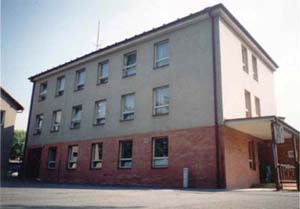 1.	Identifikační údaje	42.	Charakteristika školy	52.1.	Vybavení školy	62.2.	Obecné cíle školy	62.3.	Dlouhodobé projekty	62.4.	Spolupráce s rodiči a jinými subjekty	73.	Charakteristika ŠVP	83.1.	Zaměření školy	83.2.	Výchovně vzdělávací strategie	93.2.1.	Cíle základního vzdělávání	93.2.2.	Klíčové kompetence	93.3.	Charakteristika žáků	103.4.	Zabezpečení výuky žáků se speciálními vzdělávacími potřebami	113.5.	Začlenění průřezových témat	113.5.1.	Tematické okruhy PT	123.6.	Učební plány	133.6.1.	1. stupeň	133.6.2.	2. stupeň	144.1.	Poznámky k učebnímu plánu	155.	Učební osnovy	165.1.	Řazení vyučovacích předmětů	165.2.	Použité zkratky vyučovacích předmětů	175.3.	Použité zkratky u názvů průřezových témat	175.4.	Další použité zkratky	176.	Jazyk a jazyková komunikace	186.1.	Charakteristika vzdělávací oblasti	186.2.	Vyučovací předmět: Český jazyk	196.3.	Vyučovací předmět: Anglický jazyk	467.	Matematika a její aplikace	527.1.	Charakteristika vzdělávací oblasti	527.2.	Vyučovací předmět: Matematika	538.	Informační a komunikační technologie	778.1.	Charakteristika vzdělávací oblasti	778.2.	Vyučovací předmět: Informatika	789.	Člověk a jeho svět	859.1.	Charakteristika vzdělávací oblasti	859.2.	Vyučovací předmět: Prvouka	879.3.	Vyučovací předmět: Přírodověda	979.4.	Vyučovací předmět: Vlastivěda	10410.	Člověk a společnost	11110.1.	Charakteristika vzdělávací oblasti	11110.2.	Vyučovací předmět: Dějepis	11210.3.	Vyučovací předmět: Občanská výchova	11811.	Člověk a příroda	12811.1.	Charakteristika vzdělávací oblasti	12811.2.	Vyučovací předmět: Fyzika	12911.3.	Vyučovací předmět: Chemie	13511.4.	Vyučovací předmět – přírodopis	13911.5.	Vyučovací předmět – zeměpis	14612.	Umění a kultura	15612.1.	Charakteristika vzdělávací oblasti	15612.2.	Vyučovací předmět: Hudební výchova	15712.3.	Vyučovací předmět: Výtvarná výchova	16213.	Člověk a zdraví	17013.1.	Charakteristika vzdělávací oblasti	17013.2.	   Vyučovací předmět: Výchova ke zdrav	17113.3.	Vyučovací předmět: Tělesná výchova	17914.	Člověk a svět práce	18814.1.	Charakteristika vzdělávací oblasti	18814.2.	Vyučovací předmět: Pracovní vyučování	18915.	Volitelný vyučovací předmět: Německý jazyk	21016.	Hodnocení žáků a autoevaluace školy	21316.1.	Pravidla hodnocení žáků	21316.2.	Závazné formy hodnocení	21316.3.	Kritéria hodnocení	21416.3.1.	Stupně hodnocení prospěchu a chování v případě použití klasifikace a jejich charakteristiku, včetně předem stanovených kritérií	21416.3.2.	Zásady pro používání slovního hodnocení v souladu s § 15 odst. 2 vyhlášky č. 48/2005 Sb., o základním vzdělávání, včetně předem stanovených kritérií	21916.3.3.	Zásady pro stanovení celkového hodnocení žáka na vysvědčení v případě použití slovního hodnocení nebo kombinace slovního hodnocení a klasifikace	22016.4.	Podklady pro klasifikaci a hodnocení	22116.5.	Autoevaluace školy	22116.5.1.	Oblasti autoevaluace	22116.5.2.	Cíle a kritéria autoevaluace	22216.5.3.	Nástroje autoevaluace	22316.5.4.	Časové rozvržení evaluačních činností	223Dodatek k ŠVP, č.j.: 20 339/07 – Minimální preventivní program	225Dodatek k ŠVP, č.j.: 20 339/07 – Plán environmentální výchovy ZŠ, Dobruška, Opočenská 115	231Součást ŠVP č.j. 20 339/07 – Školní družina	237Dodatek k ŠVP, č.j.: 20 339/07 – Aktualizace ŠVP – uskutečněna v průběhu školního roku 2007/2008	250Dodatek k ŠVP, č.j.: 20 339/07 – Aktualizace ŠVP – uskutečněna v průběhu školního roku 2008/2009	251Dodatek k ŠVP, č.j.: 20 339/07 – Aktualizace ŠVP – uskutečněna v průběhu školního roku 2008/2009	252Dodatek k ŠVP, č.j.: 20 339/07 – Aktualizace ŠVP – uskutečněna v průběhu školního roku 2009/2010	253Dodatek k ŠVP, č.j.: 20 339/07 – Aktualizace ŠVP – uskutečněna v průběhu školního roku 2009/2010	254Dodatek k ŠVP, č.j.: 20 339/07 – Aktualizace ŠVP – uskutečněna v průběhu školního roku 2009/2010	256Dodatek k ŠVP, č.j.: 20 339/07 – Aktualizace ŠVP – uskutečněna v průběhu školního roku 2009/2010	257Dodatek k ŠVP, č.j.: 20 339/07 – Aktualizace ŠVP – uskutečněna v průběhu školního roku 2009/2010	258Dodatek k ŠVP, č.j.: 20 339/07 – Aktualizace ŠVP – uskutečněna v průběhu školního roku 2009/2010	259Dodatek k ŠVP, č.j.: 20 339/07 – Aktualizace ŠVP – uskutečněna v průběhu školního roku 2009/2010	260Dodatek k ŠVP, č.j.: 20 339/07 – Aktualizace ŠVP – uskutečněna v průběhu školního roku 2009/2010	261Dodatek k ŠVP, č.j.: zsopdka 363/2013 – Aktualizace ŠVP – 2013/2014	262Dodatek k ŠVP, č.j.: zsopdka 364/2013 – Aktualizace ŠVP – 2013/2014	265Identifikační údajeNázev ŠVP: „Připravíme tě do života“Předkladatel:název školy: Základní škola, Dobruška, Opočenská 115adresa školy: Opočenská 115, 518 01  Dobruškakontakty: http://zvlastniskola.dobruska.cz  494 623 196  602 266 986Ředitel školy:jméno ředitele: Mgr. Dagmar Mackovákontakty: dagmar.mackova@dkanet.cz  732 659 755Zřizovatel:název: Královéhradecký krajadresa: Wonkova 1142, 500 02 Hradec KrálovéPlatnost dokumentu od:datum: 1. 9.2007podpis ředitele: razítko školy: IČO 701 525 01IZO: ZŠ 110 003 519ŠD 110 003 527Registrační identifikační zařízení: 600024334Jméno koordinátora: Mgr. Dagmar MackováCharakteristika školyZákladní škola, Dobruška, Opočenská 115, je příspěvkovou organizací zřízenou Královéhradeckým krajem se sídlem Wonkova 1142, 500 02 Hradec Králové.Zřizovací listina č.j. 24037/SM/2005 byla vydána zastupitelstvem Královéhradeckého kraje dne 8.12.2005  s účinností od 1.1.2006.Základní škola je školou úplnou, zahrnuje všechny součásti vzdělávání žáků se speciálními vzdělávacími potřebami, má 9 ročníků.Základní škola je organizací, která zajišťuje pomocí zvláštních výchovných a vyučovacích metod, prostředků a forem, výchovu a vzdělávání žáků s takovými rozumovými nedostatky, pro které se nemohou s úspěchem vzdělávat v normální základní škole. Výchova a vzdělávání žáků jsou organizovány tak, aby byly respektovány všechny  individuální zvláštnosti dětí, ale také pedagogické, psychologické, hygienické a bezpečností požadavky. Důraz je kladen na požadavky speciálně pedagogické, individuální přístupy k žákům a na jejich maximální začlenění do společnosti.Velikost pedagogického sboru:Za řízení a provoz zařízení odpovídá ředitelka školy. Dále zde pracuje 9 pedagogických pracovníků, z toho 6 učitelů, jedna vychovatelka, jedna asistentka pedagoga a jedna asistentka pedagoga pro žáky ze sociálně znevýhodněného prostředí. Od září 2004 zde pracuje osobní asistentka zdravotně těžce postiženého žáka (vozíčkáře). V uvedených učitelích jsou zahrnuti učitelé pověřeni výchovným poradenstvím, prevencí patologických jevů a environmentální výchovou. Mezi provozní zaměstnance patří školnice a finanční a mzdová účetní.Na škole pracuje Školská rada v počtu 3 členů, a ti jsou zástupci rodičů, učitelů a zřizovatele.Při škole působí Občanské sdružení přátel Zvláštní školy v Dobrušce, Opočenská 115, 518 01 Dobruška, IČO 26597322, které jí významnou mírou pomáhá.  Občanské sdružení podporuje tyto aktivity:zájmové kroužky: dílenskýkeramickýliterárně-dramatickýredakčnísportovnítanečnívyšíváníinformatika hudebníNepovinné předměty:německý jazykzáklady práce na počítačiVybavení školyŠkola se nachází u hlavní silnice z Dobrušky do Opočna, proti městskému parku (Archlebovým sadům) v blízkosti autobusového a vlakového nádraží. To má svou výhodu pro dojíždějící žáky.Budova školy je dvoupatrová, s přilehlým křídlem a dvorem. V zadním traktu školy je umístěna učebna v přírodě  a  školní zahrada.Škola má 5 tříd, školní družinu, tělocvičnu, dílnu, cvičnou kuchyni, učebnu PC. Zařízení videa a TV je součástí vybavení učebny PC. Součástí školy je i půjčovna knih.Obecné cíle školyvýběr takového učiva, které zajistí žákům kvalitní základní všeobecné vzdělání orientované na životní praxi a další studiumuplatňováním zvláštních přístupů, metod a forem odpovídajícím vývojovým a osobnostním zvláštnostem žáků, které směřují k utváření a rozvíjení klíčových kompetencí žáků, zejména pak ty, které vedou k samostatnosti, tvořivosti, vzájemné toleranci a úctě, k rozvoji komunikačních dovedností a spolupráci, k vyhledávání a využívání informací z různých zdrojů tak, aby motivovaly žáky k celoživotnímu sebevzdělávánívytvářet podmínky pro smysluplné využití volného času v zájmových aktivitách a rozvíjet zdravý životní stylDlouhodobé projektyzajistit povinný plavecký výcvik v rámci TV pro žáky  4. ročníkůrekonstrukce hygienické kabiny pro dívky, sprchy, umývárny, dělené šatnydovybavení jedné třídy nastavitelným nábytkemuskutečnit modernizaci vybavení tělocvičny – relaxační míče, balanc – podložky pro upevnění koordinace hrubé motoriky, druhý volejbalový košoplocení pozemku před školou a instalace basketbalových košů za účelem sportovního vyžití dětí i v mimoškolní činnosti (+ vybavení oken sítěmi proti rozbití)rozšíření školní družinyzřízení nové učebnymodernizace počítačové sítěEV – zdravověda, Den ZeměPv – MKV dopravní výchovaškolní výletsportovní dnyprevence patologických jevů – besedy s Policií ČR a Policií města Dobrušky, HZSSpolupráce s rodiči a jinými subjektys Občanským sdružením dobrá a účinná se Školskou radous Městským úřadem města Dobruškyse školskou komisí s kulturní komisís odborem školství a kulturys odborem sociálních věcí a zdravotnictví, i na úrovni regionu a krajese školskými institucemi (mateřská škola a ostatními školy v Dobrušce), včetně středních škols místními regionálními institucemi (Noviny Rychnovska, Orlický týdeník)nabízíme spolupráci s rodiči ke zkvalitnění prospěchu a chování dětí v rámci akcí pořádaných školous PPP Rychnov nad Kněžnou a Náchods SPC Náchods rodiči je jednáno průběžně v případě potřeby jak z jejich strany, tak ze strany školyformou individuálních konzultací s pedagogys Policií ČR a Policií města Dobruškys NIDV HK a se Školským zařízením pro DVPP Královéhradeckého kraje v HKs Domem dětí Dobruškas Městskou knihovnou v DobrušceCharakteristika ŠVPZaměření školyMotivační název Školního vzdělávacího programu „Připravíme tě do života“ vychází z koncepce Rámcového vzdělávacího programu pro základní vzdělávání upraveného pro žáky s lehkým mentálním postižením. Cílem základního vzdělávání je pomoci žákům utvářet a postupně rozvíjet klíčové kompetence a poskytovat spolehlivý základ všeobecného vzdělání orientovaného zejména na situace blízké životu a na praktické jednání. Zohledňujeme rozdílnost rozumových schopností žáků i odlišnost prostředí, ze kterého k nám přicházejí při neúspěchu v klasické ZŠ.Prioritou naší školy je školní zahrada, náležící do areálu školy. Žáci se v pěstitelských činnostech zaměřují na pěstování ovoce, zeleniny a okrasných rostlin. Při hodinách pracovního vyučování mají možnost propojit teorii s praxí. Učí se set, sázet, ošetřovat a sklízet, ale i zpracovávat vypěstované plodiny ve školní kuchyni. Přirozenou formou si žáci osvojují poznatky i z jiných předmětů z oblastí Člověk a jeho svět a Člověk a příroda.V následujícím školním roce oplotíme pozemek před školou, který bude využitelný pro školní i mimoškolní aktivity a činnosti (např. vyznačení hřišť pro různé pohybové hry – vybíjená, přehazovaná, volejbal, florbal, fotbal a po instalaci basketbalových košů i košíková).V 1.-3. ročníku, tj. v 1. období prvního stupně, se zaměřujeme na důkladné poznání osobnosti žáka, pomáháme mu při adaptaci, vytváříme kladný vztah ke školnímu prostředí a snažíme se o zachycení a rozvoj každého drobného pokroku v rozvoji jeho osobnosti. Upevňujeme u žáků základní hygienické návyky a vytváříme návyky sociální, vedeme žáky ke schopnosti komunikovat s okolím a srozumitelně se vyjadřovat. Ve 4.-5. ročníku, tj. ve 2. období prvního stupně, si žáci upevňují nový osvojený styl práce a jsou vedeni k získávání sebedůvěry při práci ve škole. Na druhém stupni se zaměřujeme na rozvoj žáků v oblasti poznávací, sociální, emocionální i volní. Rozvíjíme u žáků pracovní dovednosti, motorické a tvořivé schopnosti, vedeme je k pozitivnímu vztahu k práci. Učí se pracovat samostatně i v týmu. Jsou vedeni k profesní orientaci podle svých schopností a zájmů tak, aby se dobře integrovali ve společnosti. Pomocí prvků činnostního učení ukazujeme žákům, jak mohou získané vědomosti uplatnit v praktickém životě.Novinkou ve vzdělávání žáků s lehkým mentálním postižením je zařazení předmětu cizí jazyk od 6. ročníku. Žákům se dostává základů cizího jazyka. Vyučující se zaměřují na konverzaci a odstranění zábran při komunikaci v cizí řeči. Žákům se zlepšuje jejich postavení při přestupu na střední školu a nabídkách na trhu práce.Vedeme žáky k využívání informačních a komunikačních technologií, učíme je základům práce s osobním počítačem tak, aby si osvojili obsluhu počítače na elementární uživatelské úrovni.Učitelé vyhledávají žáky s hudebním, výtvarným, pohybovým i jiným nadáním a pomáhají jim rozvíjet jejich zájem v rámci diferencovaných úkolů nebo v zájmových kroužcích. V podchycení zájmu žáků o určitou oblast a v rozvíjení jejich přirozeného talentu vidíme možnost, jak posílit jejich sebevědomí a jak orientovat jejich snahu pozitivním směrem. Za podpory speciálně pedagogických metod navozujeme takové učební situace, ve kterých může žák zažít úspěch a radost z pochvaly.Žáci, kteří navštěvují a budou navštěvovat naši školu, získají kvalitní vzdělávací péči, nebudou se bát případných neúspěchů, budou cítit přátelské prostředí a dovedností a návyků u nás získaných plně využijí v praktickém životě.Výchovně vzdělávací strategieCíle základního vzděláváníNaplňování cílů je možné za podmínek individuálního přístupu, metod a forem odpovídajících vývojovým a osobnostním zvláštnostem žáků.umožnit žákům osvojit si strategie učení a motivovat je pro celoživotní učení;podněcovat žáky k tvořivému myšlení, logickému uvažování a k řešení problémů;vést žáky k všestranné a účinné komunikaci;rozvíjet u žáků schopnost spolupracovat a respektovat práci a úspěchy vlastní i druhých;připravovat žáky k tomu, aby se projevovali jako samostatné, svobodné a zodpovědné osobnosti, uplatňovali svá práva a naplňovali své povinnosti;vytvářet u žáků potřebu projevovat pozitivní city v chování, jednání a prožívání životních situací, rozvíjet vnímavost a citlivé vztahy k lidem, svému prostředí i k přírodě;učit žáky aktivně rozvíjet a chránit fyzické, duševní a sociální zdraví a být za ně odpovědný;vést žáky k toleranci a ohleduplnosti k jiným lidem, jejich kulturám a duchovním hodnotám, učit je žít společně s ostatními lidmi;pomáhat žákům poznávat a rozvíjet své schopnosti i reálné možnosti a uplatňovat je spolu s osvojenými vědomostmi a dovednostmi při rozhodování o vlastní životní a profesní orientaci.Klíčové kompetencekompetence k učení:žáky vedeme k práci s učebnicemi a pracovními sešityžáky vedeme k vyhledávání informací využitelných v praktickém životěžáky vedeme ke čtení s porozuměním, k práci s textem a jeho reprodukcičastým opakováním upevňujeme získané vědomosti a dovednostikaždý sebemenší úspěch oceňujeme, a tím kladně motivujeme žáky k dalšímu vzdělávánížáky vedeme k sebehodnocení, k uvědomění si vlastních chyb, a tím jejich nápravěkompetence k řešení problémů:žáky vedeme k vnímání problémových situací, rozpoznávání problémů a hledání způsobů řešenížákům předkládáme dle přiměřenosti k věku logické úlohy pomocí zajímavých úkolůučíme žáky informace vyhledávat, třídit a využívatžáky učíme přijímat důsledky vlastních rozhodnutí a nenechat se odradit nezdaremžák rozpozná situaci ohrožující život své či jiné osoby a dokáže přivolat pomockompetence komunikativní:žáky vedeme ke srozumitelnému ústnímu i písemnému projevužáky vedeme k porozumění obsahu sdělení a přiměřené reakcižáky seznamujeme s dostupným písemným materiálem, vedeme k porozumění běžně užívaných textů, záznamů a obrazových materiálůžák využívá žákovskou knihovnužáci se spoluúčastní na tvorbě školního časopisu v redakčním kroužkužáky vedeme k tvorbě komunikačních dovedností při školních akcích – spolupráce s MŠ, vánoční besídka, případné akce pořádané městem Dobruška (Vánoční vystoupení na rynku, Školy za školou – červen)žáky vedeme k využívání získaných komunikativních dovedností ve vztahu mezi spolužáky i k dospělýmkompetence sociální a personální:žáky vedeme k posílení sebevědomížáky vedeme k uvědomění základních etických norem v rodině i ve společnostižáky vedeme k vzájemné spolupráci a pomoci slabším spolužákům, posilování sociálního chování a sebeovládání, potřebám starých, nemocných a postižených lidížáky vedeme k uvědomění si nebezpečí možného psychického a fyzického zneužívání vlastní osoby, posilujeme v nich důvěru umět se svěřit v případě ohroženížákům zajišťujeme činnosti přinášející uspokojení, pozitivní zážitky a radost, což vede k jejich zdárnému psychickému vývojikompetence občanské:žáky seznamujeme s jejich právy a povinnostmi na spoluvytváření třídního řádužáky učíme zvládat běžnou komunikaci s úřadyžáky vedeme k chápání nebezpečí rasismu a xenofobie na půdě školy i mimo nižáky vedeme k ochraně vlastního zdraví, uvědomění si významu zdravého životního stylu a podílení se na ochraně životního prostředí (Den země)kompetence pracovní:žáky vedeme k vytvoření pozitivního vztahu k manuálním činnostem a přípravě na budoucí povolánížáky vedeme ke spolupráci a komunikaci v pracovním týmužáky učíme ke koncentraci na pracovní výkon a jeho dokončenížáky seznamujeme s náplní různých pracovních profesí (exkurze)žáci dokáží posoudit na základě získaných znalostí a zkušeností možnosti svého pracovního uplatněnížáky seznamujeme a vedeme k dodržování zásad bezpečnosti, ochrany zdraví a hygieny práceCharakteristika žákůNaše škola poskytuje vzdělání žákům s lehkým, středně těžkým a těžkým mentálním postižením a žákům s kombinovanými vadami (imobilní, autistické spektrum, Downův syndrom apod.).Převážná většina žáků má lehké mentální postižení. Všichni žáci, kteří jsou vzděláváni dle IVP, jsou v péči školských poradenských zařízení – PPP Rychnov nad Kněžnou, Náchod, SPC Náchod.Zabezpečení výuky žáků se speciálními vzdělávacími potřebamiŠkola je otevřená i žákům s jiným zdravotním postižením. Ve škole pracují kvalifikovaní speciální pedagogové, kteří se průběžně účastní metodických seminářů v NIDV. Samozřejmostí je i snížený počet žáků ve třídách a individuální vzdělávací plány, jež vycházejí z potřeb a možností každého jednotlivého žáka. Péče o žáky s vadami řeči je realizována v rámci výuky řečové výchovy zařazené do českého jazyka. Své dovednosti mohou žáci rozvíjet v nepovinných předmětech, a dále v zájmových kroužcích pod záštitou Občanského sdružení při naší škole.Zabezpečení výuky žáků se speciálními vzdělávacími potřebami je podporováno doplňováním speciálních didaktických pomůcek.Škola úzce spolupracuje s podpůrnými institucemi OSPOD, PPP, SPC.Začlenění průřezových tématPrůřezová témata jsou realizována těmito formami:začleněním obsahu tematických okruhů průřezového tématu do vyučovacího předmětu (přesahy, vazby);formou projektů pořádaných v průběhu školního roku (viz tabulka).Tematické okruhy PT Forma projektů PTEV – zdravověda, Den ZeměPv – MkV dopravní výchovaškolní výletsportovní dnyprevence patologických jevů – besedy s Policií ČR a Policií města Dobrušky, HZSUčební plány 1. stupeň2. stupeňPoznámky k učebnímu plánuČeský jazyk je rozdělen do 3 specifických složek:komunikační a slohová výchova – na 1. stupni obsahuje složku Psaní,jazyková výchova,literární výchova.V předmětu Český jazyk – v 1.-6. ročníku je zahrnuta Řečová výchova.Anglický jazyk je povinný od 6. ročníku.Matematika je rozdělena do 2 složek – v 8.-9. ročníku je zahrnuto Rýsování.Informatika probíhá v počítačové učebně, od 4. ročníku.V oblasti Člověk a zdraví probíhá výchova ke zdraví na 2. stupni. Na 1. stupni je součástí Tv, posílené o 5 disponibilních hodin.Pracovní vyučování se od 4. ročníku vyučuje v oddělených skupinách chlapců a dívek. K dispozici je školní dílna, kabinet s pomůckami pro pracovní vyučování (šití), cvičná kuchyně a školní pozemek.Německý jazyk je zařazen jako nepovinný předmět. Je nabízen žákům 3.-9. ročníků.Pro výuku všech vyučovacích předmětů je k dispozici počítačová učebna a v případě vhodného počasí učebna v přírodě.Učební osnovyŘazení vyučovacích předmětůJazyk a jazyková komunikacečeský jazykanglický jazykMatematika a její aplikacematematikaInformační a komunikační technologieinformatika Člověk a jeho světprvoukapřírodovědavlastivědaČlověk a společnostdějepisobčanská výchovaČlověk a přírodafyzikachemiepřírodopiszeměpisUmění a kulturahudební výchovavýtvarná výchovaČlověk a zdraví výchova ke zdravítělesná výchovaČlověk a svět prácepracovní vyučováníPoužité zkratky vyučovacích předmětůČeský jazyk – ČjŘečová výchova – Řv Anglický jazyk – Aj Matematika – MInformatika – InfPrvouka – PrvPřírodověda – PřVlastivěda – VlDějepis – DObčanská výchova – Ov Fyzika – FChemie – ChPřírodopis – PZeměpis – Z Hudební výchova – HvVýtvarná výchova – VvVýchova ke zdraví – VzTělesná výchova – TvPracovní vyučování – Pv Dopravní výchova – DvDramatická výchova – Drv Použité zkratky u názvů průřezových tématOsobnostní a sociální výchova – OSVVýchova demokratického občana – VDOVýchova k myšlení v evropských a globálních souvislostech – VMEGSMultikulturní výchova – MkVEnvironmentální výchova – EVMediální výchova – MeVDalší použité zkratkyAU – aplikační úlohyMPP – Minimální preventivní programMP – metodik prevenceVP – výchovný poradceJazyk a jazyková komunikaceCharakteristika vzdělávací oblastiVzdělávací oblast Jazyk a jazyková komunikace má stěžejní postavení ve výchovně vzdělávacím procesu. Získané dovednosti jsou zásadní a potřebné pro osvojování poznatků v ostatních oblastech vzdělávání. Žáci se učí vnímat různá sdělení, rozumět jim a reprodukovat je. Jazykový rozvoj žáků s lehkým mentálním postižením probíhá paralelně s rozumovým a emocionálním zráním.Vzdělávací oblast obsahuje učivo zaměřené na rozvoj smyslového a citového vnímání, vyjadřovacích schopností, čtení s porozuměním, práce s literárním textem, psaní a základy jednoduché konverzace v cizím jazyce.Obsah vzdělávací oblasti Český jazyk a literatura je rozdělen do tří specifických složek:Komunikační a slohová výchovaJazyková výchovaLiterární výchova.Ve výuce se vzdělávací obsah jednotlivých složek vzájemně prolíná.Vyučovací předmět: Český jazykCharakteristika vyučovacího předmětu na 1. stupniVyučovací předmět Český jazyk patří do vzdělávací oblasti Jazyk a jazyková  komunikace. Předmět vede žáky ke srozumitelnému vyjadřování se ústní i písemnou formou spisovného jazyka. Žáci se učí dorozumět se v běžných komunikačních situacích. Je u nich rozvíjen kladný vztah k mateřskému jazyku. Hodinová dotace je rozvržena v 1.-2. ročníku 4 hodiny týdně a 2 hodiny řečové výchovy, ve 3. ročníku 5 hodin a 2 hodiny řečové výchovy a ve 4.-5. ročníku 6 hodin týdně a 1 hodina řečové výchovy. Hlavní cíle vyučovacího předmětu:rozvíjet u žáků řečové schopnosti, myšlení, emocionální a estetické vnímání rozumět spisovné řeči mluvené, čtené i psanévyjadřovat se srozumitelně ústní i písemnou formoudorozumět se v běžných komunikačních situacíchumět sdělit svůj názorrozvíjet kladný vztah k mateřskému jazykuosvojit si a rozvíjet správnou techniku čtení a psanívytvořit a rozvíjet u žáků čtenářské dovednostinaučit se číst s porozuměním texty přiměřené délkou i obsahemvytvářet kladný vztah žáků k literatuře a probouzet jejich zájem o četbupodporovat získávání sebedůvěry při vystupování na veřejnosti v dramatických scénkách i v uměleckém přednesuvnímat krásu a bohatost mateřského jazykaVzdělávací obsah je rozdělen na 3 oblasti:Komunikační a slohová výchova, která má na prvním stupni samostatnou část – Psanívnímání a chápání různých jazykových sdělení (mluvené i psané)rozvíjení slovní zásoby, řečových schopností a komunikačních dovednostíformulování a sdělování svých myšlenek, prožitků a pocitů osvojování správné techniky psanípsaní krátkých sdělení a čtení s porozuměnímJazyková výchova   osvojování a užívání spisovného mateřského jazyka v jeho mluvené i písemné podobě, aby byl nástrojem v dorozumívání žákůLiterární výchovazaměřování se na postupné vytváření základních čtenářských dovedností a návykůvedení k samostatného vztahu ke knize a k výchově dobrého čtenářeSoučástí předmětu jsou průřezová témata:VDO – Práva a povinnosti žákaMkV – Všichni jsme kamarádi bez rozdílůMeV – Učíme se komunikovat s okolním světem, Informatika (4. a 5. ročník)1. ročník2. ročník3. ročník4. ročník5. ročníkCharakteristika vyučovacího předmětu na 2. stupniVýuka probíhá většinou ve školní třídě a částečně v počítačové učebně. Podle aktuálních možností probíhá při návštěvě divadelních představení a knihovny.Vyučovací předmět český jazyk rozvíjí u žáků řečové schopnosti, myšlení, emocionální a estetické vnímání. Vede žáky ke srozumitelnému vyjadřování ústní i písemnou formou, učí dorozumět se v běžných životních situacích. Žáci jsou vedeni také k dalšímu rozvíjení správné techniky čtení a psaní, ke zdokonalování čtenářských dovedností a k hlubšímu porozumění textu. Je v nich prohlubován zájem o literaturu a sebedůvěra ve vlastní schopnosti (veřejný projev a projev v běžných životních situacích).Byly využity disponibilní hodiny – 1 hodina v 6. ročníku a 1 hodina 8. ročníku.Obsah vzdělávacího oboru je rozdělen do tří složek, které se ve výuce vzájemně prolínají:Komunikační a slohová výchovaJazyková výchova Literární výchova Komunikační a slohová výchova učí žáky vnímat a chápat jazyková sdělení a dále s nimi pracovat (správně a srozumitelně je interpretovat ústně či písemně). Vede žáky k rozvíjení slovní zásoby, řečových schopností a komunikačních dovedností. Jazyková výchova se zaměřuje na užívání mateřského jazyka v jeho mluvené i písemné podobě. Učí žáky rozlišovat především spisovnou a nespisovnou podobu jazyka. Vede žáky ke srozumitelnému vyjadřování a dorozumívání. Literární výchova seznamuje žáky se základními literárními druhy a jejich specifickými znaky. Učí žáky vnímat slovesně-umělecký text a interpretovat ho. Zaměřuje se na zlepšování čtenářských dovedností. Cílové zaměření vzdělávací oblastirozvíjení řečových schopností, myšlení, emocionálního a estetického vnímánísrozumitelné vyjadřování a dorozumívání ústní i písemnou formou rozvíjení správné techniky čtení a psaní, zdokonalování a porozumění textuvnímání a chápání jazykového sdělenírozvíjení slovní zásoby, řečových schopností a komunikačních dovednostírozlišování spisovného a nespisovného jazykavnímání slovesně-uměleckého textu a jeho interpretacezdokonalování čtenářských dovednostízvládání orientace v textuindividuální prožívání slovesně-uměleckého dílaprohlubování zájmu o literaturuzískávání sebedůvěry při veřejném vystupování a při kultivovaném projevu v běžných situacíchnaučit žáky srozumitelně se vyjadřovat ústní i písemnou formou spisovného jazykavytvořit u nich dovednost správného hlasitého i tichého čtení, a pomocí vhodných literárních ukázek v nich probouzet úctu a lásku k rodnému jazyku a zájem o literaturuSoučástí předmětu jsou průřezová témata:MkV – Soužití s národnostními menšinamiMeV – Informatika, Práce se zdroji informací6. ročník 7. ročník 8. ročník9. ročník Vyučovací předmět: Anglický jazykCharakteristika vyučovacího předmětuCílem výuky anglického jazyka je, aby žáci získali základ komunikace v cizím jazyce především v oblasti jeho zvukové podoby. Jedná se o osvojení jednoduchých sdělení a základů pravidel komunikace v běžných každodenních situacích, se kterými se žáci mohou setkat. Výuka přispívá i k rozvíjení řečových dovedností. K tomu je přizpůsobeno i její zaměření.Předmět Anglický jazyk rozvíjí především komunikativní schopnosti žáka v cizím jazyce. Jeho hlavním cílem je připravit žáka na schopnost komunikace v jazyce anglickém v každodenních situacích. Navíc je současně procvičována forma jazyka a rozšiřována slovní zásoba.Součástí předmětu jsou průřezová témata:MeV – Informatika (6.-9.ročník), Práce se zdroji informací (6. – 9. ročník)VMEGS – Objevujeme Evropu a svět, což nás zajímá (8. a 9. ročník)EV – Příroda kolem nás a péče o životní prostředí v našem okolí (7. ročník)6. ročník7. ročník8. ročník9. ročníkMatematika a její aplikaceCharakteristika vzdělávací oblastiByla využita 1 disponibilní hodiny – ve 3. ročníku.Vzdělávací oblast Matematika a její aplikace je založena především na aktivních činnostech a jejich použití v praktickém životě. Posiluje schopnost logického myšlení a prostorové představivosti. Žáci si osvojují základní matematické pojmy a symboly, matematické postupy a způsoby jejich užití. Učí se přesnosti a uplatňování matematických pravidel, používání kalkulátoru a matematických výukových programů. Matematika se prolíná celým vzděláváním a žáci v ní mají získat dovednosti, aby si uměli poradit s praktickými úlohami denní potřeby, ve všech oblastech bez problémů rozpoznat příčiny a důsledky, odvodit nové skutečnosti, naučit se rýsovat, pracovat s tabulkami, vyhledávat i informace a ověřovat pravdivost svých tvrzení.V rámci této vzdělávací oblasti je vyučován předmět Rýsování.Vyučovací předmět: MatematikaCharakteristika vyučovacího předmětu na 1. stupniŽáci se učí vyjadřovat pomocí čísel, osvojují si matematické pojmy a symboly, matematické postupy a způsoby jejich užití. Dále si posilují schopnost logického myšlení a prostorové představivosti. Osvojují si matematické pojmy a symboly, matematické postupy a způsoby jejich užití. Učí se přesnosti a uplatňování matematických pravidel. Učí se svoji práci vnímat, kontrolovat a vyjadřovat výsledky vlastního pozorování. S vyjadřovacími schopnostmi se rozvíjí jejich schopnost uvažovat. Matematika rozvíjí pozornost, vytrvalost, schopnost rozlišovat, objevovat, vytvářet různé situace. Matematické dovednosti pomáhají žákům poznávat praktický význam matematiky v životě.Byla využita 1 disponibilní hodiny – ve 3. ročníku.Hlavní cíle vyučovacího předmětu:osvojit si základní matematické pojmy a porozumět jimpoužívat matematické symbolyrozvíjet paměť a logické myšlení prostřednictvím matematických operacírozvíjet zkušenosti s matematickým modelováním pomocí činnostíosvojit si základní geometrické tvary a pojmyřešit základní matematické operace ve slovních úloháchVzdělávací obsah je rozdělen na 4 tematické okruhy:Čísla a početní operacepostupné seznamování s čísly, vytváření si konkrétní představy o číslech a číselné ose, osvojování si postupů matematických operací, jejich důležitost a užitíjedná se především o sčítání, odčítání v oboru do 1 000, násobení a dělení v oboru malé násobilky, jednoduché měření, odhadování a zaokrouhlováníZávislosti, vztahy a práce s datyrozpoznávání a uvědomění si určitých typů změn a závislostí a jejich analyzování v jednoduchých tabulkáchseznamování se s jednoduchými převody jednotek délky, objemu, hmotnosti a času Geometrie v rovině a v prostorurozeznávání, pojmenovávání a znázorňování základních geometrických útvarů, modelování reálných situací, zkoumání a popisování vzájemných poloh objektů v rovině a v prostoru Aplikační úlohyuplatňování logického myšlení, řešení problémových situací a úloh z běžného životařešení různých zábavných úloh, kvizů, rébusů a doplňovačekSoučástí předmětu jsou průřezová témata:EV – Příroda kolem nás a péče o životní prostředí v našem okolíMeV – Informatika (4. a 5. ročník)1. ročník2. ročník3. ročník4. ročník5. ročníkCharakteristika vyučovacího předmětu na 2. stupniVzdělávací oblast je založena na praktických činnostech s matematickými objekty a na začleňování a využívání matematického učiva do běžného života. Dochází k posilování logického myšlení a prostorové představivosti. Učí se porozumět základním matematickým pojmům a symbolům, poznávat různé pracovní postupy a práci s nimi. Učí se přesnosti a uplatňování matematických pravidel, používání kalkulátoru a matematických výukových programů. Součástí předmětu je finanční gramotnost, která prolíná všemi ročníky a tematickými oblastmi vyučovacího předmětu.Vzdělávací obsah vzdělávacího oboru je rozdělen na tematické okruhy:Čísla a početní operaceZávislosti, vztahy a práce s datyGeometrie v rovině a prostoruAplikační úlohyTematický okruh Čísla a početní operace je na 2. stupni dále rozvíjen. Žáci se seznamují s čísly v obou do 1 000 000, vytvářejí si konkrétní představu o těchto číslech a číselné ose v patřičném rozsahu. Osvojují si nové matematické operace a jejich užití a význam. Učí se získávat číselné údaje jednak výpočtem, jednak měřením, odhadem a zaokrouhlením.V tematickém okruhu Závislosti, vztahy a práce s daty se žáci učí uvědomovat si význam třídění a seskupování dat podle určitých kritérií a souvislosti mezi nimi. Získávají číselné údaje různými způsoby. Osvojují si převody jednotek délky, obsahu, objemu, hmotnosti a času. Sestavují jednoduché tabulky a grafy.V tematickém okruhu Geometrie v rovině a prostoru žáci rozeznávají, pojmenovávají a znázorňují základní geometrické útvary. Hledají podobnosti a odlišnosti útvarů, které se vyskytují všude kolem nás, uvědomují si a popisují vzájemné polohy objektů v rovině a v prostoru. Učí se porovnávat, odhadovat a měřit. Zdokonalují svůj grafický projev. V rámci tohoto okruhu jsou seznamování se základy rýsování. Cílem vyučování předmětu je naučit žáky používat rýsovací pomůcky a potřeby, rýsovat základní geometrické útvary, zobrazovat nejjednodušší tělesa a číst technické výkresy.V tematickém okruhu Aplikační úlohy žáci hledají řešení úloh, které může být nezávislé na matematických znalostech a dovednostech. Rozvíjejí si logické myšlení a podle míry rozumové vyspělosti se snaží řešit problémové situace a úlohy z běžného života a hledat různá řešení. Řeší zábavné úlohy, kvizy, rébusy, doplňovačky a učí se samostatně pracovat při využívání prostředků výpočetní techniky.Cílové zaměření vzdělávací oblastiVzdělávání v dané vzdělávací oblasti směřuje k utváření a rozvíjení klíčových kompetencí tím, že vede žáka k:osvojování a chápání matematických postupů a schopnosti zpracování poznatkůrozvíjení paměti a logického myšlení prostřednictvím matematických operacípoužívání matematických symbolůvytváření prostorové představivostirozboru problému, stanovení postupu jeho řešení, odhadu výsledku a vyhodnocení správnosti výsledkuřešení základních matematických operací, přesné a jasné formulace úkolu a jeho výsledkuuplatnění matematických znalostí a dovedností v běžném životěrozvíjení spolupráce při společném řešení stanovených úkolůrozvíjení samostatnosti, systematičnosti, vytrvalosti, přesnosti a sebekontrolyzdokonalování grafického projevu a základních rýsovacích technikposkytovat žákům takové matematické dovednosti, které jim umožní řešit základní problémy a úkoly, s nimiž se budou setkávat v praktickém životě a v pracovním procesuSoučástí předmětu jsou průřezová témata:EV – Příroda kolem nás a péče o životní prostředí v našem okolíMeV – Informatika OSV – Volba povolání, MeV – Práce se zdroji informací.6. ročník7. ročník8. ročník9. ročníkInformační a komunikační technologieCharakteristika vzdělávací oblasti     Vzdělávací oblast zahrnuje základy práce s osobním počítačem a základním programovým vybavením, zejména textovým editorem a dostupnými výukovými a vzdělávacími programy. Jako nadstandardní učivo je v této oblasti zařazena práce s webovým prohlížečem a s poštovním klientem. Žáci se učí nabyté znalosti a dovednosti využívat v běžném životě a stávají se pro žáky výhodou i při pracovním uplatnění. Prostřednictvím práce s výukovými počítačovými programy v ostatních předmětech si osvojují obsluhu počítače na elementární uživatelské úrovni.Tato vzdělávací oblast je rozdělena na 2. období:1. období: 4.-5. ročník2. období: 6.-9. ročníkCílové zaměření vzdělávací oblastipoznávat možnosti výpočetní techniky, osvojit si základní znalosti a dovednosti při práci s počítačem rozvíjet myšlení a logické uvažování žákůvést žáky k vyhledávání a využívání potřebných informacísebevzdělávání a komunikace prostřednictvím výpočetní technikypřipravovat žáky k samostatnému rozhodování při hledání optimálních řešení vést žáky k odpovědnému přístupu k nevhodným obsahům vyskytujícím se na internetuumožňovat žákům pomocí počítače prezentovat výsledky své práceVyučovací předmět: InformatikaCharakteristika vyučovacího předmětuVyučovací předmět Informatika přináší žákům základní poznatky z oblasti výpočetní techniky. Vytváří u žáků základní pracovní návyky v práci s počítačem a pomáhá rozvíjet jejich komunikační dovednosti. Učí je zvládat základní obsluhu počítače, pracovat s výukovými programy a zábavnými programy podle pokynů vyučujícího. Vede žáky k bezpečné a zdravotně nezávadné práci na počítači.Vzdělávací obsah je rozdělena do tematických okruhů:Hardware: základní technické vybavení počítače.Software: základní uživatelská obsluha počítače, zacházení s výukovými, zábavnými a výtvarnými programy. Zásady bezpečnosti práce na PC: základní hygienické a bezpečnostní návyky práce na PC.Základní funkce textového, grafického a tabulkového editoru.Přídavná zařízení počítače.Základní způsoby komunikace, e-mail.Internet ve škole: vyhledávání informací pomocí internetu.Součástí předmětu jsou průřezová témata:OSV – Volba povoláníVMEGS – Česká republika a region, v němž žijeme (5.-7. ročník), Objevujeme Evropu a svět, což nás zajímá (8. a 9. ročník)EV – Příroda kolem nás a péče o životní prostředí v našem okolí, Zdravý životní styl (co nám prospívá a co nám škodí)MeV – Učíme se komunikovat s okolním světem, Práce se zdroji informací4. ročník5. ročník6. ročník7. ročník8. ročník9. ročníkČlověk a jeho světCharakteristika vzdělávací oblasti     Vzdělávací oblast Člověk a jeho svět rozvíjí základní poznatky žáka o životě společnosti, o živé a neživé přírodě a jejich významu pro člověka. Vychází z prvotních zkušeností, znalostí a vědomostí žáka, ze specifik místa, kde žije. Žák se učí nabyté znalosti a dovednosti uplatňovat v běžném životě.      Vzdělávací oblast Člověk a jeho svět pomáhá žákům utvářet citový vztah k rodné zemi, k nejbližšímu okolí. Žáci si vytvářejí základy hodnotového systému a zdravého životního stylu. Osvojují si a upevňují vhodné chování a jednání mezi lidmi, učí se chápat rozdílnosti mezi jednotlivci a tolerovat je, navzájem si pomáhat a spolupracovat. Výuka probíhá ve třídě, ale i na vycházkách, školním pozemku, učebně v přírodě i učebně PC.Výuka Prv, Vl a Př probíhá tak, aby žák měl co nejvíce podnětů pro své smysly k pochopení a osvojení učiva (vycházky, jednoduché pokusy, videa a CD nahrávky, vyhledávání informací na internetu, spojení výuky s praktickým životem, konkrétní příklady a příběhy). Nezastupitelné zůstávají klasické pomůcky (učebnice, pracovní sešity, encyklopedie).Žák by měl mít možnost zapojit se v rámci svých možností a schopností do řešení úkolu s pomocí učitele nebo zdatnějších spolužáků. Základním měřítkem pro míru probíraného učiva a objektivního hodnocení výsledků žáka je individuální přístupů, zohlednění mentálních a fyzických možností, eventuálně jiného handicapu. Tato vzdělávací oblast je rozdělena na 2. období:období – 1.-3. ročník – Prvoukaobdobí – 4.-5. ročník – Přírodověda VlastivědaVzdělávací obor oblasti Člověk a jeho svět je rozdělen do 6 tematických okruhů:Cílové zaměření vzdělávací oblasti učit žáky vytvářet základní pracovní návykyosvojit si pravidla slušného chování a jednánívést žáky k poznávání nejbližšího okolí a formovat u nich citový vztah k místu a k zemi, kde žijeučit žáky pojmenovat věci, jevy a dějepoznat propojení mezi člověkem a přírodouvytvářet pozitivní vztah k živé i neživé příroděposilovat u žáků pozitivní vztah k rodině, spolužákům, škole i domovuupevňovat hygienické návyky a zásady zdravého životního styluVyučovací předmět: PrvoukaCharakteristika vyučovacího předmětuVyučovací předmět Prvouka přináší žákům základní poznatky o živé a neživé přírodě, o společnosti a chování ve společnosti. Pomáhá žákům vytvářet pozitivní vztahy ve škole, v rodině i v širším kolektivu vrstevníků. Vytváří u žáků základní pracovní návyky a pomáhá upevňovat hygienické návyky.    Osvojování učiva prvouky je založeno převážně na aktivních metodách výuky (praktická cvičení, simulace životních situací, hraní rolí, exkurze, vycházky), které samy o sobě slouží jako prostředek k vytváření klíčových kompetencí a očekávaných výstupů.Etická výchova je součástí předmětu Prvouka, je zaměřená na osobnostní a sociální výchovu. Cílem Etické výchovy je pozitivní ovlivňování postojů a chování dítěte směřovaného k vytváření hodnotového systému a jeho zvnitřnění.Obsah učiva Etické výchovy je v dodatku č.j. zsopdka 364/2013.Vzdělávací obsah je rozdělen do 6 tematických okruhů:Místo, kde žijemeLidé kolem násLidé a časRozmanitost přírodyČlověk a jeho zdravíEtická výchovaSoučástí předmětu jsou průřezová témata:OSV – Já a moji spolužáciVDO – Práva a povinnosti žákaVMEGS – Moje obec a jáMkV – Všichni jsme kamarádi bez rozdílůEV – Příroda kolem nás a péče o životní prostředí v našem okolí, Zdravý životní stylMeV – Učíme se komunikovat s okolním světem1. ročník2. ročník 3. ročník Vyučovací předmět: PřírodovědaCharakteristika vyučovacího předmětuVyučovací předmět Přírodověda navazuje na vyučovací předmět Prvouka. Cílem přírodovědy je vytváření pozitivního vztahu k živé i neživé přírodě, poznávání propojení mezi člověkem a přírodou a jejich vzájemného ovlivňování a upevňování hygienických návyků a zásad zdravého životního stylu.Přírodověda je součástí vzdělávacího oboru Člověk a jeho svět.Výuka navazuje na zkušenosti a poznatky získané v Prvouce 1.,  3. ročníku.Etická výchova je součástí předmětu Přírodověda, je zaměřená na osobnostní a sociální výchovu. Cílem Etické výchovy je pozitivní ovlivňování postojů a chování dítěte směřovaného k vytváření hodnotového systému a jeho zvnitřnění.Ve 4. ročníku byla použita 1 disponibilní hodina. Obsah učiva Etické výchovy je v dodatku č.j. zsopdka 364/2013.Vzdělávací obsah je rozdělen na 3 tematické okruhy:Součástí předmětu jsou průřezová témata:VMEGS – Moje obec a jáEV – Příroda kolem nás a péče o životní prostředí v našem okolí, Zdravý životní stylMeV – Informatika 4. ročník5.ročníkVyučovací předmět: VlastivědaCharakteristika vyučovacího předmětuVyučovací předmět Vlastivěda je realizována ve vzdělávací oblasti  „Člověk a jeho svět“ a navazuje na vyučovací předmět Prvouka. Přináší žákům základní poznatky o významných přírodních, hospodářských, společenských, kulturních a historických okolnostech života lidí a o výsledcích jejich činnosti. Seznamuje žáky s nejvýznamnějšími osobnostmi a událostmi regionálních dějin, integruje poznatky, dovednosti a zkušenosti z vyučování a osobního života žáků s dalšími informacemi z tisku, rozhlasu, televize, uvádí je do souvislostí a v potřebné míře zobecňuje.Vzdělávací obsah předmětu a převážně činnostní charakter výuky směřují zejména k tomu, aby si žáci přirozeným  způsobem vytvořili kladný vztah ke své rodině, škole, obci, regionu a zemi, ve které žijí. Žáci si vytvářejí základy hodnotového systému a zdravého životního stylu. Osvojují si a upevňují vhodné chování a jednání mezi lidmi, učí se chápat rozdílnost mezi jednotlivci a tolerovat je, navzájem si pomáhat a spolupracovat.Očekávaným cílem je, aby si žák uvědomil, že je součástí lidského společenství, že je závislý na svém okolí (rodina, bydliště, škola, obec, kraj, vlast). Dalším cílem je ocenit a vážit si práce a díla předků, rodiny, tradic, kultury a historie.Vzdělávací obsah je rozdělen na 3 tematické okruhy:     Žáci pracují ve třídě nebo v  počítačové učebně s využíváním různých forem práce, s využitím dostupných vyučovacích pomůcek. Nezanedbatelnou část tvoří i výuka mimo budovu školy (tematické vycházky a exkurze, návštěva památek, sbírek regionálních muzeí, veřejné knihovny atd.). Velký význam má cílené vedení žáků k samostatnému vyhledávání, získávání a zkoumání informací i za pomocí vyučujícího podle individuálních schopností z různých dostupných zdrojů (literatura, rozhlas, televize, tisk, členové rodiny, lidé v nejbližším okolí apod.).Součástí předmětu jsou průřezová témata:OSV – Já a moji spolužáci,VMEGS – Česká republika a region, v němž žijeme (5. ročník), Moje obec a jáMkV – Všichni jsme kamarádi bez rozdílůEV – Příroda kolem nás a péče o životní prostředí v našem okolíMeV – Informatika, Učíme se komunikovat s okolním světem4. ročník5.ročníkČlověk a společnostCharakteristika vzdělávací oblastiVzdělávací oblast je nezbytná v přípravě žáků na občanský život. Navazuje na vzdělávací oblast Člověk a jeho svět. V rámci oblasti jsou žáci seznamováni s historií našeho národa v kontextu s významnými událostmi světových dějin a učí je poznávat a vážit si hodnot kulturního dědictví. Objasňuje principy existence a fungování demokratické společnosti. Pomáhá utvářet a rozvíjet osobnost žáků po stránce mravní a estetické, formuje jejich vnitřní postoje k důležitým oblastem lidského života a pomáhá jim orientovat se v mezilidských vztazích.Ve vzdělávací oblasti se u žáků formují sociální dovednosti a postoje nezbytné v občanském životě. Součástí vzdělávání je prevence rasistických, xenofobních a extremistických postojů, výchova k toleranci, respektování lidských práv a prosazování rovnoprávnosti mužů a žen, výchova k úctě a ochraně přírodního prostředí a kulturních hodnot.Vzdělávací obor Dějepis poskytuje žákům základní poznatky o dějinném vývoji lidstva i vlastního národa, seznamuje je s významnými historickými událostmi a osobnostmi, které ovlivnily život v minulosti a mají význam pro současnost. Učí žáky poznávat, že historie není pouze věda s výčtem dat a událostí, ale v podobě kulturněhistorických památek obohacuje náš život a dává nám příklady pro jednání i v současnosti.Vzdělávací obor Výchova k občanství je zaměřen na formování osobnosti žáků po stránce mravní, citové a volní tak, aby jejich začleňování do společenských vztahů bylo co nejúspěšnější. Vybavuje žáky základními vědomostmi o podstatě a fungování společnosti, o právech a povinnostech občanů, poskytuje jim základní orientaci v právních předpisech a normách potřebných v běžném životě a vytváří u nich základy právního vědomí a občanské odpovědnosti.Cílové zaměření vzdělávací oblastiVzdělávání v dané vzdělávací oblasti směřuje k utváření a rozvíjení klíčových kompetencí tím, že vede žáka k:získání základních vědomostí o minulosti a současnosti naší země v kontextu se světovými dějinamipoznání postupné změny způsobu života lidí v různých epochách dějinného vývojepoznávání historických a kulturních památek, jejich ochraně a úctě k nimzvládání přiměřeně náročných situací běžného životaosvojení norem společenského chování a občanského soužití, chápání hodnoty pozitivních mezilidských vztahůkultivovanému vyjadřování vlastních myšlenek, názorů, postojů a potřeb a jejich obhajovánínacházení místa a své role ve společnosti a vytváření představy o vlastní budoucnostiúctě k vlastnímu národu i k jiným národům a etnikům, k rozvíjení respektu ke kulturním, náboženským a jiným odlišnostem lidí, skupin a různých společenstvízískávání orientace v aktuálním dění naší země a ve světě, k rozvíjení zájmu o veřejné záležitostipochopení podstaty demokracie, práv a povinností občanů, rozpoznání protiprávního jednání a vědomí jeho důsledkůVyučovací předmět: Dějepis Charakteristika vyučovacího předmětuPředmět Dějepis patří do vzdělávací oblasti Člověk a společnost. Cílem je poskytnou žákům základní poznatky o chronologickém vývoji společnosti od pravěku do současnosti. Důležité je zejména poznávání dějů, skutků a jevů, které zásadním způsobem ovlivnily vývoj společnosti  a promítly se do obrazu naší současnosti. Na základě seznámení se vztahy mezi minulými dobami a současností docházejí žáci k pochopení vlastního života. Národní dějiny jsou podávány na pozadí evropských i světových událostí. Obecné historické problémy jsou konkretizovány prostřednictvím zařazování dějin regionu i dějin místních.V rámci vyučovacího předmětu Dějepis jsou žáci seznámeni s termíny používanými v tomto oboru,vedeni k získávání základních poznatků o dějepisném vývoji lidstva i vlastního národa,vedeni k vyhledávání informací v různých informačních zdrojích,seznamováni s významnými historickými událostmi a osobnostmi, které mají vliv na život v minulosti a jsou významné pro současnost a vedeni k diskusím o daných událostech a formulaci vlastních názorů,vedeni k uvědomění si vliv jednotlivých událostí na život člověka,vedeni k orientaci v historickém čase (časová osa),vedeni k vnímání souvislostí mezi jednotlivými časovými obdobími a jednotlivými událostmi,vedeni k vnímání historického vývoje z různých hledisek.Výuka probíhá většinou v budově školy (v kmenových třídách, v učebně PC), dále mimo budovu školy v rámci vycházek a exkurzí. Součástí předmětu jsou průřezová témata: VMEGS – Historie mého regionu,MeV – Práce se zdroji informací, Informatika.6. ročník7. ročník 8. ročník9. ročníkVyučovací předmět: Občanská výchovaCharakteristika vyučovacího předmětuPředmět Občanská výchova patří do vzdělávací oblasti Člověk a společnost.Cílem je poskytnou žákům základní dovednosti o podstatě a fungování demokratické společnosti a o právech a povinnostech  občanů, o základní orientaci v právních předpisech a normách potřebných v běžném životě a vytvářet u nich základy právního vědomí občanské odpovědnosti. Nedílnou součástí je složka výchovná, v rámci které je formována osobnost žáků po stránce mravní, citové a volní tak, aby se co nejúspěšněji začleňovali do společnosti. Žáci mají být vybaveni základními vědomostmi o podstatě a fungování společnosti, o právech a povinnostech občanů, má jim být poskytnuta základní orientace v právních předpisech a normách potřebných v běžném životě a mají si vytvořit základy právního vědomí a občanské odpovědnosti.Obsah předmětu úzce souvisí s vyučovacím předmětem Výchova ke zdraví, který patří do vzdělávací oblasti Člověk a zdraví.Součástí předmětu je finanční gramotnost, která prolíná všemi ročníky a tematickými oblastmi vyučovacího předmětu.Etická výchova je součástí předmětu Občanské výchovy a je zaměřená na osobnostní a sociální výchovu. Cílem Etické výchovy je podporovat vzájemné poznávání žáků, vychovat z nich slušné, aktivní, asertivně jednající a kreativní mladé lidi, kteří umí naslouchat sobě, svým potřebám, ale i druhým a vžívat se do jejich problémů i radostí.V 6. – 9. ročníku byla použita 1 disponibilní hodina. Obsah učiva Etické výchovy je v dodatku č.j. zsopdka 364/2013.V rámci tohoto předmětuse žáci učí pracovat s učebnicemi a pracovními sešity a s dalšími učebními pomůckami,se žáci učí samostatně vyhledávat informace v různých zdrojích a využít je v běžném životě,si žáci utvářejí vztah k životu, k sobě samým i k ostatním lidem, dále k přírodě a k životnímu prostředí,se žáci učí přijímat následky vlastních rozhodnutí, hodnotit výsledky svého jednání a řešit problémy,jsou žáci vedeni k rozpoznávání vážných životních situací a k jejich řešení (např. přivolání pomoci při ohrožení života),se žáci učí diskutovat, argumentovat a obhajovat si vlastní názory a zároveň naslouchat ostatním a přiměřeně reagovat,si žáci utvářejí povědomí o základních mravních hodnotách v rodině i ve společnosti,se žáci učí formulovat a respektovat pravidla chování a bránit se nevhodným a nebezpečným způsobům chování,je u žáků posilováno sebeovládání a vnímavost k potřebám zdravotně handicapovaných spolužáků,jsou žáci vedeni ke zdravému životnímu stylu,jsou žáci vedeni k chápání nebezpečí rasismu a xenofobie, respektování národnostní a kulturní odlišnosti, tolerování minoritní skupiny ve společnosti,je u žáků budován kladný vztah k životnímu prostředí a k péči o vlastní okolí,jsou žáci vedeni k zásadám bezpečnosti ochrany zdraví a hygieny práce a k vytváření představy o budoucím pracovním uplatnění v rámci vlastních schopností a dovedností.dochází k pozitivnímu ovlivňování postojů a chování žákůsměřujeme žáky k vytváření hodnotového systému a jeho zvnitřněníVýuka probíhá většinou v budově školy (v kmenových třídách, v učebně PC), dále mimo budovu školy v rámci vycházek a exkurzí.Obsah předmětu je členěn do 4 celků:Člověk ve společnostiStát a právoPéče o občanaMezinárodní vztahySvět práceEtická výchovaSoučástí předmětu jsou průřezová témata:OSV – Volba povolání,VDO – Práva a povinnosti občana,MkV – Soužití s národnostními menšinami,EV – Příroda kolem nás a péče o životní prostředí v našem okolí,MeV – Práce se zdroji informací, Informatika.6. ročník 7. ročník 8. ročník9. ročníkČlověk a přírodaCharakteristika vzdělávací oblastiVzdělávací  oblast navazuje a rozšiřuje učivo probírané v oblasti Člověk a jeho svět. Žáci mají možnost poznávat přírodu jako systém, jehož součásti jsou vzájemně propojeny, působí na sebe a ovlivňují se. Získávají základ pro pochopení a porozumění přírodních zákonitostí a poznatků, které mohou uplatnit v praktickém životě. Seznamují se s vlivy lidské činnosti na stav životního prostředí a se závislostí člověka na přírodních zdrojích. Učí se využívat získané přírodovědné znalosti ve prospěch ochrany přírody. Jsou vedeni ke zdravému životnímu stylu, získávají znalosti a dovednosti ze zdravovědy a poskytování první pomoci. Byly využity 4 disponibilní hodiny – v přírodopise 1 hodina v 8. a 1 hodina v 9. ročníku, v zeměpise 1 hodina v 8. a 1 hodina v 9. ročníku.Vzdělávací oblast Člověk a příroda zahrnuje vzdělávací obory Fyzika, Chemie, Přírodopis a Zeměpis,  které svým charakterem výuky umožňují žákům hlouběji porozumět procesům probíhajícím v přírodě, vzájemným souvislostem a vztahům mezi nimi. Vzdělávací oblast umožňuje žákům poznávat přírodní a sociometrické podmínky nejen v nejbližším okolí a na území ČR, ale i v Evropě a ve světě. Vychází z osobních zkušeností a znalostí žáků a rozvíjí jejich specifické zájmy.Cílové zaměření vzdělávací oblastiVzdělávání v této vzdělávací oblasti směřuje k utváření a rozvíjení klíčových kompetencí tím, že vede žáka k:rozvíjení schopností získávat informace při řešení přírodovědných i technických problémů a pracovat s nimiporovnávání a zobecňování nových poznatků a vlastních zkušeností a jejich využití v praktickém životěhledání odpovědi na otázky o způsobu a příčinách přírodních procesůporozumění vztahům a souvislostem mezi činnostmi lidí, přírodním a životním prostředímzískávání základních informací o přírodních a socioekonomických poměrech ve vybraných státechpodílení se svým chováním na ochraně životního prostředí i vlastního zdravíosvojování dovedností předcházet a řešit situace ohrožující životy, zdraví, majetek nebo životní prostředíVyučovací předmět: FyzikaCharakteristika vyučovacího předmětuCílem vzdělávacího předmětu Fyzika je poskytnou žákům základní vědomosti o fyzikálních jevech a jejich použití v praktickém životě.Součástí předmětu je finanční gramotnost, která prolíná všemi ročníky a tematickými oblastmi vyučovacího předmětu.Součástí předmětu jsou průřezová témata:MeV – Informatika,EV – Příroda kolem nás a péče o životní prostředí v našem okolí, Zdravý životní styl – co nám prospívá a co nám škodí.7. ročník8. ročník9. ročníkVyučovací předmět: ChemieCharakteristika vyučovacího předmětuCílem vzdělávacího předmětu Chemie je podat žákům základní vědomosti o některých prvcích, sloučeninách a chemických reakcích s důrazem na jejich praktické využití.Součástí předmětu jsou průřezová témata:MeV – Informatika, Práce se zdroji informací,EV – Zdravověda, Příroda kolem nás a péče o životní prostředí v našem okolí, Zdravý životní styl – co nám prospívá a co nám škodí.9. ročníkVyučovací předmět – přírodopisCharakteristika vyučovacího předmětuCílem vzdělávacího předmětu Přírodopis je poskytnout žákům základní vědomosti o přírodě a přírodních dějích s důrazem na jejich praktické využití.Součástí předmětu je finanční gramotnost, která prolíná všemi ročníky a tematickými oblastmi vyučovacího předmětu.Byly využity 2 disponibilní hodiny – v 8. a 9. ročníku.Součástí předmětu jsou průřezová témata:EV – Zdravověda, Příroda kolem nás a péče o životní prostředí v našem okolí, Zdravý životní styl – co nám prospívá a co nám škodí,MeV – Práce se zdroji informací, Informatika,VMEGS – Objevujeme Evropu a svět, což nás zajímá.6. ročník 7. ročník 8. ročník9. ročník Vyučovací předmět – zeměpisCharakteristika vyučovacího předmětuCílem vzdělávacího předmětu Zeměpis je naučit žáky orientovat se na mapě a číst z ní. Učivo zeměpisu poskytne žákům základní informace o naší republice, státech EU a ostatních světadílech.Součástí předmětu je finanční gramotnost, která prolíná všemi ročníky a tematickými oblastmi vyučovacího předmětu.Byly využity 2 disponibilní hodiny – v 8. a 9. ročníku.Součástí předmětu jsou průřezová témata:VMEG – Česká republika a region, v němž žijeme, Objevujeme Evropu a svět, což nás zajímá,EV – Příroda kolem nás a péče o životní prostředí v našem okolí, MeV – Informatika, Práce se zdroji informací.6. ročník 7. ročník 8. ročník9. ročníkUmění a kulturaCharakteristika vzdělávací oblastiByly využity 2 disponibilní hodiny v předmětu Výchova ke zdraví – 1 hodina v 6. ročníku a 1 hodina v 7. ročníku.Vzdělávací oblast Umění a kultura provází žáky po celou dobu povinné školní docházky.Přispívá k rozvoji osobnosti žáka tím, že uplatňuje jeho tvořivé schopnosti a zprostředkuje mu umělecký zážitek prostřednictvím jeho vlastní tvorby. Naplňuje přirozenou potřebu projevit se. Ve výuce je možné přiblížit žákům hudební i výtvarné umění, a tím působit na jejich estetické vnímání.Získané dovednosti mohou využít v různých zájmových činnostech.Vzdělávací oblast má i významný rehabilitační a relaxační charakter – snižuje vnitřní napětí, psychickou nevyváženost, nesoustředěnost i agresivitu. Možnost veřejného vystoupení podporuje sebevědomí žáků a přispívá k odolnosti vůči stresu a trémě.Výuka je rozdělena do tří období:1. období – 1.-3. ročník,2. období – 4.-5. ročník,3. období – 6.-9. ročník.Vzdělávací oblast se realizuje ve vzdělávacích oborech – Hudební výchovaVýtvarná výchova Cílové zaměření vzdělávací oblastirozvíjení kladného vztahu k umění a jeho vnímánívyužívání a rozvíjení tvořivých vlastností dovednostírozvíjení estetického cítění a vnímánízískávání sebedůvěry veřejným vystupovánímpoznání, že kultura a umění obohacují život člověkapoznávání národní kultury a její duchovní hodnoty a seznámení se s kulturou jiných národů a etnikVyučovací předmět: Hudební výchovaCharakteristika vyučovacího předmětu na 1. stupniVyučovací předmět Hudební výchova je součástí vzdělávací oblasti „Umění a kultura“. Dává žákům příležitost, aby projevovali a uspokojovali svou přirozenou potřebu setkávání s hudbou. Tuto potřebu podněcuje, rozvíjí a kultivuje. Hudební výchova by měla být předmětem uvolnění, radosti, citového prožitku, seberealizace, zábavy, týmové práce, při které se žáci budou učit rozpoznávat krásu umění, ctít schopnosti a výkony druhých lidí, vystupovat před spolužáky i dospělými, rozvíjet svou fantazii a tvůrčí schopnosti. Hudební činnosti podporují u žáků rozvoj hudebních schopností a individuálních hudebních dovedností – sluchových, rytmických, pěveckých, intonačních, instrumentálních, hudebně-tvořivých, poslechových a pohybových.Vzdělávací obsah je rozdělen na 3 oblasti:vokální a instrumentální činnosti – práce s hlasem, hra na hudební nástrojehudebně-pohybové činnosti – ztvárnění hudby pohybem, tancem, gestyposlechové činnosti – aktivní vnímání hudbyVýuka hudební výchovy probíhá v kmenových třídách nebo v hudební učebně s využíváním audiovizuální techniky, za pomoci různých hudebních forem a s využitím dostupných vyučovacích pomůcek.Hudba je osvojována nejen při vyučování, ale i při různých příležitostních akcích, v nichž se objevují prvky hudební výchovy.Součástí předmětu jsou průřezová témata:OSV – Já a moji spolužáciVMEGS – Česká republika a region, v němž žijeme (5. ročník)Hudební výchova – 1. období (1.-3. ročník)Hudební výchova – 2. období (4.-5. ročník)Charakteristika vyučovacího předmětu na 2. stupniVyučovací předmět Hudební výchova je součástí vzdělávací oblasti „Umění a kultura“. Dává žákům příležitost, aby projevovali a uspokojovali svou přirozenou potřebu setkávání s hudbou. Tuto potřebu předmět podněcuje, rozvíjí a kultivuje. Hudební výchova by měla být předmětem uvolnění, radosti, citového prožitku, seberealizace, zábavy, týmové práce, při které se žáci budou učit rozpoznávat krásu umění, ctít schopnosti a výkony druhých lidí, vystupovat před spolužáky i dospělými, rozvíjet svou  fantazii a tvůrčí schopnosti. Vzdělávací obsah je rozdělen na 3 oblasti:vokální a instrumentální činnosti – práce s hlasem a kultivace pěveckého i mluvního projevu, hra na hudební nástroje a jejich využitíhudebně pohybové činnosti – tanecposlechové činnosti – aktivní vnímání znějící hudbyUčební osnovy předmětu umožňují konkretizovat učivo i jeho náročnost na základě učitelovy znalosti úrovně hudebního rozvoje jednotlivých žáků a podmínek ve škole. Volba vhodných didaktických prostředků je zcela závislá na učitelově rozhodnutí.Výuka Hudební výchovy probíhá v kmenových třídách. Hudba je osvojována nejen při vyučování, ale i návštěvou výchovných koncertů, i samostatně v mimoškolních hudebních aktivitách. Žáci se o hudbě a svých zážitcích z ní učí hovořit. Při hodnocení výsledků práce žáků přihlíží vyučující především k jejich přístupu k celému múzickému komplexu hudebních činností.Součástí předmětu jsou průřezová témata:VMEGS – Česká republika a region, v němž žijeme (6. a 7. ročník)Hudební výchova – 3. období (6.-9. ročník)Vyučovací předmět: Výtvarná výchovaCharakteristika vyučovacího předmětu na 1. stupni     Výtvarná výchova je součástí vzdělávací oblasti  „Umění a kultura“.Rozvíjí tvořivost a představivost žáků, podporuje jejich orientaci na ploše i v prostoru. Rozvíjí zájem o výtvarné umění. Žáci jsou vedeni ke kladnému vztahu ke kulturnímu bohatství své vlasti, vytvářejí si vztah k umění prostřednictvím návštěvy kulturních center (galerie, muzeum, divadlo). Seznamují se se základními zákonitostmi při používání různých výtvarných technik a postupů, učí se užívat různé umělecké vyjadřovací prostředky pro vyjádření svého vnímání, cítění, poznávání.     Vyučovací předmět Výtvarná výchova je úzce spjat s ostatními předměty ve všech vzdělávacích oblastech.Vyučovací předmět je v jednotlivých ročnících členěn do 3 oblastí:výtvarné osvojování skutečnosti – základní poučení o teorii barev, vyjadřování emocí, pocitů, nálad a fantazijních představ (manipulace s objekty, malba a kresba, tradiční a netradiční prostředky a jejich kombinace)dekorativní a prostorové práce – seznámení s funkcí písma, poznávání výtvarných principů a možností některých materiálů (malba, kresba, ilustrace, plastika – modelování, linie)výtvarné umění a životní prostředí – rozvíjení elementárního chápání, odlišnosti uměleckého vyjadřování, krásy přírody a vztah k životnímu prostředí, návštěvy galerií a výstavVe všech třech oblastech se zaměřujeme na vnímání, porovnávání a hodnocení výsledků tvůrčích činností vlastních i ostatních. Spolupracujeme při propagaci a prezentaci školy v rámci výstav či dalších školních akcích (pracovní prezentace za pomoci učitele). Výuka výtvarné výchovy probíhá v kmenových třídách, ale i mimo budovu školy, a to na výstavách, galeriích, vycházkách i v přírodě.Součástí předmětu jsou průřezová témata:VDO – Práva a povinnosti žákaMkV – Všichni jsme kamarádi bez rozdílůEV – Příroda kolem nás a péče o životní prostředíVýtvarná výchova – 1. období (1.-3. ročník)Výtvarná výchova – 2. období (4.-5. ročník)Charakteristika vyučovacího předmětu na 2. stupniVyučovací předmět Výtvarná výchova je součástí vzdělávací oblasti „Umění a kultura“.Ve všech formách výtvarného projevu se prezentuje osobnost žáka a dává mu možnost se vyjádřit. Žák se učí vytvářet si vztah k výtvarnému umění, k výtvarným hodnotám, zaujímá k nim svůj postoj a je veden k všímání si okolního světa. Vyučovací předmět je v jednotlivých ročnících členěn do 3 oblastí:výtvarné vyjádření skutečnosti – zobrazení přírodních a umělých forem a tvarů, základní poučení o kompozici, uvědomělé poznání lidské postavy, dějové a prostorové vztahy (kresba a malba dle předlohy)dekorativní a prostorové práce – výběr, užití písma a jeho využití v praxi, zdokonalení grafických technik, využití poznatků z geometrie – prostorové práce (malba, kresba, plastika – práce s tvrdým papírem)výtvarné umění a životní prostředí – seznámení s vývojem výtvarného umění, druhy výtvarného umění, chápání krásy přírody a posilování pozitivního vztahu k přírodě, seznámení s našimi ilustrátory, návštěvy výstav a galerií (malba, kresba)Ve všech třech oblastech se zaměřujeme na tvůrčí činnost žáka, kde žák uplatňuje vlastní vnímání, myšlení, cítění, prožitky, představivost a fantazii. Umožňuje to vyjadřovat se k různým tématům a situacím. Žáci mají možnost svůj výtvarný projev prezentovat, vysvětlit spolužákům, vyslechnout jejich názory a zároveň se vyjádřit k práci ostatních.Výuka výtvarné výchovy probíhá v kmenových třídách, ale i mimo budovu školy, a to na výstavách, galeriích, vycházkách i v přírodě.Součástí předmětu jsou průřezová témata:EV – Příroda kolem nás a péče o životní prostředí v našem okolíVýtvarná výchova – 3. období (6.-9. ročník)Člověk a zdravíCharakteristika vzdělávací oblastiByly využity 2 disponibilní hodiny v předmětu Výchova ke zdraví – 1 hodina v 6. ročníku a 1 hodina v 7. ročníku.Vzdělávací oblast Člověk a zdraví učí žáky pochopení zdraví jako vyváženého stavu tělesné a duševní pohody a základním poznatkům, které by měli využívat v každodenním životě. Respektuje celistvost osobnosti žák, rovnoměrně rozvíjí fyzické i psychické schopnosti, pohybové dovednosti i sociální adaptaci. Umožňuje jim rozvíjení fyzických a zdravotních předpokladů pohybových možností a poznání vlastních omezení. K osvojení potřebných vědomostí, dovedností a návyků, které ovlivňují způsob jejich života je třeba využít vhodné motivace a činnosti, které posilují zájem žáků. Vede je k pochopení hodnoty zdraví, smyslu zdravotní prevence i problémů spojených s poškozením zdraví a uvědomění si povinnosti péče o své zdraví v přiměřené míře věku a schopnostem. Tento obsah dále prolíná do ostatních vzdělávacích oblastí, které jej doplňují, rozšiřují a využívají. Žáci se seznamují s různým nebezpečím, které ohrožuje zdraví v běžných i mimořádných situacích, osvojují si dovednosti a způsoby chování a rozhodování, které vedou k zachování a posílení zdraví. Tím je zajištěno utváření dovedností a návyků v oblasti zdravého životního stylu, osobní a duševní hygieny, výživy a pohybových aktivit. Obsah vzdělávací oblasti se realizuje ve vzdělávacích oborech Výchova ke zdraví a Tělesná výchova.                                                                                                                                                                                          Vyučovací předmět: Výchova ke zdravíCharakteristika vyučovacího předmětuVyučovací předmět  „Výchova ke zdraví“ vede žáky k pochopení zdraví jako stavu tělesné a duševní pohody, a  poskytuje jim základní poznatky, které mohou využívat v praktickém životě. Akceptuje osobnosti žáků, rozvíjí jejich psychické možnosti a sociální dovednosti a vytváří podmínky pro jejich sociální adaptaci. Umožňuje žákům rozvíjení osobních předpokladů, ale také poznávání vlastních omezení.Vzdělávací obsah předmětu „Výchova ke zdraví“ navazuje na obsah vzdělávací oblasti „Člověk a jeho svět“. Poskytuje žákům základní informace o člověku v souvislosti s preventivní ochranou jejich zdraví. Napomáhá jim ke zdravému způsobu života, k péči o své zdraví. Žáci si tak vytvářejí a upevňují hygienické, stravovací a pracovní návyky, rozvíjejí své sociální dovednosti, zlepšují svoji komunikaci. Žáci se seznamují s riziky požívání návykových látek, učí se vyhýbat úrazům a čelit tak vlastnímu ohrožení v různých situacích.Součástí předmětu je finanční gramotnost, která prolíná všemi ročníky a tematickými oblastmi vyučovacího předmětu.Hlavní cíle vyučovacího předmětuVzdělávání ve vyučovacím předmětu „Výchova ke zdraví“ směřuje k utváření a rozvíjení klíčových kompetencí tím, že žáka vede:k získávání orientace v základních názorech na význam zdraví pro člověka a  k postupnému přejímání preventivních  zásad, které podporují zdravík chápání fyziologických, psychických i sociálních změn, spojených s dospíváním k dodržování zásad zdravého způsobu života, k ochraně zdraví svého i ostatníchk zodpovědnosti v péči o své zdraví a ke snaze o jeho zlepšení a posíleník rozpoznávání základních nebezpečných situací, které mohou ohrozit tělesné a duševní zdraví vlastní i těch ostatníchk odmítání škodlivých látek, jejichž požívání poškozuje zdraví  k poznávání vlastních fyzických a zdravotních předpokladůByly použity 2 disponibilní hodiny – 1 hodina v 6. a 1 hodina v 7. ročníku.Vzdělávací obsah je rozdělen na 6 oblastíVztahy mezi lidmi a formy soužitíosvojování pozitivních vztahů ve dvojicipochopení významu dobrého soužití s vrstevníky i členy rodinyZměny v životě člověka a jejich reflexerespektování vlastního zdravotního stavu vynakládat úsilí na podporu vlastního zdravíZdravý způsob života a péče o zdravívytváření správných stravovacích zásadaktivní podpora zdravíosvojení zásad tělesné a duševní hygienyvytváření zdravého životního styluRizika ohrožující zdraví a jejich prevenceuplatňování osvojených sociálních dovedností při kontaktu se sociálně patologickými jevyzískávání praktických dovedností v komunikaci se službami odborné pomocivytváření způsobů bezpečného chování ve škole i mimo nizaujímání odmítavých postojů ke všem formám násilí a brutalityvyužívání základních znalostí v oblasti první pomociPodpora zdravípochopení souvislostí mezi nevhodným chováním a poškozováním zdraví i prostředí, ve kterém žijemeOsobnostní a sociální rozvojpřiměřené hodnocení ostatních lidí i sebe saméhoumění přiměřené sebekontrolyosvojení dovedností v oblasti psychohygienyvytváření komunikačních dovednostíosvojování prosociálního chováníSoučástí předmětu jsou průřezová témata: OSV – Volba povolání,VDO – Práva a povinnosti občana,MkV – Soužití s národnostními menšinami,EV – Zdravý životní styl (co nám prospívá a co nám škodí),MeV – Informatika, Práce se zdroji informací.8. ročník9. ročníkVyučovací předmět: Tělesná výchovaCharakteristika vyučovacího předmětu na  2. stupniVzdělávací předmět umožňuje žákům aktivně využívat a ovlivňovat vlastní pohybové možnosti, s ohledem na zdravotní a pohybová omezení. Ve shodě s věkem, postižením a pohybovými možnostmi je vede od spontánního pojetí pohybu, k řízení pohybové aktivity a vlastní pohybové seberealizaci.Pro pohybové vzdělávání je důležité nejen rozvíjení pohybového nadání, ale zároveň i korekce zdravotních oslabení. Vzdělávací obsah je rozdělen do oblastí:	činnost ovlivňující zdravíčinnost ovlivňující úroveň pohybových dovednostíčinnosti podporující pohybové učeníCílem v oboru praktické činnosti je:získávání orientace v základních názorech na zdraví a postupné uplatňování preventivních činností podporujících zdravíchápání fyziologických, psychických i sociálních změn spojených s dospívánímsprávné dodržování zásad zdravého způsobu života a ochrany zdraví, odpovědnosti a péče o své zdraví a snaze o jeho zlepšení a posílenírozpoznávání základních situací ohrožujících tělesné a duševní zdraví vlastní i druhých a osvojováním poznatků a dovedností jim předcházetodmítání škodlivých látek neslučitelných se zdravím a sportempoznávání vlastních fyzických a zdravotních předpokladů pohybových možností a omezení rozvíjení a využívání pohybových schopností a dovednostívnímání prožitků z pohybové činnosti, které vedou k aktivitě a pohybové seberealizaci a aktivnímu vztahu ke sportuchápání sportu jako jednoho z prostředků navazování sociálních kontaktůBylo využito 5 disponibilních hodin – 1 hodina v 1. ročníku, 1 hodina ve 2. ročníku, 1 hodina ve 3. ročníku, 1 hodina ve 4. ročníku a 1 hodina v 5. ročníku.Výuka je rozdělena do tří období:1. období – 1.-3. ročník,2. období – 4.-5. ročník,3. období – 6.-9. ročník.Výuka probíhá:společně ve skupině chlapců a dívekve školní tělocvičněna městském stadionuv městském parkuve sportovním zařízení TJ Sokol Dobruškav plaveckém bazénuv příroděSoučástí předmětu jsou průřezová témata:EV – Zdravověda, Zdravý životní styl (co nám prospívá a co nám škodí)Tělesná výchova – 1. období (1.-3. ročník)Tělesná výchova – 2. období (4.-5. ročník)Tělesná výchova – 3. období (6.-9. ročník)Člověk a svět práceCharakteristika vzdělávací oblastiByly využity 3 disponibilní hodiny – 1 hodina v 3. ročníku, 1 hodina ve 4. ročníku, 1 hodina v 5. Ročníku.Vzdělávací oblast Člověk a svět práce patří mezi nejdůležitější vzdělávací oblasti v základním vzdělávání dětí s lehkým mentálním postižením. Pro nácvik běžných dovedností a utváření návyků je zapotřebí delší doba, proto je dobré začít s jejich cvičením co nejdříve. Zahrnuje široké spektrum manuálních činností i činností rozvíjejících klíčové kompetence, které vedou žáky k získání nových vědomostí, základních pracovních dovedností a návyků v různých oblastech.Zaměřuje se a postupně ovlivňuje a rozvíjí komunikační, motorické a tvořivé schopnosti a zmírňuje motorické poruchy. Stimuluje řeč a myšlení žáků a postupně zdokonaluje jejich poznávací funkce. Vytváří u žáků kladný vztah k práci a významně přispívá k zaměření na profesní orientaci, a tím i k jejich uplatnění v dalším životě a integraci ve společnosti. Žáci se učí pracovat samostatně i v týmu a vážit si práce své i druhých. Seznamují se s různými materiály, s funkcí a užíváním vhodných pomůcek a nářadí. Vzdělávací oblast je realizována v průběhu celého základního vzdělávání od 1. do 9. ročníku.V pracovním vyučování získávají žáci základní vědomosti o materiálu, pracovních nástrojích a postupech práce. Učí se správně si práci organizovat, udržovat pořádek na pracovišti a dbát hygienických a bezpečnostních pravidel.Vyučovací předmět: Pracovní vyučováníCharakteristika vyučovacího předmětu na 1. a 2. stupniVzdělávací obsah je rozdělen do oblastí:	práce s technickými materiálypráce s ostatními materiálypráce montážní a demontážnípěstitelské práceprovoz a údržba domácnostipříprava pokrmůsvět práce ( 9. ročník)Součástí předmětu je finanční gramotnost, která prolíná všemi ročníky a tematickými oblastmi vyučovacího předmětu.Cílem v oboru praktické činnosti je:rozvoj motoriky, získávání základních manuálních zručností, vytváření pracovních dovedností a návyků z různých pracovních oblastípozitivní vztah k práci a jejím výsledkůmporozumění pojmům, návodům, orientaci v jednoduché technické dokumentaci, zvládnutí pracovních postupů a dovednosti řešit různé praktické situacepráce v kolektivu a odpovědnost za své i společné výsledky práceosvojení dovedností při používání a zacházení s vhodně zvolenými nástroji, pomůckami a drobným nářadímpřesnost, systematičnost a vytrvalost při plnění pracovních úkolůpoznání pracovních činností, které pomáhají vytváření možných zálib a využití volného časuorientace v různých oborech lidské činnosti a osvojení potřebných poznatků a dovedností pro uplatnění při volbě povolání a společenského uplatněnídodržování hygienických a bezpečnostních pravidel při práciVýuka probíhá:odděleně pro skupinu dívek a chlapcůve školní dílněve cvičné kuchyňcena školní zahradě a přilehlých pozemcíchveškeré práce probíhají v závislosti na počasí a dostupnosti materiáluSoučástí předmětu jsou průřezová témata:EV – Příroda kolem nás a péče o životní prostředí v našem okolí, Zdravý životní stylOSV – Volba povolání (7.-9. ročník)1. ročník2. ročník3. ročník4. ročník5. ročník6. ročník7. ročník8. ročník9. ročníkVolitelný vyučovací předmět: Německý jazykCharakteristika vyučovacího předmětuVýuka probíhá v kmenových třídách, ale i v učebně PC s použitím výukových programů.Vzdělávací obor Německý jazyk je součástí vzdělávací  oblasti Jazyk a jazyková komunikace. V rámci našeho Školního vzdělávacího programu je zařazen pouze jako volitelný předmět pro žáky od 3. ročníku.Prostřednictvím tohoto oboru je žákům umožněno seznámení s dalším cizím jazykem, s nímž se mohou setkat v rámci integrované Evropy.Cílem výuky je zejména příprava k možnému praktickému užívání německého jazyka. Žáci jsou seznámeni se základy komunikace, a to hlavně v její zvukové podobě. Je jim poskytnuta aktivní účast při osvojování jednoduchých sdělení a základních pravidel komunikace v běžných životních situacích.Zároveň lze pomocí výuky německého jazyka dospět k dalšímu zdokonalování řečových schopností a rozšiřování slovní zásoby.Hlavní cíle vyučovacího předmětu:rozvíjet u žáků kladný vztah k německému jazyku a k cizím jazykům vůbecrozvíjet řečové schopnosti a myšlení v německém jazykuosvojit si základní dovednosti v německém jazyku – formulovat jednoduchou větu, rozumět jednoduchým příkazům a sdělením (ve formě mluvené i psané)podporovat zvyšování sebedůvěry prostřednictvím užívání německého jazykaSoučástí předmětu jsou průřezová témata:OSV – Já a moji spolužáci,VMEGS – Moje obec a já; Česká republika a region, v němž žijeme, Historie mého regionu, Objevujeme Evropu a svět,EV – Příroda kolem nás a péče o životní prostředí v našem okolí, Zdravý životní styl (co nám prospívá a co nám škodí),MeV – Učíme se komunikovat s okolním světem, Informatika, Práce se zdroji informací.Hodnocení žáků a autoevaluace školy„Umět a znát, abychom si v životě věděli rady.“Pravidla hodnocení žákůNedílnou součástí výchovně vzdělávacího procesu a jeho řízení probíhajícího ve škole je hodnocení žáků. Tuto činnost vykonávají všichni pedagogičtí pracovníci průběžně po celý školní rok nejen ve výuce, ale i mimo ni. Oporou jsou nám platné zákony a školní řád, v němž je hodnocení podrobně rozpracováno. Při hodnocení našich žáků přihlížíme k povaze postižení nebo znevýhodnění. Cílem a základem každého hodnocení je poskytnout žákovi zpětnou vazbu, informaci o tom, jak učivo zvládá, v čem se zlepšil, co se naučil a v čem chybuje.Učitelé hodnotí konkrétní výkon a výstup, nikoliv osobu žáka. Vytváří bezpečné prostředí, nevystupuje z pozice nadřízeného, ale přistupuje k žákovi demokratickým způsobem, tj. založeném na partnerském vztahu k žákům. Chyba je součástí každého procesu učení, je nutné s ní nadále pracovat, dává nám příležitost uvědomit si ji, a tím i vést výkon žáka ke zlepšení a k sebehodnocení žáka.Hodnocení by mělo žáky motivovat, vést k pozitivnímu vyjádření.Motivace prostřednictvím známek – vnější motivace – vede žáky k posilování vnitřní motivace, která je pro proces učení významnější. Učitel dodržuje zásady přiměřenosti, přihlíží k věkovým a individuálním zvláštnostem žáků, jejich zdravotnímu stavu (dlouhodobá nemoc). Vyvaruje se srovnávání výkonu mezi spolužáky, soustředí se na pokrok každého jednotlivce a objektivnost ohodnocení.Žáci jsou vedeni k sebehodnocení, učí se hodnotit individuální výsledek práce a přínos pro druhé. Učí se posoudit vynaložené úsilí i svoje možnosti a rezervy.Žáci musí být předem seznámeni s cíli a musejí znát kritéria pro hodnocení.Kromě prospěchu hodnotí učitel i přístup a píli k zadávaným úkolům. Závazné formy hodnoceníHodnocení je adresné a je vyjádřeno klasifikačním stupněm, slovně nebo kombinací obou způsobů. O způsobu hodnocení rozhoduje ředitel školy se souhlasem školské rady a po projednání v pedagogické radě. Po uplynutí povinné školní docházky škola vydá žákovi výstupní hodnocení, jehož obsahem je shrnutí informací o dosažené úrovni jeho vzdělání. Kritéria hodnoceníStupně hodnocení prospěchu a chování v případě použití klasifikace a jejich charakteristiku, včetně předem stanovených kritériíStupně hodnocení prospěchuVýsledky vzdělávání žáka v jednotlivých povinných a nepovinných předmětech stanovených školním vzdělávacím programem se v případě použití klasifikace hodnotí na vysvědčení stupni prospěchu:1 – výborný,2 – chvalitebný,3 – dobrý,4 – dostatečný,5 – nedostatečný.Celkové hodnocení žáka se na vysvědčení vyjadřuje stupni:a) prospěl(a) s vyznamenáním,b) prospěl(a),c) neprospěl(a).Žák je hodnocen stupněmprospěl(a) s vyznamenáním, není-li v žádném z povinných předmětů stanovených školním vzdělávacím programem hodnocen na vysvědčení stupněm prospěchu horším než 2 – chvalitebný, průměr stupňů prospěchu ze všech povinných předmětů stanovených školním vzdělávacím programem není vyšší než 1,5 a jeho chování je hodnoceno stupněm velmi dobré;  prospěl(a), není-li v žádném z povinných předmětů stanovených školním vzdělávacím programem hodnocen na vysvědčení stupněm prospěchu 5 – nedostatečný nebo odpovídajícím slovním hodnocením,neprospěl(a), je-li v některém z povinných předmětů stanovených školním vzdělávacím programem hodnocen na vysvědčení stupněm prospěchu 5 – nedostatečný nebo odpovídajícím slovním hodnocením.Co se klasifikuje1. Při klasifikaci výsledků ve vyučovacích předmětech se v souladu s požadavky učebních osnov hodnotí: ucelenost, přesnost a trvalost osvojení požadovaných poznatků, faktů, pojmů, definic, zákonitostí a vztahů, kvalita a rozsah získaných dovedností vykonávat požadované intelektuální a motorické činnosti,schopnost uplatňovat osvojené poznatky a dovednosti při řešení teoretických a praktických úkolů, při výkladu a hodnocení společenských a přírodních jevů a zákonitostí,kvalita myšlení, především jeho logika, samostatnost a tvořivost,aktivita v přístupu k činnostem, zájem o ně a vztah k nim,přesnost, výstižnost a odborná i jazyková správnost ústního a písemného projevu,kvalita výsledků činností,2. Pro potřeby klasifikace se předměty dělí do tří skupin:s převahou teoretického zaměřenís převahou praktického zaměřenís převahou výchovného zaměření  Výchovně vzdělávací výsledky  předmětů s převahou teoretického zaměření se klasifikují podle těchto kritériíStupeň 1 (výborný)Žák ovládá požadované poznatky, fakta, pojmy, definice a zákonitosti uceleně, přesně a úplně a chápe vztahy mezi nimi. Pohotově vykonává požadované intelektuální a motorické činnosti. Samostatně a tvořivě uplatňuje osvojené poznatky a dovednosti při řešení teoretických a praktických úkolů, při výkladu a hodnocení jevů a zákonitostí. Myslí logicky správně, zřetelně se u něho projevuje samostatnost a tvořivost. Jeho ústní a písemný projev je správný, přesný a výstižný. Grafický projev je přesný a estetický. Výsledky jeho činnosti jsou kvalitní, pouze s menšími nedostatky. Je schopen samostatně studovat vhodné texty.Stupeň 2 (chvalitebný)Žák ovládá požadované poznatky, fakta, pojmy, definice a zákonitosti v podstatě uceleně, přesně a úplně. Pohotově vykonává požadované intelektuální a motorické činnosti.Samostatně a produktivně nebo podle menších podnětů učitele uplatňuje osvojené poznatky a dovednosti při řešení teoretických a praktických úkolů, při výkladu a hodnocení jevů a zákonitostí. Myslí správně, v jeho myšlení se projevuje logika a tvořivost. Ústní a písemný projev mívá menší nedostatky ve správnosti, přesnosti a výstižnosti. Kvalita výsledků činnosti je zpravidla bez podstatných nedostatků. Grafický projev je estetický, bez větších nepřesností. Je schopen samostatně nebo s menší pomocí studovat vhodné texty.Stupeň 3 (dobrý)Žák má v ucelenosti, přesnosti a úplnosti osvojení si požadovaných poznatků, faktů, pojmů, definic a zákonitostí nepodstatné mezery. Při vykonávání požadovaných intelektuálních a motorických činností projevuje nedostatky. Podstatnější nepřesnosti a chyby dovede za pomoci učitele korigovat. V uplatňování osvojených poznatků a dovedností při řešení teoretických a praktických úkolů se dopouští chyb. Uplatňuje poznatky a provádí hodnocení jevů a zákonitostí podle podnětů učitele. Jeho myšlení je vcelku správné, ale málo tvořivé, v jeho logice se vyskytují chyby. V ústním a písemném projevu má nedostatky ve správnosti, přesnosti a výstižnosti. V kvalitě výsledků jeho činnosti se projevují častější nedostatky, grafický projev je méně estetický a má menší nedostatky. Je schopen samostatně studovat podle návodu učitele.Stupeň 4 (dostatečný)Žák má v ucelenosti, přesnosti a úplnosti osvojení si požadovaných poznatků závažné mezery. Při provádění požadovaných intelektuálních a motorických činností je málo pohotový a má větší nedostatky. V uplatňování osvojených poznatků a dovedností při řešení teoretických a praktických úkolů se vyskytují závažné chyby. Při využívání poznatků pro výklad a hodnocení jevů je nesamostatný. V logice myšlení se vyskytují závažné chyby, myšlení není tvořivé. Jeho ústní a písemný projev má vážné nedostatky ve správnosti, přesnosti a výstižnosti.V kvalitě výsledků jeho činnosti a v grafickém projevu se projevují nedostatky, grafický projev je málo estetický. Závažné nedostatky a chyby dovede žák s pomocí učitele opravit. Při samostatném studiu má velké těžkosti.Stupeň 5 (nedostatečný)Žák si požadované poznatky neosvojil uceleně, přesně a úplně, má v nich závažné a značné mezery. Jeho dovednost vykonávat požadované intelektuální a motorické činnosti má velmi podstatné nedostatky. V uplatňování osvojených vědomostí a dovedností při řešení teoretických a praktických úkolů se vyskytují velmi závažné chyby. Při výkladu a hodnocení jevů a zákonitostí nedovede své vědomosti uplatnit ani s podněty učitele. Neprojevuje samostatnost v myšlení, vyskytují se u něho časté logické nedostatky. V ústním a písemném projevu má závažné nedostatky ve správnosti, přesnosti i výstižnosti. Kvalita výsledků jeho činnosti a grafický projev mají vážné nedostatky. Závažné nedostatky a chyby nedovede opravit ani s pomocí učitele. Nedovede samostatně studovat.Klasifikace ve vyučovacích předmětech s převahou praktického zaměření.Převahu praktické činnosti mají v základní škole pracovní vyučování, praktika, základy techniky, domácí nauky.Při klasifikaci v předmětech uvedených v s převahou praktického zaměření v souladu s požadavky učebních osnov se hodnotí:vztah k práci, k pracovnímu kolektivu a k praktickým činnostem,osvojení praktických dovedností a návyků, zvládnutí účelných způsobů práce,využití získaných teoretických vědomostí v praktických činnostech,aktivita, samostatnost, tvořivost, iniciativa v praktických činnostech,kvalita výsledků činností,organizace vlastní práce a pracoviště, udržování pořádku na pracovišti,dodržování předpisů o bezpečnosti a ochraně zdraví při práci a péče o životní prostředí,hospodárné využívání surovin, materiálů, energie, překonávání překážek v práci,obsluha a údržba zařízení a pomůcek, nástrojů, nářadí a měřidel.Výchovně vzdělávací výsledky se klasifikují podle těchto kritériíStupeň 1 ( výborný)Žák soustavně projevuje kladný vztah k práci, k pracovnímu kolektivu a k praktickým činnostem. Pohotově, samostatně a tvořivě využívá získané teoretické poznatky při praktické činnosti. Praktické činnosti vykonává pohotově, samostatně uplatňuje získané dovednosti a návyky. Bezpečně ovládá postupy a způsoby práce; dopouští se jen menších chyb, výsledky jeho práce jsou bez závažnějších nedostatků. Účelně si organizuje vlastní práci, udržuje pracoviště v pořádku. Uvědoměle dodržuje předpisy o bezpečnosti a ochraně zdraví při práci a aktivně se stará o životní prostředí. Hospodárně využívá suroviny, materiál, energii. Vzorně obsluhuje a udržuje zařízení a pomůcky, nástroje, nářadí a měřidla. Aktivně překonává vyskytující se překážky.Stupeň 2 (chvalitebný)Žák projevuje kladný vztah k práci, k pracovnímu kolektivu a k praktickým činnostem. Samostatně, ale méně tvořivě a s menší jistotou využívá získané teoretické poznatky při praktické činnosti. Praktické činnosti vykonává samostatně, v postupech a způsobech práce se nevyskytují podstatné chyby. Výsledky jeho práce mají drobné nedostatky. Účelně si organizuje vlastní práci, pracoviště udržuje v pořádku. Uvědoměle udržuje předpisy o bezpečnosti a ochraně zdraví při práci a stará se o životní prostředí. Při hospodárném využívání surovin, materiálů a energie se dopouští malých chyb. Zařízení a pomůcky, nástroje, nářadí a měřidla obsluhuje a udržuje s drobnými nedostatky. Překážky v práci překonává s občasnou pomocí učitele.Stupeň 3 (dobrý)Žák projevuje vztah k práci, k pracovnímu kolektivu a k praktickým činnostem s menšími výkyvy. Za pomocí učitele uplatňuje získané teoretické poznatky při praktické činnosti.V praktických činnostech se dopouští chyb a při postupech a způsobech práce potřebuje občasnou pomoc učitele. Výsledky práce mají nedostatky. Vlastní práci organizuje méně účelně, udržuje pracoviště v pořádku. Dodržuje předpisy o bezpečnosti a ochraně zdraví při práci a v malé míře přispívá k tvorbě a ochraně životního prostředí. Na podněty učitele je schopen hospodárně využívat suroviny, materiály a energii. K údržbě zařízení, přístrojů, nářadí a měřidel musí být částečně podněcován. Překážky v práci překonává jen s častou pomocí učitele.Stupeň 4 (dostatečný)Žák pracuje bez zájmu a vztahu k práci, k pracovnímu kolektivu a praktickým činnostem. Získané teoretické poznatky dovede využít při praktické činnosti jen za soustavné pomoci učitele. V praktických činnostech, dovednostech a návycích se dopouští větších chyb. Při volbě postupů a způsobů práce potřebuje soustavnou pomoc učitele. Ve výsledcích práce má závažné nedostatky. Práci dovede organizovat za soustavné pomoci učitele, méně dbá o pořádek na pracovišti. Méně dbá na dodržování předpisů o bezpečnosti a ochraně zdraví při práci a o životní prostředí. Porušuje zásady hospodárnosti využívání surovin, materiálů a energie. V obsluze a údržbě zařízení a pomůcek, přístrojů, nářadí a měřidel se dopouští závažných nedostatků. Překážky v práci překonává jen s pomocí učitele.Stupeň 5 (nedostatečný)Žák neprojevuje zájem o práci a vztah k ní, ani k pracovnímu kolektivu a k praktickým činnostem. Nedokáže ani s pomocí učitele uplatnit získané teoretické poznatky při praktické činnosti. V praktických činnostech, dovednostech a návycích má podstatné nedostatky. Nedokáže postupovat při práci ani s pomocí učitele. Výsledky jeho práce jsou nedokončené, neúplné, nepřesné, nedosahují předepsané ukazatele. Práci na pracovišti si nedokáže zorganizovat, nedbá na pořádek na pracovišti. Neovládá předpisy o ochraně zdraví při práci a nedbá na ochranu životního prostředí. Nevyužívá hospodárně surovin, materiálů a energie. V obsluze a údržbě zařízení a pomůcek, přístrojů a nářadí, nástrojů a měřidel se dopouští závažných nedostatků.Klasifikace ve vyučovacích předmětech s převahou výchovného zaměřeníPřevahu výchovného zaměření mají: výtvarná výchova, hudební výchova a zpěv, tělesná a sportovní výchova.Žák zařazený do zvláštní tělesné výchovy se při částečném uvolnění nebo úlevách doporučených lékařem klasifikuje s přihlédnutím ke zdravotnímu stavu.Při klasifikaci v předmětech s převahou výchovného zaměření se v souladu s požadavky učebních osnov hodnotí:stupeň tvořivosti a samostatnosti projevu,osvojení potřebných vědomostí, zkušeností, činností a jejich tvořivá aplikace,poznání zákonitostí daných činností a jejich uplatňování ve vlastní činnosti,kvalita projevu,vztah žáka k činnostem a zájem o ně,estetické vnímání, přístup k uměleckému dílu a k estetice ostatní společnosti,v tělesné výchově s přihlédnutím ke zdravotnímu stavu žáka všeobecná, tělesná zdatnost, výkonnost a jeho péče o vlastní zdraví.Výchovně vzdělávací výsledky se klasifikují podle těchto kritériíStupeň 1 (výborný)Žák je v činnostech velmi aktivní. Pracuje tvořivě, samostatně, plně využívá své osobní předpoklady a velmi úspěšně podle požadavků osnov je rozvíjí v individuálních a kolektivních projevech. Jeho projev je esteticky působivý, originální, procítěný, v hudební, branné a tělesné výchově přesný. Osvojené vědomosti, dovednosti a návyky aplikuje tvořivě. Má výrazně aktivní zájem o umění, estetiku, brannost a tělesnou kulturu a projevuje k nim aktivní vztah. Úspěšně rozvíjí svůj estetický vkus, tělesnou zdatnost a brannost.Stupeň 2 (chvalitebný)Žák je v činnostech aktivní, tvořivý, převážně samostatný na základě využívání svých osobních předpokladů, které úspěšně rozvíjí v individuálním a kolektivním projevu. Jeho projev je esteticky působivý a má jen menší nedostatky z hlediska požadavků osnov.Žák tvořivě aplikuje osvojené vědomosti, dovednosti a návyky v nových úkolech. Má aktivní zájem o umění, o estetiku, brannost a tělesnou zdatnost. Rozvíjí si v požadované míře estetický vkus, brannost a tělesnou zdatnost.Stupeň 3 (dobrý)Žák je v činnostech méně aktivní, tvořivý, samostatný a pohotový. Nevyužívá dostatečně své schopnosti v individuální a kolektivním projevu. Jeho projev je málo působivý, dopouští se v něm chyb. Jeho vědomosti a dovednosti mají četnější mezery a při jejich aplikaci potřebuje pomoc učitele. Nemá dostatečný aktivní zájem o umění, estetiku, brannost a tělesnou kulturu. Nerozvíjí v požadované míře svůj estetický vkus, tělesnou zdatnost a brannost.Stupeň 4 (dostatečný)Žák je v činnostech málo aktivní a tvořivý. Rozvoj jeho schopností a jeho projev jsou málo uspokojivé. Úkoly řeší s častými chybami. Vědomosti a dovednosti aplikuje jen se značnou pomocí učitele. Projevuje velmi malou snahu a zájem o činnosti, nerozvíjí dostatečně svůj estetický vkus, brannost a tělesnou zdatnost.Stupeň 5 (nedostatečný)Žák je v činnostech převážně pasivní. Rozvoj jeho schopností je neuspokojivý. Jeho projev je povětšině chybný a nemá estetickou hodnotu. Minimální osvojené vědomosti a dovednosti nedovede aplikovat. Neprojevuje zájem o práci a nevyvíjí úsilí rozvíjet svůj estetický vkus, brannost a tělesnou zdatnost.Stupně hodnocení chováníChování žáka ve škole a na akcích pořádaných školou se v případě použití klasifikace hodnotí na vysvědčení stupni:a) 1 – velmi dobré,b) 2 – uspokojivé,c) 3 – neuspokojivé.Kritéria pro jednotlivé stupně klasifikace chování jsou následujícíStupeň 1 (velmi dobré)Žák uvědoměle dodržuje pravidla chování a ustanovení vnitřního řádu školy. Méně závažných přestupků se dopouští ojediněle. Žák je však přístupný výchovnému působení a snaží se své chyby napravit.Stupeň 2 (uspokojivé)Chování žáka je v rozporu s pravidly chování a s ustanoveními vnitřního řádu školy. Žák se dopustí závažného přestupku proti pravidlům slušného chování nebo vnitřnímu řádu školy; nebo se opakovaně dopustí méně závažných přestupků. Zpravidla se přes důtku třídního učitele školy dopouští dalších přestupků, narušuje výchovně vzdělávací činnost školy. Ohrožuje bezpečnost a zdraví svoje nebo jiných osob.Stupeň 3 (neuspokojivé)Chování žáka ve škole je v příkrém rozporu s pravidly slušného chování. Dopustí se takových závažných přestupků proti školnímu řádu nebo provinění, že je jimi vážně ohrožena výchova nebo bezpečnost a zdraví jiných osob. Záměrně narušuje hrubým způsobem výchovně vzdělávací činnost školy. Zpravidla se přes důtku ředitele školy dopouští dalších přestupků.Zásady pro používání slovního hodnocení v souladu s § 15 odst. 2 vyhlášky č. 48/2005 Sb., o základním vzdělávání, včetně předem stanovených kritériíO slovním hodnocení výsledků vzdělávání žáka na vysvědčení rozhoduje ředitel školy se souhlasem školské rady a po projednání v pedagogické radě a se souhlasem rodičů.Třídní učitel po projednání s vyučujícími ostatních předmětů převede slovní hodnocení do klasifikace nebo klasifikaci do slovního hodnocení v případě přestupu žáka na školu, která hodnotí odlišným způsobem, a to na žádost této školy nebo zákonného zástupce žáka. Je-li žák hodnocen slovně, převede třídní učitel po projednání s vyučujícími ostatních předmětů slovní hodnocení do klasifikace pro účely přijímacího řízení ke střednímu vzdělávání.U žáka s vývojovou poruchou učení rozhodne ředitel školy o použití slovního hodnocení na základě žádosti zákonného zástupce žáka.  Výsledky vzdělávání žáka v jednotlivých povinných a nepovinných předmětech stanovených školním vzdělávacím programem a chování žáka ve škole a na akcích pořádaných školou jsou v případě použití slovního hodnocení popsány tak, aby byla zřejmá úroveň vzdělání žáka, které dosáhl zejména ve vztahu k očekávaným výstupům formulovaným v učebních osnovách jednotlivých předmětů školního vzdělávacího programu, k jeho vzdělávacím a osobnostním předpokladům a k věku žáka. Slovní hodnocení zahrnuje posouzení výsledků vzdělávání žáka v jejich vývoji, ohodnocení píle žáka a jeho přístupu ke vzdělávání i v souvislostech, které ovlivňují jeho výkon, a naznačení dalšího rozvoje žáka. Obsahuje také zdůvodnění hodnocení a doporučení, jak předcházet případným neúspěchům žáka a jak je překonávat.Zásady pro stanovení celkového hodnocení žáka na vysvědčení v případě použití slovního hodnocení nebo kombinace slovního hodnocení a klasifikaceZásady pro převedení slovního hodnocení do klasifikace nebo klasifikace do slovního hodnocení pro stanovení celkového hodnocení žáka na vysvědčeníProspěchChováníPodklady pro klasifikaci a hodnoceníPodklady učitel získává soustavným pozorováním výkonů žáka a sledováním jeho připravenosti na vyučování metodou rozhovoru, což vede ke shromažďování dat o pedagogické realitě verbálnípísemnými, praktickými a pohybovými zkouškami, včetně didaktických testůprůběžným diagnostickým pozorováním žáka a analýzou zvládnutí jednotlivých výstupůdotazníkovou metodourozbory obsahů zadaného učivasledováním aktivity žáka, jeho píle a snahy o zlepšeníSvé závěry učitel konzultuje s ostatním vyučujícími, se zřetelem na zprávu psychologa a vyjádření lékaře.Hodnocení musí být objektivní, musí mít smysl pozitivní motivace a ve vyučovacích předmětech není ovlivněno chováním žáka.Autoevaluace školy„Jak si vedeme, jak to víme a co s tím uděláme.“Autoevaluace je systematické stanovení a posuzování cílů a priorit školy. Její výsledky slouží jako zpětná vazba ke zlepšení činnosti školy a jako podklady pro další práci. Podílejí se na ní všichni účastníci vzdělávacího procesu – vedení školy, učitelé, asistenti pedagoga, žáci. Evaluace nám má pomáhat, jak nejlépe postupovat, ale i zkvalitňovat výsledky vyučovacího i výchovného procesu, má nás vést k danému cíli a jasnému smyslu práce.Oblasti autoevaluacePři hodnocení se zaměřujeme na:klima školyspolupráci se zřizovatelemmimoškolní činnostmateriálně technické vybaveníprůběh, hodnocení vzdělávacího procesupodmínky vzdělávánídalší vzdělávání pedagogických pracovníkůspolupráci s rodičiprevenci sociálně-patologických jevůprogram enviromentálního vzdělávání, výchovy a osvětyprevenci rizik a školních úrazůřízení školykvalita pedagogických pracovníkůCíle a kritéria autoevaluaceCíle a kritéria v oblasti podmínek vzdělávání:materiální vybavení školy slouží všem žákům bez ohledu na jejich zdravotní omezení či postiženíodborné učebny jsou maximálně využívány žáci mají  k dispozici  speciální výukové pomůcky, se kterými pracují podle návodu učiteledistribuce  pracovních sešitů a výukových pomůcek do tříd je rovnoměrnáCíle a kritéria v oblasti průběhu vzdělávání a jeho výsledků:vzdělávací program je v souladu s RVP  ZP – LMPvzdělávání žáků probíhá s ohledem na jejich individuální zvláštnosti a potřebymetody výuky přispívají k rozvoji klíčových kompetencívýuka je  pestrá tak,  aby žáky zaujala ,udržela jejich pozornost a vycházela vstříc rozmanitým potřebám jednotlivých žáků vyučující poskytují žákům prostor pro samostatné objevování, tvůrčí a praktické činnostižáci mají prostor k vyjadřování vlastních názorů, tvoří otázky i odpovědi, komunikují s učitelem i spolužáky žáci i rodiče souhlasí s daným způsobem hodnocenížáci  mají zájem o účast ve školních soutěžích, veřejných vystoupeních apod., kde mohou uplatnit  činnosti, ve kterých vynikajíCíle a kritéria v  oblasti klimatu školy a vztahů s rodiči:škola má příjemné a bezpečné prostředí s vybavením, které odpovídá potřebám školyvztahy mezi učiteli, žáky a rodiči jsou partnerskérodiče jsou spokojeni s daným  způsobem  informování o prospěchu a chování jejich dětíúčast rodičů na třídních schůzkách rodiče projevují zájem o akce pořádané školou (Den otevřených dveří, výstavy, veřejná vystoupení aj.)klima ve vyučovací hodině je přátelské a motivující, žáci mají důvěru k učiteliučitelé se chovají k sobě navzájem vstřícně a s respektemvedení školy se chová k učitelům vstřícně a s respektemve škole se daří odhalovat projevy šikany a preventivně působit proti šikaněCíle a kritéria v oblasti  řízení školy, kvality pedagogických pracovníků a dalšího vzdělávání pedagogických pracovníkůvedení školy tvoří zázemí učitelům, je přípustné dialogu a navrhovaným pozitivním změnám pokud pro to jsou podmínkyvedení školy spolupracuje s rodiči, vychází jim vstříc , zajímá se o jejich připomínkyefektivně se hospodaří s finančními prostředkyučitelé mají promyšlené cíle, metody  a nástroje výuky, výuka je přiměřeně náročná, učitel je žákovi oporou při řešení úkolůučitelé se aktivně zapojují do života školypedagogičtí pracovníci se systematicky vzdělávají Nástroje autoevaluacePro sebehodnocení používá škola řadu různých nástrojů tak, aby výsledný obraz fungování školy byl komplexní a co nejobjektivnější.Škola používá tyto autoevaluační nástroje:rozbor dokumentace školyrozhovory s učiteli, s rodičiskupinové diskuse v rámci metodického sdružení apod.dotazníky pro rodiče, učitele a žákydovednostní prověrkyhospitaceAby výsledný obraz fungování školy byl komplexní a co nejobjektivnější, používá škola řadu různých nástrojů pro sebehodnocení:rozbor dokumentace školy a žákovských pracíhospitační a kontrolní činnost vedení školyrozhovory s pedagogy a dalšími pracovníky školyrozhovory se žáky a jejich zákonnými zástupcidiskuse v rámci metodického sdružení, enviromentální výchovy, prevence patologických jevůdotazníky pro rodiče, učitele, žákyprověřovací testy výsledků vzdělávání v jednotlivých ročnících a následné srovnánícelkový rozbor výsledků chování žákůprohlídka, prostor a vybavení školyzápisy z pedagogických radzávěry činnosti kontrolních orgánů (hygiena, ČŠI, zřizovatel …)výsledky inventarizace majetkuČasové rozvržení evaluačních činnostíZáří, říjen:projednání struktury a nástrojů vlastního hodnocení vedením školyprojednání autoevaluace školy na pedagogické radě a její schváleníplán dalšího vzdělávání pedagogických pracovníkůzměny v náplni práce jednotlivých učitelů na základě rozsahu kompetencí, zodpovědnosti a funkce vyplývající z organizační struktury školyprověřovací testy a jejich vyhodnoceníplány Prevence patologických jevů, EV, VP, MSprevence rizik a školních úrazůkoncepce školypředložení dokumentů (ŠVP, výroční zpráva, vlastní hodnocení školy) Radě školyListopad, prosinec:vyhodnocení účasti rodičů na třídních schůzkáchvyhodnocení účasti všech pracovníků školy v předcházejícím roce na školních akcíchinventarizace školního majetkuLeden, únor, březen:srovnávací prověrky, dovednostní testy a jejich vyhodnoceníDuben, květen:dotazníky pro učitele, rodiče a žákyČerven:prověřovací testy, jejich vyhodnocení a srovnánívyhodnocení činností kompetentních pracovníků vyplývající z organizační struktury školyvyhodnocení průběhů vzdělávánívyhodnocení akcí školy, projektových dnů, realizace náplně průřezových tématČervenec, srpen:zpracování všech výsledků do výroční zprávy o činnosti školyzpracování textů vlastního hodnocení školyV průběhu celého roku probíhá:hospitační činnostspolupráce s rodiči žákůautoevaluační činnosti učitelůDodatek k ŠVP, č.j.: 20 339/07 – Minimální preventivní programOsnova MPP:ÚvodKomu je MPP určenCíle programu a cílové skupinyÚkoly učitelského sboruZásady efektivnosti prevenceVytyčení soc.-negativních jevůVlastní práce se žáky a analýza současného stavuSpolupráce s rodiči Spolupráce s dalšími subjektyMPP – měsíční plán Vzdělávání pedagogůMetodické pomůcky a materiályZávěrÚvodMinimální preventivní program je systémovým prvkem v realizaci preventivních aktivit na naší škole. Má univerzální charakter a je koncipován tak, aby zajišťoval primární prevenci sociálně patologických jevů.Z pohledu pedagogů je důležité zahájit primární prevenci právě v době základní školní docházky, poskytnout žákům co nejvíce informací o drogové problematice a jiných závislostech a soc. patologických jevech, přiměřeně k jejich věku.Komu je MPP určenMPP je určen pro potřeby ZŠ praktické. Je určen pro žáky, učitele, rodiče a ostatní, kteří se budou podílet na jeho realizaci (PPP, pracovníci zdravot. zařízení, …). Některé preventivní aktivity jsou zaměřeny zvláště na žáky se zvýšeným rizikem (záškoláctví, nevhodné party, slabé výchovné působení rodiny apod.)Cíle MPPzvyšovat odolnost mládeže vůči těmto jevům: předcházení užívání návykových látek včetně alkoholu a tabáku  nebo alespoň  posunout setkání s návykovými látkami do pozdějšího věku, kdy je organismus odolnější, snížení či zastavení experimentování s návykovými látkami apod.větší informovanost žáků a pedagogů, rodičů a veřejnosti o problematice sociálně patologických jevůdlouhodobě a preventivně působit na žáky a předcházet tak vzniku sociálně patologických jevůnácvik soc. dovedností, sebepoznání, empatie, řešení svízelných situací, sebeovládánízkvalitňovat soc. klima školyzapojit učitele do přípravy MPPvytvářet otevřený vztah s rodiči a veřejnostíovlivnit žáky ve smyslu podpory zdravízvýšit odolnost dětí a mládeže vůči sociálně patologickým jevůmposílit psychiku i fyzickou odolnostnabídnout dětem a mládeži možnost zájmových aktivitutvářet správný hodnotový systém u dětí a mládežeinformovat žáky a rodiče o návykových látkách a jejich účincíchnaučit žáky a mládež podílet se na utváření zdravého školního prostředí – výzdoba, hygiena, udržování pořádkuCílové skupiny: žáci                        učitelé                        rodičeÚkoly učitelského sboruTřídní učitel:sleduje potřeby žákůvěnuje pozornost žákům problémovým se zdravotními a soc. rizikyzařazuje vhodná témata do vyučovacích předmětůzajišťuje volnočasové aktivity, doučovánízařazuje projektové vyučováníspolupracuje s metodikem prevence (dále jen MP) a s výchovným poradcem (dále jen VP)sleduje využití volného času žákůmonitoruje rodinné prostředí žákůindividuálně přistupuje k žákům problémovýmspolupracuje s rodiči, pravidelně informuje o chování a prospěchu žákůdůsledně postihuje šikanu, vandalismus a ostatní SPJ, postupuje podle metodického pokynu MŠMTpůsobí na žáky v oblasti rasismu, netolerance, xenofobiesleduje docházku žáků (prevence záškoláctví)Výchovný poradce (VP):kariérové poradenstvívolba povolání, administrace, poradenstvíindividuální šetření se žáky jednotlivě, ve spolupráci s třídním učitelemporadenství rodičům a zákonným zástupcůmspolupráce se školským poradenským zařízením – ÚP, PPP, SVP, IPS, ÚPzajištění skupinové návštěvy škol a učilišťzajištění besed se zástupci středních škol a učilišťmetodická pomoc, individuální vzdělávací plánypéče o žáky s indiv. a spec. potřebamiposkytování informací o činnosti školy, regionu, o možnostech uplatnění na trhu práceshromažďování odborných zpráv a informací o žácích, a o možnostech poradenské službyvedení písemných záznamůŠkolní metodik prevence (ŠMP):tvorba MPPprevence soc.-pat. jevů (dále jen SPJ)vyhledávání projevů problémového chovánípreventivní práce v kolektivu třídyspolupráce s ostatními orgány státní správymonitoring žáků s poruchami chování a problémových žákůspolupráce s třídními učiteli, vedením školy a rodiči, s PPP aj. institucemisledování zapojení problémových žáků do zájmové mimoškolní činnostiorganizace akcízajišťování a předávání informací o SPJ, o metodách a možnostech primární prevencedalší vzdělávání ŠMPvedení databáze subjektů (SVP, PPP, policie…)spolupráce s třídními učitelizachycování varovných signálůZásady efektivnostiporadenská činnostpreventivní aktivity v mladém věkupřiměřené metody věku žákůnácvik sociálně-psychologických dovedností (odmítání nabídky, komunikace, sebeovládání, stresové situace, sociální vztahy…)nabídka školních a mimoškolních aktivit, smysluplně vyplnit volný čas žákůaktuálnost a pravdivost informacíinformace o poradenských možnostechsoustavné vzdělávání žáků v oblasti zdravého životního styluvytvoření nástěnky s protidrogovou tématikou a patologickým jevyaktivní zapojování žáků v hodináchskupinová práceprojektové vyučováníVytyčení SPJdrogová závislost, alkoholismus, kouřenípatologické hráčství (gamblerství)záškoláctvíšikanavandalismusnásilné chováníkriminalita a delikvencevirtuální závislost (PC, TV, video, MT)xenofobie, rasismus, netolerance, antisemitismusVlastní práce se žáky a analýza SPJAnalýza slouží pro zjišťování aktuálního stavu, stanovení příčin a prognózy do budoucna.Metody:dotazníkanketatestAnalýza bude obsahovat:informovanost žáků o SPJvlastní názor žáků na SPJvýskyt návykových látek ve školezkušenost s návykovou látkoupočet přestupků v souvislosti s SPJznalost problematiky a následků užívání návykových látekznalost subjektů pracujících s drogově závislýmiVlastní práce se žáky:monitoring žáků s problémovým chováním a prospěchemzvýšený dohled nad žáky s problémovým chováním a prospěchempreventivní předcházení SPJ (v oblasti)modelové situaceukázkydiskuzezdravý životní styl (výživa, životospráva, sport…)drogy, alkohol, kouřenívýchova k tolerancivolný časpartnerství, sexuální vztahy (prevence HIV…)kamarádství, vztahy v kolektivuspolupráce, komunikaceSpolupráce s rodičidát konzultační hodinypravidelně informovat o chování a prospěchu žákůvyužívat Radu rodičůpodávat informace o akcích pro žáky i rodiče pořádaných školoujednat s rodiči okamžitě při výskytu SPJ, doplnit jednání zápisem, poradit možnosti řešenívyužívat pomoc asistenta učitele při kontaktu s rodinou žákůSpolupráce se subjektyPPP Rychnov nad KněžnouSVP, SPCPolicie ČRMěstská policieMěÚ – OPD, OSPODHZS, Záchranná službaDDM Domov důchodcůMěÚ – odbor školství, mládeže a tělovýchovyMPP – měsíční plán (akce, kroužky, exkurze, projekty…)Plán bude doplněn dalšími aktivitami, které vyplynou z aktuální potřeby či nabídky během školního roku. Vzdělávání pedagogůPlán školení a seminářů – DVPP ( dle vlastního výběru se učitelé účastní, informují ostatní pedagogy a hodnotí)SamostudiumOdborná literatura, internetMetody práce a materiály    Hra, scénka, anketa, rozhovor, dotazníkVýkladVýtvarné práce, slohové práce, vyhledávání informací z tisku, z internetuPřednášky a besedyDramatická výchova – soc. hry, modelové situaceSkupinová práceTerapeutické skupinyOsvětaNástěnky a vitrínyVolnočasové aktivity, zájmové kroužkyVideo, TV, PCPropagační materiályOdborná literaturaČasopisyVideokazetyOdborná literatura ve školní knihovněZávěr         Minimální preventivní program školy je součástí výchovy a vzdělávání žáků po celou dobu školní docházky. Je určen pro rodiče, žáky a pedagogy. Při působení na žáky musíme brát ohledy na individualitu osobnosti každého žáka. Naší snahou je co největší počet žáků vybavit vědomostmi, schopností, vůlí a rozumovými předpoklady ubránit se negativním vlivům a nátlaku nejrůznějších part, sekt i jednotlivců.Dodatek k ŠVP, č.j.: 20 339/07 – Plán environmentální výchovy ZŠ, Dobruška, Opočenská 115 Environmentální výchova klade důraz především na poznávání životního (přírodního i umělého) prostředí (člověka), na uvědomování si nezbytnosti zachování podmínek života, na poznávání vztahu člověka a životního prostředí. Je chápána i jako výchova žáka k trvale udržitelnému rozvoji.Základními dokumenty, z nichž vycházíme při realizaci environmentální výchovy na naší škole, jsou:Strategie vzdělávání pro udržitelný rozvoj České republiky (2008-2015)Zákon č.561/2004 Sb., o předškolním, základním, středním, vyšším odborném a jiném vzdělávání, ve znění pozdějších předpisů (školský zákon)Metodický pokyn MŠMT k zajištění environmentálního vzdělávání, výchovy a osvěty (EVVO) č. j. 16745/2008-22Strategie rozvoje Královéhradeckého kraje 2006-2015Program rozvoje Královéhradeckého kraje 2008-2010 – ZK/30/2112/2008Rámcový vzdělávací program pro základní vzdělávám se změnami k 1. 9.2007Environmentálním vzděláváním, výchovou a osvětou rozumíme:vést žáky k získávání vědomostí, dovedností, postojů a návyků k ochraně a zlepšování životního prostředí,vytvářet možnost konkrétních situací a příkladů, v nichž žáci projevují svůj vztah k přírodě a učí se zodpovědnému jednání,působit na utváření životního stylu a hierarchie životních hodnot ve smyslu potřeb udržitelného rozvoje.DLOUHODOBÉ CÍLEvést žáky praktickými formami výuky a projektů k poznávání rozmanitosti přírody a životního prostředí, propojovat informace se životní zkušenostízapojovat žáky do řešení problémů souvisejících se životní prostředím a trvale udržitelným rozvojem městavést žáky k praktickým činnostem souvisejících s údržbou čistoty okolí školy,v oblasti postojů vést žáky k odmítání lhostejných nebo negativních projevů k životnímu prostředíspolupracovat s rodinou, s městem, s podnikatelskou sférou, s dalšími ekologickými organizacemi a s okolními školami (vzájemné předávání zkušeností)zúčastňovat se dalšího vzdělávání pedagogických pracovníků v oblasti EVVOROZVOJ KLÍČOVÝCH KOMPETENCÍRealizací ekologické výchovy chceme v souladu se ŠVP podpořit u žáků rozvoj a prohlubování těchto kompetencí:a) kompetence k učení:žák získává za pomoci vyučujícího informace o nových poznatcích v oblasti vyučovaných předmětů a environmentální výchovy (EV)žák si utváří představu o procesech probíhajících v přírodě a na základě svých pozorovánížákovi je přeloženo propojení vyučovaných předmětů a EV s běžným životem a motivuje se tak pro další učenížák posuzuje věrohodnost informací a zpracovávaje z hlediska důležitosti a objektivity, využívá je k dalšímu učení a vytváření postojů a hodnot ve vztahu k životnímu prostředí (ŽP)b) kompetence k řešení problémů:žák využívá poznatků v jiných oborech, které vedou k řešení environmentálních problémůžák je seznámen s postupy práce a odhaduje rizika s nimi spojená a to i ve vztahu k ŽPžák vyhledává informace pomocí moderních informačních technologií z časopisůc) kompetence komunikativní:žák stručně a jednoduchým způsobem formuluje (písemně i ústně) výsledky svých pozorování, měření, experimentů i řešení problémůžák obhajuje výsledky své práce i svůj názor na řešení problémů, přijímá jiný názor i kritikud) kompetence sociální a personální:žák spolupracuje v rámci skupiny při řešení zadaného úkolužák si uvědomuje vliv chemických látek přítomných v okolním prostředí (ovzduší, potraviny, voda...) na zdraví své i zdraví ostatních lidíe) kompetence občanské:žák je poučen o chování v nestandardních situacích (požár, ekologická havárie, zamoření nebezpečnou látkou), jež mohou nastatžák se zapojuje do tradičních akcí města souvisejících s trvale udržitelným rozvojemf) kompetence pracovní:žák pracuje podle pravidel bezpečnosti práce s ohledem na ochranu zdraví i s ohledem na ŽPREALIZACE ENVIRONMENTÁLNÍ VÝCHOVYPro naplnění dlouhodobých cílů spolupracuje na škole jeden koordinátor EVVO s ostatními učiteli. Vypracovávají konkrétní plán environmentální výchovy pro daný školní rok. V něm jsou cíle rozpracované, specifikované a termínované včetně jejich průběžného vyhodnocení.Environmentální výchova je začleňována do jednotlivých vzdělávacích oborů jako průřezové téma ve čtyřech tématických okruzích:Ekosystémy:Základní podmínky života:Lidské aktivity a problémy životního prostředí:Vztah člověka k prostředí:Přehled vzdělávacích oblastí a oborů, v nichž je realizována EWO:Legenda:Legenda:STĚŽEJNÍ AKCE EVVO VE ŠKOLNÍM ROCEOrganizují učitelé ve spolupráci s koordinátorem EVVO.Dlouhodobé činnosti:Sběr a třídění odpadu ve škole. Do soutěže ve sběru starého papíru zapojit všechny žáky a zaměstnance školy.Šetření elektrickým proudem ve všech prostorách školy v průběhu celého školního roku.Den Země – organizovat akci na úklid Husova sboru a vytvářet tak pozitivní vztah žáků k živé i neživé přírodě.Přírodní učebna školy – lavice a stolečky na jaře umýt a umístit do venkovního prostoru dvora. Přírodní učebnu doplnit o další mobilní zeleň, o kterou budou žáci pečovat.Zajistit celoroční péči o pěkné okolí školy v rámci pracovního vyučování.Soustavně pečovat o pokojové rostliny v budově školy.Pečovat o školní zahradu tak, aby poskytovala žákům naší školy nejen poučení a drobné ovoce a zeleninu, ale také relaxaci.Pokračovat v realizaci záměru vybudování hřiště před budovou školy, a vést tak žáky k aktivnímu trávení volného času.Dle možností školy realizovat školní exkurze a poznávací výlety se zaměřením na ochranu přírody.Zúčastnit se soutěží, vyhlašovaných pro ZŠ různými organizacemi – Svaz zahrádkářů, Lesy ČR apod.Krátkodobé nárazové akce:EVALUACECíle stanovené v dlouhodobém a ročním plánu environmentální výchovy budou vyhodnocovány takto:Školní koordinátor environmentální výchovy bude vyhodnocovat:roční plán environmentální výchovy – na konci školního roku a k termínu konání pedagogické radyJednotliví vyučující a školní koordinátor enviromentální výchovy budou vyhodnocovat:projektové dny – písemně zpracovaný návrh, průběh a vyhodnocení projektového dne, doplněný o fotodokumentacirůzné akce pořádané v průběhu školního roku, které budou souviset s environmentální výchovou – (např. exkurze, besedy, rozhovory, aj.) – písemně nebo fotodokumentací o průběhu a hodnocení dané akceProjekt „Výlet do Kačenčiny říše“Úkoly pro třídyÚnor, březen, duben, květenDubenPohádky Orlických hory – Josef Lukášek, ilustrace Jarmila HaldováPověsti Orlických horKvětenVýlet do Orlických hor – Sedloňovapan Grulich – alpínkypaní Haldová – výtvarnice, ilustracesoukromá farma MVDr. Dolanskéhopan Balcar - bunkrySoučást ŠVP č.j. 20 339/07 – Školní družinaCharakteristika ŠDŠD má  kapacitu 20 žáků. Má svoji učebnu, vybavenou hracím koutkem a pracovními stoly. Učebna je v budově školy v prvním patře. Činnost je průběžná, neboť žáci přicházejí a odcházejí na autobus. Provozní doba je od 11.15 do 14.20. Školní družina:důležitý výchovný partner rodiny a školyplní vzdělávací cíle, rozvíjí specifické nadání dětímá důležitou roli v prevenci negativních sociálních jevůrozvíjí  důležité osobní a sociální kompetencepomáhá dětem překonávat jejich handicapynabízí širokou nabídku volnočasových aktivitvede k aktivnímu využití volného časuzajišťuje pomocí zvláštních výchovných metod, prostředků a forem výchovu žáků s takovými rozumovými nedostatky, pro které se nemohou s úspěchem vzdělávat v normální základní škole, ani ve speciální základní školeŠkolní družina by měla býtmísto pro regeneraci sil dětí po vyučovánímísto pro zájmové vyžití dětímísto pro rozvíjení tvořivostimísto pro posilování sebevědomímísto pro radostmísto pro komunikaci vychovatelek i rodičůFormy vzdělávánípravidelná týdenní činnost : OČ, RČ, ..individuální prácespontánní činnosthlavní metodou je hra a zážitekvýchova je organizována tak, aby byly respektovány všechny individuální zvláštnosti dětí, ale také pedagogické, psychologické, hygienické a bezpečnostní požadavkyVzdělávací cíle ŠDVýchova ke zdravému životnímu styluPosilování komunikačních dovednostíOdpovědnost za své chováníOvládání negativních citových reakcíPoznávání sebe samého se v kolektivuFormování životních postojůUplatňování poznatků z vyučováníKlíčové kompetenceKompetence k učeníKompetence k řešení problémůKompetence komunikativníKompetence sociální a personálníKompetence občanské a činnostníKompetence pracovní a trávení volného časVýchovně vzdělávací strategiepráce s tradičním i netradičním materiálem (přírodniny, modelovací hmota, textil, drát,  apod.)práce s papírem (stříhání, lepení, skládání, trhání, mačkání)kolážepráce montážní a demontážnípěstitelské prácepříprava pokrmůstolovánípracovní činnosti (úklid, pořádek a čistota)malbakresbaprezentace, porovnávání a hodnocení svých výsledkůnetradiční prostředky a techniky umělecké produkcezpěv lidových a umělých písní přiměřeného rozsahuhra na tělohra na hudební nástrojerytmizace říkadelposlechové činnostihudebně pohybové činnostirozhovor, diskuzepráce s knihou, encyklopedií, časopisem a internetemdramatizace, námětové hrypéče o zvířata a ptákysběr přírodninvycházky do okolí (pozorování)výstavypohybové hrysportovní hryspontánní pohybové činnosti a hrynetradiční sportysoutěžespontánní aktivityskupinová práce             rodina a její vztahy komunikace a vztahy mezi lidmichování lidí – pravidla slušného chováníprvky mediální výchovydopravní výchovaseznámení se školou a jejími pravidly  využití volného časutradice a zvyky, odlišnost způsobu životapéče o hygienu a zdravístravovací návyky proměny přírody, roční obdobípoznávání živočichů a jejich životapéče o květinyochrana přírody, životního prostředítřídění odpadků, sběr papírutvoření, malování, vyrábění a hodnota vlastní prácečinnosti podporující zručnost, trpělivost a představivostvýroba drobných dárků a přánípříprava na vyučování formou didaktických herVzdělávací oblasti navazují na ŠVP a rozvíjejí kompetence : k učení, k řešení problémů, komunikativní, sociální a personální, občanské, pracovní a k trávení volného času.Vychází ze čtyř základních pilířů   učit se znátučit se „jak na to“učit se žít společněučit se býtPodmínky pro činnostinspirující, nestresující prostředíúčelově vybavené prostory družiny, herna, ale i pracovní částmožnost využití prostor školy: tělocvičny                                                           hřiště                                                           PC učebny                                                           cvičné kuchyňky                                                           zahrady                                                           dílnyPodmínky přijímání žáků do ŠDčinnost je určena všem žákům školy, přednostně 1. stupniprovoz ŠD je zcela zdarmapřijetí rozhoduje ředitel na základě písemné přihláškypřihlášení a odhlášení musí být písemně od rodičů (zápisní lístek)nechová-li se žák podle řádu, může být vyloučenPersonální podmínky s dětmi pracuje jedna vychovatelka, jedna osobní asistentka a asistentka pedagoga pro žáky ze sociokulturně znevýhodněného prostředíSpolupráce s rodičirodiče jsou průběžně informováni o případných změnáchakce jsou předem oznamoványEkonomické podmínkymateriální vybavení a finanční zdroje vychází z možností a potřeb školyPodmínky bezpečnosti práce a ochrany zdravíhygienické podmínky zajišťuje vhodná skladba zaměstnání s dostatkem relaxacesnaha  ochrany žáků před úrazem a patologickými jevyZájmové zaměření dětí v době pobytu ve školní družině (navazující na odchody do kroužků, ZUŠ, na odchody dětí ze ŠD)Dětem umožňujeme v době pobytu ve školní družině rozvíjet své zájmy – kroužek keramiky, rukodělný kroužek. Mimo tyto kroužky se děti seznamují se všemi oblastmi zájmové aktivity, které jsou zapracované ve stavbě zaměstnání.pohybové a tělovýchovné aktivityvýtvarné činnostirukodělné činnostihudba, zpěv, tanecliterárně dramatická činnostvýpočetní technikaŠkolní vzdělávací program vydává ředitel školského zařízení a je uložen u ředitele školy, součást ŠVP „Připravíme tě do života“.Akce v jednotlivých měsících (prolínají se s průřezovými tématy)Září:		Téma měsíce „Umíme se chovat a jednat“Osobnostní a sociální výchova, výchova demokratického občanaseznámení s řádem školní družinyzahájení činnosti jednotl. zájmových kroužků  a kroužků při ŠDtýden slušného chování (dramatizace, ankety, hry, soutěže)články a materiál do školního časopisuŘíjen:		Téma měsíce „Čeká na vás pohádka“Mediální výchovanejhezčí výrobek z přírodnin (skřítkové a strašidýlka)týden s pohádkou ( čtení a dramatizace pohádek, malování a hádání pohádek)zahájení návštěv školní knihovnyvýroba dekoračních svítidel z dýní (Halloween)Listopad: 	Téma měsíce „Tvořivá dílna“Výchova k myšlení v evropských a globálních souvislostechnávštěva Martinských trhů v DDMtýden dovedných rukou (dovednostní soutěže, vyrábění z různých materiálů)turnaj ve skládání puzzlíProsinec: 	Téma měsíce „Vánoce, Vánoce přicházejí“Mediální výchovavýtvarná soutěž o nejoriginálnější obrázek čertapečení perníčkůnávštěva výstavy betlémůvánoční posezení v ŠDtýden splněných přání (den naruby,…) Leden:	Téma měsíce „Svět je veliký“Multikulturní výchova, výchova k myšlení v evropských a globálních souvislostechvýroba dárků k zápisu do 1. třídstavby ze sněhutýden v různých světadílech (hádanky, soutěže)výtvarná soutěž „Péče o zvěř a ptáky v zimě“ Únor: 	Téma měsíce „Hádání – hlavy lámání“Osobnostní a sociální výchovavýroba přáníček k Sv. Valentýnuvýtvarná soutěž „Zimní krajina“týden bystrých hlaviček (hlavolamy, kvízy, hádanky) Březen:	Téma měsíce „S knížkami jsme kamarádi“Mediální výchovatýden s medvídkem Pú (pohádky, úkoly, písničky)velikonoční dekoracečlánky pro jarní číslo školního časopisubeseda ke knize s návštěvou knihovny Duben: 	Téma měsíce „Den země“Enviromentální výchovasoutěže a kvízy s environmentální tematikou 	výtvarná soutěž „Pozor červená“ zaměřená k problematice dopravní výchovytýden ochrany přírody (co do lesa nepatří, soutěže, hry)netradiční výroba z odpadového materiálu Květen:	 Téma měsíce „Dál, výš, rychleji“Enviromentální výchovavýroba přáníček k svátku matekčlánky do školního časopisutýden v pohybu (turnaje, soutěže)výtvarná soutěž „Rozkvetlá zahrada“ Červen: 	Téma měsíce „Jak se žije jinde“Multikulturní výchovaúklid ŠD, zhodnocení práceukončení činnosti kroužků při ŠDopékání buřtůsoutěže ke dni dětí	týden plný dobrodružství (cesta kolem světa,…)Činnost ŠD je rozdělena na činnost odpočinkovou, rekreační, zájmovou, vycházky a výlety a přípravu na vyučování. Odpočinková činnost obsahujerelaxace na kobercispontánní činnost – hry se slovy, sociodramatické hry,..předčítání pohádekvlastní četba dětí – knihy ze školní knihovny, dětské časopisykomunitní hry – povídání o zážitcích prožitých s rodiči a kamarádyvideoposlech CD – pohádky, písničky,…kreslenírozhovor, diskuzesoutěžeRekreační činnost obsahujespontánní hry – stavebnice, panenky, autíčka…stolní hry – šachy, dáma, domino, slova…hry na řemesla -  na školu, poštu, kadeřníka, lékaře…míčové hry – na jelena, vyvolávaná , vybíjená …didaktické hry – na písničky, slovní kopaná…běžecké hry- na kočku a myš, na peška…hry se švihadlem – školka, přetahování, přeskakování…hry intelektové cvičící pozornost, postřeh, paměť, smysly – Kuba řekl, navlékání korálků    motorické hry rozvíjející rychlost, sílu, koordinaci, orientaci –  převlékací štafeta, ručkování..hry v přírodě – házení na cíl, všichni proti všem…orientační hry – fáborková stopa, rozdělená zpráva…tradiční hry – panák, čáp ztratil čepičku,  na rybáře…taneční hry -   zajíček v své jamce, na Elišku, na šáteček…Zájmové činnosti obsahujívýtvarnou výchovu malbakresbanetradiční prostředky a techniky umělecké produkceprezentace, porovnávání a hodnocení svých výsledkůpracovní výchovu práce s papírempráce s tradičním i netradičním materiálemkolážepracovní činnosti (úklid, pořádek a čistota)stolováníhudebně-pohybovou výchovuzpěv lidových a umělých písní přiměřeného rozsahuhra na tělohra na hudební nástrojerytmizace říkadelhudebně pohybové činnostiliterární výchovupřírodovědnou výchovurozhovor, diskuzepráce s knihou, encyklopediívycházky do okolísběr přírodnindopravní výchovutělesnou výchovupohybové hrysportovní hryspontánní pohybové činnosti a hrynetradiční sportyPříprava na vyučování obsahujevypracování domácích úkolů na přání rodičů a dětívědomostní hryhry na procvičení postřehu, bystrosti a pohotovostihry didaktické (kombinační schopnosti, postřeh, soustředění, paměť)tvořivé hry (slovní zásoba)výchovné besedy Vycházky a výletyvycházky do okolí školy, města (Zlatý potok, Trojice, …)návštěva městského muzeanávštěva sezónních výstav (městská knihovna, Lapidárium, …)návštěva DDM (Martinské trhy, výstavy, …)Jiné činnosti zahrnujísebeobsluhu při převlékání, svačině, úklidu hračekkomunikativní dovednosti- úcta a asertivita, (zdravení, poděkování)sociální dovednosti – uplatnění svého názoru, spolupráce ve dvojicích a skupině, emocionální  zvládnutí výhry i prohry, tolerance k ostatním      SWOT analýza ŠDSilné stránkyAktivity pro děti jsou personálně zajištěny kvalifikovanou vychovatelkouKomunikace s dětmi i z jiných ročníkůMožnost přípravy na školní vyučováníDobrá znalost osobností žáků (rodinná atmosféra)Individuální práce s dětmiKomunikace vychovatelky s dětmiKvalitní vzdělávací a výchovný programÚroveň technického vybavení – audio, video, DVD, PC…Využití pěkného okolí školy ( městský park, dětská hřiště)Využití prostorů školy (vlastní dvůr a zahrada, tělocvična, počítačová učebna)Výhodná poloha školy (v blízkosti je autobusové nádraží)Dobrá spolupráce s vedením školy (možnost školení v NIDV)Dobrá komunikace s rodiči Slabé stránkyMalý výběr hračekNarušení soustavných činností ve ŠD – rozvrhy, odchody dětí do kroužků, na autobusyPříležitostiSpoluúčast dětí při rozhodování o činnostech ve ŠDPropagace ŠD – příspěvky do časopisů, webové stránky, fotky z akcíZkvalitnění psychosociálního chování žákůSkupinová práce s důrazem na prevenci patologických jevůDodatek k ŠVP, č.j.: 20 339/07 – Aktualizace ŠVP – uskutečněna v průběhu školního roku 2007/2008Č.j. 20329/08Spolupráce s rodiči a jinými subjekty:mezinárodní spolupráce se dvěma polskými školamiSpecjalny Ośrodek Szkolno-Wychowawczy nr1 im. Ks. Jana Twaroeskiego, PłockSpecjalny Ośrodek Szkolno-Wychowawczy nr2, Płockvýměnné a reciproční pobyty žáků a pedagogů v průběhu dvou letDodatek k ŠVP, č.j.: 20 339/07 – Aktualizace ŠVP – uskutečněna v průběhu školního roku 2008/2009Č.j. 20329/08Aktualizace změny adresy zřizovatelenázev: Královéhradecký krajadresa: Pivovarské náměstí 1245/2, 500 03 Hradec KrálovéDodatek k ŠVP, č.j.: 20 339/07 – Aktualizace ŠVP – uskutečněna v průběhu školního roku 2008/2009Č.j. 20329/08Spolupráce s polskými školami v Płockuod roku 2008 – 2 školyod roku 2009 – 3 školySpecjalny Ośrodek Szkolno-Wychowawczy nr1 (zastoupený Boguslawem Kackowskim, ředitelem)Specjalny Ośrodek Szkolno-Wychowawczy nr2 (zastoupený Robertem Kowalskim, ředitelem)Zespoł Szkół Ogólnokształcących Specjalnych nr7 (zastoupený Sylwií Kackowskou, ředitelkou)Dodatek k ŠVP, č.j.: 20 339/07 – Aktualizace ŠVP – uskutečněna v průběhu školního roku 2009/2010Č.j. 20144/10Identifikační údajeNázev ŠVP: „Připravíme tě do života“Školní vzdělávací program pro základní vzdělávání žáků s lehkým mentálním postižením zpracován dle RVP ZV upravený pro žáky s mentálním postiženímPředkladatel:název školy: Základní škola, Dobruška, Opočenská 115adresa školy: Opočenská 115, 518 01  Dobruškakontakty: http://zvlastniskola.dobruska.cz  494 623 196  602 266 986Ředitel školy:jméno ředitele: Mgr. Dagmar Mackovákontakty: dagmar.mackova@dkanet.cz  732 659 755Zřizovatel:název: Královéhradecký krajadresa: Pivovarské náměstí 1245/2, 500 03 Hradec Králové IČ: 70889546, DIČ: CZ70889546Platnost dokumentu od:datum: 1. 9.2007podpis ředitele: razítko školy: IČO 701 525 01IZO: ZŠ 110 003 519ŠD 110 003 527Registrační identifikační zařízení: 600024334Jméno koordinátora: Mgr. Dagmar MackováDodatek k ŠVP, č.j.: 20 339/07 – Aktualizace ŠVP – uskutečněna v průběhu školního roku 2009/2010Č.j. 20144/10Charakteristika školyZákladní škola, Dobruška, Opočenská 115, je příspěvkovou organizací zřízenou Královéhradeckým krajem se sídlem Pivovarské náměstí 1245/2, 500 03 Hradec Králové.Zřizovací listina č.j. 14761/SM/2009 byla vydána zastupitelstvem Královéhradeckého kraje dne 10. 9.2009  s účinností od 10. 9.2009. Základní škola je školou úplnou, zahrnuje všechny součásti vzdělávání žáků se speciálními vzdělávacími potřebami, má 9 ročníků.Základní škola je plně organizovanou školou, která zajišťuje pomocí zvláštních výchovných a vyučovacích metod, prostředků a forem, výchovu a vzdělávání žáků s takovými rozumovými nedostatky, pro které se nemohou s úspěchem vzdělávat v normální základní škole. Jedná se mentální postižení a souběžné s více vadami, a to jak v ZŠ praktické, tak i v ZŠ speciální. Výchova a vzdělávání žáků jsou organizovány tak, aby byly respektovány všechny  individuální zvláštnosti dětí, ale také pedagogické, psychologické, hygienické a bezpečností požadavky. Důraz je kladen na požadavky speciálně pedagogické, individuální přístupy k žákům a na jejich maximální začlenění do společnosti.Velikost pedagogického sboru:Za řízení a provoz zařízení odpovídá ředitelka školy. Dále zde pracuje 10 pedagogických pracovníků, z toho 7 učitelů, 1 vychovatelka (pracuje na částečný úvazek jako učitelka), 1 asistentka pedagoga a 1 asistentka pedagoga pro žáky ze sociálně znevýhodněného prostředí. Od září 2004 zde pracuje osobní asistentka zdravotně těžce postiženého žáka (vozíčkáře). V uvedených učitelích jsou zahrnuti učitelé pověřeni výchovným poradenstvím, prevencí patologických jevů a environmentální výchovou. Mezi provozní zaměstnance patří školnice a finanční a mzdová účetní.Na škole pracuje Školská rada v počtu 3 členů, a ti jsou zástupci rodičů, učitelů a zřizovatele.Při škole působí Občanské sdružení přátel Naší školy, Opočenská 115, 518 01 Dobruška, IČO 26597322, které jí významnou mírou pomáhá.  Občanské sdružení podporuje tyto aktivity:zájmové kroužky: keramickýliterárně-dramatickýsportovnítanečnívyšíváníinformatika hudební (a flétna)Nepovinné předměty:německý jazykzáklady práce na počítačiDodatek k ŠVP, č.j.: 20 339/07 – Aktualizace ŠVP – uskutečněna v průběhu školního roku 2009/2010Č.j. 20144/10Vybavení školyŠkola se nachází u hlavní silnice z Dobrušky do Opočna, proti městskému parku (Archlebovým sadům) v blízkosti autobusového a vlakového nádraží. To má svou výhodu pro dojíždějící žáky.Budova školy je dvoupatrová, s přilehlým křídlem a dvorem. V zadním traktu školy je umístěna učebna v přírodě  a  školní zahrada, kde probíhá výuka pracovního vyučování na školních pozemcích.Škola má 6 tříd s celkovou kapacitou 55 žáků (z toho 5 tříd pro obor ZŠ s LMP a 1 třída pro obor ZŠ speciální), 4 odborné učebny (tělocvičnu, dílnu, cvičnou kuchyni, učebnu PC) a školní družinu s kapacitou 20 žáků. Zařízení videa a TV je součástí vybavení učebny PC. Součástí školy je i půjčovna knih.Kapacita školy byla povýšena z 50 na 55 žáků rozhodnutím MŠMT č.j. 2 140/2009-21 s účinností od 25. 2.2009.Dne 5. 2.2010 škola zažádala o povolení zřízení druhé třídy pro obor ZŠ speciální, čímž by se snížil počet tříd pro obor ZŠ s LMP na 4 a zvýšil počet tříd pro obor ZŠ speciální na 2).Zázemí pedagogického sboru: kromě ředitelny a sborovny je ve druhém podlaží zřízen kabinet výchovného poradce. Škola nemá svoji jídelnu ani stravovnu, žákům je umožněno pod dozorem vychovatelky docházet do školní jídelny v gymnáziu.Ve škole chybí bezbariérový přístup.Dodatek k ŠVP, č.j.: 20 339/07 – Aktualizace ŠVP – uskutečněna v průběhu školního roku 2009/2010Č.j. 20144/10Kvalifikace pedagogických pracovníkůředitelka školy – odborná kvalifikace speciální pedagogvýchovná poradkyně – odborná kvalifikace speciální pedagog, chybí odbornost pro výchovné poradenstvípreventista sociálně patologických jevů – chybí odbornost pro prevenci rizikového chováníkoordinátor ŠVPod 1. 9.2010 nastoupí plně kvalifikovaný výchovný poradcepočet učitelů: 8 (včetně ředitelky)počet vychovatelů školní družiny: 1počet asistentů pedagoga: 1počet asistentů pro žáky ze socio-kulturně znevýhodněného prostředí: 1     Škola nabízí pedagogům další vzdělávání formou vzdělávacích programů akreditovaných Ministerstvem školství. Rozšiřování odbornosti je plně podporováno ředitelstvím školy. Vysoká kvalifikovanost pedagogického sboru dává předpoklady pro úspěšné vzdělávání žáků.Dodatek k ŠVP, č.j.: 20 339/07 – Aktualizace ŠVP – uskutečněna v průběhu školního roku 2009/2010Č.j. 20144/10Obecné cíle školyvýběr takového učiva, které zajistí žákům kvalitní základní všeobecné vzdělání orientované na životní praxi a další studiumuplatňováním zvláštních přístupů, metod a forem odpovídajícím vývojovým a osobnostním zvláštnostem žáků, které směřují k utváření a rozvíjení klíčových kompetencí žáků, zejména pak ty, které vedou k samostatnosti, tvořivosti, vzájemné toleranci a úctě, k rozvoji komunikačních dovedností a spolupráci, k vyhledávání a využívání informací z různých zdrojů tak, aby motivovaly žáky k celoživotnímu sebevzdělávánívytvářet podmínky pro smysluplné využití volného času v zájmových aktivitách a rozvíjet zdravý životní stylDodatek k ŠVP, č.j.: 20 339/07 – Aktualizace ŠVP – uskutečněna v průběhu školního roku 2009/2010Č.j. 20144/10Dlouhodobé projektyzajistit povinný plavecký výcvik v rámci TV pro žáky  4. ročníkůrekonstrukce hygienické kabiny pro dívky, sprchy, umývárny, dělené šatnydovybavení jedné třídy nastavitelným nábytkemuskutečnit modernizaci vybavení tělocvičny – relaxační míče, balanc – podložky pro upevnění koordinace hrubé motoriky, druhý volejbalový košoplocení pozemku před školou a instalace basketbalových košů za účelem sportovního vyžití dětí i v mimoškolní činnosti (+ vybavení oken sítěmi proti rozbití)rozšíření školní družinyzřízení nové učebnymodernizace počítačové sítěEV – zdravověda, Den ZeměPv – MKV dopravní výchovaškolní výletsportovní dnyprevence patologických jevů – besedy s Policií ČR a Policií města Dobrušky, HZSDodatek k ŠVP, č.j.: 20 339/07 – Aktualizace ŠVP – uskutečněna v průběhu školního roku 2009/2010Č.j. 20144/10Spolupráce s rodiči a jinými subjektyse zřizovatelem – Královéhradecký krajs MŠMT ČRs Občanským sdružením přátel Naší školydobrá a účinná se Školskou radous Městským úřadem města Dobruškyse školskou komisí s kulturní komisís odborem školství a kulturys odborem sociálních věcí a zdravotnictví, i na úrovni regionu a krajese školskými institucemi (mateřská škola a ostatními školy v Dobrušce), včetně středních škols Domem dětí a mládeže v Dobrušces místními regionálními institucemi (Rychnovský deník, Orlický týdeník)nabízíme spolupráci s rodiči ke zkvalitnění prospěchu a chování dětí v rámci akcí pořádaných školous PPP Rychnov nad Kněžnou a Náchods SPC Náchods Občanským sdružením ORION v Rychnově nad Kněžnou – poskytující asistenční službys rodiči je jednáno průběžně v případě potřeby jak z jejich strany, tak ze strany školyformou individuálních konzultací s pedagogys Policií ČR a Policií města Dobruškys NIDV HK a se Školským zařízením pro DVPP Královéhradeckého kraje v HKs Městskou knihovnou v Dobrušces Českým svazem zahrádkářůSVČ Déčko Náchod (Bambiriáda)od školního roku 2010/2011 plánujeme spolupráci s klinickým logopedems polskými školami v Płocku:od roku 2008 – 2 školyod roku 2009 – 3 školySpecjalny Ośrodek Szkolno-Wychowawczy nr1 (zastoupený Boguslawem Kackowskim, ředitelem)Specjalny Ośrodek Szkolno-Wychowawczy nr2 (zastoupený Robertem Kowalskim, ředitelem)Zespoł Szkół Ogólnokształcących Specjalnych nr7 (zastoupený Sylwií Kackowskou, ředitelkou)s holandskými přáteli z TeraruDodatek k ŠVP, č.j.: 20 339/07 – Aktualizace ŠVP – uskutečněna v průběhu školního roku 2009/2010Dodatek učiva Dějepisu pro 6. ročník přesunut do učiva Dějepisu pro 6. ročník na straně 113. Dodatek k ŠVP, č.j.: zsopdka 363/2013 – Aktualizace ŠVP – uskutečněna v průběhu školního roku 2013/2014Volitelný předmět Volitelný předmět rozšířen o Anglický jazykVolitelný vyučovací předmět: Anglický jazykCharakteristika vyučovacího předmětuVýuka probíhá v kmenových třídách, ale i v učebně PC s použitím výukových programů.Vzdělávací obor Anglický jazyk je součástí vzdělávací oblasti Jazyk a jazyková komunikace. V rámci našeho Školního vzdělávacího programu je zařazen i jako volitelný předmět pro žáky od 3. ročníku.Prostřednictvím tohoto oboru je žákům umožněno rozšířit si základní učivo cizího jazyka a získat další zkušenosti.Cílem výuky je zaměření na praktické užívání jazyka. Žáci si rozšiřují základy komunikace, a to hlavně v její zvukové podobě. Je jim poskytnuta aktivní účast při osvojování jednoduchých sdělení a základních pravidel komunikace v běžných životních situacích.Zároveň dochází pomocí rozšířené výuky anglického jazyka ke zdokonalování řečových schopností žáků a rozšiřování slovní zásoby.Hlavní cíle vyučovacího předmětu:rozvíjet u žáků kladný vztah k anglickému jazyku a k cizím jazykům vůbecrozvíjet řečové schopnosti a myšlení v anglickém jazykurozšiřovat základní dovednosti v anglickém jazyku – formulovat jednoduchou větu, rozumět jednoduchým příkazům a sdělením (ve formě mluvené i psané)podporovat zvyšování sebedůvěry prostřednictvím užívání anglického jazykaSoučástí předmětu jsou průřezová témata:OSV – Já a moji spolužáci,VMEGS – Moje obec a já; Česká republika a region, v němž žijeme, Historie mého regionu, Objevujeme Evropu a svět,EV – Příroda kolem nás a péče o životní prostředí v našem okolí, Zdravý životní styl (co nám prospívá a co nám škodí),MeV – Učíme se komunikovat s okolním světem, Informatika, Práce se zdroji informací.Dodatek k ŠVP, č.j.: zsopdka 364/2013 – Aktualizace ŠVP – uskutečněna v průběhu školního roku 2013/2014Etická výchovaCílem výuky Etické výchovy je pozitivní ovlivňování postojů a chování žáka směřovaného k vytváření hodnotového systému a jeho zvnitřnění. Etická výchova je postavena na prožitku, který vede k formulaci postojů a ujasnění hodnot. Klíčovým cílem je  prosociálnost.Výuka bude probíhat na 1. stupni v 1. – 3. ročníku jako součást vyučovacího předmětu Prvouka, v 4. – 5. ročníku součástí Přírodovědy, a na 2. stupni v 6. – 9. ročníku jako součást Občanské výchovy.Byly využity disponibilní hodiny ve 4. ročníku 1 hodina, v 6. – 9. ročníku vždy 1 hodina, celkem bylo použito 5 disponibilních hodin.Prvouka – Etická výchova1. – 3. ročníkPřírodověda – Etická výchova4. – 5. ročníkObčanská výchova – Etická výchova6. – 9. ročník1. stupeň1. stupeň1. stupeň1. stupeň1. stupeň2. stupeň2. stupeň2. stupeň2. stupeň1. ročník2. ročník3. ročník4. ročník5. ročník6. ročník7. ročník8. ročník9. ročníkOsobnostní a sociální výchovaJá a moji spolužáci – Prv, Vl, Nj, HvJá a moji spolužáci – Prv, Vl, Nj, HvJá a moji spolužáci – Prv, Vl, Nj, HvJá a moji spolužáci – Prv, Vl, Nj, HvJá a moji spolužáci – Prv, Vl, Nj, HvVolba povolání – Ov, Pv, Vz, InfVolba povolání – Ov, Pv, Vz, InfVolba povolání – Ov, Pv, Vz, InfOsobnostní a sociální výchovaŠkolní výlet Školní výlet Školní výlet Školní výlet Školní výlet Školní výlet Školní výlet Školní výlet Školní výlet Výchova demokratického občanaPráva a povinnosti žáka – Prv, Vv, ČjPráva a povinnosti žáka – Prv, Vv, ČjPráva a povinnosti žáka – Prv, Vv, ČjPráva a povinnosti žáka – Prv, Vv, ČjPráva a povinnosti žáka – Prv, Vv, ČjPráva a povinnosti občana – Ov, VzPráva a povinnosti občana – Ov, VzPráva a povinnosti občana – Ov, VzPráva a povinnosti občana – Ov, VzVýchova k myšlení v evropských a globálních souvislostechČeská republika a region, v němž žijeme – Z, Inf, Vl, Nj, HvHistorie mého regionu – D, NjČeská republika a region, v němž žijeme – Z, Inf, Vl, Nj, HvHistorie mého regionu – D, NjČeská republika a region, v němž žijeme – Z, Inf, Vl, Nj, HvHistorie mého regionu – D, NjObjevujeme Evropu a svět, což nás zajímá – Z, P, Inf, Nj, AjObjevujeme Evropu a svět, což nás zajímá – Z, P, Inf, Nj, AjVýchova k myšlení v evropských a globálních souvislostechMoje obec a já – Prv, Vl , Př, NjMoje obec a já – Prv, Vl , Př, NjMoje obec a já – Prv, Vl , Př, NjMoje obec a já – Prv, Vl , Př, NjMoje obec a já – Prv, Vl , Př, NjMultikulturní výchovaVšichni jsme kamarádi bez rozdílů – Prv, Čj, Vv, Dv, VlVšichni jsme kamarádi bez rozdílů – Prv, Čj, Vv, Dv, VlVšichni jsme kamarádi bez rozdílů – Prv, Čj, Vv, Dv, VlVšichni jsme kamarádi bez rozdílů – Prv, Čj, Vv, Dv, VlVšichni jsme kamarádi bez rozdílů – Prv, Čj, Vv, Dv, VlSoužití s národnostními menšinami – Ov, Čj, Vz, AjSoužití s národnostními menšinami – Ov, Čj, Vz, AjSoužití s národnostními menšinami – Ov, Čj, Vz, AjSoužití s národnostními menšinami – Ov, Čj, Vz, AjEnvironmentální výchovaZdravověda – Tv, Vz, P, Ch, PvZdravověda – Tv, Vz, P, Ch, PvZdravověda – Tv, Vz, P, Ch, PvEnvironmentální výchovaPříroda kolem nás a péče o životní prostředí v našem okolí – Prv, Vl, Př, P, Z, Ch, F, M, Pv, Vv, Ov, Nj, Aj, InfZdravý životní styl – co nám prospívá a co nám škodí – Prv, Tv, Vz, Př, P, Ch, Pv, Nj, InfPříroda kolem nás a péče o životní prostředí v našem okolí – Prv, Vl, Př, P, Z, Ch, F, M, Pv, Vv, Ov, Nj, Aj, InfZdravý životní styl – co nám prospívá a co nám škodí – Prv, Tv, Vz, Př, P, Ch, Pv, Nj, InfPříroda kolem nás a péče o životní prostředí v našem okolí – Prv, Vl, Př, P, Z, Ch, F, M, Pv, Vv, Ov, Nj, Aj, InfZdravý životní styl – co nám prospívá a co nám škodí – Prv, Tv, Vz, Př, P, Ch, Pv, Nj, InfPříroda kolem nás a péče o životní prostředí v našem okolí – Prv, Vl, Př, P, Z, Ch, F, M, Pv, Vv, Ov, Nj, Aj, InfZdravý životní styl – co nám prospívá a co nám škodí – Prv, Tv, Vz, Př, P, Ch, Pv, Nj, InfPříroda kolem nás a péče o životní prostředí v našem okolí – Prv, Vl, Př, P, Z, Ch, F, M, Pv, Vv, Ov, Nj, Aj, InfZdravý životní styl – co nám prospívá a co nám škodí – Prv, Tv, Vz, Př, P, Ch, Pv, Nj, InfPříroda kolem nás a péče o životní prostředí v našem okolí – Prv, Vl, Př, P, Z, Ch, F, M, Pv, Vv, Ov, Nj, Aj, InfZdravý životní styl – co nám prospívá a co nám škodí – Prv, Tv, Vz, Př, P, Ch, Pv, Nj, InfPříroda kolem nás a péče o životní prostředí v našem okolí – Prv, Vl, Př, P, Z, Ch, F, M, Pv, Vv, Ov, Nj, Aj, InfZdravý životní styl – co nám prospívá a co nám škodí – Prv, Tv, Vz, Př, P, Ch, Pv, Nj, InfPříroda kolem nás a péče o životní prostředí v našem okolí – Prv, Vl, Př, P, Z, Ch, F, M, Pv, Vv, Ov, Nj, Aj, InfZdravý životní styl – co nám prospívá a co nám škodí – Prv, Tv, Vz, Př, P, Ch, Pv, Nj, InfPříroda kolem nás a péče o životní prostředí v našem okolí – Prv, Vl, Př, P, Z, Ch, F, M, Pv, Vv, Ov, Nj, Aj, InfZdravý životní styl – co nám prospívá a co nám škodí – Prv, Tv, Vz, Př, P, Ch, Pv, Nj, InfMediální výchovaInformatika – Čj (Řv), P, Z, D, M, F, Ch, NjInformatika – Čj (Řv), P, Z, D, M, F, Ch, NjInformatika – Čj (Řv), P, Z, D, M, F, Ch, NjInformatika – Čj (Řv), P, Z, D, M, F, Ch, NjInformatika – Čj (Řv), P, Z, D, M, F, Ch, NjInformatika – Čj (Řv), P, Z, D, M, F, Ch, NjMediální výchovaUčíme se komunikovat s okolním světem – Čj, Inf, Prv, Řv, Vl, NjUčíme se komunikovat s okolním světem – Čj, Inf, Prv, Řv, Vl, NjUčíme se komunikovat s okolním světem – Čj, Inf, Prv, Řv, Vl, NjUčíme se komunikovat s okolním světem – Čj, Inf, Prv, Řv, Vl, NjUčíme se komunikovat s okolním světem – Čj, Inf, Prv, Řv, Vl, NjPráce se zdroji informací – Čj, D, Ov, P, Z, Ch, F, Vz, Nj, Aj, InfInformatika – Čj, Ov, Nj, Vz, AjPráce se zdroji informací – Čj, D, Ov, P, Z, Ch, F, Vz, Nj, Aj, InfInformatika – Čj, Ov, Nj, Vz, AjPráce se zdroji informací – Čj, D, Ov, P, Z, Ch, F, Vz, Nj, Aj, InfInformatika – Čj, Ov, Nj, Vz, AjPráce se zdroji informací – Čj, D, Ov, P, Z, Ch, F, Vz, Nj, Aj, InfInformatika – Čj, Ov, Nj, Vz, AjVzdělávací oblastVyučovací předmětRočníkRočníkRočníkRočníkRočníkCelkem předmětyCelkem za oblastZ toho DČD1.2.3.4.5.Jazyk a jazyková komunikaceČeský jazyk667773333-Matematika a její aplikaceMatematika444+15523231Informační a komunikační technologieInformatika---11+1331Člověk a jeho světPrvouka223--712-Přírodověda---1+1241Vlastivěda---112-Umění a kulturaHudební výchova11111510-Výtvarná výchova111115-Člověk a zdravíTělesná výchova3+13+13+1  3  318183Člověk a svět prácePracovní vyučování333+13+13+118183Celkem povinná časová dotace21212525261181189Z toho disponibilní časová dotace11322--9Vzdělávací oblastVyučovací předmětRočníkRočníkRočníkRočníkCelkem předmětyCelkem za oblastZ toho DČD6.7.8.9.Český jazyk a literatura6 54+14+121212Cizí jazykAnglický jazyk111144-Matematika a její aplikaceMatematika55552020-Informační a komunikační technologieInformatika1+11+11+11+1884Člověk a společnostDějepis1111412-Občanská výchova1+11+11+11+184Člověk a příroda Fyzika-111315-Chemie---11-Přírodopis1+121+11 72Zeměpis1111 4-Umění a kulturaHudební výchova111148-Výtvarná výchova11114-Člověk a zdraví Výchova ke zdraví--11214-Tělesná výchova333312Člověk a svět práce Pracovní vyučování55552424-Celkem povinná časová dotace3030313112212212Z toho disponibilní časová dotace3243--12Obsahové, časové a organizační vymezení:Očekávané výstupyUčivoPřesahy, vazby, poznámkyŽák by měl:    Komunikační a slohová výchovatřídit předměty a obrázky„číst“ řádky zleva doprava v jednom i více řádcíchrozumět pojmu: na začátku, uprostřed, na konci, nahoře, doletvořit jednoduché věty, orientovat se ve větěurčovat délku  hlásky, tvořit slova na danou hláskurozpoznat malé i velké písmeno v tištěné podobě používat samohlásku jako spojku ve větě (a, i)číst plynule slabiky a dvojslabičná slovapřečíst jednoduchou větuumět pozdravit, správně oslovit, požádat, poděkovatrozvíjení zrakového a sluchového vnímáníčtení obrázků zleva dopravaorientace na stránce a řádkurozvíjení fonematického sluchuanalyticko-syntetické činnostivyvození hlásek a písmen (Aa, Áá, Ii, Ee, Mm, Oo, Uu, Ll, Vv, Tt, Yy, Ss, Jj)základní komunikační pravidla ve společenském styku (pozdrav, oslovení, prosba, poděkování)Vv – uvolňovací cviky (déšť, voda, klubíčko)Hv – rytmizace říkadelPrv – využití volného časuMkV – Všichni jsou kamarádi bez rozdílůMeV – Učíme se komunikovat s okolním světemPrv – zásady slušného chování (oslovení, pozdravy, poděkování a prosba)Psanídle svých schopností zvládat nácviky: čáry, oblouky, zátrhy, ovály, kličky, vlnovkyzvládat správné sezení při psaní, držení tužky, sklon sešitu, dodržovat správnou vzdálenost psacího náčiní a očípsát písmena, která si osvojil ve čtenízvládat psaní slabik z osvojených písmenopsat, přepsat, napsat podle diktátu osvojená písmena, slabiky a dvojslabičná slovaposlouchat se zájmem a pozorně dané texty, umět odpovědět na jednoduché otázky k textu umět skládat slova z osvojených písmenrozvíjení psychomotorických schopností a jemné pohybové koordinace (přípravné cviky na psaní)hygienické, pracovní a estetické návyky při psanípsaní písmen, se kterými se žáci seznamují ve čtenípsaní osvojených písmen ve slabikách (mi, ma, me, mu, mé, mo, le, lu, lí, la, lo)opisování podle předlohy, přepisování, diktátMkV – Všichni jsou kamarádi bez rozdílůMeV – Učíme se komunikovat s okolním světemVv – přípravné cviky na psaníPrv – školní docházkaJazyková výchovasluchové rozlišení hlásekvýslovnost hlásekznalost probraných hláseknauka o slově – členění slova na slabiky a hláskydélka samohlásekŘv – výslovnost, říkadlaHv – rytmizace říkadelLiterární výchovaposlech textů s dětskou tématikou (pohádky, hádanky, říkadla)přednes říkadel a básničekbeseda nad knihounávštěva divadlaŘíkadla a básničky o zvířátkáchBudko, boudičko, kdo v tobě přebýváO veliké řepěO BudulínkoviMeV – Učíme se komunikovat s okolním světemOčekávané výstupyUčivoPřesahy, vazby, poznámkyŽák by měl:    Komunikační a slohová výchovazvládat nácvik zbývajících písmen abecedyčíst dvojslabičná slova s otevřenou slabikou (maso)číst víceslabičná slova s otevřenou slabikou na konci (sešity, noviny)mít zautomatizováno čtení jednoslabičných slov (les, pes)číst zavřené slabiky a dvojslabičná slova se zavřenou slabikou na konci (písek, úkol)číst jednoduché větyčíst krátký souvislý textzvládat základní komunikační pravidla (zahájení a ukončení rozhovoru)zvládat základní formy společenského styku (prosba, poděkování, omluva, blahopřání)odpovídat na otázky celou větouumět seřadit ilustrace podle dějové posloupnostiN, Š, D, Z, K, B, C, R, Č, H, Ou, Ž, F, G, Ř, CHMkV – Všichni jsme kamarádi bez rozdíluMeV – Učíme se komunikovat s okolním světemDrv – dramatizace textuHv – jednoduché písně k dané dramatizaciPrv – zásady slušného chování (oslovení, pozdravy, poděkování a prosba)Vv – kresba, malbaPsaníovládat psané tvary probraných písmenumět napsat slabiky s probranými písmenyzvládat správné pořadí písmenzvládat přepis a opis slabik a slovp, N, V, š, d, Z, m, k, b, A, c, r, o, C, č, h, Č, ž, ou, U, Ž, Ou, f, g, ř, ch, ChVv – tvary písmen, kresbaJazyková výchovazřetelně vyslovovat samohlásky a souhláskyurčit polohu a délku samohláskyovládat probrané hláskytvořit slabikyŘíkanky k vyvození nové hlásky a nového písmeneŘv – říkanky Literární výchovaumět pozorně poslouchat textodpovídat na dané otázky k danému textuseřadit ilustrace podle dějové posloupnosti a umět podle nich vyprávět příběhumět přednést jednoduchý textzajímat se o knihy přiměřeně jeho věkuzhlédnout pozorně a se zájmem divadelní nebo filmové představeníumět o svých zážitcích z filmu i divadla vyprávět s pomocí učiteleČtení a poslech pohádek a jejich dramatizacePohádkyO kohoutkovi a slepičceHrnečku vařO perníkové chaloupceO červené KarkulceO veliké řepěO SmolíčkoviO KoblížkoviO kůzlátkáchVv – malujeme pohádkyPv – vystřihujeme, modelujeme postavy z pohádekMeV – Učíme se komunikovat s okolím světemOčekávané výstupyUčivoPřesahy, vazby, poznámkyŽák by měl:    Komunikační a slohová výchovazvládat čtení textu s porozuměním, používatsprávnou intonacibýt schopen mluvit spisovným jazykem a používat správné výrazy k pojmenovánídodržovat správnou výslovnost slabik při čtení zřetelně vyslovovat obsah čtenéhotextuorientovat se v textuumět mluvit před kolektivemvyjádřit své pocity mimikou a gestyformulovat a tlumočit daná slovazdvořile vystupovatProhlubování a ukončení výcviku čtení Obohacení a zpřesňování slovní zásobyČtení – dě, tě, ně, bě, pě, ně, mě, di, ti, ni, dy, ty, nyObohacování slovní zásoby a její následné zpřesňováníMeV – Učíme se komunikovat s okolím světemDrv – pantomima MkV – Všichni jsme kamarádi bez rozdíluPrv – zásady slušného chování (oslovení, pozdravy, poděkování a prosba)Psanízvládat nácvik psaní písmen malé i velké abecedyprocvičovat daná písmena, dodržovat poměr výškydodržovat správné pořadí písmen a úplnost slovzvládat opis a přepis krátké větyu U, e E, i I, j J, h H, k K, p P, r R, ř Ř, t T, f F, s Š, l L, d D, g G, x XPv – malé, velké postavičkyJazyková výchovarozlišovat sluchem hláskyvyslovovat samohlásky, souhlásky a souhláskové skupinyznát probrané hláskyzvládat tvorbu slabikzařazovat daná slova do skupin podle významuprocvičovat psaní velkých písmen na začátku věty a ve vlastních jménechZvuková stránka jazykaNauka o slověčlenění slova na slabikyslova opačného významutřídění do skupin podle významuVěta, vlastní jménaModulace souvislé řečiŘv – výslovnostHv – výslovnost textu písníHv – jména, jednoduché větyLiterární výchovaposlouchat pozorně a se zájmem, odpovídat na otázkyumět vyprávět jednoduchý příběh za pomocí obrázkůzvládat paměťově a rytmicky správně přednes krátkých textůjevit zájem o knihujevit zájem o divadloPoslech literárních textů pro dětiPřednes říkadel, básní, hádanekNávštěva knihovnyNávštěva divadlaRozpočitadlaOtloukej se …jarní básničkyPohádky – O dvanácti měsíčkáchMeV – Učíme se komunikovat s okolním světemOčekávané výstupyUčivoPřesahy, vazby, poznámkyŽák by měl:začínat věty velkým písmenempoznat konec věty a začátek věty následujícíznát a používat interpunkční znaménka – tečka, otazník, vykřičníkrozlišovat druhy vět – oznamovací, tázací, rozkazovacíseřadit jednoduché věty v textuJazykové vyučování a slohový výcvikVěta – druhy větVěta jako jazykový celekZačátek a konec věty v řeči a v písmuVěty oznamovací, tázací, rozkazovacíVDO – Práva a povinnosti žákaMkV – Všichni jsme kamarádi bez rozdílůMeV – Informatika, Učíme se komunikovat s okolním světemuspořádat slova ve větěrozdělit jednoduchá slova na konci řádkurozumět významu slovarozlišit slova stejného a opačného významutřídit slova podle významuřadit slova ve větěVěta – slovoSlovo ve větěVýznam slovaSlova stejného a opačného významuTřídění slovPořádek slov ve větěVDO – Práva a povinnosti žákaMkV – Všichni jsme kamarádi bez rozdílůMeV – Informatika, Učíme se komunikovat s okolním světemrozdělit slova na slabikyrozlišovat psaní malých a velkých písmenovládat rozdělení hlásek na samohlásky a souhláskyodlišovat dlouhé a krátké samohláskyrozlišovat a vyjmenovat měkké, tvrdé a obojetné souhláskyznát gramatiku měkkých a tvrdých souhlásekSlovo – slabika – hláska, písmenoČlenění slova na slabiky a hláskyMalá a velká písmenaSamohlásky a souhláskyDélka samohlásekSouhlásky tvrdé, měkké, obojetnéPsaní správného –i, -y, po tvrdých a měkkých souhláskáchPv – výroba kartiček s i/í, y/ývyprávět sám krátké zážitkyvolit v mluveném projevu správnou intonaci, přízvuk, pauzy a tempo řečitvořit otázky a odpovídat na něvytvářet si odpovídající slovní zásobu k souvislému vyjadřovánívyprávět jednoduchý příběh podle přečtené předlohy nebo ilustracíovládat popis jednoduchých předmětů, činností a dějůdomluvit se v běžných situacíchzvládat správné tvary písmen abecedy, opis a přepis jednoduchých textůnapsat správně a přehledně jednoduchá sdělenídbát na úpravu a čitelnost písemného projevudodržovat vzdálenost mezer mezi slovyumět psát hůlkovým písmemKomunikační a slohová výchovaTvoření jednoduchých jazykových projevůTvoření otázekOdpovědi na otázkyReprodukce jednoduchých textůPopis jednoduchých předmětůFormy společenského styku (pozdrav, poděkování, omluva, oslovení, krátký vzkaz, blahopřání)Slohové útvary neustále propojovat s jazykovým vyučovánímMkV – Všichni jsme kamarádi bez rozdílůMeV – Informatika Řv – výslovnostMkV – Mezilidské vztahy, zásady slušného chováníVv – výroba pohlednic, blahopřání Dramatizace – scénky (zásady slušného chování)číst s porozuměním krátké texty nahlas i potichuorientovat se ve čteném textunaslouchat přednesu a předčítanému textureprodukovat text podle jednoduché osnovydramatizovat jednoduchý příběhvyprávět zhlédnutý filmový nebo divadelní příběh podle daných otázekrozlišit pohádkové prostředí od reálnéhourčit v přečteném textu hlavní postavy a jejich vlastnostirozlišovat poezii a prózu zvládat přednes jednoduchých říkanek a krátkých básníovládat základní literární pojmy – rozpočítadlo, hádanka, říkanka, báseň, pohádkaLiterární výchovaSprávné čtenívýslovnost čtení krátkých textů s porozuměnímTiché čtení Užívání správného slovního přízvukuPřirozená intonaceNácvik orientace v čteném textuNaslouchání a reprodukce textuČtení pohádek, poznávání hlavních postavRozlišení verše a prózy Rozlišení pojmu kniha, noviny, časopis, ilustrace a textZákladní pojmy – rozpočítadlo, hádanka, říkanka, báseň, pohádkaŘv – výslovnostHv – písně k vybraným tématůmVv – ilustrace (postavy)Návštěva knihovnyHv – rytmizace textuDramatizaceOčekávané výstupyUčivoPřesahy, vazby, poznámkyŽák by měl:rozlišovat zvukovou a psanou podobu slabik -dě-, -tě-, -ně-, -bě-, -pě-, -vě-, -mě-rozpoznat znělé a neznělé souhlásky uvnitř a na konci slovasprávně vyslovovat a psát znělé a neznělé souhláskyosvojovat si pravopis znělých a neznělých souhlásek vyjmenovat písmena abecedyřadit abecedně slova zvládat správné tvary písmen abecedyzvládat opis a přepis jednoduchých textůvyslovovat a psát správně výrazy s předložkamiznát vyjmenovat slova po b, l, m a umět je používatJazyková výchovaHláskosloví, pravopis a výslovnostVýslovnost a psaní slov se skupinami -dě-, -tě-, -ně-, -bě-, -pě-, -vě-, -mě-Výslovnost a psaní znělých a neznělých souhlásek na konci a uvnitř slovaAbeceda – abecední řazení slovVýslovnost a psaní výrazů s předložkamiVyjmenovaná slova po b, l, mŘv – výslovnostVDO – Práva a povinnosti žákaMkV – Všichni jsme kamarádi bez rozdílůMeV – Učíme se komunikovat s okolním světem, InformatikaVv – kresba obrázků k jednotlivým vyjmenovaným slovůmporovnávat a třídit slova podle zobecněného významu (děj, věc, okolnost, vlastnost)určit podstatná jména a slovesavyhledat je v textuTvaroslovíPodstatná jména – rod, čísloVlastní jménaSlovesaVyužití kalendáře (jména), map a atlasů (názvy měst, zemí, vodstva, pohoří …) apod.Vl – názvy měst, hor, řek …Př – názvy rostlin a živočichůtvořit otázky a odpovídat na něvyprávět jednoduchý příběh podle přečtené předlohy nebo ilustracívyprávět sám krátké zážitkypoužívat různé typy komunikace (dopis, přání, vzkaz, telefonování) napsat správně a přehledně jednoduchá sdělenídbát na úpravu a čitelnost písemného projevudodržovat vzdálenost mezer mezi slovyovládat správné psaní číslic a hůlkového písmavolit v mluveném projevu správnou intonaci, přízvuk, pauzy a tempo řečidomluvit se v běžných situacíchvytvářet si odpovídající slovní zásobu k souvislému vyjadřovánídbát na úpravu v sešitě (nadpis, vzdálenost mezi písmeny a slovy)Komunikační a slohová výchovaTvoření vět na daná slovaDoplňování vět a jejich obměnaTvorba otázek a odpovědíReprodukce textuVyprávění podle obrázků nebo vlastních zážitkůFormy společenské stykuuvítání, rozloučení, blahopřáníústní i písemná formapsaní jednoduchého sdělení na pohlednici – úprava, adresaMkV – mezilidské vztahyVv – výroba pohlednicčíst potichu i předčítat nahlas, orientovat se ve čteném textučíst s porozuměním delší texty nahlas i potichuzdokonalovat se v plynulém a výrazném čteníorientovat se ve čteném textuurčit v přečteném textu hlavní postavy a jejich vlastnostiorientovat se v určení místa a času dějerozlišit pohádkové prostředí od reálnéhovypravovat zhlédnutý film nebo divadelní příběh podle daných otázekreprodukovat podle jednoduché osnovyorientovat se v literárních žánrech – pohádka, povídka, pověst, bajkaseznamovat se se základními pojmy v literatuře – spisovatel, básník, ilustrátor, čtenář, herec, divadlozvládnout dramatizaci jednoduchého příběhuvybrat si četbu podle svého zájmu a udělat jednoduchý zápis do deníku (název knihy, autor, hlavní postavy a jejich vlastnosti)Literární výchovaSprávné čteníRozvoj tichého čteníČtení delších textů s porozuměnímVýznamová stránka vět i odstavcůPorozumění obsahu textuSlovní i větný přízvukUrčování hlavní postavyVlastnosti postavRozlišení místa a času dějeProstředí reálné a pohádkovéSledování doporučených televizních a rozhlasových pořadůVDO – Práva a povinnosti žákaMkV – Všichni jsme kamarádi bez rozdílůMeV – Informatika, Učíme se komunikovat s okolním světemVv – ilustrace Počet vyučovacích hodin:Očekávané výstupyUčivoPřesahy, vazby, poznámkyŽák by měl:    Komunikační a slohová výchovačíst plynule s porozuměním, nahlas i potichudbát na výslovnost, správnou intonaci a přízvukumět se orientovat v přiměřeně náročném textuznát rozdíl mezi knihou, novinami, časopisemvědět, co je ilustraceznát rozdíl mezi beletrií a odborným textempracovat s odborným textem dle svých individuálních schopnostíČteníČtení uměleckých textůUvědomělé čtení, čtení krátkých textů s porozuměním Čtení tiché a hlasitéVýslovnost, intonace a přízvukOrientace v textuKniha, noviny, časopis, ilustrace, textBeletrie, odborné texty (slovníky, encyklopedie, jazykové příručky), noviny, časopisyMkV – soužití s národnostními menšinamiInf – internetové noviny, časopisy; encyklopedieVv – ilustrace komunikovat v běžných životních situacích rozlišovat spisovný a nespisovný jazykorientovat se v Pravidlech českého pravopisuumět reprodukovat textvyprávět podle předem připravené osnovy a písemně zpracovat zadané témaMluvený projevZásady dorozumíváníZásady kultivovaného projevuKomunikační žánry (projev, diskuse)Osobní komunikaceOtázky a odpovědiZáklady asertivityovládat koncepci a úpravu běžných písemností (dopis, adresa, poštovní poukázka)popsat děje, jevy, osoby, pracovní postupyPísemný projevOsobní komunikaceDotazník, žádost, životopis, charakteristika, korespondence, písemná komunikace s úřady Inf – využívání PC (dopis…)Inf – komunikace s úřady (žádosti)Jazyková výchovaznát vyjmenovaná slova poznat a určit slovní druhyskloňovat podstatná jména a přídavná jménaurčit číslo a rod u podstatných jmenurčit osobu, číslo, čas u slovesčasovat slovesaznát osobní zájmena a časovat slovesaTvaroslovíVyjmenovaná slova a slova příbuznáSlovní druhyPodstatná jménačíslorod (u rodu mužského životnost a neživotnost)Slovesaosoba, číslo, časčasování sloves v čase přítomnémZájmenaosobnívyužití osobních zájmen při časování slovesVv – výtvarné ztvárnění vyjmenovaných slovHv – písně na vybraná slova, na vybrané skupiny slov (podstatná jména atd.)PC – výukové programypsát správně i/í, y/ý ve vyjmenovaných slovech i slovech příbuznýchrozlišovat spisovný a nespisovný jazykPravopisObojetné souhlásky (vyjmenovaná slova)Spisovný a nespisovný jazykPC – výukové programyLiterární výchovaumět vyhledat informace v oblasti literaturycharakterizovat postavy a dějorientovat se v literárním textuhledat a pokusit se najít hlavní myšlenkuzískat pozitivní vztah k literatuřePráce s textemPostava: charakteristika jednajících postav příběhuhlavní postavaDěj, charakteristika dějeVýklad přiměřeného textuHlavní myšlenkaVv – ilustrace Dramatizacesoustředěně poslouchat a vyslechnuté reprodukovatrecitovat přiměřeně obtížný text (poezii, prózu)účastnit se aktivně přiměřeně obtížné dramatizacedoprovodit výtvarně vybrané nebo zadané díloumět ústně formulovat dojmy z četby, divadelního nebo filmového představeníPoslech a reprodukceSoustředěný poslechReprodukce přečtenéhoRecitaceDramatizaceČtenářský zážitek vyjádřený vlastní kresbouTelevizní a rozhlasové pořady, divadelní a filmové představení – vyprávění shlédnutého příběhuVideo, divadlo, kino, filmVv – výtvarné ztvárněnírozeznat základní literární druhy a žánrycharakterizovat jednoduše poezii a prózu, vyjádřit rozdíl mezi nimicharakterizovat literaturu pro děti a mládežseznámit se s některými autory knih pro děti a mládež – českými i světovými, s jejich tvorbouLiterární druhy a žánryPoezie, prózaDivadelní hraLiteratura pro děti a mládežVýznamní autoři české a světové literaturyMěstská knihovnaVýstavy – literární, výtvarné (ilustrátoři)Očekávané výstupyUčivoPřesahy, vazby, poznámkyŽák by měl:    Komunikační a slohová výchovačíst plynule s porozuměním, nahlas i potichudbát na výslovnost, správnou intonaciČteníČtení uměleckých a naukových textůUvědomělé tiché čteníČtení tiché a hlasitéVýslovnost a intonaceMkV – Soužití s národnostními menšinamiMev – Práce se zdroji informacíEV – InformatikaMožnost návštěvy městské knihovnyumět reprodukovat textvyprávět podle předem připravené osnovykomunikovat v běžných životních situacích Mluvený projevReprodukce a vyprávění textů podle osnovyZásady kultivovaného projevu – telefonický hovorOtázky a odpovědipísemně zpracovat zadané témaorientovat se v členění textu na úvod, hlavní část a závěrovládat koncepci a úpravu běžných písemností (dopis; poštovní poukázka, podací lístek atd.)Písemný projevSouvislé jazykové projevy – písemné odpovědiČlenění textu na úvod, hlavní část, závěrVyplňování tiskopisů – poštovní poukázka, podací lístek atd.Jazyková výchovaznát vyjmenovaná slova upevňovat si psaní i/í, y/ý po obojetných souhláskách uvnitř slovaNauka o slověSlovní základ, předpona, příponaPravopis slov s předponami od-, nad-, pod-, před-, bez-, roz-, vy-/vý-, ob-, v-Výrazy s předložkami od, nad, pod, před, bezPokračovat ve výcviku a zdokonakovat pravopis po obojetných  souhláskáchpoznat a určit podstatná jménaskloňovat podstatná jménaurčit jmenné kategorie (pád, číslo, rod) a vzor u podstatných jmenznát osobní zájmenačasovat slovesaurčit slovesné kategorieTvaroslovíPodstatná jménapojmenování vlastností a činnostískloňování podstatných jmenpořadí pádů, pádové otázkynácvik určení pádu podstatného jménavzory podstatných jmenZájmenaSlovesačasování sloves v oznamovacím způsobuvšech časůurčení času u slovesseznámit se se základními větnými členyseznámit se s pravopisem příčestí minulého přishodě přísudku s podmětemnacvičovat psaní koncovek v příčestí minulémSkladbaZákladní větné členy – podmět a přísudekShoda podmětu a přísudkuNácvik správného psaní koncovek v příčestí minulém (shoda podmětu s přísudkem)rozlišovat jazykové prostředky spisovné a nespisovnéorientovat se v Pravidlech českého pravopisuPravopisSpisovný a nespisovný jazykPravidla českého pravopisuLiterární výchovaorientovat se v přiměřeně náročném textu účastnit se aktivně přiměřeně těžké dramatizacerecitovat přiměřeně náročné texty znát rozdíl mezi knihou, novinami, časopisemvědět, co je ilustraceznát rozdíl mezi beletrií a odborným textem pracovat s odborným textem dle svých individuálních schopnostíPráce s textemOrientace v textuDramatizaceRecitaceKniha, noviny, časopisIlustraceBeletrie, odborný text (slovník, encyklopedie)osvojovat si literární texty poslechem, vyslechnuté reprodukovatreprodukovat přiměřeně náročný literární textdoprovodit výtvarně vybrané nebo zadané díloumět ústně formulovat dojmy z četby, divadelního nebo filmového představeníPoslech a reprodukceSoustředěný poslechReprodukce přečtenéhoČtenářský zážitek vyjádřený vlastní kresbouTelevizní a rozhlasové pořady, divadelní a filmové představení – vyprávění shlédnutého příběhurozeznat základní literární druhy a žánrycharakterizovat jednoduše poezii a prózu, vyjádřit rozdíl mezi nimicharakterizovat literaturu pro děti a mládežseznámit se s vybranými autory knih pro děti a mládež – českými i světovými, s jejich tvorbouLiterární druhy a žánryPoezie, prózaLiteratura pro děti a mládežVýznamní autoři české a světové literaturyOčekávané výstupyUčivoPřesahy, vazby, poznámkyŽák by měl:Jazyková výchovaovládat pravopis -ě,-je, vyjmenovaných slov a slov příbuznýchNauka o slověPravopis  y/i po obojetných souhláskách Slovní základ, předpony a příponySkupiny bje-bě,pje-pě,vje-vě, mně-měMkV – Soužití s národnostními menšinamiMeV – Práce se zdroji informacíMeV – Informatika Možnost návštěvy městské knihovnyMožnost návštěvy divadelního představeníTvaroslovípoznat a určit některé slovní druhyurčovat u podstatných jmen rod, číslo, pád a vzorpoznat číslovky určité a neurčité; u základních číslovek ovládat i psanírozlišovat měkká a tvrdá přídavná jménaSlovní druhyPodstatná jménaČíslovkyPřídavná jménaSkladbazvládat pravopis příčestí minulého při shodě přísudku s podmětem, při shodě s několikanásobným podmětemShoda přísudku s podmětem a s několikanásobným podmětemrozlišovat spisovný a nespisovný jazykSpisovný jazykKomunikační a slohová výchovaČteníchápat obsah čteného textu, orientovat se v něm a dokázat vyhledat potřebné informaceProhlubování čtenářských dovednostíČtení s porozuměním      ČasopisyBeletrie(Pravidla českého pravopisu)Mluvený projevzvládat souvislejší mluvený projev komunikovat v běžných situacíchZásady dorozumíváníKultivovaný projevOtázky, odpovědiOsobní komunikaceObohacování slovní zásobyKomunikační žánry – diskuseRozhovorVyprávěníPopisFormuláře, dotazníkyPC (využití v komunikaci)Písemný projevovládat popis,vyprávění dle připravené osnovy seznamovat se s koncepcí a úpravou běžných písemnostívyužívat příručky, slovníky, pravidla, PC apod.AdresaPohlednice, pozdravDopisPopisLiterární výchovaPráce s textemorientovat se v literárním textupokoušet se najít hlavní myšlenkupokoušet se o charakteristiku děje, charakteristiku jednajících postav a o výklad přiměřeného textuCharakteristika děje a jednajících postav příběhuVýklad přiměřeného textuHlavní myšlenkaČítanka, knihy, noviny, časopisy, encyklopedie, slovníkyČteníHlasitéTichéPoslech a reprodukceumět ústně formulovat dojmy z četbyumět ústně formulovat dojmy z divadelního nebo filmového představeníupevňovat si návyky správného, plynulého čtení s porozuměnímužívat vhodně síly intonace a zabarvení hlasu se zřetelem k obsahu textuSoustředěný poslechReprodukce přečtenéhoRecitaceDramatizaceČtenářský zážitek vyjádřený kresbouLiterární druhy a žánryrozeznat základní literární druhy a žánrydokázat vyhledat potřebné informace v oblasti literaturyzískávat pozitivní vztah k literatuřePoeziePróza Divadelní hraLiteratura pro děti a mládežVýznamní autoři české a světové literatury(román, drama, muzikál x opereta)(povídka, román, báje, pověst; historická povídka, román)Návštěva městské knihovnyNávštěva divadelního nebo filmového představeníOčekávané výstupyUčivoPřesahy a vazbyŽák by měl:Jazyková výchovazvládat pravopis známých jevů i ve složitějších frekventovaných případechNauka o slověMkV – Soužití s národnostními menšinamiMeV – Práce se zdroji informacíMeV – InformatikaMožnost návštěvy městské knihovnyMožnost návštěvy divadelního představenípoznat a určit slovní druhyovládat pravopis podstatných jmenovládat pravopis přídavných jmenTvaroslovíslovní druhypodstatná jménapřídavná jména – vzory, skloňování, shoda s podstatným jménemrozlišovat větu jednoduchou a souvětízvládat pravopis příčestí minulého při shodě přísudku s podmětem, při shodě s několikanásobným podmětemSkladbaněkolikanásobný podmětpodmět děti,my,všichnisouvětírozlišovat spisovný a nespisovný jazykSpisovný jazykKomunikační a slohová výchovarozlišovat spisovný a nespisovný jazykČtenítiché čtení s porozuměnímbeletrieodborný texttiskumět reprodukovat připravený text umět komunikovat v běžných situacíchMluvený projevzásady kultivovaného projevukomunikační žánrydotazy a odpovědivypravováníosobní komunikaceprojevPísemný projevpráce s textemkomunikace s úřadytiskopisyžádostživotopispopischarakteristikapoštovní poukázkaP – využití v komunikaciLiterární výchovaorientovat se v literárním textu pokoušet se najít hlavní myšlenkuumět ústně formulovat dojmy z četbyprohlubovat a upevňovat získané návyky správného hlasitého i tichého čteníPráce s textemcharakteristika děje a jednajících postav příběhuvýklad přiměřeného textuhlavní myšlenkaČítanka, knihy, noviny, časopisy encyklopedie, slovníkyČteníhlasitétichéumět ústně formulovat dojmy z četbyPoslech a reprodukcesoustředěný poslechreprodukce přečtenéhorecitacedramatizacečtenářský zážitek vyjádřený kresbourozeznat základní literární druhy a žánrydokázat vyhledat potřebné informace v oblasti literaturyumět ústně formulovat dojmy z divadelního nebo filmového představenízískat pozitivní vztah k literatuřeLiterární druhy a žánrypoezieprózadivadelní hraliteratura pro děti a mládežvýznamní autoři české a světové literaturyvědeckofantastická literaturaNávštěva městské knihovnyNávštěva představeníObsahové, časové a organizační vymezení:Očekávané výstupyUčivoPřesahy, vazby, poznámkyŽák by měl:být seznámen s cizím jazykem osvojit si rozdíl mezi psanou a mluvenou formou jazykaRozdíly v psané a mluvené forměZvuková podoba jazykaČj – abecedaPC – výukové programyrozumět obecně známým slovům a frázímzvládnout pozdravyZákladní pokynyJména, představováníPozdravy Drv – seznamování formou hryOv – základy společenského chováníovládat fonetickou podobu anglické abecedy AbecedaTechnika spelováníznát ukazovací zájmenapojmenovat základní číslovkyvyjádřit svůj věk a  umět se zeptat na věkUkazovací zájmena Jednoduchá sdělení ČíslovkyZákladní jednoduché fráze – tvorba otázky  a odpovědi M – základní číslovky 0-10Čj – tvorba jednoduchých větznát sloveso TO BE v základním tvaruSloveso TO BE v přítomném časeKladná a záporná oznamovací  věta Tvorba otázky Čj – oznamovací větaSkládání rozstříhaných větznát 10 základních barevBarvyBarevné karty, pexeso, kostkaumět rozlišit množstvíMnožné číslo podstatných jmen – pravidelnéosvojit si základní výslovnostní návykymít přijatelný ústní projevPoslechCD – slovíčka a jednoduché frázeosvojit si slovní zásobu a fráze na dané témaTematické okruhy:Škola, Moje rodina, Město, PřírodaObrázkyMeV – Informatika, Práce se zdroji informacíOčekávané výstupyUčivoPřesahy, vazby, poznámkyŽák by měl:znát sloveso TO HAVE umět používat TO HAVE v kladné a záporné oznamovací větě Sloveso TO HAVE (mít) v přítomném časeZákladní jednoduché frázeČj – oznamovací věta umět rozlišit základní opozitaOpozitaovládat dny v týdnuTýdenVz – dny v týdnuzvládnout základní číslovky a jejich pojmenováníČíslovky základníM – základní číslovky 11-20seznámit se s vazbou THERE IS, THERE ARE Existenční vazba THERE IS (tady je), THERE ARE (tady jsou)Jednoduché frázeČj – tvorba větseznámit se s předložkamiPředložkyČj – předložky učit se orientovat ve slovníku Práce se slovníkemInternet – překlad PC výukové programy, slovníkyprohlubovat výslovnostní návykymít přijatelný ústní projevPoslechCD – slovíčka a jednoduché frázePC výukové programyzvládnout slovní zásobu Tematické okruhy: Počasí, oblékání, Nákupy, jídlo a pití, Sport a hry, KalendářFormulace dotazů na dané témaEV – Příroda kolem nás a péče o životní prostředí v našem okolíMeV – Informatika, Práce se zdroji informacíSkládání slov a větOčekávané výstupyUčivoPřesahy, vazby, poznámkyŽák by měl:orientovat se v prostoruProstorová orientaceZ – prostorová orientaceznát  slovesovytvořit jednoduché otázky a formulovat odpovědiznát slovesoSloveso TO LIKE v přítomném časeOtázka a odpověď v základních tvarechTvorba záporuSloveso CAN v přítomném časeOtázka a odpověd v základních tvarechTvorba záporuČj – otázka, odpověďznát ukazovací zájmena Ukazovací zájmena THIS (toto) THAT (tamto)Věta jednoduchá v základních tvarechumět základní opozitaOpozitaJednoduché věty ve spojení s podstatným jménemzvládat čtenízvládnout překlad jednoduchých pojmů a názvůČtení jednoduchých větPřeklady pojmů, názvůČj – čtení, výslovnostzvládnout základní číslovky a jejich pojmenováníznát měsíceČíslovky základní  po desítkáchMěsíceM – číslovky 30-100Pexeso, karty s číslyorientovat se ve slovníku anglického jazykaPřeklad  jednoduchého textuSlovník, internetmít základní informace o svátcích v anglicky mluvících zemích a jak se slavíAnglické svátkyInternetMkV – Soužití  s národnostními menšinami (kulturní rozdíly)mít základní výslovnostní návykymít přijatelný ústní projevPoslechCD – slovíčka a frázeVýukové programy na PCzvládnout slovní zásobu daných tématTematické okruhy: Město a vesnice, Příroda a venkov, Zdraví a nemoc, UbytováníFormulace dotazů na dané témaMeV – Informatika, Práce se zdroji informacíVMEGS – Objevujeme Evropu a svět, což nás zajímáRozstříhané věty, skládání větOčekávané výstupyUčivoPřesahy, vazby, poznámkyŽák by měl:používat zkrácené tvaryseznámit se s přivlastňovacím  pádemvytvořit jednoduché otázky a formulovat odpovědi Zkrácené tvary slovPřivlastňovací pádOtázky a odpovědi v základních časechEV – Příroda kolem nás a péče o životní prostředí v našem okolíznát slovesoSloveso MUST, NEED v přítomném časezdokonalovat se v používání opozit ve spojení s podstatnými jményznát číslovkyznát dny v týdnu a měsícezvládat čtení a překlad jednoduchého textuOpozita v jednoduchých větáchČíslovky – tvorba otázky a odpovědi s využitím číslovekDny v týdnu a měsíce – tvorba otázky a odpovědi s využitím opakovaných slovíčekčtení a překlad OpakováníOpakováníznát pořádek slov v anglické větě v přítomném časepokusit se vyjádřit přání a poděkovánízvládat  překlad jednoduchých pojmů a názvůSlovosledObecně známé fráze – přání a poděkováníPřeklady pojmů, názvůOv – základy společenského chovánízdokonalovat výslovnostní návyky a mít přijatelný ústní projevna zadané téma vést jednoduchý rozhovorPoslech KonverzacePC – výukový program,Internet, CD – slovíčka, fráze MeV – Informatika, Práce se zdroji informacíosvojit si slovní zásobuTematické okruhy: Domov a dům, Škola – příprava na povolání, Nákupní centrum, PrázdninyVMEGS – Objevujeme Evropu a svět, což nás zajímá  (životní styl mladých Evropanů)Počet vyučovacích hodin:Obsahové, časové a organizační vymezení:Očekávané výstupyUčivoPřesahy, vazby, poznámkyŽák by měl:Číslo a početní operaceumět číst a psát čísla 1-5, spočítat předměty v daném souboruvytvořit soubor o daném počtu prvkůumět číst a zapsat matematické pojmy +, -, =opsat z tabule a pracovního sešitu příkladzapsat samostatně příklad podle diktáturozlišovat symboly + a –znát pojmy více, méně, stejněumět vytvořit soubor s daným počtem prvkůzvládat číselnou řadu 1-5samostatně doplnit číselnou řadu, rozložit dané čísloznát význam rozkladu pro praktické situace (rozdělení hraček, peněz apod.)umět doplnit předměty k danému počtuumět řešit jednoduchou slovní úlohusestavit ústní odpověď ke slovní úlozeřešit slovní úlohy na základě vlastních zkušeností s nakupováním (potravin, hraček apod. – v oboru do 5)zvládat komunikaci při hře na obchod (pozdrav, dotaz na prodavače, výběr zboží, zaplacení, pozdrav při odchodu)Zavedení pojmu čísla, seznámení s psaním číslic 1-5 Zavedení matematických pojmů +, -, =Zápis součtu a rozdíluNázorné zavedení sčítání a odčítání čísel v oboru do 5 manipulačními činnostmiPorovnávání množství v oboru do 5Uspořádání číselné řady v oboru do 5Rozklad číslaDočítáníSlovní úlohy, jejich zápis a řešeníSčítání a odčítání při řešení praktických situacíHra na obchodOsobnostní rozvoj (rozvoj schopností poznávání)Vv – malba (počet prvků)Pv – třídění stavebnic podle daných kritériíDrv – hra na obchodPv – výroba platidelVv – malba a kresba potravin, hraček apod.Závislosti, vztahy a práce s datypojmenovat věci na obrázku„číst“ obrázky, řazené do sloupců nebo řadNázorný úvod k zavedení pojmu čísla 1-5, poznávání vyjmenovaných nebo nakreslených věcípoznat barvy, uspořádat předměty dle barvy, velikosti, tvaruchápat pojmy stejný – nestejnýTřídění předmětů podle dané vlastnosti, podle společného znakuVv – barva, tvar předmětůPrv – pojmy stejný/nestejnýznát pojmy vpravo, vlevo, pod, nad, málo, hodně (prostorová orientace)Orientace v prostoru a používání výrazů pro popis situacezvládnout uspořádání prvků do skupin podle daného znakupoznat rozdíly mezi obrázky (pojmenovat odlišnosti)Modelování jednoduchých situací podle pokynůurčit pořadí v konkrétních situacíchvybarvit řadu obrázků s řadovými číslovkami podle pokynůŘadové číslovky 1-5poznat drobné mince (1 Kč, 2 Kč, 5 Kč)přiřadit hračky s cenovkou k dané minciManipulace s drobnými mincemiHra na obchodPv – výroba platidelGeometrie v rovině a prostorurozeznat čtverec, obdélník, kruh, trojúhelníkroztřídit geometrické tvary (využití skládanek, jednoduchých tvarů z plastu, dřeva apod.)poznat geometrický tvar skutečného předmětu ve třídě (přiřazování, stejné – jiné)nakreslit kruh, čtverec, obdélník, trojúhelníkpřečíst prvky, jdoucí za sebou ve sloupci, v řádkuPoznávání základních geometrických tvarůOrientace ve sloupcích a řádcích Pv – hry se stavebnicemi Vv – sestavování výtvarných prací z geometrických tvarůOčekávané výstupyUčivoPřesahy, vazby, poznámkyŽák by měl:Číslo a početní operacepočítat na předmětech a počítadlevytvářet soubory o daném počtu prvkůumět napsat číslice 0-10opsat řadu čísliczapsat a přečíst samostatně příkladvyřešit samostatně příklad Vytvoření představy o přirozených číslech do 10Psaní číslic 0-10Sčítání a odčítání přirozených čísel do 10Čj – psaní užívat symboly  +, -  , =umět zapsat slovní úlohuřešit slovní úlohudokázat ústně říci odpověď ke slovní úlozevymyslet slovní úlohu k danému obrázkudoplnit číselnou řaduzkontrolovat vyřešený příkladSlovní úlohy, zápis, řešeníUspořádání číselné řady v oboru do 10Čj – porozumění jednoduchému textu (zadání slovní úlohy)vyjmenovat číselnou řadu 0-10doplnit číselnou řaduurčit číslo před a za daným číslemumět porovnat čísla a soubory prvků do 10užívat matematické symboly  >  <  =znát vztahy větší, menší, rovná serozložit dané čísloumět vymyslet jednoduchou slovní úlohuPorovnávání množství v oboru do 10Rozklad čísla v oboru do 10Pv – třídění stavebnic podle daných kritériídoplnit počet předmětů k danému počtudoplnit zápis typu (5 + … = 8  nebo  8 - ... = 3)samostatně vymyslet slovní úlohu na téma (ve škole, v obchodě)Dočítání v oboru do 10Sčítání a odčítání při řešení praktických situacíDrv – hra na obchodZávislosti, vztahy a práce s datyznát pojmy vpravo, vlevo, pod, nad, před, vpředu, vzadu, za, vedle, nahoře, doleumět tyto pojmy používat k popisuuspořádat prvky do skupin podle daného znakurozpoznat rozdíly mezi obrázkyvymodelovat slovní úlohu s využitím pomůcekOrientace v prostoru a používání výrazů pro popsání situaceModelování jednoduchých situací podle pokynůPrv – rozdíly mezi obrázkyPv – modelování (slovní úlohy)doplnit jednoduchou tabulkuurčit pořadí v konkrétních situacíchpoznat mince 1 Kč, 2 Kč, 5 Kč a 10 Kčumět rozměnit mince do 10 KčČtení jednoduchých tabulek, orientace v nich,doplňováníŘadové číslovky do 10Manipulace s drobnými mincemiPv – výroba platidelDrv – hra na obchodGeometrie v rovině a prostorupoznat a pojmenovat základní geometrické tvaryzvládat rytmické řazení geometrických prvků podle diktátunakreslit přímou a křivou čáruseznámení se základními geometrickými potřebamirýsovat přímky podle pravítkaProcvičování znalostí základních geometrických tvarůKreslení přímých a křivých čarManipulace s pravítkemVv – základní geometrické tvaryVv - déšťumět si hrát se stavebnicemirozlišovat tvary u dřevěné stavebnice a umět ji tříditplnit úkoly doplněné  počtemÚkoly na rozvoj prostorové představivostiPv – hry se stavebnicemiOčekávané výstupyUčivoPřesahy, vazby, poznámkyŽák by měl:Číslo a početní operaceumět počítat na počítadle a konkrétních předmětechumět vytvořit soubory v daném počtu prvkůVytváření konkrétních představ o přirozeném čísle v oboru do 20Pv – manipulace s předmětynapsat číslice 0-20přečíst řadu číslicpsát číslice podle diktátuPsaní číslic 0-20Čj – psaní umět zapsat, přečíst a vyřešit příkladzapsat a vyřešit slovní úlohu v oboru do 20zvládat ústní odpověď ke slovní úloze nebo doplnit část odpovědivymyslet slovní úlohu ke konkrétní situacivymyslet slovní úlohu na daný příkladSčítání a odčítání v oboru do 20 bez přechodupřes desítkuSlovní úlohy, zápis a řešeníČj – porozumět zadání slovní úlohyvyjmenovat číselnou řadu do 20poznat chybějící čísla v číselné řaděurčit číslo před a za daným číslemdoplnit číselnou řaduporovnat čísla a souboryČíselná řada v oboru do 20Porovnávání množství v oboru do 20užívat matematické symboly  >  <  =vytvořit slovní úlohu na využití vztahu více/méněrozložit dané číslovymyslet samostatně úlohu k procvičováníRozklad čísla v oboru do 20doplnit daný počet, doplnit zápis(15 + … = 17, 17 - … = 15, … - 2 = 15)zvládat komunikaci při hře na obchodDočítání v oboru do 20Hra na obchodseznamovat se s násobky čísla 2vyjmenovat číslice po desítkách do 100doplnit chybějící řadu v číselné řadě 10-100Násobky čísla 2Seznámení s numerací do 100Drv – hra na obchodVv – kresba, malba (násobky)Závislosti, vztahy a práce s datyna modelech vytvářet situace vhodné k popisovánímodelovat slovní úlohy s užitím pomůcekOrientace v prostoru a používání výrazů pro popsání situaceČj (sloh) – popsání situacedoplnit jednoduchou tabulkunajít zadaný údaj v tabulceurčit pořadí v konkrétních situacíchchápat pojmy první a poslednípoznat mince 1 Kč, 2 Kč, 5 Kč, 10 Kč a 20 Kčrozměnit mince s větší hodnotou na menšívyužívat matematických znalostí při manipulaci s mincemiPráce s tabulkouŘadové číslovky 1-20Manipulace s drobnými mincemiPv – výroba mincíDrv – hra na obchodGeometrie v rovině a prostorupoznat geometrické tvary a samostatně je pojmenovatznázornit graficky geometrické tvaryProcvičování znalostí základních geometrických tvarů a jejich grafické znázorněníVv – základní geometrické tvaryrýsovat přímky podle pravítkaobtahovat jednoduché ornamentyvědět, jak se označuje úsečka a bodznázornit body na úsečce a mimo niumět narýsovat úsečkuManipulace s pravítkemRýsování přímekPv Očekávané výstupyUčivoPřesahy, vazby, poznámkyŽák by měl:zapsat a přečíst čísla do 100porovnávat čísla do  seřadit je vzestupně i sestupnězakreslit čísla do 100 na číselnou osusčítat a odčítat s přechodem i bez přechodu přes desítkusčítat a odčítat zpaměti dvojciferná číslazapsat a rozložit čísla v desítkové soustavě (doplňovat jednoduché tabulky)provést zápis slovní úlohyřešit jednoduché slovní úlohy s výpočty do 100Počítání do 100Sčítání a odčítání násobků 10Zápis čísel do 100, číselná osaSčítání a odčítání jednotek bez přechodu i s přechodem desítekSčítání a odčítání dvouciferných čísel (zpaměti i písemně)Rozklad čísla v desítkové soustavěSlovní úlohy k jednomu početnímu výkonuVyužití vztahu o n více, o n méněOdhady výsledkůSlovní úlohy s použitím platidelPv – karty s čísly (s násobky 10)MeV – Informatika (práce na PC – výukové programy)Čj – formulace zadání jednoduché slovní úlohyVv – výroba platidelseznamovat se s principem násobilky a pamětně  zvládat násobky čísel 2-10 do 100znát symboly pro násobení a dělenínásobit v oboru malé násobilkyNásobeníPamětné zvládání násobkových řadManipulace s konkrétními předmětyTabulka násobeníZáměna činitelůVztah n krát více, n krát méněPv – násobkové  řadyInf – práce na PCmanipulovat s konkrétními předměty (názorné řady)seznámit se s pojmy: řádek – sloupec orientovat se a číst v jednoduché tabulcePráce s tabulkou a konkrétními  předmětyovládat jednoduché funkce na klávesnici kalkulátoruSeznámení s kalkulátoremznát rozdíl mezi mincemi a bankovkami v hodnotě do 100 korunvyužívat platidel při hře „na obchod“vytvářet si role: „kupující – prodávající“Mince a bankovky – manipulace s nimiVv – výroba platidelpoužívat základní jednotky hmotnosti, času a objemu rozlišovat jednotky délky, používat je k měření v geometrii a zvládat jednoduché převody jednotek délkyzměřit rozměry geometrických útvarů (úsečka, čtverec, obdélník a vyjádřit je ve vhodných jednotkách)JednotkyPoužívání jednotek kg, l, h, cm, mJednoduché převody jednotekVv – převodové tabulkyInf – práce na PCvyznačit body na úsečce a mimo nizměřit úsečku a porovnávat úsečky podle velikosti narýsovat přímku, polopřímku a úsečku podle pravítkanarýsovat rovnoběžné i různoběžné přímkyznát význam pojmu průsečík a umět ho určitseznamovat se s ryskou na trojúhelníkuoznačit vrcholy rovinných útvarů a pojmenovat  jerozlišit tyto útvary na předmětech ze svého okolí a vymodelovat jeGeometrie v rovině a v prostoruBod – vyznačování, popis Úsečkarýsování, měření s přesností na cm (v realitě na m)odhad délekPřímkarýsování, vzájemná poloha dvou přímek v rovině – přímky různoběžné a rovnoběžné (konkrétní předměty)Rovinné útvary trojúhelník, čtyřúhelník, čtverec, obdélníkpoznávání a popis (vrcholy, strany)Tělesa – poznávání těles (kvádr, krychle, válec, koule)Pv – modelování Inf – práce na PCorientovat se za pomoci vyučujícího a podle vlastních schopností v číselných a obrázkových řadáchdoplňovat jednoduché doplňovačkyAplikační úlohyČíselné a obrázkové řadyDoplňovačkyVv, Pv – číselná řadaOčekávané výstupyUčivoPřesahy, vazby, poznámkyŽák by měl:sčítat a odčítat písemně dvojciferná číslařešit jednoduché slovní úlohy v oboru do 100Počítání do 100Inf – práce na PCzapsat a přečíst čísla do 1 000porovnávat čísla do 1 000seřadit čísla do 1 000 vzestupně a sestupně zakreslovat čísla do 1 000 na číselné osesčítat a odčítat do 1 000 zpaměti a písemně řešit slovní úlohy v oboru do 1 000Počítání do 1 000Numerace do 1 000orientace na číselné oseporovnávání číselNásobky 100Sčítání a odčítání do 100Jednoduché slovní úlohy a odhady výsledkůZaokrouhlování čísel na stovky s využitím ve slovních úloháchÚlohy typu o n více, o n méně, m krát více, m krát méněPv – karty s číslyInf – práce na PCČj – tvorba zadání jednoduchých slovních úlohČt – porozumění textu slovní úlohyznát význam symbolu řešit jednoduché rovniceRovniceInf – práce na PCzaokrouhlovat čísla na desítky a stovky s využitím ve slovních úloháchZaokrouhlování na desítky a stovkyInf – práce na PCŘádové počítadlonásobit a dělit v oboru malé násobilky do 100tvořit a zapisovat příklady na násobení a dělení v oboru do 100řešit slovní úlohy s pomocí malé násobilkyNásobení a dělení v oboru do 100Tvoření a zápis příkladů násobení a dělení v oboru do 100Jednoduché slovní úlohy na násobení a dělení v oboru násobilekSoutěže – tvorba příkladů a jejich řešeníznát jednotky délky znát jednotky hmotnosti znát jednotky objemuznát jednotky času určovat čas s přesností na čtvrthodiny na ručičkových a digitálních hodináchzvládat jednoduché převody jednotekJednotky Jednotky délky: mm, cm, dm, m, kmJednotky hmotnosti: g, kgJednotky objemu: l, hlJednotky času: hodina, minuta, čtvrthodinyPoznávat koruny a haléře zapsané deset. číslemJednoduché převody jednotekInf – práce na PCVv – převodové tabulkyPř – jednoduché pokusy (měření, vážení), čas (hodiny)Vv – výroba penězsčítat, odčítat, násobit a dělit na kalkulačce (používat  kalkulačku ke kontrole)najít v tabulce požadovaný údaj a doplnit jednoduchou tabulkuPráce s kalkulátoremPráce s tabulkouzapisovat délku úsečky a měřit s přesností na mmnarýsovat kolmici pomocí trojúhelníku s ryskouznázornit, narýsovat a označit čtverec a obdélník změřit a vypočítat obvod mnohoúhelníku sečtením délek jeho stranznát rozdíl mezi kruhem a kružnicíumět pracovat s kružítkempoznat souměrnost pomocí překládání papíru v polovině (práce s čtvercovou sítí)orientovat se v číselných a obrázkových řadách a doplnit chybějící údaj (obrázek) dle svých individuálních zvláštností řešit praktické slovní úlohy nezávisle na matematických postupechGeometrie v rovině a prostoruProhlubování znalostí o základních útvarech v rovině – bod, čára, přímka, polopřímka, úsečkaKolmice a rovnoběžkyPravý úhel – pojemRýsování kolmic pomocí trojúhelníku s ryskouRýsování rovnoběžných přímekČtverec a obdélníkVyznačení, popis a vlastnosti stranRýsování čtverce a obdélníkuČtyřúhelníkKruh a kružniceStřed, poloměr a průměr kruhu a kružniceRýsování kružniceOblouk kružniceZákladní tělesa – kvádr, krychle, koule, válecOsová souměrnostČíselné a obrázkové řadyInf – práce na PCČj – psaní tiskacím písmem (velká a malá písmena)Pv – modelováníPv – osově souměrné výrobky (např. výzdoba)Počet vyučovacích hodin:Očekávané výstupyUčivoPřesahy, vazby, poznámkyŽák by měl:Číslo a početní operaceSčítání a odčítání v oboru do 10 000seznámit se s numerací čísel v oboru do 10 000orientovat se na číselné ose psát a číst čísla v obou do 10 000Numerace do 10 000Orientace na číselné oseČtení a zápis číselHv – délka života hudebních skladatelůČj (literární výchova) – délka života spisovatelůpísemně násobit a dělit 10, 100, 1 000 Násobení a dělení 10, 100, 1 000 – procvičování na jednotkách délky, hmotnosti, objemupísemně sčítat a odčítat čísla v oboru do 10 000Sčítání a odčítání do 10 000zaokrouhlovat čísla na stanovené řádyodhadovat výsledky příkladůZaokrouhlováníOdhady výsledkůNákupyDělení se zbytkem v oboru do 100dělit v oboru malé násobilky se zbytkemřešit příklady Neúplný podíl a zbytekŘešení příkladůZávislosti, vztahy a práce s datyznát jednotky délky, času, hmotnosti, objemu převádět jednotky délky, času, hmotnosti, objemu a užívat je v praxiprovádět početní operace na konkrétních finančních příkladechJednotky délky, času, hmotnosti, objemuProvádění početních výkonů s peněziGeometrie v rovině a v prostoruumět zacházet s rýsovacími pomůckami a potřebamiJednoduché konstrukce kružítkempřenášet úsečkyporovnávat úsečkygraficky sčítat a odčítat úsečkynásobit úsečkynajít a označit střed úsečkynajít osu úsečkyseznámit se s osovou souměrnostíPřenášení úsečekPorovnávání úsečekGrafický součet úsečekNásobek úsečkyStřed úsečkyOsa úsečkyOsová souměrnostkonstruovat trojúhelník pomocí tří zadaných stranpřenášet trojúhelníkKonstrukce trojúhelníka pomocí tří zadaných stranPřenášení trojúhelníkaÚhelvyznačovat, rýsovat a měřit úhlynajít osu úhlupojmenovat jednotlivé úhlykonstruovat pravý úhel pomocí pravítka a kružítkapoznávat úhly na rovinných útvarechprovádět jednoduché konstrukceznát a rýsovat základní rovinné útvaryVyznačování a rýsování úhluPopis úhluOsa úhluDělení úhlů – pravý, přímý, ostrý, tupýKonstrukce pravého úhlu pomocí pravítka a kružítkaProcvičování na rovinných obrazcích (čtverec, obdélník, trojúhelník, kruh)Aplikační úlohysnažit se samostatně řešit praktické úkoly v rozsahu probíraného učivařešit slovní úlohy s ohledem na probírané učivo, vedoucí k maximálně dvěma početních výkonůmSlovní úlohy vedoucí k maximálně dvěma početních výkonůmOčekávané výstupyUčivoPřesahy, vazby, poznámkyŽák by měl:seznámit se s numerací čísel v oboru do 1 000 000orientovat se na číselné osečíst a psát čísla v oboru do 1 000 000porovnávat číslazaokrouhlovat na stanovené řádyČíslo a početní operaceČíselný obor do 1 000 000 Numerace do 1 000 000Čtení a zápis čísel Porovnávání čísel ZaokrouhlováníOrientace na číselné oseMeV – Informatikasčítat a odčítat čísla v oboru do 1 000 000 provádět zkoušku výpočtuodhadovat výsledkyPísemné sčítání a odčítání číselPísemné sčítání a odčítání čísel v oboru do 1 000 000 a provádění kontrolních zkoušek Odhady výsledkůnásobit a dělit čísla v oboru do 10 000 čísly 10, 100, 1 000 písemně násobit jednociferným a dvojciferným činitelem písemně dělit jednociferným dělitelemPísemné násobení a dělení přirozených čísel v oboru do 10 000Násobení a dělení 10, 100, 1 000 – procvičování na jednotkách délky, hmotnosti, objemuPísemné násobení max. trojciferného čísla jednociferným a dvojciferným činitelemPísemné dělení jednociferným dělitelem beze zbytku i se zbytkemvyužít znalosti z násobení 10,  1 000 při převádění jednotek délky, hmotnosti a objemuprovádět početní operace na konkrétních finančních příkladechZávislosti, vztahy a práce s datyVyužití znalostí s převáděním jednotek délky, hmotnosti a objemuProvádění početních výkonů s penězizdokonalovat dovednosti pracovat s rýsovacími pomůckami a potřebaminaučit se pracovat s úhloměremnarýsovat úhel dané velikosti pomocí úhloměruzměřit velikost úhlu pomocí stupnice na úhloměrusestrojit úhel o velikosti 60°, 120°, 30° pomocí kružítkaGeometrie v rovině a v prostoru Úhel, velikost úhlu Velikost úhlu – stupeň, úhloměrMěření velikosti úhluVyznačování úhlu dané velikostiKonstrukce úhlů 60°, 120°, 30°MPvpoznat a pojmenovat trojúhelníkysestrojit výšku trojúhelníkupoznat a pojmenovat mnohoúhelníkyumět narýsovat pravidelný šestiúhelník a osmiúhelník vepsaný kružniciumět narýsovat lichoběžníkMnohoúhelníkyTrojúhelníkdělení podle stran a podle úhlůvýška trojúhelníkuMnohoúhelníkykonstrukce pravidelného šestiúhelníku a osmiúhelníku vepsaného kružnicílichoběžníkvypočítat obvod daných rovinných obrazců součtem všech stranvypočítat obvody daných rovinných obrazců podle konkrétních vzorůObvody rovinných obrazců Obvod trojúhelníku, čtverce, obdélníkuVzorce pro výpočet obvodu probíraných obrazcůaplikovat získané početní dovednosti při řešení slovních úloh vedoucích pouze ke dvěma početním výkonůmprovádět jednotlivé početní výkony na kalkulátoruvyužít dovednost při počítání obvodu daných rovinných obrazců při úlohách z praxeAplikační úlohySlovní úlohy vedoucí k maximálně dvěma početním  výkonůmProvádění  početních výkonů  na kalkulátoruŘešení úloh z praktického životaOčekávané výstupyUčivoPřesahy, vazby, poznámkyŽák by měl:Číslo a početní operaceMV – Informatika ovládat postup při dělení dvojciferným dělitelem a užívat při řešení slovních úlohDělení víceciferným číslemPC – výukové programy, získávání informacípracovat se zlomky a smíšenými číslypřevádět zlomky na smíšená číslaužívat zlomky při výpočtech v praktických úlohách (AU)Zlomkyumět číst a zapisovat desetinná číslaprovádět základní početní operaceužívat desetinná čísla a početní operace s nimi při řešení slovních a praktických úloh (AU)zaokrouhlovat, porovnávat číslavyhledávat, třídit a porovnávat údaječísla desetinná x přirozená (ZVP)Desetinná číslaM/geometrie (obvod, obsah, povrch) Ov (peníze a jejich funkce)znát znaky pro římské číslicedokázat přečíst některá číslaŘímské čísliceD (letopočty)AU – v průběhu celého školního roku v potřebných případech užívat kalkulátoruAU – v průběhu celého školního roku v potřebných případech užívat kalkulátoruAU – v průběhu celého školního roku v potřebných případech užívat kalkulátoruGeometrie v rovině a prostoruOSV – Volba povoláníMeV – Práce se zdroji informacírýsovat a užívat správně různé druhy čarDruhy čar a jejich použitíGeometrické konstrukcePv – náčrty, výkresysestrojit základní rovinné útvary ve středové a osové souměrnostiOsová a středová souměrnostM (geometrie) – souměrnostznát a rýsovat základní rovinné útvaryČtyřúhelníkyrovnoběžníkylichoběžníkyM – základní rovinné útvaryovládat, užívat a převádět jednotky obsahu (ZVPD)Jednotky obsahuvypočítat obsahy, užívat při řešení praktických úloh (AU)Obsahy čtverecobdélníktrojúhelníkkruh – i obvodpoužívat technické písmoTechnické písmo zvládat základy kótováníZáklady kótováníPv – náčrty, výkresyVv – druhy písma (šablona)AU – v průběhu celého školního roku v potřebných případech užívat kalkulátoruAU – v průběhu celého školního roku v potřebných případech užívat kalkulátoruAU – v průběhu celého školního roku v potřebných případech užívat kalkulátoruOčekávané výstupyUčivoPřesahy, vazby, poznámkyŽák by měl:Číslo a početní operaceMV – Informatika dělit dvě přirozená čísla – podíl, desetinné číslodělit desetinné číslo číslem přirozenýmdělit desetinné číslo číslem desetinnýmzaokrouhlovat desetinná číslazvládat početní úkony s peněziPočetní operace s desetinnými číslyPC (výukové programy,informace)ZVPzvládat jednoduché výpočtyřešit jednoduché slovní úlohy z praxevyužívat znalostí na praktických příkladech a samostatně je řešitdokázat vypracovat jednoduchou tabulkuProcentaOv (pracovní uplatnění) ZVPřešit situace s využitím dělitelnostirozeznat prvočíslo a číslo složenéstanovit u čísla dělitelnostřešit praktické úlohyDělitelnost přirozených číselZVPřešit jednoduché lineární rovniceRovniceumět využívat v praktických úloháchMěřítko plánu a mapyZ (měřítko map)ZVPD – umět vyhledávat, třídit a porovnávat dataUmět vypracovat jednoduchou tabulkuGrafy, tabulky, aritmetický průměrAU – v průběhu celého školního roku v potřebných případech užívat kalkulátoruAU – v průběhu celého školního roku v potřebných případech užívat kalkulátoruAU – v průběhu celého školního roku v potřebných případech užívat kalkulátoruGeometrie v rovině a prostoruOSV – Volba povoláníMeV – Práce se zdroji informacíumět zobrazovat jednoduchá tělesa Prostorové útvary – kvádr, krychle, koule, válec, jehlan AU – vypočítat a užívat při řešení praktických úlohumět načrtnout základní tělesa, sestrojit sítěProstorové útvary – povrch kvádrkrychleválecovládat, užívat a převádět jednotky objemu (ZVPD)Jednotky objemuAU – vypočítat a užívat při řešení praktických úlohumět číst a rozumět jednoduchým technickým výkresům umět načrtnout základní tělesa, sestrojit sítěProstorové útvary – objem kvádrkrychleváleczvládat kótováníumět číst a rozumět jednoduchým technickým výkresůmKótování(podle profesního zaměření)zvládat základy pravoúhlého promítáníPravoúhlé promítánína několik průmětenpravoúhlé průměty geometrických těles a jejich sítěVv – perspektiva AU – v průběhu celého školního roku v potřebných případech užívat kalkulátoruAU – v průběhu celého školního roku v potřebných případech užívat kalkulátoruAU – v průběhu celého školního roku v potřebných případech užívat kalkulátoruObsahové, časové a organizační vymezení  předmětu:Obsahové, časové a organizační vymezení:Očekávané výstupyUčivoPřesahy, vazby, poznámkyŽák by měl:dodržovat pravidla bezpečné a zdravotně nezávadné práce s výpočetní technikouukázat a popsat základní komponenty PCovládat základní obsluhu počítače seznámit se s textovým editoremseznámit se s výukovými programyZásady bezpečnosti práceZákladní hygienické a bezpečnostní návyky Prevence zdravotních rizik spojených s využíváním výpočetní technikyHardwareZákladní komponenty počítače, jejich pojmenování a funkce  SoftwareZapnutí PCVypnutí PC přes nabídku startTextový editor – WordVýukové programyPři práci na PC a v učebně PCTv – zdravotní tělesná výchovaM, Čj, Prv, Př, Vl, Hv, Vv - využití výukových a zábavných programů EV – Zdravý životní styl MeV – Učíme se komunikovat s okolním světem Očekávané výstupyUčivoPřesahy, vazby, poznámkyŽák by měl:dodržovat pravidla bezpečné a zdravotně nezávadné práce s výpočetní technikoupracovat s výukovými a zábavnými programy podle pokynu zdokonalovat základní obsluhu PCpoznat dialogové oknoorientovat se v nabídce start osvojit si základy práce s textovým editoremseznámit se s kreslícími programyorientovat se na klávesniciseznámit se s internetovým prohlížečemZásady bezpečnosti prácePrevence zdravotních  rizik spojených s využíváním výpočetní technikySoftwareVýukové a zábavné programy a jejich obsluhaZapnout PCVypnout PC pomocí nabídky startDialogové oknoOrientace v nabídce start v menuTextový editorKreslení ve WorduPráce s klávesnicí a myší InternetM, Čj, Prv, Př, Vl, Hv, Vv - výukové programy v ostatních předmětech Pexeso, hryVýukové programy Terasoft, WordVv - kreslení obrázku Čj – psaní s diakritikouInternetEV – Zdravý životní styl MeV – Učíme se komunikovat s okolním světemOčekávané výstupyUčivoPřesahy, vazby, poznámkyŽák by měl:dodržovat pravidla zacházení s výpočetní technikou umět pracovat s klávesnicí a myšíumět používat dialogové okno znát základy psaní na  klávesniciprohlubovat osvojené základy práce s textovým editorem Bezpečnost práce na PCSprávně zapnout a vypnout počítač SoftwareDialogové oknoTextový editorKlávesniceNastavení data a času DokumentMeV – Práce se zdroji informacízvládat práci s výukovými programyorientovat se v nabídce okna Práce s výukovými programy, hryPřídavná zařízení PC, jejich použití a obsluhaM, Čj, P, D, Z, Ch, F, Hv, Vv – výukové programy pro ostatní předmětyvědět, co je elektronická pošta a k čemu se používáZákladní způsoby komunikaceElektronická pošta Internetbýt schopen hrát jednoduché počítačové hryorientovat se ve výukovém  programuVýukové programy a hryCDvědět, co je internetumět procházet www stránkyInternetZákladní pojmy a principyPráce s prohlížečemVMEGS – Česká republika a region, v němž žijeme EV – Příroda kolem nás a péče o životní prostředí v našem okolí Očekávané výstupyUčivoPřesahy, vazby, poznámkyŽák by měl:dodržovat pravidla zacházení s výpočetní technikou ovládat psaní na klávesnici a být seznámen s numerickou klávesnicíznát textový editorseznámit se s tabulkovým kalkulátoremBezpečnost práce na PCSprávně zapnout a vypnout počítač Základy psaní na klávesniciPráce s textovým editoremExcel – základyEV – Zdravověda MeV – Práce se zdroji informacíM – tabulkazvládat práci s výukovými programyseznámit se s tiskárnou a její funkcíznát základní  způsoby elektronické komunikaceVýukové programyPřídavná zařízení počítače, jejich účel, použití a obsluhaE-mail, mobilní telefonM, Čj, P, D, Z, Ch, F, Hv, Vv – výukové programy pro ostatní předmětyVv – tisk obrázkuČj – tisk textuvyhledat potřebné informace na internetuVyhledávání na internetuInternetEV – Příroda kolem nás a péče o životní prostředí v našem okolí Očekávané výstupyUčivoPřesahy, vazby, poznámkyŽák by měl:dodržovat pravidla zacházení s výpočetní technikou ovládat na uživatelské úrovni práci s textovým editoremznát tabulkový editorseznámit se s grafickým editoremzdokonalovat práci s výukovými programyseznámit se s přehrávačem multimédiíumět vytisknout dokumentBezpečnost práce na PCSprávně zapnout a vypnout počítač, restartPsaní dokumentu  a jeho úpravyExcel – práce s tabulkouMalováníPráce s výukovými programy, hryMultimedia – základní funkcePřídavná zařízení počítače, jejich účel, použití a obsluhaEV – zdravověda MeV – Práce se zdroji informacíČj – osobní dopisM – tabulkaM, Čj, P, D, Z, Ch, F, Hv, Vv – výukové programy pro ostatní  předmětyCD, DVDprohlubovat znalosti základní elektronické komunikaceumět používat mobilní telefonvyhledat potřebné informace na internetuZákladní způsoby komunikaceMobilní telefon – základní obsluhaSeznámení s možnostmi vyhledávání informací pomocí internetuVyužití služeb různých vyhledávačůInternet www.google.czTvorba mediálního sdělení – příspěvky do školního časopisuOSV – Volba povoláníOčekávané výstupyUčivoPřesahy, vazby, poznámkyŽák by měl:dodržovat pravidla zacházení s výpočetní technikou ovládat práci s textovým, grafickým a tabulkovým editoremumět využívat vhodné aplikaceumět oskenovat a vytisknout dokumentzdokonalovat práci s výukovými programyovládat přehrávač multimédiíBezpečnost práce na PCsprávně zapnout a vypnout počítač, restart Uživatelská úroveň textového, grafického a tabulkového editoruVýběr vhodných aplikacíPřídavná zařízení počítače, jejich účel, použití a obsluha – skener, tiskárnaPráce s výukovými programy, hryMultimédiaEV – Zdravověda MeV – Práce se zdroji informacíTvorba příspěvků do školního časopisuM, Čj, P, D, Z, Ch, F, Hv, Vv – skener – oskenovat a vytisknout dokumentM, Čj, P, D, Z, Ch, F, Hv, Vv – výukové programy pro ostatní předmětyCD, DVDumět elektronicky komunikovatvyhledat potřebné informace na internetuZákladní způsoby komunikace na internetuNácvik vyhledávání na internetuVGMES – Objevujeme Evropu a svět, což nás zajímá Z – Evropa a svět nás zajímá (vyhledávání zajímavostí, majících vztah k tradicím a zvykům v ČR a v Evropě)OSV – Volba povolání Počet vyučovacích hodin:Místo,kde žijemetéma vede žáky k základní orientaci ve svém okolí, aby se žáci cítili bezpečněpostupně poznávají nejbližší okolí místa bydliště a školy a dále své znalosti rozšiřují o důležitá místa v obci, regionu, zemiLidé kolem násžáci si vytvářejí nové vztahy a poznávají pracovní činnosti lidí ve svém okolížáci se učí základům společenského chování a jednáníuvědomují si, že lidé se od sebe navzájem liší a učí se tolerovat odlišnost mezi lidmipři praktických činnostech e učí spolupracovat seznamují se se základními právy dítěte, učí se chování v krizových situacích, jak jim předcházet, jak na ně reagovatLidé a časosvojují si orientaci v čase a určovat hosmysluplně tráví volný časpoznávají, jak se život a věci v toku času vyvíjejí a měnírozlišují přítomnost, minulost a budoucnostdůležitou složkou je praktické poznávání způsobu života v nejbližším okolí, návštěva významných historických památek v místě bydlištěRozmanitost přírodyžáci pozorují v průběhu roku změny v přírodějsou vedeni k pozitivnímu vztahu k živé i neživé přírodějsou seznamováni se zdravým životním stylemučí se v praktických činnostech sledovat, jak změny v příroda ovlivňují činnost lidí a jejich život a jaký vliv má činnost lidí na přírodudůležitost ochrany životního prostředí pro život lidíČlověk a jeho zdravížáci poznávají své tělo a jeho funkcevytvářejí si správné hygienické návyky a učí se zodpovědnosti za své zdravípoznávají, co jejich zdraví prospívá a co ho poškozujepoznávají, jak se dá předcházet škodlivým vlivůmučí se zodpovídat za své zdraví a pečovat o něObsahové, časové a organizační vymezení:Očekávané výstupyUčivoPřesahy, vazby, poznámkyŽák by měl:Místo, kde žijemeumět pojmenovat školní potřeby a předměty ve třídězvládat orientaci ve třídě, ve škole a v jejím okolíumět udržovat pořádekzvládat popis svého domu a bytu, znát svoji adresuumět pozdravit, poděkovat, poprositžák a školní prostředízákladní hygienické návykysprávné chování ve společnosti a na ulicižák a jeho domovVv – kresba mojí rodinyČj – literární výchovaPv – vycházky do přírody, úklid ve třídě i před školouExkurze, výlety, třídění odpaduLidé kolem násznát a umět používat pojmy otec, matka, sestra, bratrumět vybrat z předlohy věci, které nepatří do přírodyznát a umět používat pravidla správného chování v přírodě a ve školním prostředíumět si vážit práce druhýchumět řešit vzájemné spory nenásilným způsobemmoje rodinanové vztahypracovní činnosti lidíochrana životního prostředíOSVVv – kresba a malba zvykůEV, Čj (literární výchova) – dramatizaceLidé a časznát názvy dnů v týdnu seznámit se se školním rozvrhemseznámit se s nejvhodnějšími způsoby práce a odpočinku ve školní práciorientovat se v čase – teď, před chvílí, za chvíli, včera, dnes, zítrarozpoznat vhodná místa ke hřezákladní orientace v časenázvy dnů v týdnuvyužití volného časuEVVOČj (literární výchova)Rozmanitost přírodypojmenovat čtyři roční obdobípojmenovat domácí zvířata a jejich mláďatapojmenovat zvířata z lesa, pole a zahradypojmenovat podle obrázků základní druhy ovoce a zeleninyumět se v přírodě řídit pokyny učitelepříroda v ročních obdobíchdomácí zvířatavolně žijící zvířatapoznávání ovoce a zeleninyvycházky do přírodyČj (literární výchova) – četbaVv – malba, kresbaPv – modelace zeleniny ze školní zahradyVycházkyČlověk a jeho zdraví zvládat osobní a intimní hygienu      umět informovat dospělé o bolesti, průjmu apod.zvládat přiměřené chování u lékaře  zvládat přivolání pomoci v modelových situacích, umět poskytnout první pomoc při drobných úrazech (říznutí, píchnutí)rozeznávat zdravé a nezdravé potraviny s pomocí učitelepojmenovat smysly vlastního tělapojmenovat části vlastního tělapřecházet po přechodu, umět reagovat na světla semaforuochrana zdraví a čistotanemocúrazlidské tělopéče o naše zdravísoutěže ve zdravověděExkurze, vycházkyOSV – osobnostní rozvojTv – simulace první pomociOčekávané výstupyUčivoPřesahy, vazby, poznámkyŽák by měl:Místo, kde žijemeorientovat se v blízkém okolí školy, znát pojmy blízko-daleko, vpravo-vlevochovat se ukázněně ve škole, znát pravidla chování, povinnosti a práva žákazvládat cestu do školy a zpět, znát pravidla pro chodceŠkola začínáVycházkyBezpečnost – přechody pro chodceVDODv – dopravní značkyVv – kresba Čj (literární výchova) – říkanky rozlišovat školní potřeby a hračkydokázat popsat svůj pokojznát okolí svého bydliště a dokázat jej popsatMůj domovLidé kolem násznát pojmy dědeček, babička, sestřenice, bratranec, teta, strýcznát podíl členů rodiny na chodu domácnostipopsat společné činnosti rodiny, významné události, oslavy, setkánívědět, jak se má chovat k rodičům, k mladším a starším sourozencůmMoje rodinaVv – výtvarné ztvárněníČj (literární výchova) – povídkyVDOumět pomoci rodičům – přiměřeně svému věkuvytvářet a osvojovat si vhodné modely chováníumět vyjádřit slušným způsobem svůj názordokázat respektovat jiné názorychápat odlišnosti mezi lidmiučit se znát svá práva a povinnostiučit se bezpečnému chování v různých prostředíchučit se přivolat pomoc jiné osoby, lékaře, policiePravidla slušného chováníMkV – všichni jsme kamarádi bez rozdílůbeseda – policie, hasičisociální rozvojexkurze (lékař …)Čj (literární výchova) – bajky znát povolání rodičůpoznávat předměty denní potřeby, předměty pro zábavu, předměty pro práci a orientovat se v jejich využitípopsat a vyjmenovat různé činnosti lidínacvičit si nakupování v obchodě a na poště (nákup novin, časopisů, umět poslat dopis)Pracovní činnosti lidíVv, Pv – kresba, malba, modelaceexkurze – budovy ve městěškolní dílnaLidé a časorientovat se v názvech dnů a jejich posloupnostiznát pojem hodina a minutaumět vyjmenovat měsíce v rocerozlišovat minulost, přítomnost a budoucnostumět zařadit Velikonoce a Vánoce do ročního obdobíZákladní orientace v časeVv, Pv, Čj (literární výchova) – výtvarné ztvárnění, modelace, říkanky, básničky Tv – tanečky OSV – osobnostní rozvojseznamovat se s pravidelným denním režimempoznávat vhodnou a nevhodnou aktivitu ve volném časedokázat popsat činnost, která ho bavíseznamovat se se způsoby kulturního využitíVyužití volného časuRozmanitost přírodyznát a uplatňovat základní zásady správného chování v příroděvědět, jak chránit přírodu popsat roční obdobíumět popsat práce v zemědělství v jednotlivých obdobích podle obrázkůpoznat nářadí podle druhu činnosti, na kterou se používáZměny v přírodě v průběhu roku EVPvČj (literární výchova) – říkadla, bajky, přednes básní k ročnímu obdobíseznámit se s nejběžnějšími druhy domácích zvířatumět pojmenovat jejich mláďataDomácí zvířataHv – písně o zvířátkáchDrv – dramatizace seznámit se s nejběžnějšími druhy volně žijících zvířatVolně žijící zvířatapoznat dřeviny, ovocné stromyznát letní a jarní rostlinyvyjmenovat plodiny pěstované na zahrádce a na poliznát lesní rostlinyznát pravidla bezpečnosti při kontaktu s neznámými (popř. jedovatými) rostlinamiRostlinyVv – výtvarné ztvárněníEV – péče o životní prostředíVycházkypod vedením učitele pozorovat pokus a za pomocí návodných otázek z něj vyvodit závěryJednoduché pokusyČlověk a jeho zdravíznát hygienické návyky, pečovat o svůj zevnějšek, dodržovat osobní hygienurozpoznat příznaky nemoci, umět je popsat a sdělit svoje pocityvědět, jak se chovat u lékařevědět, kde je lékárnaZdraví a nemocExkurzeVycházkyDrv – simulace situacíznát pravidla pro chování nemocnéhovědět, jak se postarat o nemocnéhomít povědomí o pomoci a nebezpečí léků a umět je použítvědět, jak se chovat ve škole, aby neohrozil svoje zdraví a zdraví spolužákůznát první pomoc při drobných zraněních a krváceníÚrazTv – prevence úrazuumět změřit teplotuumět přivolat pomoc a znát číslo záchranné službyznát význam stravovacího a pitného režimuznát riziko návykových látekumět pojmenovat základní části lidského tělav modelových situacích – říci ne nevhodným nabídkámVýživa a zdraví Lidské těloBesedyPPJ – zdravověda TvPCOčekávané výstupyUčivoPřesahy, vazby, poznámkyŽák by měl:Místo, kde žijemezvládnout cestu do školy a zpět a popsat jiseznámit  se s právy a povinnostmi žákapečovat o školní potřebyznát pravidla pro chodceumět přivolat pomocznát funkce jednotlivých prostorů bytu a domuznát nejbližší okolíznát nejvýznamnější místa v okolíNaše školaU nás domaDv – přechodyČj (literární výchova) – příběhyVDO – práva a povinnosti žákaTvHvVycházky, exkurzePráce na PC, videoLidé kolem násrozlišovat blízké příbuzenské vztahyznát role rodinných příslušníků a vztahy mezi nimiumět pomoci starším lidempopsat rodinné tradicezvládat praktickou komunikaci mezi lidmichápat nevhodnost slušných a neslušných výrazůRodina a společnostPravidla společenského chováníVv, Pv – výtvarné ztvárněníČj – formy společenského stykuExkurzevyjmenovat profese na stavbě, stavební materiály a popsat stavbu domupopsat výrobu pečiva a druhy pečivarozpoznat suroviny a materiály pro výrobu určité věcivyjmenovat přístroje, které usnadňují lidem práciTechnika a výrobaŠkolní dílnaLidé a časosvojit si názvy dnů v týdnu, měsíců v roce, ročních obdobíumět rozlišit čtvrthodinu, půlhodinu, celou hodinuumět přečíst datum, orientovat se v pojmech loni, letos, příští rok, před týdnem, dávno, v budoucnostiOrientace v časeČj (literární výchova) – bajkyvědět, co znamená svátek, narozeniny, významné dnyseřadit podle časové posloupnosti události, vlastní zážitky, pohádkysnažit se využít vhodných aktivit a zařadit je do svého volného časuPráce a volný časPv, Vv – výtvarné ztvárněníTv – pravidla bezpečnostiRozmanitost přírodyporovnávat roční obdobípopsat práce v zemědělství, znát pracovní nářadí a vědět k čemu sloužíPříroda v ročních obdobíchExkurze, vycházkyseznámit se s nejznámějšími rostlinami, rozlišit bylinu a dřevinuŽivot v příroděVv – kresba, malbaČlověk a přírodaznát zástupce domácích a volně žijících zvířat, jejich životní potřeby a způsob životavědět, co přírodě škodí a jak ji chránitorientovat se v péči o živočichypod vedením učitele zaznamenávat počasípojmenovat a rozlišit základní druhy ovoce a zeleninyRostliny a zvířataSeznámení s péčí o něEV – Vztah člověka k prostředíPráce na PCČj (literární výchova) – příběhy Pv, Vv – kresba, malba, modelaceČlověk a jeho zdravízvládnout ošetření drobných poraněníumět chránit své zdravívědět, jak se chovat při nemoci, kde ordinuje lékař, jak se postarat o nemocnéhocvičit v modelových situacích ošetření drobného poranění, přivolání první pomoci a výstižně popsat poraněnídokázat sdělit své zdravotní potíže a pocityZdraví a nemocÚraz, přivolání první pomociZdravovědaTv – význam sportu pro zdravíseznámit se se zásadami zdravého stravováníVýživa a zdraví pojmenovat hlavní části lidského tělaznát lidské smyslyumět rozpoznat nevhodný návrh a odmítnou t ho Lidské těloTv – hygiena, cvičební úboryObsahové, časové a organizační vymezení:Rozmanitost přírodyžáci se seznamují se změnami v přírodě v průběhu rokuučí se při praktických činnostech sledovat, jak změny v přírodě ovlivňují činnost lidí a jejich život a jaký vliv má činnost lidí na příroduvytvářejí si vztah k přírodě a poznávají, že pro další život lidí je velmi důležitá ochrana životního prostředíČlověk a jeho zdravíEtická výchovažáci poznávají sami sebe, seznamují se se svým tělem, učí se poznávat jeho funkceučí se dodržovat správné hygienické návyky uvědomovat si jejich důležitost pro ochranu zdravípoznávají, co jejich zdraví prospívá a co ho poškozuje, jak se dá předcházet škodlivým vlivůmučí se za své zdraví zodpovídat a pečovat o něžáci se učí správnému společenskému chovánízískají správné pozitivní postojeformou prožitku si ujasní hodnotyOčekávané výstupyUčivoPřesahy, vazby, poznámkyŽák by měl:Rozmanitost přírodypoznat, co stvořila příroda a co člověkuvědomovat  si propojenost živé a neživé přírody a závislost člověka na níuplatňovat zásady ochrany přírody, pečovat  o životní prostředíČlověk a přírodaPříroda – živá, neživá, znaky – propojenostČlověk a příroda – vzájemné ovlivňování a závislost člověka na příroděOchrana přírodyEV – příroda kolem násVv – výtvarné ztvárněníTv – chování v příroděrozpoznat a vyjmenovat jednotlivé části těla kočky, uvědomovat  si podobu s ostatními savcichápat důležitost péče o zvířataZvířataHlavní části zvířecího těla (na příkladu kočky)Způsob života zvířatPéče o zvířataVv – kresba, malbaHv – písně poznat základní části rostlinurčit bylinu a dřevinuzvládnout  péči o pokojové rostliny, znát  způsob péče o drobná domácí zvířataRostlinyČásti těla kvetoucích rostlinByliny, dřevinyPéče o pokojové rostliny a drobná domácí zvířataVycházky – stromy, rostlinyEV – Péče o životní prostředípojmenovat nejznámější jehličnaté a listnaté stromyvědět, že ne všechny lesní byliny a plodiny jsou jedléchápat důležitost ochrany lesa a správného chování v leseLesZákladní druhy jehličnatých a listnatých stromůLesní byliny a plodiny (houby)Význam lesů, nepřátelé lesůVycházkyVv – výtvarné ztvárněnícharakterizovat základní znaky jaraporovnat rozdíly mezi prací na zahradě, v sadě, na poli uvést příklady některých ochránců a škůdců sadů a zahradJaroPříroda na jaře – charakteristické znaky přírody a počasíPráce na zahradě, v sadě, na poliOchránci a škůdci ovocných sadů a zahradČj (literární výchova) – příběhy Vv – výtvarné ztvárněníNaučné video, PCVycházkyEV – Příroda kolem náspopsat  střídání ročních obdobíznát význam plodů a plodin pro člověka, uchovávání – zavařování, sušenípojmenovat nejznámější obilovinyposoudit, které lidské činnosti přírodě pomáhají a které ji poškozují LétoPříroda v létě – charakteristické znaky přírody a počasíSenoseč – luční květiny, rostliny v zahradě, letní ovoceDruhy obilovinChování v přírodě – ochrana přírodyČj (literární výchova) – příběhy Vv – výtvarné ztvárněníNaučné video, PCVycházkyEV – Příroda kolem náscharakterizovat znaky podzimu, podzimní plodinyvysvětlit, proč někteří ptáci odlétají, přilétajíPodzimPříroda na podzim – charakteristické znaky počasí a přírodyPodzim na zahradě, v sadě, na poliPříprava přírody na zimu, odlet ptáků, přílet ptákůČj (literární výchova) – příběhy Vv – výtvarné ztvárněníNaučné video, PCVycházkyEV – Příroda kolem násznát nutnost péče o zvířata v zimě a způsoby, jak jim pomáhatpopsat stavbu těla rybychápat přizpůsobení živočichů životnímu prostředíZimaPříroda v zimě – charakteristické znaky počasí a přírodyPéče o ptactvo a lesní zvěřRybyZvířata v přírodě – v lesích, v polích, ve voděČj (literární výchova) – příběhy Vv – výtvarné ztvárněníNaučné video, PCVycházkyEV – Příroda kolem násČlověk a jeho zdravíznát části lidského těla určit a vyjmenovat nejdůležitější vnitřní orgány znát rozdíly (fyzické) mezi mužem a ženou, chlapcem a děvčetem, znát správný model vzájemného chování rozlišit jednotlivé etapy lidského životauplatňovat základní dovednosti a návyky související s preventivní ochranou zdraví a zdravého životního styluLidské těloČásti lidského těla – nejdůležitější vnitřní orgányRozdíly mezi mužem a ženouEtapy lidského života – dětství, dospělost, stáříPéče o zdraví, hygienu, správný režim dne, racionální výživaNaučné video, PC (práce s informačními materiály)OSV – Já a moji spolužáciEV – Co nám prospívá a co nám škodíOčekávané výstupyUčivoPřesahy, vazby, poznámkyŽák by měl:Živá přírodaČlověk a jeho zdravírozlišovat  jednotlivé etapy vývoje člověkauplatňovat zásady zdravého životního stylumít osvojené jednoduché způsoby odmítání návykových látekosvojit si poskytnutí první pomoci při drobných úrazech, zlomeninách a znát čísla tísňového voláníČlověkOrgánové soustavy lidského těla a jejich hygiena Zdravý životní styl Preventivní ochrana zdravíNávykové látky a zdravíPrvní pomoc při úrazech a zlomenináchOSVEV – Zdravý životní stylBesedy s odborníky Zdravovědauvědomovat si správné chování k opačnému pohlavíznát, jak by se měl zachovat v případě takové situaceosvojovat si základní pravidla silničního provozu pro cyklistyOsobní bezpečíSprávný vztah chlapce a děvčeteNásilí, šikanaDopravní výchova pro cyklisty, silniční provozSpolupráce s PPP, metodikem prevence a výchovným poradcemEV – příroda kolem násVvDv – dopravní značkyRozmanitost přírodypopsat stavbu těla domácích zvířat (savců) a vysvětlit způsob péče o něznát, jaký nám zvířata přinášejí užitekŽivočichovéDomácí zvířata (stavba těla, užitek)Péče o zvířataChov zvířatVv, Pv – výtvarné ztvárněníČj (literární výchova) – povídky o zvířatech, bajkyznát rozdíl mezi stavbou těla ptáka a savců, význam a užitek jejich chovu pro člověkachápat, proč volně žijící ptáci jsou užitečníPtáciStavba těla ptákaPtáci volně žijící v přírodě, chovní ptáci – drůbežOchrana ptactvaNaučné programy – video, PCpopsat stavbu těla hmyzuznát význam včely medonosné a včelích produktů pro člověkavědět, jak se zachovat při napadení hmyzemHmyzStavba těla hmyzuVčela medonosnáHmyz užitečný, škodlivý, obtížnýNaučné programy – video, PCchápat, že se rostliny během svého vývoje přizpůsobily různým životním prostředímrozlišovat nejznámější rostliny ze svého okolí a umět pečovat o ně a chránit je RostlinyZákladní životní projevy rostlin (dýchání, přijímání potravy, vylučování, pohyb, rozmnožování)Rostliny na zahrádce, na poli, v lese, u vody atd.Chráněné rostlinyNaučné programy – video, PCNeživá přírodaorientovat se ve skupenství, uvést příkladyrozlišovat, u kterých látek měříme hmotnost, u kterých objemZákladní rozdělení látekpevné, plynné a kapalnévlastnosti látekM – jednotky hmotnosti, objemuJednoduché pokusyznát, jak se pečuje o půdu – co jí škodí a prospívávědět, že půda je jedním ze základů životaPůdaDruhy půdy – podle regionuHumus a jeho význam pro úrodnost půdyPéče o půdu, působení přírodních vlivů na půduOchrana půdyEV – Příroda kolem násvysvětlit základní význam vody pro život člověkapopsat vlastnosti vody a orientovat se v jejich možných proměnáchVodaVlastnosti vodyKoloběh vody v příroděOchrana vodních tokůEV – Příroda kolem násvysvětlit základní význam vzduchu pro život člověkapopsat vlastnosti a složení vzduchuVzduchVlastnosti vzduchuSložení vzduchuVýznam a proudění vzduchuOchrana ovzdušíEV – Co nám prospívá a co nám škodíprovést jednoduchý pokus podle návoduJednoduché pokusy – půda, voda, vzduchvysvětlit pojem hornina, nerostznát důležité nerosty a horniny a vysvětlit  využití některých nerostůNerost, horninaPojem hornina, nerostHospodářsky významné horniny a nerosty, zvětráváníVv, Pv – použití přírodních materiálůObsahové, časové a organizační vymezení:Místo, kde žijemepředmět vede žáky k poznávání svého nejbližšího okolí, orientovat se v něm a cítit se bezpečněpostupně poznávají nejbližší okolí místa bydliště a školy a dále své znalosti rozšiřují o důležitá místa v obci, regionu, zemi, s důrazem na dopravní výchovu    postupné rozvíjení vztahu k zemi, národní cítěníLidé kolem násupevnění základů vhodného chování a jednání mezi lidmiuvědomování si významu a podstaty tolerance, pomoci, solidarity, úcty, snášenlivosti a rovného postavení mužů a ženseznamování se základními právy, povinnostmi, ale i problémy ve společnostiučí se chovat v krizových situacích, předcházet jim, reagovat na ně směřování k výchově budoucího občana demokratického státuLidé a časorientace a určování časupoznávají, jak se život a věci v toku času vyvíjejí a měnírozlišují přítomnost, minulost a budoucnostdůležitou složkou je praktické poznávání způsobů života v nejbližším okolínávštěvy významných historických památek v místě bydlištěOčekávané výstupyUčivoPřesahy, vazby, poznámkyŽák by měl:Místo, kde žijemeznát adresu svého bydlištěcharakterizovat region, ve kterém bydlírozpoznat významné prvky v krajině a orientovat se v níoznačit rozdíly mezi městským a venkovským prostředímvysvětlit pojem životní prostředí a uvědomit si význam pojmuDomov a jeho okolíOrientační body v krajině, vodní toky, nádrže,Čistota vody, péče o životní prostředíVMEGS – Moje obec a jáEV – Lidské aktivity a problémy životního prostředí (druhy dopravy a vlivy prostředí)pojmenovat nejdůležitější části a místa obceznát umístění významných budov a objektů (obchod, pošta, lékař, policie …)Orientace v obci a okolíPamátné objekty v obci a okolíVMEGS – Moje obec a jáExkurze – veřejné budovy městavyhledat  na mapě významná místa svého bydliště a orientovat se pomocí barev a značek na mapěurčovat hlavní světové strany  pomocí Slunce a přírodních úkazůSeznámení s plánem obce, mapouOrientace v obci podle plánuOrientace na mapě (barvy a značky na mapách)Určování hlavních světových stranovládat základní orientaci na vlastivědné mapě (čtení z mapy)Mapa ČR – vlastivědnáPC – video, ČRumět popsat cestu do školy a orientovat se v budově školy a jejím okolíbezpečně se orientovat v budově školy (najít konkrétního učitele, informace, prostory)ŠkolaBezpečná cesta do školy Orientace ve škole (plánek třídy a školy)Vycházky – přechody usilovat o dobré vztahy ve třídě (vzájemná pomoc, důvěra)rozumět svým povinnostem a znát svá právaznát pravidla „školní řád“Soužití lidíMezilidské vztahy, mezilidská komunikaceChování a povinnosti žáků ve školeOSV – Mezilidské vztahy, Já a moji spolužáciVDO – Všichni jsme kamarádi bez rozdílůovládat základní pravidla silničního provozu z pohledu chodce a cyklisty a dodržovat je – reflexní vestyovládat čísla tísňového volánízvládat základy první pomoci, přivolat dospěléhoDopravaChování chodců a cyklistů v silničním provozuPrvní pomocPv, Vv – výroba a kresba dopravních značek k tématuLidé kolem násznát pravidla soužití v rodiněcharakterizovat rozdělení rolí v rodině a pojmenovat základní povinnosti členů rodinyvyjádřit základní mezilidské vztahy v rodině Rodinné prostředíPéče o estetické prostředí domovaOSV – Mezilidské vztahy, Já a moji spolužáciEV – Zdravý životní styl, Co nám prospívá a co nám škodíLidé a časumět vyjmenovat dny v týdnu, měsíce v roce, roční obdobívědět, proč se střídá den a noc, roční období (orientovat se v kalendáři)pojmenovat jednotlivé části dne v souvislosti s denními činnostmi a určit časOrientace v časeDen, týden, měsíc, rok, roční obdobíPohyby ZeměČásti dne, dělení dne na hodiny – měření časuM – jednotky časuuvědomit si rozdíl mezi bydlením dříve a dnes (kulturní a historické zajímavosti)seznamovat se s regionálními pohádkami a pověstmiMinulost a současnost městaLidská obydlí dříve a dnesRegionální pohádky a pověstiČj (literární výchova) – pověsti Vv – výtvarné ztvárnění k dané pověstiOčekávané výstupyUčivoPřesahy, vazby, poznámkyŽák by měl:Místo, kde žijemevyhledat významné orientační body na plánku a orientovat se podle něhoznát důležitost ochrany životního prostředíDomov a jeho okolíOrientace ve městě podle plánku Ochrana životního prostředí (vzduch, voda, půda)VMEGS – Moje obec a jáEV – Příroda kolem nás a péče o životní prostředírozeznat a uvědomit si význam slovrozlišit státní symboly (vlajka, státní znak, hymna) a vhodně se chovat v situacích spojených s jejich používánímNaše vlast – náš domovVlast, vlastenectví, rodná zem, domovStátní symbolyVMEGS – ČR a regiony, ve kterých žijeme; Učíme se komunikaci s okolním světemorientovat se na mapě ČR, popsat  polohu místní krajinybýt seznámen s kompasem a určovat světové stranyNad mapou naší vlastiOrientace na mapě ČRDruhy map, kompas, buzolaHlavní a vedlejší světové stranymít základní znalosti o poloze ČR v Evropěznát státy, se kterými ČR sousedíukázat na mapě nejdůležitější pohoří, nížiny a řekyPoloha  a povrch ČRHranice státu, sousední státy, podnebí, městaČR a region, v němž žijemePC – výukové programyExkurze, památkypopsat polohu hlavního městavyjmenovat některé historické památky hlavního městaHlavní město Praharozlišit, do kterého kraje ČR patříurčit, do které historické země naší vlasti patří území místní krajiny (Čechy, Morava, Slezsko)určit některá významná místa a města v regionuinformovat ostatní o některých jejich zajímavostechRegiony (oblasti) ČRMístní region (oblast) ČRZajímavá a památná místaLidé kolem násrozlišit základní i širší příbuzenské vztahy v rodiněznát přesně svůj datum narozeníRodinaMezigenerační vztahy (postavení jedince v rodině)Datum narozeníVv – výtvarné ztvárněnírozlišovat, na koho je vhodné se v případě potřeby obrátit s problémem (ve škole, v rodině)Soužití lidíZásady vstřícnosti, úcty, slušnosti a ohleduplnosti ve styku s lidmiOSV – Já a moji spolužácimít osvojené základní společenské chovánírozlišovat nevhodné chování, umět na ně poukázat a vyjádřit svůj názorvědět, jak se chovat při setkání s neznámými lidmiChování lidíPravidla slušného chováníKladné a záporné vlastnosti lidíJak se chovat ve společnostiMkV – Všichni jsme kamarádi bez rozdíluLidé a časpopsat způsob života v pravěkuNaše Země v dávných dobáchŽivot lidí v pravěku (lovci mamutů)VMEGS – Historie mého regionuVv – kresba orientovat se ve významu „počátek českého státu“chápat význam Karla IV.Pověsti z minulosti našeho státuPříchod Čechů, hora ŘípVelkomoravská říše, Cyril a MetodějKarel IV. v souvislosti s hlavním městemVideo – Lovci mamutůČJ (literární výchova) – pověsti, příběhy, povídkyuvědomit si proměny způsobu života, co nám zanechali předkovézachovávat tradice, tradiční lidové svátky, státní svátky, významné dny, úctu k předkůmSoučasnost a minulost v našem životěBesedyPočet vyučovacích hodin:Obsahové, časové a organizační vymezení:Očekávané výstupyUčivoPřesahy, vazby, poznámkyŽák by měl:chápat význam dějin jako sdělení minulostivysvětli cíl a způsob poznávání historieorientovat se na časové přímce, určí století př. n. l. a n. l.O dějepisučasová přímka, rok 0, řazení dějepisných událostí na ose časuM – náčrt časové přímkycharakterizovat pravěké obdobímít představu o rozdílech způsobu života pravěkých lidí od lidí současnýchNaše země v pravěkuhistorické pramenyživot v pravěkuBurianovy obrazyPv – modelování pěstního klínumít představu o rozdílech způsobu života pravěkých a současných lidí (rozeznává současné a minulé)popsat podle obrázku pravěká zvířata, způsob jejich lovu, zbraně, předměty denní potřeby a kultovní předměty Dělení pravěkudoba kamennádoba bronzovádoba železnáPravěk v českých zemíchKeltové, Germáni, SlovanéDělení pravěkudoba kamennádoba bronzovádoba železnáPravěk v českých zemíchKeltové, Germáni, Slovanépopsat život v době nejstarších civilizacíseznámit se s předpoklady pro vznik státuseznámit se se starověkým písmemStarověkvznik státu a písmaMezopotámiepopsat život v době nejstarších civilizacíseznámit se s předpoklady pro vznik státuseznámit se se starověkým písmempopsat život v oblasti starověkého Egyptamít přehled o základních událostech týkajících se počátků starého Egyptapoznat kulturu starověkého EgyptaEgyptpřírodní podmínky, zemědělství, řemeslapočátky starého Egyptadějiny EgyptakulturaStarověk na dálném východěIndie a Čínapopsat život v oblasti starověkého Řeckamít přehled o městských státech antického Řeckapoznat kulturu starověkého ŘeckaŘeckopřírodní podmínky, zemědělství, řemeslakultura – náboženství; hrySparta, Athénypopsat život v oblasti starověkého Římamít základní informace o Etruscích a římských králíchpoznat kulturu starověkého Římavyjmenovat významné osobnosti dobyuvést nejvýznamnější typy památekŘímpřírodní podmínky, zemědělství, řemesla Etruskové a římští královéřímská republikacísařský Řím, počátky křesťanství, rozpad a zánik říše římskékultura – náboženství; jazyk, písmo, umění Významné osobnostiOčekávané výstupyUčivoPřesahy, vazby, poznámkyŽák by měl:Středověk a křesťanstvívědět o prvních státních útvarech na našem územímít základní poznatky z období počátku českého státuznát úlohu a postavení církve ve středověké společnosticharakterizovat první státní útvary na našem území (Sámovu říši, Velkou Moravu)charakterizovat románskou kulturuseznámit se s obdobím rozkvětu českého státu v době přemyslovské a lucemburskénejvýznamnější stavební památky za Karla IV.popsat život ve středověkém městěpoznat kulturu ve středověkuSlované, stěhování národůSámova říšePraotec ČechVelkomoravská říšepříchod Cyrila a Metoděje na Moravupočátky českého státurománská kulturaPřemyslovci a Lucemburkovézměny ve středověké společnostiknížata a královéhradyživot v době vlády Karla IV. - otec vlastiStředověké stavby a uměníkláštery a křesťanská církevVMEGS – Historie mého regionuMeV – informatika VV – tvorba mincí.Čj – četba pověstí A. JiráskaVyužít možnosti výstav a dalších ve městě pořádaných akcí souvisejících s tématyVv – malba měšťanských domů na náměstíPv – zkouška některých starých řemeselVv – malba na skloPv – soška z modelíny (madona – matka s dítětem, baroko)Čj – opis z knihy (pověsti)ČJ, Drv: Jaroslav Vrchlický – Noc na Karlštejně vědět, kdo byl Mistr Jan HusMistr Jan HusČj, Drv: Film Mistr Jan Huscharakterizovat gotikuvyjmenovat některé gotické památkyRozvoj městRozvoj kultury a vzděláníGotická a renesanční kulturaHusitstvícharakterizovat příčiny, průběh a důsledky husitského hnutívědět, kdo byl Jan Žižkapříčiny, průběh, výsledky významné osobnostidoba vlády Jiřího z PoděbradOčekávané výstupyUčivoPřesahy, vazby, poznámkyŽák by měl:Pozdní středověkvědět o důsledcích objevných cest a poznávání nových civilizacíznát rozdíly způsobu života společnosti jednotlivých historických etapobjevné cesty a jejich důsledkyKryštof Kolumbuspoznávání nových civilizacíhumanismusvynález knihtiskudalší  důležité objevy a vynálezyMeV – informatika M – římské čísliceZ – světadílyVyužít možnosti výstav a dalších ve městě pořádaných akcí souvisejících s tématy České země za vlády Habsburkůmít přehled o zásadních historických událostech v naší zemipoznat význačné osobnosti našich dějindoba Rudolfa II.bitva na Bílé hoře a její důsledkyživot v pobělohorské doběbarokní kulturaNovověkmít přehled o zásadních historických událostech v naší zemiOsvícenectvívláda a reformy Marie Terezie a Josefa II.selské rebeliehospodářský a kulturní rozvojOsvícenectvívláda a reformy Marie Terezie a Josefa II.selské rebeliehospodářský a kulturní rozvojNárodní obrozenípoznat význačné osobnosti našich dějinutváření novodobého českého národaFrantišek Palackýrevoluční rok 1848česká politika a kultura na konci 19. stoletíOv – lidská právaOčekávané výstupyUčivoPřesahy a vazby, poznámkyŽák by měl:Nejnovější dějinybýt seznámen s příčinami politickými, sociálními a kulturními důsledky 1. sv. válkymít základní poznatky o vzniku samostatné Československé republiky1. světová válkavznik československého státuprvní prezident T. G. Masarykobdobí 1. republikyhospodářská krize a 30. léta v Československufašismus v Evropěprezident Edvard BenešMnichovská zradaMeV – Informatika Využít možnosti výstav a dalších ve městě pořádaných akcí souvisejících s tématyznát průběh a důsledky 2. světové války a nový politický a hospodářský vývoj v Evropě2. světová válka protektorát Čechy a MoravaSlovenský státprůběh a důsledky válkydomácí a  zahraniční odbojholocaustOv – mezilidské vztahy ve společnostichápat význam událostí v roce  vítězství demokracie v naší vlastiPoválečný vývojobdobí zápasu o demokraciirok 1948totalitní režim a odpor proti němurok 1968nové společenské poměry v Evropěudálosti 1989vznik České republiky a vstup do EUObsahové, časové a organizační vymezení:Očekávané výstupyUčivoPřesahy, vazby, poznámkyŽák by měl:I. Člověk ve společnostiRodina Životní cyklus rodiny Rodinní příslušníci a jejich role, příbuzenské vztahy v rodiněKomunikace v rodiněŠkolaOrientace ve škole Vztahy ve školeŠkolní řád, režim školyChování žáků, jejich práva a povinnostiVolný časMezilidské vztahy ve společnostiZákladní pravidla společenského chování Mravní hodnoty jedinceMezilidská komunikace, asertivitaumět charakterizovat pojem „domov“mít základní informace o otázkách rodinného životavyjmenovat rodinné příslušníky a rozlišovat jejich postavení a role orientovat se ve škole a v jejím bezprostředním okolímít povědomí o školním řádu a jeho obsahuumět se slušně chovat ve vztahu ke spolužákům i k vyučujícím a ostatním dospělým lidemrespektovat mravní principy a pravidla společenského chováníI. Člověk ve společnostiRodina Životní cyklus rodiny Rodinní příslušníci a jejich role, příbuzenské vztahy v rodiněKomunikace v rodiněŠkolaOrientace ve škole Vztahy ve školeŠkolní řád, režim školyChování žáků, jejich práva a povinnostiVolný časMezilidské vztahy ve společnostiZákladní pravidla společenského chování Mravní hodnoty jedinceMezilidská komunikace, asertivitapojmenovat město/obec, kde bydlímorientovat se ve městě/v obcibýt seznámen s místním hospodářstvím a místní kulturouvědět o památných místech města/obce, regionu, krajeznát  některé významné osobnosti města/obce, regionu, krajeznát některé národní zvyky a obyčejeII. Obec, region, krajMěsto/obec, kde bydlím Důležitá místa obce, regionu, krajeMístní hospodářstvíMístní kultura – historické zajímavosti,pohádky a pověsti atd.Památné objekty v obci a okolíVýznamné osobnosti regionuNárodní zvyky a obyčejeVyužít možnosti výstav a dalších pořádaných akcí ve městě souvisejících s tématyVycházkaEV – Příroda kolem nás a péče o životní prostředív našem okolíMeV – Práce se zdroji informacíNávštěva Městského muzeaSocha a domek F. L. VěkaČj – literární výchova – literárníosobnost v regionubýt seznámen se státoprávním uspořádánímvyjmenovat státní symboly našeho státu a vědět, jak je použítbýt informován o Ústavě ČR a o její funkciII. Stát a právoPrávní základy státuStátoprávní uspořádání (národ, stát, vlast)Státní symboly a vztah občana k nimStátní svátkyStátní občanstvíÚstava ČRVDO – práva a povinnosti občanachápat význam vzděláváníbýt seznámen se strukturou školství ČRosvojit si nezbytné dovednosti potřebné k ochraně osob za mimořádných událostíIII. Péče o občanaHospodaření rodiny Školství v naší zemiPrávo na vzděláníVýznam vzdělání pro životŠkolský systémBezpečnostní předpisyPravidla silničního provozuChování při dopravní nehoděPrvní pomoc, předcházení úrazůmOčekávané výstupyUčivoPřesahy, vazby, poznámkyŽák by měl:I. Člověk ve společnostiRodinaFunkce a struktura rodinyÚplná a neúplná rodinaOdpovědnost rodičů za výchovuNáhradní rodinná péčeZákon o rodině Rozpad rodiny a jeho příčiny a důsledkyRovnoprávné postavení žen a mužůZákladní etapy lidského životaSystém celoživotního vzděláváníPříprava pro profesní uplatněníPracovní uplatněníKvalifikace, rekvalifikaceMezilidské vztahy ve společnostiPravidla společenského chováníMravní hodnoty jedinceUmění jednat s lidmipopsat některé rodinné tradice a zvykymít základní informace o sociálních, právních aekonomických otázkách rodinného životabýt seznámen se strukturou školství v ČR    učit se orientovat se v pracovních činnostechrespektovat mravní principy a pravidla společenského chováníI. Člověk ve společnostiRodinaFunkce a struktura rodinyÚplná a neúplná rodinaOdpovědnost rodičů za výchovuNáhradní rodinná péčeZákon o rodině Rozpad rodiny a jeho příčiny a důsledkyRovnoprávné postavení žen a mužůZákladní etapy lidského životaSystém celoživotního vzděláváníPříprava pro profesní uplatněníPracovní uplatněníKvalifikace, rekvalifikaceMezilidské vztahy ve společnostiPravidla společenského chováníMravní hodnoty jedinceUmění jednat s lidmiMožnost návštěvy různých školských zařízeníOSV – Volba povoláníPv – Svět práce – trh práceObec, region, krajMeV – informace na internetubýt seznámen s významnými mezníky naší vlastiNaše vlastVýznamné události a osobnosti, které proslavili naši vlast MeV – informace na internetuObrana vlastiMeV – informace na internetumít představu o státních a zastupitelských orgánechvědět, kdo je prezident republikyrozumět tomu, co je vláda, ministerstvo a parlamentbýt seznámen s významem voleb do zastupitelských orgánůznát pojmy okresní a městské/obecní úřady a vědět, kde sídlí městský/obecní úřadznát pojem „městské zastupitelstvo“orientovat se v pojmech politická strana, hnutí, spolky a znát jejích podíl na životě člověkaII. Stát a právoStátní správa a samosprávaStátní a zastupitelské orgányPrezident republiky, vláda, ministerstva, parlamentPrincipy demokracieVolby do zastupitelských orgánůOkresní, městské/obecní úřadyMěstské zastupitelstvoPolitické strany, hnutí, spolky – jejich podíl na životě společnostiMožnost návštěvy MÚmít představu o státních a zastupitelských orgánechvědět, kdo je prezident republikyrozumět tomu, co je vláda, ministerstvo a parlamentbýt seznámen s významem voleb do zastupitelských orgánůznát pojmy okresní a městské/obecní úřady a vědět, kde sídlí městský/obecní úřadznát pojem „městské zastupitelstvo“orientovat se v pojmech politická strana, hnutí, spolky a znát jejích podíl na životě člověkaII. Stát a právoStátní správa a samosprávaStátní a zastupitelské orgányPrezident republiky, vláda, ministerstva, parlamentPrincipy demokracieVolby do zastupitelských orgánůOkresní, městské/obecní úřadyMěstské zastupitelstvoPolitické strany, hnutí, spolky – jejich podíl na životě společnostimít představu o státních a zastupitelských orgánechvědět, kdo je prezident republikyrozumět tomu, co je vláda, ministerstvo a parlamentbýt seznámen s významem voleb do zastupitelských orgánůznát pojmy okresní a městské/obecní úřady a vědět, kde sídlí městský/obecní úřadznát pojem „městské zastupitelstvo“orientovat se v pojmech politická strana, hnutí, spolky a znát jejích podíl na životě člověkaII. Stát a právoStátní správa a samosprávaStátní a zastupitelské orgányPrezident republiky, vláda, ministerstva, parlamentPrincipy demokracieVolby do zastupitelských orgánůOkresní, městské/obecní úřadyMěstské zastupitelstvoPolitické strany, hnutí, spolky – jejich podíl na životě společnostidodržovat zásady hospodárnostiobjasnit vlastní způsoby zacházení s penězi a se svým svěřeným majetkemdokázat vyřizovat své osobní záležitostiIII. Péče o občanaHospodaření domácnostiPeníze a jejich funkce-podoby peněz, formy platby Měna v EU a ostatní cizí měnyM – početní operace s desetinnými číslyOčekávané výstupyUčivoPřesahy, vazby, poznámkyŽák by měl:I. Člověk ve společnostiPř – biologie člověkaMkV – Soužití s národnostními menšinamiMkV – Všichni jsme kamarádi bez rozdílurozpoznávat hodnoty přátelství a vztahů mezi lidmi být ohleduplný ke starým, nemocným a postiženým spoluobčanůmrespektovat mravní principy a pravidla společenského soužitíMezilidské vztahy ve společnosti Význam přátelství Dospívání, láska, sexuální život a nebezpečí pohlavních chorobVztah k nemocným a postiženým dětem i dospělýmZákladní pravidla společenského chováníMezilidská komunikace, asertivitaPř – biologie člověkaMkV – Soužití s národnostními menšinamiMkV – Všichni jsme kamarádi bez rozdíluMezilidské vztahy ve společnosti Význam přátelství Dospívání, láska, sexuální život a nebezpečí pohlavních chorobVztah k nemocným a postiženým dětem i dospělýmZákladní pravidla společenského chováníMezilidská komunikace, asertivitaPř – biologie člověkaMkV – Soužití s národnostními menšinamiMkV – Všichni jsme kamarádi bez rozdíluznát základní práva a povinnosti občanůuvědomovat si rizika porušování právníchustanovení a důsledky protiprávního jednáníII. Stát a právoLidská právaZákladní lidská právaPoškozování lidských právListina práv a svobodRodinné právoPráva dítěte a jejich ochranaTýrané dítě, zneužívané dítěŠikanaDiskriminace - národnostní problematikaznát základní práva a povinnosti občanůuvědomovat si rizika porušování právníchustanovení a důsledky protiprávního jednáníII. Stát a právoLidská právaZákladní lidská právaPoškozování lidských právListina práv a svobodRodinné právoPráva dítěte a jejich ochranaTýrané dítě, zneužívané dítěŠikanaDiskriminace - národnostní problematikaMkV – soužití s národnostními menšinamiMožnost besedy (pracovnice OPPP)znát svoje práva a povinnostizvládat běžnou komunikaci s úřadyČlověk a právoPráva a povinnosti občana Právní dokumenty občanaPrávní vztahy a z nich vyplývající závazkyPracovní právoOsobní vlastnictvíDruhy a postihy protiprávního jednáníTrestná činnost mládežeStyk s úřadyVDO – práva a povinnosti občanaČj – komunikační a slohová výchovaMožnost besedy (pracovnice OPPP)Možnost návštěvy úřadu práceuvědomit si význam sociální péče o potřebnéobčanyvyužívat v krizových situacích služeb pomáhajících organizacíIII. Péče o občanauvědomit si význam sociální péče o potřebnéobčanyvyužívat v krizových situacích služeb pomáhajících organizacíZdravotní a sociální péčeSystém zdravotní péčeZdravotní a sociální pojištěníSociální zabezpečeníOrgány a instituce zdravotní a sociální péčePomáhající organizace (krizová centra)vědět o právech občanů ČR v rámci EU a způsobech jejich uplatňováníIV. Mezinárodní vztahyEvropská integraceČlenské státy EUPostavení ČR v rámci EUMkV – soužití s národnostními menšinamiMezinárodní spolupráce s polskými školamiV. Svět práceorientovat se na trhu práceÚvod do problematiky trhu práceZaměstnání, povoláníNezaměstnanostZpůsoby hledání zaměstnáníKonkurz – přijímací řízeníMeV – Práce se zdroji informacíOčekávané výstupyUčivoPřesahy, vazby, poznámkyŽák by měl:uplatňovat vhodné způsoby chování a komunikace v různých životních situacích a rozlišovat projevy nepřiměřeného chování a porušování společenských norembýt seznámen s nebezpečím rasismu a xenofobiepřistupovat kriticky k projevům vandalismuI. Člověk ve společnostiMezilidské vztahy ve společnostiMorálka – základ soužití mezi lidmiMravní hodnoty jedinceÚcta k člověkuRovnocennost a rovnoprávnost národnostníchmenšinProblémy lidské nesnášenlivostiČlověk a svobodaOtázky víry a náboženstvíNebezpečí náboženských sektVyužít možnosti výstav a dalších ve městě pořádaných akcí souvisejících s tématyD – 2. světová válka, poválečný vývojZ – regiony světa, společenské hospodářské prostředíMkV – soužití s národnostními menšinamiII. Stát a právoČlověk a právoPrávní řádPráva a povinnosti občanaOrgány právní ochranySoudyznát základní práva povinnosti občanůuvědomovat si rizika porušování právních ustanovení a důsledky protiprávního jednáníII. Stát a právoČlověk a právoPrávní řádPráva a povinnosti občanaOrgány právní ochranySoudydokázat vyřizovat své osobní záležitosti, v případě potřeby požádat o raduIII. Péče o občanaPracovní uplatněníPracovní úřadyNezaměstnanostFinanční podpora v nezaměstnanostiOdměna za práciDaněM – procentarozeznat nebezpečí ohrožení sociálně patologickými jevyČlověk a volný časVýznam kultury v životě člověka, kulturní zařízeníVolnočasové aktivity, sportZájmové a sportovní organizaceNevhodné využívání volného času – nebezpečí drogZdravý způsob životaEV – tematický okruh - Lidskéaktivity a problémy životního prostředí (vliv lidských aktivit na životní prostředí)VZ – rizika ohrožující zdraví a jejichprevenceCh – léčiva a návykové látkyuvádět některé významné mezinárodní organizace a společenství, k nimž má ČR vztah a vědět o výhodách spolupráce mezi státyIV. Mezinárodní vztahyMezinárodní spolupráceekonomická, politická a bezpečnostní spolupráce mezi státyvýznamné mezinárodní organizaceMkV – soužití s národnostními menšinamiMkV – multikulturalita – významužívání cizího jazykaposuzovat své možnosti při rozhodování o volbě vhodného povolání a profesní přípravyposuzovat své schopnosti, dovednostimožnosti při rozhodování o volbě vhodného povolání a profesní přípravychápat význam vzdělávání v kontextu s profesním uplatněním znát pracovní činnosti vybraných profesíV. Svět práceVolba profesní orientaceInformační základnaPoradenské službyMožnosti vzdělání - učební a studijní obory, přijímací řízeníOSV – Volba povoláníČj – charakteristika vybraného povoláníMeV – Práce se zdroji informací – vyhledávání informací o budoucím povoláníExkurze na úřadě práceExkurze do školPočet vyučovacích hodin:Obsahové, časové a organizační vymezení:Očekávané výstupyUčivoPřesahy, vazby, poznámkyŽák by měl:Druhy látek a jejich vlastnostirozdělit látky do jednotlivých druhůznát jejich vlastnostiprovést jednoduchý pokus změřit základní veličiny pomocí jednoduchých nástrojů a přístrojůtřídění látek změny látek a jejich skupenstvívlastnosti látekMeV – InformatikaEV – Příroda kolem nás a péče o životní prostředí v našem okolí (energetika, doprava)Mechanické vlastnosti tekutinvyužívat poznatky o zákonitosti tlaku v klidných tekutinách pro řešení jednoduchých praktických problémůPascalův zákon – hydraulická zařízení a jejich užití v praxiHydrostatický a atmosférický tlaksouvislost mezi hydrostatickým tlakem, hloubkou a hustotou kapalinysouvislost atmosférického tlaku s některými procesy v atmosféřeArchimédův zákonvztlaková sílapotápění, vznášení se a plování těles v klidných tekutináchJednoduché pokusyFyzikální měřeníM – jednotky uvést příklady užití fyzikálních veličin k popisu vlastností těles, určování jejich změn a pohybupoužívat značky základních fyzikálních veličin a jejich jednotekzměřit jednotlivé veličiny příslušnými měřidlypracovat při praktických cvičeních podle návoduzpracovat jednoduchý protokolpojem fyzikální veličina značka základních veličin a jejich jednotkydélka, objem, hmotnost, teplota, časměřidla a způsob měřeníPohyb těles, sílapoznat, zda je těleso v klidu či pohybu vůči jinému tělesuznát vztah mezi rychlostí, dráhou a časem u rovnoměrného pohybu těles při řešení jednoduchých problémůrozeznat, zda na těleso v konkrétní situaci působí sílapředvídat změnu pohybu těles při působení sílypohyb a klid tělesgravitační pole a gravitační síla, jednotky síly, skládání sil stejného a opačného směru; siloměrTepelné motoryrozeznat spalovací motory čtyřdobéuvědomovat si dopad působení spalovacích a tepelných motorů na životní prostředíspalovací motor čtyřdobý – vznětový a zážehovýinformativně: dvoudobý zážehový motor; reaktivní motor, letectví a kosmonautikapéče o čistotu ovzdušíEV – Příroda kolem nás a péče o životní prostředí v našem okolí (energetika, doprava)Jednoduché strojeaplikovat poznatky o jednoduchých strojích při řešení praktických problémůjednoduché stroje: páka, kladka, kolo na hřídeli, nakloněná rovina, šroubvyužití jednoduchých strojůExkurzeJednoduché pokusyZvukové dějerozpoznat zdroje zvuku, jeho šíření a odrazposoudit vliv nadměrného hluku na životní prostředí a zdraví člověkavlastnosti zvukuvznik a zdroje zvukulátkové prostředí jako podmínky vzniku šíření zvukuodraz zvuku na překážce, ozvěnahudební nástroješkodlivost nadměrného hlukuEV – Zdravý životní styl (co nám prospívá a co nám škodí; nadlimitní decibely)Očekávané výstupyUčivoPřesahy, vazby, poznámkyŽák by měl:Elektromagnetické a světelné dějerozlišovat stejnosměrný a střídavý proud, vědět o měření elektrického proudu a napětíznát zdroje elektrického proudurozlišovat vodiče od izolantů na základě jejich vlastností znát zásady bezpečnosti při práci s elektrickými přístroji a zařízenímiElektrické a magnetické poleelektrická sílaelektrický nábojelektrický proudvodiče a izolantystejnosměrný elektromotortepelné účinky elektrického prouduelektrický odpordodržování bezpečné práce s elektrickými přístroji a zařízenímiMeV – InformatikaP – biologie člověka, první pomocdokázat sestavit podle schématu elektrický obvodElektrický obvodzdroje napětíspotřebičeEnergierozpoznávat vzájemné přeměny různých forem energie, jejich přenosu a využitídruhy energie elektrická energie a výkonOčekávané výstupyUčivoPřesahy, vazby, poznámkyŽák by měl:Elektromagnetické a světelné dějeznát druhy magnetů a jejich praktické využitíElektrické a magnetické poleelektrická a magnetická sílaelektromagnetelektrárnytransformátorspotřebičeMeV – InformatikaCh – elektrická vodivostrozpoznávat, zda těleso je či není zdrojem světlaznát způsob šíření světla v prostředírozlišovat spojnou čočku od rozptylky a znát jejich využitíVlastnosti světlazdroje světlarychlost světla – vakuum, různá prostředíodraz světladruhy a využití zrcadelčočky a jejich využitípraktické využití optických přístrojůEnergiepojmenovávat výhody a nevýhody využívání různých energetických zdrojů z hlediska vlivu na životní prostředíFormy energievýroba a přenos elektrické energiejaderná energie, reaktor, elektrárnaochrana lidí před radioaktivním zářenímobnovitelné a neobnovitelné zdroje energieEV – Příroda kolem nás a péče o životní prostředí v našem okolí (elektrárny)znát měsíční fázeVesmírměsíční fázeObsahové, časové a organizační vymezení:Očekávané výstupyUčivoPřesahy, vazby, poznámkyŽák by měl:rozlišovat společné a rozdílné vlastnosti látekrozpoznávat přeměny skupenství látekznát postupy, jak pracovat s vybranými běžně používanými nebezpečnými látkamiumět reagovat na případy úniku nebezpečných látekPozorování, pokusy a bezpečnost práceVlastnosti látek – hustota, rozpustnost, kujnost, tepelná a elektrická vodivostNebezpečné látky a přípravky – značení a užívání běžných chemikáliíZásady bezpečné práce – ve školní pracovně i v běžném životěMimořádné události – úniky nebezpečných látek, havárie chemických provozů, ekologické katastrofyF – elektrická a magnetická polePř – základy ekologieZ – životní prostředípoznávat směsi a chemické látkyrozeznávat druhy roztoků a jejich využití v běžném životěrozlišovat různé druhy vody a uvádět příklady jejich použitíuvádět zdroje znečišťování vody a vzduchu ve svém nejbližším okolíSměsiSměsi – různorodé a stejnorodé roztoky, koncentrovanější, zředěnější, nasycený a nenasycený roztok, vliv teploty na rychlost rozpouštění pevné látky, oddělování složek směsi (usazování, filtrace, destilace, krystalizace)Voda – voda v přírodě; pitná a užitková voda, odpadní vody; čistota vodyVzduch – složení, čistota ovzduší, smog, teplotní inverzeEV – Příroda kolem nás a péče o životní prostředí v našem okolíMeV – Informatika, Práce se zdroji informacíznát nejobvyklejší chemické prvky a jejich značkyznát jednoduché chemické sloučeninyrozpoznávat vybrané kovy a nekovy a jejich možné vlastnostiČásticové složení látek a chemické prvkyČásticové složení látek – molekuly, atomy, atomové jádroPrvky – názvy, značky, vlastnosti a použití nejobvyklejších prvkůOrientace v periodické soustavě prvkůChemické sloučeniny – nejjednodušší pojmenovat výchozí látky a produkty nejjednodušších chemických reakcíChemické reakceNejjednodušší chemické reakce nejobvyklejších prvkůJednoduché pokusypopisovat vlastnosti a použití vybraných prakticky využitelných oxidů, kyselin, hydroxidů a solíznát vliv těchto látek na životní prostředíorientovat se na stupnici pH, umět změřit pH roztoku univerzálním indikátorovým papírkemumět poskytnout první pomoc při zasažení pokožky kyselinou nebo hydroxidemAnorganické sloučeninyOxidy – názvosloví nejobvyklejších oxidů, vlastnosti a použití vybraných prakticky významných oxidůKyseliny a hydroxidy – kyselost a zásaditost roztoků; vlastnosti, názvy a použití vybraných prakticky významných kyselin a hydroxidůSoli – vlastnosti, použití vybraných solíČj – názvoslovíumět zhodnotit užívání paliv jako zdroje energieznát příklady produktů průmyslového zpracování ropyuvádět příklady bílkovin, tuků, sacharidů a vitamínů v potravě z hlediska obecně uznávaných zásad správné výživyOrganické sloučeninyUhlovodíky (nejjednodušší) – jejich zdroje, vlastnosti a využití, směsi uhlovodíků, alkoholy, aromatické uhlovodíkyPaliva – ropa, uhlí, plyn, průmyslově vyráběná paliva, příklady využitíPřírodní látky – zdroje, vlastnosti; bílkoviny, tuky, sacharidy, vitamíny; vliv na zdraví člověkaZ – společenské a hospodářské prostředíExkurze – cukrovar vědět o využívání prvotních a druhotných surovinznát zásady bezpečnosti při práci s chemickými látkamidokázat zhodnotit využívání různých látek v praxi vzhledem k životnímu prostředí a zdraví člověkaChemie a společnostChemický průmysl v ČR – výrobky, recyklace surovinPrůmyslová hnojiva – užití a hledisko ochrany životního prostředíStavební pojiva – cement, vápno, sádra; užití v praxi; bezpečnost při práciPlasty a syntetická vlákna – vlastnosti, použití, likvidaceHořlaviny – význam tříd nebezpečnosti; zásady zacházení; první pomoc při popálení nebo poleptáníLéčiva a návykové látkyEV – Příroda kolem nás a péče o životní prostředí, Zdravý životní styl (co nám prospívá a co nám škodí)Obsahové, časové a organizační vymezení:Očekávané výstupyUčivoPřesahy, vazby, poznámkyŽák by měl:Příroda, přírodniny, přírodní dějeVznik životaZákladní složení a struktura živých soustavTřídění organismů, významEV – Příroda kolem nás a péče o životní prostředív našem okolíMeV – Informatikaporovnat stavbu jednotlivých druhů živočichůvysvětlit funkce jednotlivých orgánůznát způsoby rozmnožování u vybraných jedincůStavba a funkce jednotlivých částí tělaZpůsoby rozmnožování vybraných druhů živočichůEV – Zdravý životní styl (co nám prospívá a co nám škodí)rozpoznat naše nejznámější jedlé a jedovaté houby podle charakteristických znakůpoznat lišejníkyHouby a lišejníkyHouby bez plodnic – základní charakteristika; vliv na člověka a ostatní živé organismyHuby s plodnicemi – stavba, výskyt, význam, zásady sběru, konzumace a první pomoc při otravě houbami Lišejníky – výskyt a významEV – Příroda kolem nás a péče o životní prostředív našem okolíPráce s PC – výukové programyporovnat vnější a vnitřní stavbu rostlinného tělaznát funkce jednotlivých částí těla rostlinvědět o základních rostlinných fyziologických procesech a o jejich využitípopsat přizpůsobování některých rostlin podmínkám prostředíRostlinyStavba, tvar a funkce rostlinstavba a význam jednotlivých částí těla – kořen, stonek, list, květ, semeno, plodprincipy fotosyntézy, dýchání, růst, rozmnožováníŽivotní podmínky rostlinEV – Příroda kolem nás a péče o životní prostředív našem okolíMeV – Informatika, Práce se zdroji informacíPráce s PC – výukové programyvyužívat metody poznávání přírody osvojované v přírodopisudodržovat základní pravila bezpečného chování při poznávání přírodyPraktické poznávání přírodypraktické metody poznávání přírodyExkurzeOčekávané výstupyUčivoPřesahy, vazby, poznámkyŽák by měl:rozlišit základní systematické skupiny rostlinznát jejich zástupceSystém rostlin, rostlinná společenstvapoznávání a zařazování vybraných zástupců rostlin jejich vývojznát význam hospodářsky důležitých rostlin a způsob jejich pěstováníVýznam rostlin a jejich ochranavyužití hospodářsky významných rostlinchráněné rostlinyléčivé rostlinyjedovaté rostlinyVv – malba, kresbaEV – Příroda kolem nás a péče o životní prostředív našem okolírozdělit živočichy do jednotlivých skupinvyjmenovat hlavní zástupceŽivočichovéVývoj, vývin a systém živočichůNejznámější zástupci jednotlivých skupin živočichůprvocibezobratlí – ploštěnci a hlísti, měkkýši (plži, mlži), kroužkovci, členovci (pavouci, roztoči, korýši), hmyzobratlovci – ryby, obojživelníci, plazi, ptáci, savciMeV – Práce se zdroji informacíVyužití PC – výukové programyČj – rozšiřování slovní zásobyHv – písně o zvířatechVv – malba, kresbavysvětlit význam živočichů v přírodě i pro člověkauplatnit zásady bezpečného chování ve styku s živočichyRozšíření, význam a ochrana živočichůživočišná společenstvahospodářsky významné druhykriticky ohrožené druhyEV – Zdravý životní styl (co nám prospívá a co nám škodí)odvodit na základě vlastního pozorování základní projevy chování živočichů v příroděobjasnit způsob života živočichů a přizpůsobení danému prostředívyužít zkušeností s chovem vybraných domácích živočichů k zajišťování jejich životních potřebNebezpečí styku se zvířaty a ochrana proti němu Chování živočichůEV – Příroda kolem nás a péče o životní prostředí v našem okolíPraktické poznávání přírodyvyužívat metody poznávání přírody osvojované v přírodopisudodržovat základní pravila bezpečného chování při poznávání přírody praktické metody poznávání přírodyExkurzeOčekávané výstupyUčivoPoznámkyŽák by měl:Biologie člověkaumět popsat stavbu orgánů a orgánových soustav lidského těla a jejich funkce rozlišovat příčiny, případně příznaky běžných nemocí a uplatňovat zásady jejich prevence a léčbyznát zásady poskytování předlékařské první pomoci při poraněnípopisovat vznik a vývoj jedincecharakterizovat hlavní etapy vývoje člověkaNázory na vznik člověka a jeho vývoj Stavba a funkce jednotlivých částí lidského tělaorgányorgánové soustavyopěrnápohybováoběhovádýchacítrávicívylučovacíreprodukčnířídícívývin jedincehlaví období lidského životaZ – společenské a hospodářské prostředíVz – Člověk ve společnostiF – bezpečnost při práci s elektrický mi spotřebičiEV – Příroda kolem nás a péče o životní prostředív našem okolíMeV – InformatikaEV – ZdravovědaPráce s PC – výukové programyNemoci, úrazy a prevencepříznaky, zásady poskytování první pomocizávažná poranění a život ohrožující stavyEV – ZdravovědaObecná biologie a genetikavědět o vlivu virů a bakterií v přírodě a na člověkaViry a bakterie – výskyt, význam a praktické využitíOčekávané výstupyUčivoPoznámkyŽák by měl:Biologie rostlinznát význam hospodářsky důležitých rostlin a způsob jejich pěstování Význam rostlin a jejich ochrana  Využití hospodářsky významných rostlinEV – Příroda kolem nás a péče o životní prostředív našem okolíMeV – InformatikaPvNeživá přírodapopisovat jednotlivé vrstvy ZeměZemě – vznik a stavba ZeměZ – regiony světaVMEGS – Objevujeme Evropu a svět, což nás zajímározlišovat důsledky vnitřních a vnějších geologických jevůVnější a vnitřní geologické děje – příčiny a důsledkypoznávat podle charakteristických vlastností vybrané nerosty a horninyNerosty a horninyvznikvlastnostipraktický význam a využití vybraných zástupcůrozeznat některé druhy půd a objasnit jejich vznikPůdysloženívlastnosti a význam půdy pro výživu rostlinjejí hospodářský význam pro společnostdevastace a příklady rekultivaceEV – Zdravý životní styl (co nám prospívá a co nám škodí)Vývoj zemské kůry a organismů na Zemivznik životavývoj organismů a jejich přizpůsobování prostředívědět o významu a vlivu podnebí a počasí na rozvoj a udržení života na ZemiPodnebí a počasí ve vztahu k životu organismůZáklady ekologieuvádět příklady výskytu organismů v určitém prostředí a vztahy mezi nimirozlišovat populace, společenstva, ekosystémy a objasnit základní principy některého ekosystému vysvětlit podstatu jednoduchých potravních řetězců v různých ekosystémech popsat změny v přírodě vyvolané člověkem a objasnit jejich důsledky poznat kladný a záporný vliv člověka na životní prostředíOrganismy a prostředívzájemné vztahy – mezi organismymezi organismy a prostředím populacespolečenstvapřirozené a umělé ekosystémypotravní řetězcerovnováha v ekosystémuOchrana přírody a životního prostředíglobální problémy a jejich řešeníchráněná územíCh – bezpečnost práce, chemie a společnostEV – Zdravý životní styl (co nám prospívá a co nám škodí)Obsahové, časové a organizační vymezení:Očekávané výstupyUčivoPřesahy, vazby, poznámkyŽák by měl:Geografické informace, zdroje dat, kartografie a topografiepoznat vybrané pojmyučit se pracovat s mapou a poznávat symboly a značkyKomunikační geografický a kartografický jazykVybrané pojmyJazyk mapy – symboly, smluvené značky, vysvětlivkyEV – Příroda kolem nás a péče o životní prostředív našem okolíMeV – InformatikaČeská republikaMístní regioncharakterizovat přírodní podmínky místního regionupopsat způsob života obyvatel regionuorientovat se v kulturně-historické oblasti regionuseznámit se s problematikou životního prostředí regionuPřírodní podmínkyZpůsob života obyvatel regionuKulturně-historické zajímavostiProblematika životního prostředíEV – Příroda kolem nás a péče o životní prostředí v našem okolíVideoČeská republikaVMEG – Česká republika a region, v němž žijemepopsat povrch ČRurčit nadmořskou výšku ČRvyjmenovat a ukázat na mapě pohoří a nížiny ČRvyjmenovat nejdůležitější řeky ČRcharakterizovat podnebí ČRznát nerostné suroviny, těžené v ČRpohovořit o obyvatelstvu ČRPovrchNadmořská výškaNejdůležitější pohoří, nížinyVodstvo, nejdůležitější řekyPodnebíNerostné suroviny ObyvatelstvoPráce s PC – výukové programyEV – Příroda kolem nás a péče o životní prostředí v našem okolíPráce s PC – výukové programyRegiony České republikyVMEG – Česká republika a region, v němž žijemevyjmenovat a ukázat na mapě regiony ČRvyjmenovat a ukázat na mapě nejdůležitější města v jednotlivých regionechNejdůležitější města v regionechHv – národní písně Práce s PC – výukové programyEvropa a svět – mapa, globusVMEG – Objevujeme Evropu a svět, což nás zajímáurčit polohu ČR v Evropě, ukázat na mapěvyjmenovat a ukázat na mapě sousední státy ČRpopsat povrch ČRPoloha ČR v EvropěSousední státy v Evropě Povrch Evropy – pohoří, řeky, města, mořePráce s PC – výukové programyOčekávané výstupyUčivoPřesahy, vazby, poznámkyŽák by měl:Geografické informace, zdroje dat, kartografie a topografieznát vybrané pojmypracovat s mapou Komunikační geografický a kartografický jazykVybrané pojmyJazyk mapy – symboly, smluvené značky, vysvětlivkyEV – Příroda kolem nás a péče o životní prostředív našem okolíMeV – Informatika, Práce se zdroji informacíVMEGS – Česká republika a region v němž žijemePřírodní obraz Zeměseznámit se s planetou Země, charakterizovat její tvarvysvětlit pohyb planety Země a v důsledku toho střídání dne a nociPlaneta Země Země jako součást sluneční soustavytvar Zeměpohyby Zeměstřídání dne a nociMožnost návštěvy hvězdárnyPráce s PC – výukové programypoznat globus, pracovat s ním i s mapouukázat poledníky a rovnoběžkyukázat a pojmenovat pevniny a oceányvyjmenovat a označit na mapě světové stranyseznamovat se se znázorňováním výškopisu a polohopisu na mapáchseznámit se se zeměpisnou a s politickou mapouGlobus a mapaglobus, mapapoledníky a rovnoběžkypevnina a oceánysvětové stranyznázornění výškopisu a polohopisu na mapáchobecně zeměpisná mapa, politická mapaVMEG – Objevujeme Evropu a svět, což nás zajímáVv – malba Práce s PC – výukové programyČeská republikaurčit polohu ČR v Evropěznát rozlohu ČRumět vyjmenovat sousední státy ČRPoloha ČR v EvropěRozloha ČRSousední státyVMEGS – Česká republika a region v němž žijeme, Objevujeme Evropu a svět, což nás zajímávyjádřit výškopis a polohopis ČR pomocí znázornění na mapěumět pracovat s měřítkem mapyMapa ČRvýškopis a polohopisměřítkoM – měřítko na mapěVv – kresba (výškopis, horopis)Práce s PC – výukové programyorientovat se v pojmech region, kraj, okres, město/obecvyjmenovat a charakterizovat jednotlivé regiony a kraje ČRznát a najít na mapě hlavní město ČRvyjmenovat a vyhledat na mapě krajská městaPřehled oblastí ČRPrahaStřední ČechyJižní ČechyZápadní ČechySeverní ČechyVýchodní ČechyJižní MoravaSeverní MoravaSlezskoVMEGS – Česká republika a region v němž žijeme Ov – obec, region,krajOSV – Školní výletPráce s PC – výukové programyOčekávané výstupyUčivoPřesahy, vazby, poznámkyŽák by měl:Geografické informace, zdroje dat, kartografie a topografierozumět základní geografické, topografické a kartografické terminologiiGeografická kartografie a topografieZeměpisná síťObsah plánů a mapPraktická cvičení s dostupnými kartografickými produkty v tištěné i elektronické podoběPC – vyhledávání informací, výukové programyEV – Příroda kolem nás a péče o životní prostředív našem okolíMeV – InformatikaVMEGS – Objevujeme Evropu a svět,což nás zajímáPv, Vv – výtvarné ztvárnění zeměpisné sítěPřírodní obraz Zeměvědět o působení vnitřních a vnějších procesů v přírodní sféře a jejich vlivu na přírodu a na lidskou společnostvědět o působení přírodních jevů na utváření zemského povrchuKrajinná sféraPřírodní sféra a její základní složky a prvkyPřírodní oblasti ZeměPodnebné pásyRegiony světavyhledávat na mapách jednotlivé státyrozlišovat zásadní přírodní a společenské znaky regionůcharakterizovat polohu, rozlohu, přírodní, kulturní, společenské, politické a hospodářské poměry státůSvětadíly – EvropaStáty EUUrčující a srovnávací kritéria včetně polohy, rozlohyOblasti – přírodní, podnebné, vegetační, sídelní, jazykové, náboženské, kulturníVkO – mezinárodní vztahy, člověk ve společnostiD – počátek  novověkuVMEGS – Objevujeme Evropu a svět, což nás zajímáRegionální společenské a politické útvaryNárodní a mnohonárodnostní státyČásti státůHospodářské oblastiKrajeMěstaRegionyVybrané problémy (možnosti jejich řešení)přírodníspolečenskéhospodářskéenvironmentální D – historie mého regionuSpolečenské a hospodářské prostředívědět, jak přírodní podmínky souvisí s funkcí a rozmístěním lidských sídelumět vyhledat na mapách nejznámější oblasti cestovního ruchu a rekreaceObyvatelstvoStruktura a rozložení populace, její růstPohyb národů, jazykových skupin a náboženství Př – biologie člověkaOv – národ, populace, národnostní menšinyGlobalizační společenské, politické a hospodářské procesyAktuální společenské, sídelní, politické a hospodářské poměry současného světaHospodářstvíOdvětvová strukturaUkazatelé hospodářského rozvoje a životní úrovněStátyPolitická, bezpečnostní a hospodářská seskupení státůVMEGS – Objevujeme Evropu a svět, což nás zajímáTerénní geografické praxe a aplikaceznát zásady bezpečného pohybu a pobytu ve volné příroděOchrana člověka při ohrožení zdraví a života Živelní pohromyOpatření, chování a jednání při nebezpečí živelných pohromEV – Příroda kolem nás a péče o životní prostředí v našem okolíOčekávané výstupyUčivoPřesahy, vazby, poznámkyŽák by měl:Geografické informace, zdroje dat, kartografie a topografierozumět základní geografické, topografické kartografické terminologiiGeografická kartografie a topografieMěřítko plánů a map Praktická cvičení s dostupnými kartografickými produkty v tištěné i elektronické podoběM – měřítko plánu a mapyEV – Příroda kolem nás a péče o životní prostředív našem okolíMeV – Informatika, Práce se zdroji informacíVMEGS – Objevujeme Evropu a svět, což nás zajímáRegiony světavyhledávat na mapách jednotlivé státyrozlišovat zásadní přírodní a společenské znaky světových regionůcharakterizovat polohu, rozlohu, přírodní, kulturní, společenské, politické a hospodářské poměry světadílů, oceánů a státůSvětadíly, oceány, makroregiony světa Určující a srovnávací kritéria včetně polohy, rozlohyOblastipřírodnípodnebnévegetačnísídelníjazykovénáboženskékulturníRegionální společenské a politické útvaryNárodní a mnohonárodnostní státyČásti státůHospodářské oblastiMěstaP – vznik ZeměOv – člověk ve společnostiRegionyVybrané problémy (možnosti jejich řešení)přírodníspolečenskéhospodářskéenvironmentálníVMEGS – Objevujeme Evropu a svět, což nás zajímáSpolečenské a hospodářské prostředívědět, jak přírodní podmínky souvisí s funkcí a rozmístěním lidských sídelumět vyhledat na mapách nejznámější oblasti cestovního ruchu a rekreaceObyvatelstvo světaStruktura a rozložení světové populace, její růstPohyb národů, jazykových skupin a náboženstvíOv – mezinárodní vztahyCh – organické sloučeninyGlobalizační společenské, politické a hospodářské procesyAktuální společenské, sídelní, politické a hospodářské poměry současného světaSvětové hospodářstvíOdvětvová strukturaUkazatelé hospodářského rozvoje a životní úrovněHlavní světové surovinové a energetické zdrojeStáty světaPolitická, bezpečnostní a hospodářská seskupení státůŽivotní prostředíuvádět na vybraných příkladech závažné důsledky a rizika přírodních a společenských vlivů na životní prostředíVztah příroda a společnost principy a zásady ochrany přírody a životního prostředíchráněná území přírodyglobální ekologické a environmentální problémy lidstvaCh – chemie a společnost, bezpečnost práce, směsiEV – Příroda kolem nás a péče o životní prostředí v našem okolíTerénní geografické praxe a aplikaceuplatňovat v praxi zásady bezpečného pohybu a pobytu ve volné příroděOchrana člověka při ohrožení zdraví a životaŽivelné pohromyOpatření, chování a jednání při nebezpečí živelných pohromPC – vyhledávání informací, výukové programyEV – Příroda kolem nás a péče o životní prostředí v našem okolíPočet vyučovacích hodin:Obsahové, časové a organizační vymezení:Očekávané výstupyUčivoPřesahy, vazby, poznámkyŽák by měl:rozlišovat sílu zvukudýchat správně a hospodárněvyslovovat zřetelně při rytmizaci říkadel i při zpěvuimprovizovat v rámci nejjednodušších hudebních foremzpívat jednoduché písně v rozsahu kvintyRozlišování zvuků, lidských hlasů, hudebních nástrojů Správně držení tělaRytmizace a melodizace říkadel a jednoduchých textů Intonační cvičeníHra na těloPísně zaměřené k ročním dobám, lidovým slavnostem a svátkůmPrv – zvířataČj – rytmizace textu, říkadelTv – hudebně-pohybové hry OSV – Já a moji spolužáciPrv – roční období, svátkyvyužívat jednoduché hudební nástroje k doprovodné hře Hra na jednoduché dětské hudební nástroje (Orffův instrumentář) Zvuk hudebních nástrojůměnit pohyb podle tempových a rytmických změnPohybové hry s říkadly a dětskými popěvkyPochod podle hudebního doprovoduTv – cvičení s hudebním doprovodem, tanecsoustředit se na poslech jednoduché krátké skladbyVýška, síla, délka tónuRozpoznání tempa a rytmuCDOčekávané výstupyUčivoPřesahy, vazby, poznámkyŽák by měl:zpívat písně v přiměřeném rozsahu k individuálním  schopnostemzpívat jednoduché písně v rozsahu kvinty odlišovat tóny podle výšky, síly a barvynaučit se správně hospodařit s dechem při interpretaci – frázováníPěvecký projevRytmusIntonaceHudební hry Jednoduché melodie a jejich interpretaceDrv – hry: ozvěna, otázka-odpověďOSV – Já a moji spolužáci (hry na jména)Řv – hlasová hygiena, vokální improvizacedoprovodit spolužáky na rytmické hudební nástrojeHra na hudební nástroje Rozpoznání tempa a rytmuHraní jednoduchých písníumět propojit vlastní pohyb s hudbouPochod podle hudebního doprovoduTv – taneční hry se zpěvem, tanečkysoustředit se na poslech skladebPoslech jednoduchých skladebZpěvní hlasySlavné melodie a skladby, skladby určené dětem, nejvýznamnější hudební skladateléGrafický záznam jednoduché melodieČj – (literární výchova) – melodizace říkadelCDObsahové, časové a organizační vymezení:Očekávané výstupyUčivoPřesahy, vazby, poznámkyŽák by měl:umět správně dýchat při zpěvu a úsporně pracovat se sílou hlasupředvést  pěvecký projev podle vlastních schopnostíznát a interpretovat vybrané lidové a umělé písněseznámit se s vícehlasemDechová cvičeníIntonační cvičení Sluchová cvičení Interpretace lidových a umělých písníSeznámení s grafickým záznamem melodieŘv – dechová cvičeníVMEGS – Česká republika a region, v němž žijeme Prv – náš regionzvládnout jednoduchý rytmický doprovod písnědoprovázet písně pomocí ostinataRytmická cvičení Orffův instrumentář, hra na těloOstinatoČj – (literární výchova) – říkadla, Řvzkoušet tančit polku, valčík a discoZákladní taneční kroky klasických nebo moderních tancůHudebně-pohybové hry Taktování a pohyb na hudbuOv – (výchova k občanství) - společenské chování a tance Tv – relaxace, muzikoterapie, tanec capoeira, aerobikznát vybrané hudební skladatele a jejich dílarozpoznat vybrané hudební nástroje symfonického orchestrurozeznávat různé hudební žánry soustředit se na poslech skladeb většího rozsahuNejvýznamnější hudební skladatelé a jejich díloHudební nástroje, hudební uskupeníHudební žánryRozlišování zpěvních  hlasůZ – země odkud pocházejíCDInternetObsahové, časové a organizační vymezení:Očekávané výstupyUčivoPřesahy, vazby, poznámkyŽák by měl:Výtvarné osvojování skutečnostizvládnout základní výtvarné dovednostiumět používat a správně držet pastelky, křídy, tužky, fixy, štětcezvládnout svoji osobní hygienu a čistotu vlastního výtvarného dílaosvojit si dovednosti práce s výtvarnými nástrojiVýtvarné vyjádření vjemů a postojů ke skutečnosti na základě vlastního prožitkuNáměty ze života dětí a dospělýchZobrazování předmětů denní potřebyPozorování přírodních útvarů, rozlišování a hodnocení barvy, tvarů (otisky, frotáž, kresba)Rozvoj dětské představivosti a fantazieDětský příběh vyjádřený kresbouČj (literatura) – knižní předlohyP – exkurze, procházkyHv – využití hudby k poslechu při práciDekorativní a prostorové práceovládat základní technické dovednostiseznámit se s liniírozpoznávat, pojmenovat a promítat linie barvy, tvary, objekty ve výsledcích tvorby vlastní, tvorby ostatních i na příkladech z běžného života s dopomocí učiteleKreslenírozvinutí grafického pohybu (vodorovné, svislé a šikmé čáry)rozvinutí pohybových představ (ovály, kružnice)umět pracovat s barvounaučit se rozeznat teplé a studené barvyumět barvy namíchatMalováníhry s barvou, poznávání vlastností barevvýtvarné využití nahodilostí, které vzbuzují v dětech různé představyseznámit se s prostorovým vyjádřením  Prostorové vyjádřenípoznávání vlastností plastických materiálůvyjadřování na základě představ a fantazieseznámit se s liniípoznat možnosti plošného i lineárního vyjádřeníDekorativní prácerytmické řazení různých prvků, vystřihování různých tvarůhra s linií (vedení linie v různých materiálech)jednoduché dekorativní kresleníVýtvarné umění a životní prostředíseznámit se s ukázkami ilustrací dětských knihuplatňovat vlastní zkušenosti, prožitky a fantazii při tvůrčích činnostechbýt schopen sdělit výsledky vlastní činnosti spolužákůmilustrace v dětské knizenávštěvy galerií a výstav prací žákůprezentace výsledků tvůrčí činnosti ve škole i mimo nipěstování kladného vztahu k životnímu prostředí (domov, třída, příroda)Dětská kniha: např. M. Aleš, J. Lada, J. Čapek, J. Trnka a H. ZmatlíkováOčekávané výstupyUčivoPřesahy, vazby, poznámkyŽák by měl:Výtvarné osvojování skutečnostiuplatňovat základní dovednosti pro vlastní tvorbu, realizovat svůj tvůrčí záměrzobrazování přírodních a umělých forem sledování a vnímání tvaru, barvy linie a světla (pokus o vyjádření prostorových vztahů)zobrazování přírodní i umělé formy na základě empirických zkušeností žáků v různých ročních obdobíchPř – rozmanitost přírodyVDO – Práva a povinnosti žákapři tvorbě vycházet ze svých zrakových, hmatových i sluchových vjemů, vlastních prožitků, zkušenosti a fantaziev tematických pracích vést žáky k vyjádření své představy o světě, osobních zážitků, vztahu k lidem a ke společnostivýtvarně vyjadřuje tvar věci, poznává materiál a funkci předmětůzobrazuje tvarově složitější útvary – kontrast tvaru a pozadíOSV – mezilidské vztahyMkV – Všichni jsme kamarádi bez rozdílůEV – Příroda kolem nás a péče o životní prostředí v našem okolíVěci denní potřebydotváření přírodních forem na základě vlastní fantaziena základě řízeného pozorování usměrňovat spontánní výtvarný projev žákůDekorativní a prostorové prácehra s výtvarnými prvky a experimentování jako úvod pro pochopení zákonitostí dekorativní členění plochyprostorové práce, vytváření jednoduchých prostorových objektů, využití týmové prácesledování výběru a vhodnosti materiálu, možnosti jeho výtvarného účelu a výrazuOSV – Osobnostní rozvoj (kreativita)rozlišovat, poznávat, třídit a pojmenovat linie, barvy, tvary, objektyrozpoznávat jejich základní vlastnosti a vztahy (kontrasty – velikost, barevný kontrast)dekorativní členění plochy s využitím barvy, linie a tvaru prvkupoznávat principy tvorby jednoduchého ornamentu a jeho rytmuzískané zkušenosti uplatňovat podle svých schopností při vlastní tvorbě, při vnímání tvorby ostatních, při vnímání umělecké produkce i na příkladech z běžného života (s dopomocí učitele)kompozice z přírodních materiálůEV – Vztah člověka k prostředíPř – Ochrana přírodyVýtvarné umění a životní prostředívyjádřit (slovně, mimoslovně, graficky) pocit z vnímání tvůrčí činnosti vlastní, ostatních i uměleckého dílaseznámení se základními druhy výtvarného uměnínavázání vztahu k životnímu prostředí prostřednictvím uvědomělé výtvarné činnosti (návštěva galerií, výstav, regionálních památek a zajímavostí)využití emocionálního působení uměleckého díla, rozvíjení empatieVl – Místo, kde žijemeObsahové, časové a organizační vymezení:Očekávané výstupyUčivoPřesahy, vazby, poznámkyŽák by měl:uplatňovat základní dovednosti při přípravě, realizaci a prezentaci vlastního tvůrčího záměruVýtvarné osvojování skutečnostiTematické práceZobrazení přírodních a umělých forem a tvarůUvědomělé poznání lidské postavy a její proporceZákladní poučení o kompoziciZážitek z prázdninPřírodověda, zvířata, rostliny, člověk – lidská postavaEV – vztah člověka k životnímu prostředíTv – lidská postava v pohybuuplatňovat linie, barvy, tvary a objekty v ploše i prostoru podle vlastního tvůrčího záměru, využívat jejich vlastnosti a vztahy,pojmenovat je ve výsledcích vlastní tvorby i tvorby ostatníchvnímat a porovnávat jejich uplatnění v běžné i umělecké produkciVýtvarné vnímání prostoruRozvíjení výtvarného vnímání a viděníV tematických pracích vyjadřuje dějové a prostorové vztahyDekorativní a prostorové práceDekorativní členění plochyHry s výtvarnými prvkyJednoduchý ornamentUžití písmaŘazení písma v plošeSeznámení s lidovou tvorbou a současným užitým uměníPv – záložky, indiánské čelenkyČj – ukázky z literaturyPv – ornament v lidové kultuřepři vlastní tvorbě vycházet z vlastních zkušeností, představ a myšlenekhledat a zvolit pro jejich vyjádření nejvhodnější prostředky a postupyzhodnotit a prezentovat výsledek své tvorby, porovnávat jej s výsledky ostatníchVýtvarné umění a životní prostředíDruhy výtvarného uměníKultura bydleníSpecifika regionuRozvíjení estetického cítěníSoučasná ilustrační tvorbaNávštěvy výstavPrezentace výsledků vlastních tvůrčích činností ve třídě, ve škole a spolupráce při prezentaciEV – vztah k životnímu prostředívnímat a porovnávat výsledky běžné i umělecké produkceslovně vyjádřit své potřeby a pocityPorovnávání a hodnocení výsledků vlastních i ostatníchSeznámení s architekturou a urbanistikouPoznávání bytové kultury a odíváníDesign a estetická úroveň předmětů denní potřebyD – architektura našich předkůPočet vyučovacích hodin:Obsahové, časové a organizační vymezení:Očekávané výstupyUčivoPřesahy, vazby, poznámkyŽák by měl:Vztahy mezi lidmi a formy soužitíznát význam dobrého soužití mezi vrstevníky a význam manželstvíumět pohovořit o vztazích ve dvojiciznát základní pravidla společenského chovánívztahy ve dvojici (kamarádství, přátelství, manželství)vztahy a pravidla společenského soužití  EV – Zdravověda, Zdravý životní styl (co nám prospívá a co nám škodí)MeV – Práce se zdroji informacíVDO – Práva a povinnosti občanaMkV – Soužití s národnostními menšinamiVideo – zásady společenského chováníVv – výtvarné ztvárněníČj (literární výchova) – četba o tématech „kamarádství, přátelství, vztahy mezi lidmi“ (např. Valja Stýblová – Princ a Skřivánek; Montgomeryová – Anna ze Zeleného domu); vybraní autoři a jejich dílo, příp. filmové zpracování příběhů (video)Ov – kamarádství, mezilidské vztahyDrv – dramatizace (společenské chování aj.)VideoZměny v životě člověka a jejich reflexeumět vysvětlit duševní a společenské změny v období dětství, puberty a dospívánímít povědomí o otázkách sexuality v přiměřeném rozsahuseznámit se se základy péče o dítědětství, puberta, dospívání (duševní a společenské změny)předčasná sexuální zkušenost, antikoncepce, rodičovstvízáklady péče o dítěOSV – Volba povoláníVDO – Práva a povinnosti občanaEV – Zdravý životní styl (co nám prospívá a co nám škodí)MeV – Informatika, Práce se zdroji informacíP – člověkOvBeseda se zdravotníky, zdravovědaVideoZdravý způsob života a péče o zdravíznát správné stravovací  návyky a umět je v rámci svých možností uplatňovatznát zásady zdravého životního styluznát a dodržovat základní pravidla tělesné a duševní hygienychápat význam pohybu pro zdravíumět sestavit režim dne a učit se ho dodržovatznát význam preventivní lékařské péče umět poskytnou první pomoc při úrazechvědět, jak přivolat lékařskou péčimít povědomí o bezpečném sexuálním chováníVýživa a zdraví – zásady zdravého stravování, specifické druhy výživyTělesná a duševní hygiena – zásady osobní, intimní a duševní hygienyVýznam pohybu pro zdravíRežim dneOchrana před chorobami a úrazypreventivní lékařská péčelékařská péče, první pomoc při úrazechbezpečné sexuální chováníVDO – Práva a povinnosti občanaEV – Zdravý životní styl (co nám prospívá a co nám škodí)MeV – Informatika, Práce se zdroji informacíPv – tělesná a duševní hygienaTv – relaxace, sportovní aktivity podporující zdravíHv – relaxace Vv – ovoce a zelenina, potravinová pyramidaInf – tabulka pro rozvržení režimu dneNj – potravinyBesedy se zdravotníky, zdravovědaRizika ohrožující zdraví a jejich prevenceovládat bezpečné relaxační technikyznát význam preventivní lékařské péče uvědomovat si zdravotní rizika v souvislosti s civilizačními chorobamiuvědomovat si následky zneužívání návykových látekrozumět pojmům šikana a sexuální kriminalitamít povědomí o násilí a sexuálním zneužívání dětíučit se komunikovat v případě potřeby s odborníkyStres a jeho vztah ke zdravírelaxační techniky k překonávání únavy a stresu a k posilování duševní odolnostiCivilizační chorobyzdravotní rizikapreventivní lékařská péčeDestruktivní závislosti následky zneužívání návykových látekpatologické hráčstvíPrevence šikany a sexuální kriminalitynásilí, sexuální zneužívání dětí,komunikace se službami odborné pomoci (praktické dovednosti)OSV – Volba povoláníVDO – Práva a povinnosti občanaMkV – Soužití s národnostními menšinamiEV – Zdravý životní styl (co nám prospívá a co nám škodí)MeV – Informatika, Práce se zdroji informacíČj (literární výchova) – četba (Příběhy pro potěchu duše – Bruno Ferrero, dále např. Don Pablo, Don Pedro a Věra Lukášová)Drv – scénky, dramatizaceTv, Hv – relaxace OvP – člověk VideoBeseda se zdravotníky, zdravovědaBeseda s preventivy, prevence patologických jevůBeseda s policií – šikana, kriminalitaOčekávané výstupyUčivoPřesahy, vazby, poznámkyŽák by měl:Vztahy mezi lidmi a formy soužitícharakterizovat vlastními slovy pojem láskaumět pohovořit o vztazích ve dvojicipopsat rodičovské povinnostiznát pravidla společenského chovánívztahy ve dvojici (láska, rodičovství)vztahy a pravidla společenského soužití  VDO – Práva a povinnosti občanaMkV – Soužití s národnostními menšinamiMeV – Informatika, Práce se zdroji informacíDrv – dramatizace (scénky – pravidla společenského chování)Video – pravidla společenského chováníVv – výtvarné ztvárněníHv – písněČj (literární výchova) – vybraná literární dílaZměny v životě člověka a jejich reflexeumět vysvětlit rozdíly mezi dětstvím, pubertou a dospívánímcharakterizovat každé období (dětství, puberta a dospívání) – znát typické znaky a projevyumět vysvětlit tělesné změny v období dětství, puberty a dospívánímít povědomí o otázkách sexuality v přiměřeném rozsahu získat základní informace o antikoncepci, těhotenství a rodičovstvíprohlubovat si znalosti v péči o dítědětství, puberta, dospívání (tělesné změny) sexuální dospívání a reprodukční zdravípředčasná sexuální zkušenosttěhotenství, antikoncepce, rodičovstvízáklady péče o dítěOSV – Volba povoláníVDO – Práva a povinnosti občanaMkV – Soužití s národnostními menšinamiEV – Zdravý životní styl (co nám prospívá a co nám škodí)MeV – Informatika, Práce se zdroji informacíP – člověk Ov – otázky sexualityVideoBesedy s odborníky, zdravovědaPráce na PC – výukové programyZdravý způsob života a péče o zdravíznát zásady zdravého životního styluznát a dodržovat základní pravidla osobní, intimní a duševní hygienychápat význam pohybu pro zdravíumět sestavit režim dne a učit se ho dodržovatznát význam preventivní lékařské péče umět poskytnou první pomoc při úrazechvědět, jak přivolat lékařskou péčimít povědomí o bezpečném sexuálním chováníVýživa a zdraví – zásady zdravého stravování, specifické druhy výživyTělesná a duševní hygiena – zásady osobní, intimní a duševní hygienyVýznam pohybu pro zdravíRežim dneOchrana před chorobami a úrazypreventivní lékařská péčelékařská péče, první pomoc při úrazechbezpečné sexuální chováníEV – Zdravý životní styl (co nám prospívá a co nám škodí)OSV – Volba povoláníVDO – Práva a povinnosti občanaMeV – Informatika, Práce se zdroji informacíVv – ovoce a zelenina, potravinová pyramidaNj – potravinyPv – tělesná a duševní hygienaTv – relaxace, sportovní aktivity podporující zdravíInf – tabulka pro rozvržení režimu dneHv – relaxace Besedy se zdravotníky, zdravovědaRizika ohrožující zdraví a jejich prevenceovládat bezpečné relaxační technikyznát význam preventivní lékařské péče uvědomovat si zdravotní rizika v souvislosti s civilizačními chorobamiuvědomovat si následky zneužívání návykových látekvědět, co je patologické hráčstvíStres a jeho vztah ke zdraví – relaxační techniky k překonávání únavy a stresu a k posilování duševní odolnostiCivilizační chorobyzdravotní rizikapreventivní lékařská péčeDestruktivní závislosti následky zneužívání návykových látekpatologické hráčstvíOSV – Volba povoláníVDO – Práva a povinnosti občanaEV – Zdravý životní styl (co nám prospívá a co nám škodí)MkV – Soužití s národnostními menšinamiMeV – Informatika, Práce se zdroji informacíČj (literární výchova) – četba (Příběhy pro potěchu duše – Bruno Ferrero)Drv – scénky, dramatizaceTv, Hv – relaxace rozumět pojmům šikana a sexuální kriminalitamít povědomí o násilí a sexuálním zneužívání dětíučit se komunikovat v případě potřeby s odborníkyPrevence šikany a sexuální kriminalitynásilí, sexuální zneužívání dětíkomunikace se službami odborné pomoci (praktické dovednosti)OvP – člověk VideoBeseda se zdravotníky, zdravovědaBeseda s preventivy, prevence patologických jevůBeseda s policií – šikana, kriminalitaObsahové, časové a organizační vymezení:Očekávané výstupyUčivoPřesahy, vazby, poznámkyŽák by měl:získávat kladný postoj k motorickému učení a pohybovým aktivitámzvládat podle pokynů přípravu na pohybovou činnostreagovat na základní pokyny a povely k osvojované činnostiČinnosti ovlivňující zdraví Význam pohybu pro zdravípohybový režimdélka a intenzita pohybu spontánní pohybové činnosti a hryHygiena při Tvosobní hygienahygiena cvičebního prostředívhodné oblečení a obutíBezpečnost při sportovních činnostech v různém prostředíPrvní pomoc při úrazech v podmínkách TvEV – Zdravověda, Zdravý životní styl (co nám prospívá a co nám škodí)Prvhygienické návykyvýznam sportu pro zdravíúraz, přivolání první pomociM – měření výkonůHv – cvičení na hudbumít osvojeny základní způsoby lokomoce a prostorovou orientaci podle individuálních předpokladů Činnosti ovlivňující úroveň pohybových dovednostíPohybové hrypohybové činnosti jednotlivce, dvojic a skupinpohybové hry s různým zaměřením a využitím tradičního i netradičního náčiní, bez náčiní, motivační, tvořivé a napodobivé hryvytváření vlastních modifikací a osvojení pohybových herRytmická a kondiční cvičenívyjádření rytmu pohybemsladění jednoduchého pohybu s hudboujednoduché tanečkyZáklady gymnastiky, průpravná cvičení, jednoduchá akrobatická cvičeníPřhygienapreventivní ochrana zdravíprvní pomoc při úrazechM – měření výkonůHv – cvičení na hudbudodržovat základní zásady bezpečnosti při pohybových činnostechmít osvojeny základní hygienické návyky při pohybových aktivitáchČinnosti podporující pohybové učeníOrganizace při Tv Komunikace v Tv Pravidla zjednodušených osvojovaných pohybových činností Zásady jednání a chováníOčekávané výstupyUčivoPřesahy, vazby, poznámkyŽák by měl:znát význam tělesné zdatnosti pro zdraví snažit se začleňovat pohyb do denního režimu Činnosti ovlivňující zdravíPříprava organismupříprava před pohybovou činností uklidnění po zátěží protahovací cvičeníRozvoj rychlostních, vytrvalostních, silových a koordinačních schopnostíPohybové hry – kolektivní hryEV – Zdravověda, Zdravý životní styl (co nám prospívá a co nám škodí)Hv – cvičení na hudbuM – měření výkonůPř – člověk zařazovat do pohybového režimu korektivní cvičení v souvislosti s vlastním svalovým oslabením Činnosti ovlivňující úroveň pohybových dovednostíZáklady gymnastikycvičení s  náčiním a na nářadíprůpravná úpolová cvičení – přetahy, přetlaky, odporyZáklady atletiky průpravné atletické činnostirychlostní běh na krátké vzdálenostimotivovaný vytrvalostní běhskok do dálkyhod míčkemZáklady sportovních herprůpravné hryzákladní manipulace s míčem, pálkou či jiným herním náčiním odpovídající velikosti a hmotnostizákladní herní činnosti jednotlivce hry se zjednodušenými pravidlyzdokonalovat základní pohybové dovednosti   reagovat na pokyny k provádění vlastní pohybové činnostidodržovat pravidla her a jednat v duchu fair play zlepšovat svou tělesnou kondici, pohybový projev a správné držení těla zvládat základní přípravu organismu před pohybovou činností i uklidnění organismu po ukončení činnosti a uklidnit organismus po ukončení pohybové činnostiumět využívat cviky na odstranění únavydodržovat základní zásady bezpečnosti při pohybových činnostech a mít osvojeny základní hygienické návyky při pohybových aktivitáchČinnosti podporové, pohybové učeníMěření a posuzování pohybových dovednostízákladní pohybové testyměření výkonůInformace o pohybových činnostechZásady jednání a chováníKomunikace v Tv – základní odborná tělocvičná terminologie osvojovaných činností, smluvené povely a signályEV – Zdravověda, Zdravý životní styl (co nám prospívá a co nám škodí)Očekávané výstupyUčivoPřesahy, vazby, poznámkyŽák by měl:chápat zásady zatěžováníuvědomovat si význam pohybu pro zdravímít přehled o různých pohybových aktivitáchznát rozdíl mezi rekreačním a výkonnostním sportemČinnosti ovlivňující zdravíVýznam pro zdravípohybový režimpohybové aktivityrekreační a výkonnostní sportVeškeré uvedené činnosti probíhají v závislosti na klimatických a povětrnostních podmínkách a vybavení školy.EV – Zdravověda, Zdravý životní styl (co nám prospívá a co nám škodí)Ov – vztahy mezi mladými lidmi, komunikace, volný čas (sportovní a zájmové organizace)M – měření výkonůČj – názvosloví Hv – cvičení na hudbuP – člověk Vz – hygiena usilovat o zlepšení a udržení úrovně pohybových schopností a dovednostíZdravotně orientovaná zdatnostkondiční programymanipulace se zatíženíVeškeré uvedené činnosti probíhají v závislosti na klimatických a povětrnostních podmínkách a vybavení školy.EV – Zdravověda, Zdravý životní styl (co nám prospívá a co nám škodí)Ov – vztahy mezi mladými lidmi, komunikace, volný čas (sportovní a zájmové organizace)M – měření výkonůČj – názvosloví Hv – cvičení na hudbuP – člověk Vz – hygiena připravovat se na pohybovou činnost a její ukončeníRozvoj rychlostních, vytrvalostních, silových a koordinačních schopnostíVeškeré uvedené činnosti probíhají v závislosti na klimatických a povětrnostních podmínkách a vybavení školy.EV – Zdravověda, Zdravý životní styl (co nám prospívá a co nám škodí)Ov – vztahy mezi mladými lidmi, komunikace, volný čas (sportovní a zájmové organizace)M – měření výkonůČj – názvosloví Hv – cvičení na hudbuP – člověk Vz – hygiena využívat základní průpravná, kompenzační, vyrovnávací a relaxační techniky k překonání únavyosvojovat si cvičení vedoucí ke správnému držení těla, ke korekci jednostranné zatížení i jinak zdravotně zaměřená cvičeníPrevence a korekce jednostranného zatížení a svalových dysbalancíprůpravná, koordinační, kompenzační, vyrovnávací, relaxační cvičenícvičení ke správnému držení tělakorekce jednostranného zatíženíjiná zdravotně zaměřená cvičeníVeškeré uvedené činnosti probíhají v závislosti na klimatických a povětrnostních podmínkách a vybavení školy.EV – Zdravověda, Zdravý životní styl (co nám prospívá a co nám škodí)Ov – vztahy mezi mladými lidmi, komunikace, volný čas (sportovní a zájmové organizace)M – měření výkonůČj – názvosloví Hv – cvičení na hudbuP – člověk Vz – hygiena odmítat drogy a jiné návykové látkyznát základní zásady poskytování první pomocízvládat zajištění odsunu raněného vhodně reagovat na informace o znečištění ovzduší a tomu přizpůsobit pohybové aktivityuplatňovat bezpečné chování v přírodě a v silničním provozu Hygiena a bezpečnost při pohybových činnostechHygiena, vhodné oblečení a obutí v nestandardním prostředí, improvizované ošetření a odsun raněnéhoEV – Zdravověda, Zdravý životní styl (co nám prospívá a co nám škodí)ovládat vybrané gymnastické prvkyČinnosti ovlivňující úroveň pohybových dovednostíGymnastikaakrobaciepřeskokycvičení s náčinímcvičení na nářadíEV – Zdravověda, Zdravý životní styl (co nám prospívá a co nám škodí)M – měření časuČj – názvosloví, pravidla Hv – využití hudby při rozcvičkáchovládat vybrané atletické prvkyAtletikastartyběh – rychlý, vytrvalý, na dráze a v terénuzáklady překážkového a štafetového běhuskok do dálkyhod míčkem a granátemEV – Zdravověda, Zdravý životní styl (co nám prospívá a co nám škodí)M – měření časuČj – názvosloví, pravidla Hv – využití hudby při rozcvičkáchovládat vybrané prvky sportovních herSportovní hryherní činnosti jednotlivceherní kombinace utkání podle pravidel pro danou kategoriiEV – Zdravověda, Zdravý životní styl (co nám prospívá a co nám škodí)M – měření časuČj – názvosloví, pravidla Hv – využití hudby při rozcvičkáchseznámit se s některými dalšími pohybovými činnostmi a netradičními sportyDalší pohybové činnosti a netradiční sportyzvládat osvojované pohybové dovednosti a užívat je ve hře a v soutěžiposuzovat provedení osvojené činnosti a označovat příčiny nedostatkuČinnosti podporující pohybové učeníKomunikace v Tvodborná tělocvičná terminologie osvojených činnostísmluvené povely, signály, gesta, značkyvzájemná komunikace při osvojovaných pohybových činnostechEV – Zdravověda, Zdravý životní styl (co nám prospívá a co nám škodí)Čj – komunikace v Tv, terminologie (názvosloví), pravidla pohybových činnostíVv, Pv – značky Inf – sportovní videa (televizní přenosy atd.)Ov – chování při sportuM – měření výkonůorientovat se v organizaci prostoru a pohybových činnostech v nestandardních podmínkáchznát vybranou sportovní výstroj a výzbrojOrganizace prostoru a pohybových činností v nestandardních podmínkách, sportovní výstroj a výzbrojEV – Zdravověda, Zdravý životní styl (co nám prospívá a co nám škodí)Čj – komunikace v Tv, terminologie (názvosloví), pravidla pohybových činnostíVv, Pv – značky Inf – sportovní videa (televizní přenosy atd.)Ov – chování při sportuM – měření výkonůbýt seznámen s historií a současností sportu (s vybranými sportovními soutěžemi a významnými sportovci)Historie a současnost sportuvýznamné sportovní soutěževýznamní sportovciEV – Zdravověda, Zdravý životní styl (co nám prospívá a co nám škodí)Čj – komunikace v Tv, terminologie (názvosloví), pravidla pohybových činnostíVv, Pv – značky Inf – sportovní videa (televizní přenosy atd.)Ov – chování při sportuM – měření výkonůužívat odbornou terminologii na úrovni cvičence, rozhodčího a divákanaplňovat základní olympijské myšlenkysledovat určené prvky pohybové činnosti a být schopen je vyhodnotitspolurozhodovat osvojované hry a soutěžedohadovat se na spolupráci a jednoduché taktice vedoucí k úspěchu družstva a dodržovat jidodržovat základní zásady bezpečnosti při pohybových činnostech a mít osvojeny základní hygienické návyky při pohybových aktivitáchPravidla osvojovaných pohybových činností – her, závodů, soutěžíZásady jednání a chování v různém prostředí a při různých činnostechMěření výkonů, posuzování pohybových dovednostíObsahové, časové a organizační vymezení:Obsahové, časové a organizační vymezení:Očekávané výstupyUčivoPřesahy, vazby, poznámkyŽák by měl:zvládat základní manuální dovednosti při práci s jednoduchými materiály a pomůckami (ohýbat, stříhat, navlékat, svazovat, slepovat, určovat barvu)třídit drobný materiál podle velikosti, barvy a tvaru rozlišovat přírodní a technický materiálPráce s drobnými materiályvlastnosti matriálu a jeho užití – přírodniny, modelovací hmota, papírpřírodní materiály (papír, textil, dřevo)pracovní pomůcky a nástroje  funkce a využití (nitě, šňůrky, korálky, lepidlo, nůžky) EV – Příroda kolem nás a péče o životní prostředí v našem okolí, Zdravý životní styl (co nám prospívá a co nám škodí)Vv – výtvarné ztvárněníhníst, mačkat, válet, koulet, vytahovat, stlačovat, uštipovat, rozdělovat, sušit modelovacího hmotu nebo těstovytvářet základní tvary – válečky, šišky, placičky; vytvářet z nich různé předmětyPráce s modelovací hmotoumodelovací hmota, těsto, podložka pro práci s modelovací hmotoupřekládat, skládat, vytrhávat, stříhat, nalepovat, slepovat papír poznávat vlastnosti a druhy papíruPráce s papírem a kartonemvlastnosti papíru – tloušťka, barvadruhy papíru – novinový, barevný, savýzvládat jednoduché dovednosti při práci se stavebnicemipracovat podle vlastní fantaziePráce montážní a demontážnístavebnice plošné stavebnice – sestavování jednoduchých modelůVv – výtvarné ztvárněnípečovat o nenáročné rostliny v bytě i na zahraděprovádět pozorování přírody v jednotlivých ročních obdobích Pěstitelské prácezásady bezpečné práce s rostlinamipěstování rostlin – ze semenPrv – příroda v ročních obdobích (práce na zahradě)upravovat stůl pro jednoduché stolováníchovat se vhodně při stolovánípřipravit samostatně jednoduchý pokrmPříprava pokrmůstolování, jednoduchá úprava stolu, pravidla správného stolovánípotraviny – výběr potravin pro přípravu jednoduchých pokrmů (např. obložené housky)Prv – zelenina, ovocepři všech výše uvedených činnostech dodržovat technologickou kázeň základy hygieny a BOZPbýt schopen dle svých schopností poskytnout nebo přivolat pomoc při úrazuVeškeré činnosti probíhají v závislosti na klimatických podmínkách, dostupnosti materiálu a technickém vybavení školy.při všech výše uvedených činnostech dodržovat technologickou kázeň základy hygieny a BOZPbýt schopen dle svých schopností poskytnout nebo přivolat pomoc při úrazuVeškeré činnosti probíhají v závislosti na klimatických podmínkách, dostupnosti materiálu a technickém vybavení školy.při všech výše uvedených činnostech dodržovat technologickou kázeň základy hygieny a BOZPbýt schopen dle svých schopností poskytnout nebo přivolat pomoc při úrazuVeškeré činnosti probíhají v závislosti na klimatických podmínkách, dostupnosti materiálu a technickém vybavení školy.Očekávané výstupyUčivoPřesahy, vazby, poznámkyŽák by měl:vytvářet jednoduchými postupy různé předměty z tradičních i netradičních materiálů – upravovat, ohýbat, stříhat, lisovat, propichovat, navlékat, svazovat, slepovat, určovat barvutřídit drobný materiál podle velikosti, barvy a tvaru rozlišovat přírodní a technický materiálPráce s drobnými materiályvlastnosti materiálu a jeho užití – přírodniny, modelovací hmota, papír, karton, textilpracovní pomůcky a nástroje  funkce a využitíjednoduché pracovní operace a postupy, organizace práceEV – Příroda kolem nás a péče o životní prostředí v našem okolí, Zdravý životní styl (co nám prospívá a co nám škodí)Prv – přírodniny Vv – výtvarné ztvárněníhníst, mačkat, válet, koulet, vytahovat, stlačovat, ubírat, uštipovat, rozdělovat, sušit modelovací hmotu nebo těstopoznávat vlastnosti různých modelovacích hmot a porovnávat rozdíly mezi nimivytvářet základní tvary – válečky, šišky, placičky; vytvářet z nich různé předměty, modelovat krajinuPráce s modelovací hmotoumodelovací hmota, hlína, těsto, podložka pro práci s modelovací hmotouupravovat, překládat, skládat, vytrhávat, stříhat a vystřihovat, nalepovat, slepovat, stáčet papír a kartonpoznávat vlastnosti papíru, druhy papírutřídit papír podle vlastnostíPráce s papírem a kartonemvlastnosti papíru – tloušťka, barvadruhy papíru – novinový, barevný, savý, kreslicí (čtvrtky)poznávat funkci a užití jednoduchých pracovních nástrojů a pomůceksestavovat jednoduché modely pracovat podle předlohy i podle vlastní fantaziePráce montážní a demontážnístavebnice (plošné, prostorové) – sestavování jednoduchých modelůmontáž a demontáž jednoduchých předmětůpráce s návodem, předlohouPrv – předcházení úrazu, bezpečnost při práciVv – výtvarné ztvárněníprovádět pozorování přírody v jednotlivých ročních obdobíchpečovat o nenáročné rostliny Pěstitelské prácepříroda kolem nászákladní podmínky pro pěstování rostlinpěstování rostlin – ze semenzásady bezpečné práce s rostlinamiPrv – zelenina, ovoce; bezpečnost při práciznát základní vybavení kuchyněpřipravit samostatně jednoduchý pokrmupravit stůl pro jednoduché stolováníchovat se vhodně při stolováníPříprava pokrmůzákladní vybavení kuchyně, kuchyňské náčinípotraviny – výběr potravin pro přípravu jednoduchých pokrmů (studená kuchyně)stolování – jednoduchá úprava stolu, pravidla správného stolováníPrv – zelenina, ovoce; bezpečnost při prácipři všech výše uvedených činnostech dodržovat technologickou kázeň základy hygieny a BOZPbýt schopen dle svých schopností poskytnout nebo přivolat pomoc při úrazuVeškeré činnosti probíhají v závislosti na klimatických podmínkách, dostupnosti materiálu a technickém vybavení školy.při všech výše uvedených činnostech dodržovat technologickou kázeň základy hygieny a BOZPbýt schopen dle svých schopností poskytnout nebo přivolat pomoc při úrazuVeškeré činnosti probíhají v závislosti na klimatických podmínkách, dostupnosti materiálu a technickém vybavení školy.při všech výše uvedených činnostech dodržovat technologickou kázeň základy hygieny a BOZPbýt schopen dle svých schopností poskytnout nebo přivolat pomoc při úrazuVeškeré činnosti probíhají v závislosti na klimatických podmínkách, dostupnosti materiálu a technickém vybavení školy.Očekávané výstupyUčivoPřesahy, vazby, poznámkyŽák by měl:pracovat podle slovního návodu a předlohy – upravovat, ohýbat, stříhat, lisovat, spojovat, propichovat navlékat, svazovat, slepovat, určovat barvutřídit drobný materiál podle jeho vlastnostírozlišovat přírodní a technický materiálPráce s drobnými materiálypracovní pomůcky a nástroje (funkce a využití)vlastnosti materiálu a jeho užití – přírodniny, modelovací hmota, papír a karton, textil, drát, suché plody aj.jednoduché pracovní operace a postupy, organizace prácelidové zvyky, tradice a řemesla – užití některých jednoduchých technik zpracování vybraných materiálůEV – Příroda kolem nás a péče o životní prostředí v našem okolí, Zdravý životní styl (co nám prospívá a co nám škodí)Čj – zvyky, tradice, řemesla (literatura)Vv – výtvarné ztvárněníM – početní řada, jednoduché operacePrv – vlastnosti materiáluhníst, mačkat, válet, koulet, vytahovat, stlačovat, ubírat, uštipovat, rozdělovat, sušit, vařit modelovací hmotu, hlínu nebo těstopoznávat vlastnosti různých modelovacích hmot a porovnávat rozdíly mezi nimivytvářet různé jednoduché předměty, modelovat krajinu (základní tvary)Práce s modelovací hmotoumodelovací hmota, hlína, těstopomůcky pro modelování – podložka pro práci s modelovací hmotou, špachtle, špejleVv – výtvarné ztvárněníupravovat, překládat, skládat, vytrhávat, stříhat a vystřihovat, nalepovat, slepovat, řezat, měřit, stáčet papír a kartonpoznávat vlastnosti a druhy papírutřídit papír podle vlastnostíPráce s papírem a kartonemvlastnosti papíru – tloušťka, povrch, barvadruhy papíru – novinový, balicí, průklepový, kancelářský, barevný, savý, kreslicí (čtvrtky)Vv – barvy Aj – barvy provádět při práci se stavebnicemi jednoduchou montáž a demontážsestavovat jednoduché modely pracovat podle předlohy i podle vlastní fantazieužívat správně názvy nástrojů a součásti stavebnicePráce montážní a demontážnípráce s předlohou a jednoduchým náčrtemprostorové stavebnice – sestavování jednoduchých modelůVv – výtvarné ztvárnění, předloha a náčrtpoznávat základní podmínky a postupy pro pěstování vybraných rostlinprovádět pozorování přírody v jednotlivých ročních obdobíchpečovat o nenáročné rostliny Pěstitelské prácezákladní podmínky pro pěstování rostlin (půda, její zpracování, výživa rostlin, osivo)pěstování rostlin ze semenzásady bezpečné práce s rostlinamiPrv – rostliny samostatně připravit jednoduchý pokrmupravit stůl pro jednoduché stolováníchovat se vhodně při stolováníPříprava pokrmůpotraviny (výběr, nákup, zpracování, skladování)základní vybavení kuchyněstolování – jednoduchá úprava stolu, pravidla správného stolováníbezpečná obsluha spotřebičů – základní technika v kuchyniPrv – zásady slušného chováníČj – jednoduché receptypři všech výše uvedených činnostech dodržovat technologickou kázeň základy hygieny a BOZPbýt schopen dle svých schopností poskytnout nebo přivolat pomoc při úrazuVeškeré činnosti probíhají v závislosti na klimatických podmínkách, dostupnosti materiálu a technickém vybavení školy.při všech výše uvedených činnostech dodržovat technologickou kázeň základy hygieny a BOZPbýt schopen dle svých schopností poskytnout nebo přivolat pomoc při úrazuVeškeré činnosti probíhají v závislosti na klimatických podmínkách, dostupnosti materiálu a technickém vybavení školy.při všech výše uvedených činnostech dodržovat technologickou kázeň základy hygieny a BOZPbýt schopen dle svých schopností poskytnout nebo přivolat pomoc při úrazuVeškeré činnosti probíhají v závislosti na klimatických podmínkách, dostupnosti materiálu a technickém vybavení školy.Očekávané výstupyUčivoPřesahy, vazby, poznámkyŽák by měl:vytvářet přiměřenými pracovními postupy různé výrobky z drobných materiálůvyužívat při tvořivých činnostech s různým materiálem vlastní fantaziivolit vhodné pracovní pomůcky, nástroje a náčiní vzhledem k použitému materiáluudržovat pořádek na pracovištiPráce s drobnými materiálylidové zvyky, tradice, řemeslaužití některých jednoduchých technik zpracování vybraných materiálůEV – Příroda kolem nás a péče o životní prostředí v našem okolí, Zdravý životní styl (co nám prospívá a co nám škodí)Př – přírodniny Čj – zvyky, tradice, řemeslaM – jednoduché početní operaceVv – výtvarné ztvárněnírozměřovat, stříhat, ohýbat, polepovat papír a kartonzhotovovat jednoduché skládankysešívat listy, vlepovat složky do měkkých desekořezávat krajezhotovovat polepové papíry (např. mramorováním olejovými barvami)Práce s papírem a kartonemjednoduché výrobkyfunkce a užití nástrojů, nářadí a pomůcek při práci s papírem a kartonemM – geometrické tvary, origamiVv – mramorování porovnávat vlastnosti modelovacích hmot a rozdíly mezi nimivyužívat při práci s modelovacími hmotami různé nástrojevyrobit jednoduchý předmět z vybrané modelovací hmotyzdobit výrobkyPráce s modelovací hmotouvlastnosti různých modelovacích hmot (hlína, těsto, sádra aj.)rozdíly mezi jednotlivými modelovacími hmotami, příp. možnost využití (např. sádra – odlitky, stopy)funkce a užití nástrojů, nářadí a pomůcek při práci s modelovacími hmotamiVl – výrobky z hlíny, hliněné nádobyPř – odlitky stopzkoušet pracovat podle slovního návodu, předlohy nebo jednoduchého náčrtuprovádět při práci se stavebnicemi jednoduchou montáž a demontážudržovat pořádek na pracovišti Práce montážní a demontážnípráce s návodem, předlohou, jednoduchým náčrtemvýroba modelů ze stavebnic a kartonových vystřihovánekstavebnicefunkce a užití nástrojů, nářadí a pomůcek při montážních a demontážních pracíchČj – jednoduché návodyM – jednoduché početní operaceVv – předlohy, náčrty, vystřihovánkyučit se dřevo měřit, upínat, řezat, opracovat (brusným papírem, pilníkem)spojovat dřevo (hřebíky)seznámit se s funkcí a užitím některých nástrojů použitelných při práci se dřevemPráce se dřevemdřevo tvrdé a měkkéstruktura dřevafunkce a užití některých nástrojů, nářadí a pomůcek při práci se dřevemEV – Příroda kolem nás a péče o životní prostředí v našem okolí, Zdravý životní styl (co nám prospívá a co nám škodí)Vv – struktura dřeva (frotáž)Př – přírodniny poznávat vlastnosti kovových materiálů (drátu, plechu)seznámit se s funkcí a užitím některých nástrojů použitelných při práci s kovemPráce s kovemdrát, plech – vlastnosti, využitímožnosti práce s drátem a plechem – ohýbání, štípání, stříhání, rovnánífunkce a užití některých nástrojů, nářadí a pomůcek při práci s kovemPř – vlastnosti pevných látekseznámit se s vybranými druhy plastůPráce s plastyvybrané druhy plastůEV – Příroda kolem nás a péče o životní prostředí v našem okolí, Zdravý životní styl (co nám prospívá a co nám škodí)ošetřovat a pěstovat podle daných zásad pokojové i jiné rostliny a provádět pěstitelská pozorovánívolit podle druhu pěstitelských činností správné pomůcky, nástroje a náčiníznát základní podmínky a postupy pro pěstování vybraných rostlinPěstitelské prácepěstování rostlin (podmínky pro pěstování)EV – Příroda kolem nás a péče o životní prostředí v našem okolí, Zdravý životní styl (co nám prospívá a co nám škodí)Čj – názvy rostlinPř – stavba rostlinypřipravit samostatně jednoduché pohoštěníznát základní vybavení kuchyněuplatňovat zásady správné výživydodržovat pravidla správného stolování a společenského chování při stolováníudržovat pořádek a čistotu pracovní plochyPříprava pokrmůstolováníbezpečná obsluha spotřebičůzákladní vybavení kuchynězdravá výživaEV – Příroda kolem nás a péče o životní prostředí v našem okolí, Zdravý životní styl (co nám prospívá a co nám škodí)Př – potraviny, zdravá výživaVv – kresba, malba (základní vybavení kuchyně)Čj – návod k obsluze spotřebičůpři všech výše uvedených činnostech dodržovat technologickou kázeň základy hygieny a BOZPbýt schopen dle svých schopností poskytnout nebo přivolat pomoc při úrazuVeškeré činnosti probíhají v závislosti na klimatických podmínkách, dostupnosti materiálu a technickém vybavení školy.při všech výše uvedených činnostech dodržovat technologickou kázeň základy hygieny a BOZPbýt schopen dle svých schopností poskytnout nebo přivolat pomoc při úrazuVeškeré činnosti probíhají v závislosti na klimatických podmínkách, dostupnosti materiálu a technickém vybavení školy.při všech výše uvedených činnostech dodržovat technologickou kázeň základy hygieny a BOZPbýt schopen dle svých schopností poskytnout nebo přivolat pomoc při úrazuVeškeré činnosti probíhají v závislosti na klimatických podmínkách, dostupnosti materiálu a technickém vybavení školy.Očekávané výstupyUčivoPřesahy, vazby, poznámkyŽák by měl:volit vhodné pracovní pomůcky, nástroje a náčiní vzhledem k použitému materiáluvytvářet přiměřenými pracovními postupy různé výrobky z daného materiáluvyužívat při tvořivých činnostech s různým materiálem vlastní fantaziiudržovat pořádek na pracovištiPráce s drobnými materiályjednoduché pracovní operace a postupy, organizace prácePř – vlastnosti pevných látekVv – výtvarné ztvárněníM – jednoduché početní operacebýt informován o výrobě papírurozměřovat, stříhat, ohýbat, polepovat papír a kartonzhotovovat obtížnější skládankysešívat listy, vlepovat složky do měkkých desekořezávat krajezhotovovat polepové papíry (např. mramorováním olejovými barvami)Práce s papírem a kartonempoučení o výrobě papíru, o závislosti kvality na použitém materiáluvýrobky z papírufunkce a užití nástrojů, nářadí a pomůcek při práci s papírem a kartonemVv – výtvarné ztvárnění, barvyAj – barvy porovnávat vlastnosti modelovacích hmot a rozdíly mezi nimivyužívat při práci s modelovacími hmotami různé nástrojevyrobit jednoduchý předmět z vybrané modelovací hmotyzdobit výrobkyPráce s modelovací hmotouvlastnosti různých modelovacích hmot (hlína, těsto, sádra aj.)rozdíly mezi jednotlivými modelovacími hmotami, příp. možnost využití (např. sádra – odlitky, stopy)funkce a užití nástrojů, nářadí a pomůcek při práci s modelovacími hmotamiPř – odlitky stopVv – výtvarné ztvárněnízvládat jednoduché montážní a demontážní práceznát funkci a užití jednoduchých pracovních nástrojů a pomůcekpracovat podle slovního návodu, předlohy, jednoduchého náčrtuudržovat pořádek na pracovišti Práce montážní a demontážnímontáž a demontáž jednoduchých předmětůpráce s návodemfunkce a užití nástrojů, nářadí a pomůcek při montážních a demontážních pracíchPř – vlastnosti pevných látekVv – výtvarné ztvárněníM – jednoduché početní operaceČj – práce s návodemučit se dřevo měřit, upínat, řezat, opracovat (brusným papírem, pilníkem)seznámit se s různými druhy povrchové úpravy dřevaspojovat dřevo (hřebíky)být seznámen s druhy řeziva seznámit se s funkcí a užitím nástrojů použitelných při práci se dřevemPráce se dřevemdřevo tvrdé a měkkéstruktura dřevadruhy řeziva – prkno, fošna, lať, hranol, dýhafunkce a užití nástrojů, nářadí a pomůcek při práci se dřevemEV – Příroda kolem nás a péče o životní prostředí v našem okolí, Zdravý životní styl (co nám prospívá a co nám škodí)Vv – struktura dřeva (frotáž)Př – přírodninyseznámit se s funkcí a užitím nástrojů použitelných při práci s kovemPráce s kovemdrát, plech – vlastnosti, využitímožnosti práce s drátem a plechem – orýsování, ohýbání, štípání, pilování, rovnánífunkce a užití nástrojů, nářadí a pomůcek při práci s kovemPř – vlastnosti pevných látekM – rýsování (geometrie)Vv – výtvarné ztvárněnípoznat některé způsoby opracování plastůPráce s plastyopracování plastů – řezání, pilování, broušení, leštění, stříháníEV – Příroda kolem nás a péče o životní prostředí v našem okolí, Zdravý životní styl (co nám prospívá a co nám škodí)volit podle druhu pěstitelských činností správné pomůcky, nástroje a náčiníznát základní podmínky a postupy pro pěstování vybraných rostlinPěstitelské prácepéče o zahraduvýživa a ochrana rostlinEV – Příroda kolem nás a péče o životní prostředí v našem okolí, Zdravý životní styl (co nám prospívá a co nám škodí)Př – rostliny, stavba rostlinM – jednoduché početní operaceAj – barvy rostlinuplatňovat zásady správné výživyznát a používat základní vybavení kuchyněpřipravit samostatně jednoduché pohoštěnídodržovat pravidla správného stolování a společenského chování při stolováníudržovat pořádek a čistotu pracovní plochyPříprava pokrmůbezpečná obsluha spotřebičůzákladní technika v kuchynipříprava jednoduchého pohoštěnístolovánízdravá výživaČj – jednoduché recepty, návody k obsluze spotřebičůPř – zdravá výživaVv – výtvarné ztvárněníAj – názvy potravinpři všech výše uvedených činnostech dodržovat technologickou kázeň základy hygieny a BOZPbýt schopen dle svých schopností poskytnout nebo přivolat pomoc při úrazuVeškeré činnosti probíhají v závislosti na klimatických podmínkách, dostupnosti materiálu a technickém vybavení školy.při všech výše uvedených činnostech dodržovat technologickou kázeň základy hygieny a BOZPbýt schopen dle svých schopností poskytnout nebo přivolat pomoc při úrazuVeškeré činnosti probíhají v závislosti na klimatických podmínkách, dostupnosti materiálu a technickém vybavení školy.při všech výše uvedených činnostech dodržovat technologickou kázeň základy hygieny a BOZPbýt schopen dle svých schopností poskytnout nebo přivolat pomoc při úrazuVeškeré činnosti probíhají v závislosti na klimatických podmínkách, dostupnosti materiálu a technickém vybavení školy.Očekávané výstupyUčivoPřesahy, vazby, poznámkyŽák by měl:    získávat základní vědomosti o materiálech, nástrojích a pracovních postupechPráce s technickými materiálynauka o materiálechjednoduché pracovní postupyorganizace práceřemesla a tradiceM – početní operaceČj – řemesla, tradice; pracovní postupyrozlišovat různé druhy materiálůznát jejich vlastnostiPráce s ostatními materiályzákladní dovednosti ručních prací (stříhání, řezání, broušení)Čj – názvy, sestavení pracovního postupuM – početní operacesestavit podle návodu, náčrtu, plánu daný modelPráce montážní a demontážníkonstrukční stavebnice práce s předlohou (Merkur)M – početní operaceVv – výtvarné ztvárněnívolit vhodné pracovní postupy při pěstování rostlinPěstitelské prácezákladní podmínky pro pěstování rostlinzelenina, okrasné rostlinyČj – názvosloví (názvy rostlin)Vv – výtvarné ztvárněníP – stavba rostlin, keře, stromyprovádět jednoduché operace platebního stykuovládat jednoduché pracovní postupy v péči o domácnostProvoz a údržba domácnostipříjmy a výdajeúklid a úklidové prostředkyM – početní operace (slovní úlohy)Čj – práce s textem (zadání slovní úlohy)používat základní kuchyňský inventář obsluhovat bezpečně některé kuchyňské spotřebičePříprava pokrmůzákladní vybavení kuchyněúprava stolu a stolovánípotravinyEV – Příroda kolem nás a péče o životní prostředí v našem okolí, Zdravý životní styl (co nám prospívá a co nám škodí)při všech výše uvedených činnostech dodržovat technologickou kázeň základy hygieny a BOZPbýt schopen dle svých schopností poskytnout nebo přivolat pomoc při úrazuVeškeré činnosti probíhají v závislosti na klimatických podmínkách, dostupnosti materiálu a technickém vybavení školy.Očekávané výstupyUčivoPřesahy, vazby, poznámkyŽák by měl:    provádět jednoduché práce s technickými materiálydodržovat technologickou kázeňPráce s technickými materiályjednoduché pracovní operace a postupyorganizace prácenáčrtky a návodyzákladní dovednosti v ručních pracíchúloha techniky v životě člověka – zneužití techniky, technika a životní prostředíOSV – Volba povoláníEV – Příroda kolem nás a péče o životní prostředí v našem okolíP – přírodniny, rostlinyM (geometrie)F – látky a jejich vlastnostiD – vývoj techniky, život lidí od pradávnavolit vhodný pracovní postup v souladu s druhem zpracovávaného materiáluPráce s ostatními materiálytechnologické vlastnosti zvoleného materiálupráce s návodemzákladní dovednosti v ručních pracíchF – látky a jejich vlastnostiM (geometrie)Čj – práce s návodemovládat montáž a demontáž jednoduchého zařízeníPráce montážní a demontážnímontáž a demontážstavebnice – Merkur OSV – Volba povoláníM (geometrie)F – látky a jejich vlastnostidokázat pěstovat a ošetřovat květiny v interiéruvyužívat je k výzdoběPěstitelské prácepodmínky a zásady při pěstování rostlinyosivo, výpěstkyokrasné rostliny – pěstování okrasných květinvyužití květin v exteriéru a interiéruOSV – Volba povoláníEV – Příroda kolem nás a péče o životní prostředí v našem okolí, Zdravý životní styl (co nám prospívá a co nám škodí)EV – Zdravověda PVv – výtvarné ztvárněníovládat jednoduché pracovní postupy při základních činnostech v domácnostiorientovat se v návodech k obsluze běžných spotřebičů používaných v domácnostiProvoz a údržba domácnostiovládání, ochrana a údržba spotřebičůbezpečnost při práci v domácnostipotraviny – skupiny potravin, jídelníčekfunkce a využití spotřebičůOSV – Volba povoláníEV – Příroda kolem nás a péče o životní prostředí v našem okolí, Zdravý životní styl (co nám prospívá a co nám škodí)P – potraviny F – jednoduché strojeČj – sestavování jídelníčkupřipravit jednoduché pokrmy podle daných postupůdodržovat základní principy stolováníPříprava pokrmůpříprava pokrmů – úprava pokrmů za studena a základní způsoby tepelné úpravy úprava stolu, stolováníOSV – Volba povoláníEV – Příroda kolem nás a péče o životní prostředí v našem okolí, Zdravý životní styl (co nám prospívá a co nám škodí)EV – Zdravověda M – jednoduché početní operaceF – jednotky hmotnostiP – potraviny k přípravě pokrmůČj – jednoduché receptypři všech výše uvedených činnostech dodržovat technologickou kázeň základy hygieny a BOZPbýt schopen dle svých schopností poskytnout nebo přivolat pomoc při úrazuVeškeré činnosti probíhají v závislosti na klimatických podmínkách, dostupnosti materiálu a technickém vybavení školy.Očekávané výstupyUčivoPřesahy, vazby, poznámkyŽák by měl:    řešit jednoduché technické úkoly s vhodným výběrem materiálů, pracovních nástrojů a nářadíPráce s technickými materiálytechnologické postupy, náčrty a výkresyúloha techniky v životě člověkaOSV – Volba povoláníEV – Příroda kolem nás a péče o životní prostředí v našem okolí, Zdravý životní styl (co nám prospívá a co nám škodí)M – početní operace, jednotky délkyR – posuvné měřítkoF – bezpečnost a zacházení s elektrickými spotřebičiČj – postupy práce vybírat a používat vhodné pracovní nástroje a pomůckyPráce s ostatními materiályvýroba drobných bytových a dekoračních předmětůF – bezpečnost a zacházení s elektrickými spotřebičiM – početní operaceprovádět údržbu jednoduchých předmětů a zařízeníPráce montážní a demontážnípráce s plánemR – posuvné měřítkopěstovat o květiny v interiéru, ošetřovat je a využívat je k výzdoběpoužívat vhodné pracovní pomůcky a provádět jejich údržbuPěstitelské práceovocné rostliny – druhy a způsob pěstováníokrasné rostliny – aranžování a jednoduchá vazba květinpokojové a venkovní rostliny – léčivé a jedovaté rostlinyOSV – Volba povoláníEV – Příroda kolem nás a péče o životní prostředí v našem okolí, Zdravý životní styl (co nám prospívá a co nám škodí)EV – Zdravověda P – péče o rostlinyČj – názvy rostlinpoužívat vhodné prostředky při práci v domácnostiProvoz a údržba domácnostiúdržba domácnosti – údržba oděvů a textiliíprací a čisticí prostředkyF – bezpečnost a zacházení s elektrickými spotřebičiČj – návody k použití pracích a čisticích prostředkůumět připravit pokrmy podle daných postupů v souladu se zásadami zdravé výživyPříprava pokrmůpříprava pokrmů – základní postupy při přípravě pokrmů a nápojůOSV – Volba povoláníEV – Příroda kolem nás a péče o životní prostředí v našem okolí, Zdravý životní styl (co nám prospívá a co nám škodí)EV – Zdravověda Čj – recepty posuzovat své schopnosti a dovednostiznát pracovní činnosti vybraných profesíSvět prácevolba profesní orientace – osobní zájmy a cíle, tělesný a zdravotní stav, osobní vlastnosti a schopnosti, vlivy na volbu profesní orientaceOSV – Volba povoláníEV – Zdravověda Čj – charakteristika vybraného povoláníInf – vyhledávání informací o budoucím povolánípři všech výše uvedených činnostech dodržovat technologickou kázeň základy hygieny a BOZPbýt schopen dle svých schopností poskytnout nebo přivolat pomoc při úrazuVeškeré činnosti probíhají v závislosti na klimatických podmínkách, dostupnosti materiálu a technickém vybavení školy.Očekávané výstupyUčivoPřesahy, vazby, poznámkyŽák by měl:    organizovat svoji pracovní činnostpracovat s jednoduchou technickou dokumentacíorientovat se v pracovních postupech a návodechPráce s technickými materiályřemesla a tradicemateriály, vlastnosti a užití v praxijednoduché pracovní operace a postupy, organizace práceOSV – Volba povoláníEV – Příroda kolem nás a péče o životní prostředí v našem okolí, Zdravý životní styl (co nám prospívá a co nám škodí)Ov – volný čas (rozvíjení tvořivosti)M – početní operaceR – kótování, posuvné měřítkoČj – řemesla a tradice, pracovní postupyInf – vyhledání informací o řemeslech a tradicíchbýt schopen dovést pracovní postupy k finálnímu výrobkuPráce s ostatními materiálypráce s různými materiály – výroba drobných oděvních a bytových doplňkůOSV – Volba povoláníEV – Příroda kolem nás a péče o životní prostředí v našem okolí, Zdravý životní styl (co nám prospívá a co nám škodí)M – početní operaceF – bezpečnost a zacházení s elektrickými spotřebičiR – kótování, posuvné měřítkoČj – pracovní postupyprovádět úržbu a opravu složitějších zařízeníPráce montážní a demontážnípráce se schématemelektrostavebniceR – kótování, posuvné měřítkoM – početní operaceF – bezpečnost a zacházení s elektrickými spotřebičiprokazovat základní znalosti při pěstování vybraných rostlin ovoce a zeleninyPěstitelské prácezelenina – osivo, sadba, výpěstky, podmínky a zásady pěstování vybraných druhů zeleninyokrasné, ovocné a léčivé rostlinyOSV – Volba povoláníEV – Příroda kolem nás a péče o životní prostředí v našem okolí, Zdravý životní styl (co nám prospívá a co nám škodí)EV – Zdravověda P – hospodářsky důležité rostlinyzacházet správně s pomůckami, nástroji, nářadím a zařízenímprovádět drobnou domácí údržbuProvoz a údržba domácnostiúdržba v domácnosti – elektrické spotřebiče – funkce a užití, ovládání, ochrana a údržba, bezpečnost provozunebezpečí úrazu elektrickým proudemOSV – Volba povoláníEV – Příroda kolem nás a péče o životní prostředí v našem okolí, Zdravý životní styl (co nám prospívá a co nám škodí)EV – Zdravověda F – bezpečnost a zacházení s elektrickými spotřebičiČj – návody dodržovat základní principy stolování a obsluhy u stoluPříprava pokrmůúprava stolu a stolování – slavnostní tabule v rodině, zdobné prvky a květiny na stolepříprava pokrmů, zásady zdravé výživypotraviny – skupiny potravin, sestavování jídelníčku a způsoby konverzaceOSV – Volba povoláníEV – Příroda kolem nás a péče o životní prostředí v našem okolí, Zdravý životní styl (co nám prospívá a co nám škodí)EV – Zdravověda využívat profesní informace a poradenské služby pro výběr dalšího vhodného vzděláváníbýt seznámen s právy a povinnostmi zaměstnanců a zaměstnavatelůprokazovat v modelových situacích prezentaci své osoby při ucházení se o zaměstnáníSvět prácemožnost vzdělávání – náplň studijních oborů, informace o dalším vzdělávánípodnikání – nejčastější formy podnikání, drobné a soukromé podnikánízaměstnavatelé, problémy nezaměstnanosti, úřady práce, práva a povinnosti vyplývající z pracovního poměruOSV – Volba povoláníEV – Příroda kolem nás a péče o životní prostředí v našem okolí, Zdravý životní styl (co nám prospívá a co nám škodí)EV – Zdravověda Čj – charakteristika vybraného povoláníInf – vyhledávání informací o budoucím povolánípři všech výše uvedených činnostech dodržovat technologickou kázeň základy hygieny a BOZPbýt schopen dle svých schopností poskytnout nebo přivolat pomoc při úrazuVeškeré činnosti probíhají v závislosti na klimatických podmínkách, dostupnosti materiálu a technickém vybavení školy.při všech výše uvedených činnostech dodržovat technologickou kázeň základy hygieny a BOZPbýt schopen dle svých schopností poskytnout nebo přivolat pomoc při úrazuVeškeré činnosti probíhají v závislosti na klimatických podmínkách, dostupnosti materiálu a technickém vybavení školy.při všech výše uvedených činnostech dodržovat technologickou kázeň základy hygieny a BOZPbýt schopen dle svých schopností poskytnout nebo přivolat pomoc při úrazuVeškeré činnosti probíhají v závislosti na klimatických podmínkách, dostupnosti materiálu a technickém vybavení školy.Obsahové, časové a organizační vymezení:Očekávané výstupyUčivoPřesahy, vazby, poznámkyŽák by měl:Zvuková podoba jazykaosvojit si fonetickou podobu abecedyosvojit si základní výslovnostumět pozdravit, přivítat se a rozloučit; znát různé pozdravy (vykání – tykání; setkání – loučení)umět se představitpoprosit, poděkovat a omluvit sebýt schopný požádat o pomocformulovat jednoduchou otázku na dané témaumět blahopřátvyjádřit souhlas/nesouhlas v konkrétní situaciJednoduchá sděleníabecedavýslovnostpozdravypřivítání a rozloučenípředstavováníprosba, poděkování, omluvažádost o pomocformulace dotazů na dané témablahopřánívyjádření souhlasu a nesouhlasuOSV – Já a moji spolužáci – jména, pozdravy, prosba a poděkování, formulace dotazů na dané témaMeV – Učíme se komunikovat s okolním světemHv – písničky Prv, Př – lidé kolem nás (rodina, kamarádi)Práce na PC – výukové programyMeV – Informatika (slovník)přečíst a napsat jednoduchá slovíčkapřeložit jednoduchá izolovaná slovíčka z českého jazyka do německého a naopakporozumět jednoduchému krátkému sdělení a vyjádřit svůj postoj k němupojmenovat základní barvyČtení a překlad jednoduchých pojmů a názvůčtenípřeklad slovíček a jednoduchých krátkých textůpřeklad některých názvů barvyVv – barvy, pexesokomunikovat prostřednictvím jednoduchých frázísplnit jednoduché pokynyúčastnit se aktivně jednoduchého rozhovoruZákladní jednoduché frázejednoduché frázezákladní pokynyOSV – Já a moji spolužáci MeV – Učíme se komunikovat s okolním světem, Informatika (slovník), Práce se zdroji informacíPráce na PC – výukové programyumět sestavit několik vět ke každému tematickému okruhuodpovědět na jednoduchou otázku k danému tématuTematické okruhyrodina, domov, ubytováníškola, městopříroda, počasísportzdraví a nemocnákupy, oblékání, jídlo a pití atd.VMEGS – Moje obec a já, Česká republika a region, v němž žijeme, Historie mého regionu, Objevujeme Evropu a světHry – pexeso Práce na PC – výukové programyMeV – Informatika (slovník)EV – Příroda kolem nás a péče o životní prostředí v našem okolí, Zdravý životní styl (co nám prospívá a co nám škodí)Písemná podoba jazykasestavit jednoduchou větu oznamovací v čase přítomnémsestavit otázku a odpověďvyjádřit záporčasovat správně vybraná slovesaorientovat se v užívání členu určitého a neurčitéhoznát základní číslovkyorientovat se v oblasti zájmenznát základní slovní zásobu pro vybrané tematické okruhyZákladní gramatické strukturyvěta oznamovací v čase přítomnémotázka a odpověďzáporčasování vybraných sloves (být, mít …)člen určitý a neurčitýčíslovkyzájmenaslovní zásoba z vybraných tematických okruhůPráce na PC – výukové programyČj – druhy vět, slovní zásoba, ŘvM – číslovky Hry – pexeso MeV – Informatika (slovník), Práce se zdroji informacívyhledat izolované slovo ve slovníkuvyhledat název či frázi ve slovníkuorientovat se ve slovníku obecně (znát jeho strukturu)Práce se slovníkemslovník česko-německý a německo-českýslovník na PC, internetMeV – Informatika (slovník), Práce se zdroji informacíOvládnutí učiva předepsaného osnovamiOvládnutí učiva předepsaného osnovami1 – výbornýovládá bezpečně 2 – chvalitebnýOvládá3 – dobrýv podstatě ovládá4 – dostatečnýovládá se značnými mezerami5 - nedostatečnýNeovládáÚroveň myšleníÚroveň myšlení1 – výbornýpohotový, bystrý, dobře chápe souvislosti 2 – chvalitebnýuvažuje celkem samostatně3 – dobrýmenší samostatnost v myšlení4 – dostatečnýnesamostatné myšlení5 - nedostatečnýodpovídá nesprávně i na návodné otázkyÚroveň vyjadřováníÚroveň vyjadřování1 – výbornývýstižné a poměrně přesné 2 – chvalitebnýcelkem výstižné3 – dobrýmyšlenky vyjadřuje ne dost přesně4 – dostatečnýmyšlenky vyjadřuje se značnými obtížemi5 - nedostatečnýi na návodné otázky odpovídá nesprávněCelková aplikace vědomostí, řešení úkolů, chyby, jichž se žák dopouštíCelková aplikace vědomostí, řešení úkolů, chyby, jichž se žák dopouští1 – výbornýužívá vědomostí a spolehlivě a uvědoměle dovedností ,pracuje samostatně, přesně a s jistotou 2 – chvalitebnýdovede používat vědomosti a dovednosti při řešení úkolů, dopouští se jen menších chyb3 – dobrýřeší úkoly s pomocí učitele a s touto pomocí snadno překonává potíže a odstraňuje chyby4 – dostatečnýdělá podstatné chyby, nesnadno je překonává5 - nedostatečnýpraktické úkoly nedokáže splnit ani s pomocíPíle a zájem o učeníPíle a zájem o učení1 – výbornýaktivní, učí se svědomitě a se zájmem2 – chvalitebnýučí se svědomitě3 – dobrýk učení a práci nepotřebuje větších podnětů4 – dostatečnýmalý zájem o učení, potřebuje stálé podněty5 - nedostatečnýpomoc a pobízení k učení jsou zatím neúčinné1 – velmi dobréŽák uvědoměle dodržuje pravidla chování a ustanovení vnitřního řádu školy. Méně závažných přestupků se dopouští ojediněle. Žák je však přístupný výchovnému působení a snaží se své chyby napravit.2 - uspokojivéChování žáka je v rozporu s pravidly chování a s ustanoveními vnitřního řádu školy. Žák se dopustí závažného přestupku proti pravidlům slušného chování nebo vnitřnímu řádu školy; nebo se opakovaně dopustí méně závažných přestupků. Zpravidla se přes důtku třídního učitele školy dopouští dalších přestupků, narušuje výchovně vzdělávací činnost školy. Ohrožuje bezpečnost a zdraví svoje nebo jiných osob.3 - neuspokojivéChování žáka ve škole je v příkrém rozporu s pravidly slušného chování. Dopustí se takových závažných přestupků proti školnímu řádu nebo provinění, že je jimi vážně ohrožena výchova nebo bezpečnost a zdraví jiných osob. Záměrně narušuje hrubým způsobem výchovně vzdělávací činnost školy. Zpravidla se přes důtku ředitele školy dopouští dalších přestupků.Zářívstupní dotazníkvytvoření informačních nástěnekinformace pro pedagogyzapracování problematiky šikanování do třídnických hodin (Komunikativní kruh a škola) Říjenzahájení cyklu besed (termíny budou upřesněny)rozdělení informačních materiálů během třídních hodinčinnost zájmových kroužkůvzdělávání pedagogických pracovníkůintervenční programyListopadzdravý životní styl (projektová výuka)interaktivní besedy pro žákyvýtvarná soutěž (návrh plakátu)Prosinectýden boje proti drogám (film, beseda, hry)Ledenzimní vycházka do oboryÚnoraktualizace nástěnekinternet (zábava i nebezpečí)Březentřídní učitelé věnují jednu třídnickou hodinu návykovým látkám včetně alkoholu a tabáku se záměrem sdělit žákům svůj postoj k dané problematicebeseda s policií ČRDubendopravní soutěžezávislosti (mobilní telefony)den ZeměKvětensportovní soutěžesoutěž mladých zdravotníkůvýstupní dotazníkČervenvyhodnocení primární prevencepoučení třídních učitelů o bezpečném chování žáků a prevenci nežádoucích jevů během prázdnindětský den v Běstvináchpřehlídka záchranných sborůI. stupeňNázev tematického okruhu EV1. ročník2. ročník3. ročník4. ročník5. ročníkEkosystémyČ a svPrvČ a svPrvJ a jkČ a svPrvJ a jkČ a svU a kČ a svpPříVvPčJ a jkČ a svU a kČ a svpPříVvPčZákladní podmínky životaČ a svPrvČ a svPrvJ a jkČ a svPrvJ a jkČ a svU a kČ a svpPříVvPčJ a jkČ a svU a kČ a svpPříVvPčLidské aktivity a problémy životního prostředíČ a svPrvČ a svPrvČ a svPrvJ a jkČ a svU a kČ a zdČ a svpPříVvTvPčJ a jkČ a svU a kČ a zdČ a svpPříVvTvPčVztah člověka k životnímu prostředíČ a svČ a zdČ a svpPrvTvPčČ a svU a kČ a zdČ a svpPrvVvTvPčJ a jkČ a svČ a zdČ a svpPříTvPčJ a jkČ a svU a kČ a zdČ a svpPříVvTvPčJ a jkČ a svU a kČ a zdČ a svpPříVvTvPčJ a jkJazyk a jazyková komunikaceČ a svČlověk a jeho světPrvPrvoukaPříPřírodovědaČ a svpČlověk a svět prácePčPracovní činnostiČ a zdČlověk a zdravíTvTělesná výchovaU a kUmění a kulturaVvVýtvarná výchovaII. stupeňNázev tematického okruhu EV6. ročník7. ročník8. ročník9. ročníkEkosystémyČ a přPř, ZČ a přPř, ZČ a přF, Ch, Př, ZČ a přF, Ch, Př, ZZákladní podmínky životaČ a přV ke zdPř, ZRvČ a přF, Př, ZČ a přF, Ch,Př, ZJ a jkČ a přČ, AF, Ch,Př, ZLidské aktivity a problémy životního prostředíJ a jkč a spČ a přČ a zdV ke zdAOvPř, ZTvRvJ a jkU a kČ a přČ a zdNVvF, Př, ZTvJ a jkČ a přČ a zdAF, Ch, Př, ZTvJ a jkČ a přČ a zdČ, AF, Ch, Př, ZTvVztah člověka k životnímu prostředíČ a přČ a zdV ke zdČ a svpI a kPř, ZTvRvPčIJ a jkČ a přČ a zdČ a svpČ, A, NF, Př, ZTvPčJ a jkČ a přČ a zdČ a svpA, NF, Př, ZTvPčJ a jkČ a přČ a zdČ a svpČ, AF, Ch, Př, ZTvPčJ a jkJazyk a jazyková komunikaceČČeský jazyk a literaturaAAnglický jazykNNěmecký jazykČ a přČlověk a přírodaFFyzikaChChemiePřPřírodopisZZeměpisČ a zdČlověk a zdravíTvTělesná výchovaV ke zdVýchova ke zdravíRvRodinná výchovaI a kInformační a komunikační technologieIInformatika a komunikaceZáříSběr starého papíruTřídění odpadůŘíjenSběr starého papíruTřídění odpadůListopadSběr starého papíruTřídění odpadůProsinecSběr starého papíruTřídění odpadůLedenTřídění odpadůÚnorProjekt „Výlet do Kačenčiny říše“Třídění odpadůBřezenProjekt „Výlet do Kačenčiny říše“Třídění odpadůDubenProjekt „Výlet do Kačenčiny říše“Den Země – úklid potoka Brtva od prodejny Marta k SOU PuliceTřídění odpadůKvětenProjekt „Výlet do Kačenčiny říše“Školní výlet (27. 5.2009 – ZOO Dvůr Králové nad Labem)Třídění odpadůČervenTřídění odpadů1. třída – KAČENKA A RAMPUŠÁKVýtvarné ztvárněnípracovní výchovavýtvarná výchova2. třída – ŽIVOČICHOVÉZvířataPtáciPéče o něOboryprvoukainformatikačeský jazyk (sloh)3. třída – ROSTLINYLéčivéJedovatéStromy a bylinyHoubyCHKOpřírodovědazdravovědainformatikačeský jazyk (sloh)4. třída – MĚSTA ZajímavostiObrázky (pohledy)Vzdálenost od Dobruškyzeměpisinformatikamatematikačeský jazyk (sloh)5. třída – MAPA HoryNížinyŘekyMěstazeměpisinformatikačeský jazyk (sloh)        TÝDENNÍ  SKLADBA        TÝDENNÍ  SKLADBA        TÝDENNÍ  SKLADBA        TÝDENNÍ  SKLADBA        TÝDENNÍ  SKLADBA        TÝDENNÍ  SKLADBA        TÝDENNÍ  SKLADBA        TÝDENNÍ  SKLADBA  11.15 - 12.10    12.10 - 13.10     13.10 - 14.20pondělíPříprava na obědpondělíobědOČ                 RČpondělíOČ+RČúterýPříprava na obědúterýobědOČ                 RČúterýOČ+RČstředaPříprava na obědstředaobědOČ                RČ středaOČ+RČčtvrtekPříprava na obědčtvrtekobědOČ                 RČčtvrtekOČ+RČpátekPříprava na obědpátekobědOČ                 RČpátekOČ+RČCÍL: Výchova ke zdravému životnímu styluCÍL: Výchova ke zdravému životnímu styluDílčí cíle:	výchova k odpovědnosti za svou osobuvýchova k odpovědnosti za své zdravídodržování osobní hygienyvýchova ke stravovacím návykům, pitný režimtělesná zdatnost, zdravý pohybrozvíjení citové stránky osobnosti, citové vazbyDílčí cíle:	výchova k odpovědnosti za svou osobuvýchova k odpovědnosti za své zdravídodržování osobní hygienyvýchova ke stravovacím návykům, pitný režimtělesná zdatnost, zdravý pohybrozvíjení citové stránky osobnosti, citové vazbyVýchovně vzdělávací strategieKlíčové kompetencepěstitelské prácepříprava pokrmůstolovánípracovní činnosti (úklid, pořádek a čistota)prezentace, porovnávání a hodnocení svých výsledkůhudebně pohybové činnostirozhovor, diskuzepráce s knihou, encyklopedií, časopisem a internetemdramatizace, námětové hrypéče o zvířata a ptákyvycházky do okolí (pozorování)pohybové hrysportovní hryspontánní pohybové činnosti a hrynetradiční sportysoutěžespontánní aktivityskupinová prácerodina a její vztahy využití volného časupéče o hygienu a zdravístravovací návyky 2,4,62,4,64,62,4,631,61,2,3,41,2,31,2,3,4,51,2,4,5,61,52,4,62,4,62,4,62,4,62,42,42,3,44,561,4,6CÍL: Posilování komunikačních dovednostíCÍL: Posilování komunikačních dovednostíDílčí cíle:	kultivace slovního projevurozvíjení slovní zásobyschopnost vyjádřitschopnost naslouchatuplatnění v kolektivukulturní životDílčí cíle:	kultivace slovního projevurozvíjení slovní zásobyschopnost vyjádřitschopnost naslouchatuplatnění v kolektivukulturní životVýchovně vzdělávací strategieKlíčové kompetenceprezentace, porovnávání a hodnocení svých výsledkůrozhovor, diskuzepráce s knihou, encyklopedií, časopisem a internetemdramatizace, námětové hryvýstavysoutěžespontánní aktivityskupinová prácerodina a její vztahy komunikace a vztahy mezi lidmichování lidí – pravidla slušného chováníprvky mediální výchovyvyužití volného časutradice a zvyky, odlišnost způsobu životapříprava na vyučování formou didaktických her31,2,3,41,2,31,2,3,4,51,52,42,42,3,44,52,3,42,3,41,2,3,661,3,4,51,2,3,4,5CÍL: Odpovědnost za své chováníCÍL: Odpovědnost za své chováníDílčí cíle:	řešení různých situacípěstování potřebných a žádoucích vědomostí, postojů a dovednostídůvěryhodnost, pravdomluvnost a mravní kvalityposilování schopnosti objektivně hodnotit své jednání, přijímat důsledky svého                  chování a jednáníDílčí cíle:	řešení různých situacípěstování potřebných a žádoucích vědomostí, postojů a dovednostídůvěryhodnost, pravdomluvnost a mravní kvalityposilování schopnosti objektivně hodnotit své jednání, přijímat důsledky svého                  chování a jednáníVýchovně vzdělávací strategieKlíčové kompetencepráce s tradičním i netradičním materiálem (přírodniny, modelovací hmota, textil, drát,  apod.)práce s papírem (stříhání, lepení, skládání, trhání, mačkání)kolážepráce montážní a demontážnípracovní činnosti (úklid, pořádek a čistota)malbakresbaprezentace, porovnávání a hodnocení svých výsledkůnetradiční prostředky a techniky umělecké produkcerozhovor, diskuzepráce s knihou, encyklopedií, časopisem a internetemdramatizace, námětové hrypéče o zvířata a ptákysoutěžeskupinová prácekomunikace a vztahy mezi lidmichování lidí – pravidla slušného chovánídopravní výchovaseznámení se školou a jejími pravidly  2,4,62,4,62,4,62,4,62,4,62,4,62,4,632,4,61,2,3,41,2,31,2,3,4,51,2,4,5,62,42,3,42,3,42,3,41,51,4,5CÍL: Ovládání negativních citových reakcíCÍL: Ovládání negativních citových reakcíDílčí cíle:  stresové situaceřešení životních situacívyrovnání s neúspěchy, nedostatkyDílčí cíle:  stresové situaceřešení životních situacívyrovnání s neúspěchy, nedostatkyVýchovně vzdělávací strategieKlíčové kompetenceprezentace, porovnávání a hodnocení svých výsledkůrozhovor, diskuzepráce s knihou, encyklopedií, časopisem a internetemdramatizace, námětové hrysportovní hrysoutěžeskupinová prácerodina a její vztahy komunikace a vztahy mezi lidmichování lidí – pravidla slušného chování31,2,3,41,2,31,2,3,4,52,4,62,42,3,44,52,3,42,3,4CÍL: Poznávání sebe samého se v kolektivuCÍL: Poznávání sebe samého se v kolektivuDílčí cíle:	kladným hodnocením zvyšovat sebevědomíposilování pozitivního myšleníobjektivní hodnocení činnosti každého člena skupinyrozvíjet postoje, hodnoty, temperamentDílčí cíle:	kladným hodnocením zvyšovat sebevědomíposilování pozitivního myšleníobjektivní hodnocení činnosti každého člena skupinyrozvíjet postoje, hodnoty, temperamentVýchovně vzdělávací strategieKlíčové kompetencepráce s tradičním i netradičním materiálem (přírodniny, modelovací hmota, textil, drát,  apod.)práce s papírem (stříhání, lepení, skládání, trhání, mačkání)kolážepráce montážní a demontážnípěstitelské prácepříprava pokrmůstolovánípracovní činnosti (úklid, pořádek a čistota)malbakresbanetradiční prostředky a techniky umělecké produkcezpěv lidových a umělých písní přiměřeného rozsahuhra na hudební nástrojerytmizace říkadelposlechové činnostihudebně pohybové činnostirozhovor, diskuzepráce s knihou, encyklopedií, časopisem a internetemdramatizace, námětové hryvycházky do okolí (pozorování)výstavypohybové hrysportovní hryspontánní pohybové činnosti a hrynetradiční sportysoutěžespontánní aktivityskupinová prácepéče o hygienu a zdravítvoření, malování, vyrábění a hodnota vlastní prácečinnosti podporující zručnost, trpělivost a představivost2,4,62,4,62,4,62,4,62,4,62,4,64,62,4,62,4,62,4,62,4,61,61,61,61,61,61,2,3,41,2,31,2,3,4,51,51,52,4,62,4,62,4,62,4,62,42,42,3,41,4,62,4,62,4,6CÍL: Formování životních postojůCÍL: Formování životních postojůDílčí cíle:	úcta, porozumění, toleranceschopnost a ochota pomocivytváření vlastního sebevědomíposilování schopnosti nepodléhat negativním vlivůmpodobnost a odlišnost lidírozdíly v prožívání, v myšlení a v jednáníprevence sociálně patologických jevůDílčí cíle:	úcta, porozumění, toleranceschopnost a ochota pomocivytváření vlastního sebevědomíposilování schopnosti nepodléhat negativním vlivůmpodobnost a odlišnost lidírozdíly v prožívání, v myšlení a v jednáníprevence sociálně patologických jevůVýchovně vzdělávací strategieKlíčové kompetencepráce s tradičním i netradičním materiálem (přírodniny, modelovací hmota, textil, drát,  apod.)práce s papírem (stříhání, lepení, skládání, trhání, mačkání)práce montážní a demontážnípěstitelské prácepříprava pokrmůpracovní činnosti (úklid, pořádek a čistota)malbakresbanetradiční prostředky a techniky umělecké produkcezpěv lidových a umělých písní přiměřeného rozsahuhra na tělohra na hudební nástrojerytmizace říkadelposlechové činnostihudebně pohybové činnostirozhovor, diskuzepráce s knihou, encyklopedií, časopisem a internetemdramatizace, námětové hrypéče o zvířata a ptákyvycházky do okolí (pozorování)výstavypohybové hrysportovní hryspontánní pohybové činnosti a hrynetradiční sportysoutěžespontánní aktivityskupinová prácerodina a její vztahy komunikace a vztahy mezi lidmichování lidí – pravidla slušného chovánívyužití volného časutradice a zvyky, odlišnost způsobu životaochrana přírody, životního prostředítřídění odpadků, sběr papírutvoření, malování, vyrábění a hodnota vlastní prácečinnosti podporující zručnost, trpělivost a představivost2,4,62,4,62,4,62,4,62,4,62,4,62,4,62,4,62,4,61,61,61,61,61,61,61,2,3,41,2,31,2,3,4,51,2,4,5,61,51,52,4,62,4,62,4,62,4,62,42,42,3,44,52,3,42,3,461,3,4,51,2,4,5,61,2,4,5,62,4,62,4,6CÍL: Uplatňování poznatků z vyučováníCÍL: Uplatňování poznatků z vyučováníDílčí cíle:  možnost vzájemného doplňování školního vyučování a výchovně vzdělávací práce školní  družinytohoto cíle dosahovat odlišnými prostředkypřinášet nové podněty, poznatky, zajímavostiDílčí cíle:  možnost vzájemného doplňování školního vyučování a výchovně vzdělávací práce školní  družinytohoto cíle dosahovat odlišnými prostředkypřinášet nové podněty, poznatky, zajímavostiVýchovně vzdělávací strategieKlíčové kompetencepráce s tradičním i netradičním materiálem (přírodniny, modelovací hmota, textil, drát,  apod.)práce s papírem (stříhání, lepení, skládání, trhání, mačkání)kolážepráce montážní a demontážnímalbakresbanetradiční prostředky a techniky umělecké produkcezpěv lidových a umělých písní přiměřeného rozsahuhra na tělohra na hudební nástrojerytmizace říkadelposlechové činnostihudebně pohybové činnostipráce s knihou, encyklopedií, časopisem a internetempéče o zvířata a ptákysběr přírodninvycházky do okolí (pozorování)výstavydopravní výchovaproměny přírody, roční obdobípoznávání živočichů a jejich životapéče o květinyochrana přírody, životního prostředítřídění odpadků, sběr papírutvoření, malování, vyrábění a hodnota vlastní prácečinnosti podporující zručnost, trpělivost a představivostvýroba drobných dárků a přánípříprava na vyučování formou didaktických her2,4,62,4,62,4,62,4,62,4,62,4,62,4,61,61,61,61,61,61,61,2,31,2,4,5,661,51,51,51,51,51,2,4,5,61,2,4,5,61,2,4,5,62,4,62,4,62,4,61,2,3,4,5Obsahové, časové a organizační vymezení:Očekávané výstupyUčivoPřesahy, vazby, poznámkyŽák by měl:osvojit si fonetickou podobu abecedyosvojit si základní výslovnostumět pozdravit, přivítat se a rozloučit; znát různé pozdravy (vykání – tykání; setkání – loučení)umět se představitpoprosit, poděkovat a omluvit sebýt schopný požádat o pomocformulovat jednoduchou otázku na dané témaumět blahopřátvyjádřit souhlas/nesouhlas v konkrétní situaciZvuková podoba jazykaJednoduchá sděleníabecedavýslovnostpozdravypřivítání a rozloučenípředstavováníprosba, poděkování, omluvažádost o pomocformulace dotazů na dané témablahopřánívyjádření souhlasu a nesouhlasuŽák by měl:osvojit si fonetickou podobu abecedyosvojit si základní výslovnostumět pozdravit, přivítat se a rozloučit; znát různé pozdravy (vykání – tykání; setkání – loučení)umět se představitpoprosit, poděkovat a omluvit sebýt schopný požádat o pomocformulovat jednoduchou otázku na dané témaumět blahopřátvyjádřit souhlas/nesouhlas v konkrétní situaciZvuková podoba jazykaJednoduchá sděleníabecedavýslovnostpozdravypřivítání a rozloučenípředstavováníprosba, poděkování, omluvažádost o pomocformulace dotazů na dané témablahopřánívyjádření souhlasu a nesouhlasuŽák by měl:osvojit si fonetickou podobu abecedyosvojit si základní výslovnostumět pozdravit, přivítat se a rozloučit; znát různé pozdravy (vykání – tykání; setkání – loučení)umět se představitpoprosit, poděkovat a omluvit sebýt schopný požádat o pomocformulovat jednoduchou otázku na dané témaumět blahopřátvyjádřit souhlas/nesouhlas v konkrétní situaciZvuková podoba jazykaJednoduchá sděleníabecedavýslovnostpozdravypřivítání a rozloučenípředstavováníprosba, poděkování, omluvažádost o pomocformulace dotazů na dané témablahopřánívyjádření souhlasu a nesouhlasuOSV – Já a moji spolužáci – jména, pozdravy, prosba a poděkování, formulace dotazů na dané témaMeV – Učíme se komunikovat s okolním světemHv – písničky Prv, Př – lidé kolem nás (rodina, kamarádi)Práce na PC – výukové programyMeV – Informatika (slovník)přečíst a napsat jednoduchá slovíčkapřeložit jednoduchá izolovaná slovíčka z českého jazyka do anglického a naopakporozumět jednoduchému krátkému sdělení a vyjádřit svůj postoj k němupojmenovat základní barvyČtení a překlad jednoduchých pojmů a názvůčtenípřeklad slovíček a jednoduchých krátkých textůpřeklad některých názvů barvyVv – barvy, pexesokomunikovat prostřednictvím jednoduchých frázísplnit jednoduché pokynyúčastnit se aktivně jednoduchého rozhovoruZákladní jednoduché frázejednoduché frázezákladní pokynyOSV – Já a moji spolužáci MeV – Učíme se komunikovat s okolním světem, Informatika (slovník), Práce se zdroji informacíPráce na PC – výukové programyumět sestavit několik vět ke každému tematickému okruhuodpovědět na jednoduchou otázku k danému tématuznát základní číslovkyznát základní slovní zásobu pro vybrané tematické okruhyTematické okruhyrodinaškolaměstočíslovky do 20 číslovky po 10 do 100měsíceroční obdobídny v týdnuVMEGS – Moje obec a já, Česká republika a region, v němž žijeme, Historie mého regionu, Objevujeme Evropu a světHry – pexeso Práce na PC – výukové programyMeV – Informatika (slovník)EV – Příroda kolem nás a péče o životní prostředí v našem okolí, Zdravý životní styl (co nám prospívá a co nám škodí)Písemná podoba jazykasestavit jednoduchou větu oznamovací v čase přítomnémsestavit otázku a odpověďvyjádřit zápororientovat se v užívání členu určitého a neurčitéhoorientovat se v oblasti zájmenZákladní gramatické strukturyvěta oznamovací v čase přítomnémotázka a odpověďzáporčlen určitý a neurčitýzájmena (ukazovací  IT a THIS)sloveso TO BE v přítomném čase  Práce na PC – výukové programyČj – druhy vět, slovní zásoba, ŘvM – číslovky Hry – pexeso vyhledat izolované slovo ve slovníkuvyhledat název či frázi ve slovníkuorientovat se ve slovníku obecně Práce se slovníkemslovníkslovník na PC, internetMeV – Informatika (slovník), Práce se zdroji informacíOčekávané výstupyUčivoUčivoUčivoUčivoPřesahy, vazby, poznámkyŽák by měl:    umět pozdravit, správně oslovit, požádat, poděkovat, omluvit sepodílet se na tvorbě třídních pravidel a umět je dodržovatumět se představit a seznámit seumět pracovat ve skupinkách a s kolektivempoznat hodnotu věcí kolem sebe a naučit se jich vážitdodržovat hygienické návykyKomunikační pravidlazákladní komunikační pravidla ve společenském stykuTřídní pravidlaKomunikace a nasloucháníSpolupráceVážíme si věcí kolem sebeDenní režimKomunikační pravidlazákladní komunikační pravidla ve společenském stykuTřídní pravidlaKomunikace a nasloucháníSpolupráceVážíme si věcí kolem sebeDenní režimKomunikační pravidlazákladní komunikační pravidla ve společenském stykuTřídní pravidlaKomunikace a nasloucháníSpolupráceVážíme si věcí kolem sebeDenní režimKomunikační pravidlazákladní komunikační pravidla ve společenském stykuTřídní pravidlaKomunikace a nasloucháníSpolupráceVážíme si věcí kolem sebeDenní režimMkV – Všichni jsou kamarádi bez rozdílůMeV – Učíme se komunikovat s okolním světemPrv – zásady slušného chování (oslovení, pozdravy, poděkování a prosba)Drv – pantomimaVv – společné kresleníumět tvořivě přemýšletumět rozeznat pravdu a ležposlouchat a respektovat autorituumět navázat kamarádský vztahumět pomoci druhýmseznámit se s denním režimemdodržovat denní režim, stravovací a hygienické návykyumět správně využít čas k odpočinku ve školeumět tvořivě přemýšletumět rozeznat pravdu a ležposlouchat a respektovat autorituumět navázat kamarádský vztahumět pomoci druhýmseznámit se s denním režimemdodržovat denní režim, stravovací a hygienické návykyumět správně využít čas k odpočinku ve školeumět tvořivě přemýšletumět rozeznat pravdu a ležposlouchat a respektovat autorituumět navázat kamarádský vztahumět pomoci druhýmseznámit se s denním režimemdodržovat denní režim, stravovací a hygienické návykyumět správně využít čas k odpočinku ve školeTvořivostKomunikační pravidlaKamarádství a vzájemná pomocOdpovědnost za své zdraví- denní režim- školní režimVv – různé techniky tvořeníČj – slohDrv – scénky, hryPrv – využití volného časuMkV – Všichni jsou kamarádi bez rozdílůMeV – Učíme se komunikovat s okolním světemEV - zdravovědaVv – různé techniky tvořeníČj – slohDrv – scénky, hryPrv – využití volného časuMkV – Všichni jsou kamarádi bez rozdílůMeV – Učíme se komunikovat s okolním světemEV - zdravovědaumět objektivně zhodnotit chování své a druhýchumět odmítnout nevhodné návrhyumět projevit účast, lítost a pochopeníznát a dodržovat pravidla fair playrozeznat zdravé a nezdravé potravinyumět se správně stravovatznát základní dopravní značky, semaforznát pravidla bezpečnostiumět objektivně zhodnotit chování své a druhýchumět odmítnout nevhodné návrhyumět projevit účast, lítost a pochopeníznát a dodržovat pravidla fair playrozeznat zdravé a nezdravé potravinyumět se správně stravovatznát základní dopravní značky, semaforznát pravidla bezpečnostiPozitivní hodnocení druhýchKomunikační pravidlaAsertivita- empatie- Fair PlayZdravá výživaOsobní bezpečíPozitivní hodnocení druhýchKomunikační pravidlaAsertivita- empatie- Fair PlayZdravá výživaOsobní bezpečíDrv – situační scénkyČj – četba příběhůTv – kolektivní hry a soutěžePv – potravinová pyramidaEV - zdravovědaPrv – pravidla pro chodceTv – dopravní značky, semaforVv – výroba semaforu, dopravních značekDrv – situační scénkyČj – četba příběhůTv – kolektivní hry a soutěžePv – potravinová pyramidaEV - zdravovědaPrv – pravidla pro chodceTv – dopravní značky, semaforVv – výroba semaforu, dopravních značekOčekávané výstupyOčekávané výstupyUčivoPřesahy, vazby, poznámkyPřesahy, vazby, poznámkyŽák by měl:    Žák by měl:    umět naslouchat druhýmnaučit se neskákat do řečiumět správně se přihlásit o slovovědět na koho se obrátit v jakémkoliv případěumět se ovládatumět pochválit druhéumět odpustit, podělit se a povzbuditznát pravidla vlastní rodinyznát členy své rodinyumět naslouchat druhýmnaučit se neskákat do řečiumět správně se přihlásit o slovovědět na koho se obrátit v jakémkoliv případěumět se ovládatumět pochválit druhéumět odpustit, podělit se a povzbuditznát pravidla vlastní rodinyznát členy své rodinyNasloucháníAgresívní chováníPozitivní hodnoceníRodinný životČj – komunikace a slohová výchovaČj – čtení, předčítáníDrv – situační scénkyDrv – hry proti agresivitěVv – strom přátelstvíPrv – kamarádstvíPrv – rodinaČj – komunikace a slohová výchovaČj – čtení, předčítáníDrv – situační scénkyDrv – hry proti agresivitěVv – strom přátelstvíPrv – kamarádstvíPrv – rodinaznát definici šikanyvědět na koho se obrátit v jakémkoliv případěvědět v čem je dobrý, za co se pochválitumět uznat svou chybuumět napravit důsledky své chybyumět rozeznat kvalitní vzorymít svého hrdinu, se kterým se ztotožnípoužívat úsměv ve správných situacíchrozeznat dobré od špatnéhoznát důsledky chováníŠikanaSebeúcta, sebehodnoceníVzory mé generace- můj hrdinaÚsměvOdměna a trestŠikanaSebeúcta, sebehodnoceníVzory mé generace- můj hrdinaÚsměvOdměna a trestŠikanaSebeúcta, sebehodnoceníVzory mé generace- můj hrdinaÚsměvOdměna a trestDrv – situační scénky a hryMeV – informaceVv – postava z papíruDrv – křeslo pro hostaMeV – práce s médii (časopisy, televize)Inf – vyhledávání informací, internetČj - knihaŘv – situační scénkyOčekávané výstupyOčekávané výstupyUčivoPřesahy, vazby, poznámkyPřesahy, vazby, poznámkyŽák by měl:uvědomovat si nutnost komunikace, její různé formykomunikovat s různými lidmi a v různých situacíchdávat prostor ke komunikaci i ostatnímučit se úctě k člověku i k sobě samémuosvojit si postoje, hodnoty, mravní chovánívytvářet si zdravé sebevědomíosvojit si základy pozitivního hodnoceníumět přijmout sebe i druhévyjádřit city a soucit v jednoduchých situacích, mít zájem o spolužákyposilovat spontánní projevy radostirozvíjet svou kreativitu při společném plnění úkoluvážit si práce druhýchrealizovat tvořivost v mezilidských vztazích, především v rodině a kolektivu třídyučit se vcítit do myšlení a prožívání jiného člověkavnímat důležitost rodiny jako společenské instituce a význam rodinných vztahůjednoduše vyjádřit své city, myšlenky, názoryuvědomovat si práva a povinnosti vyplývající z životních rolíučit se pracovat s textem, filmemrozlišovat fikci od reality a následně zvolit pozitivní vzor využitelný v praktickém životězvládat pomoc v běžných školních situacíchučit se chápat nutnost práce v týmupomáhat slabším, starým, nemocným a handicapovaným lidemŽák by měl:uvědomovat si nutnost komunikace, její různé formykomunikovat s různými lidmi a v různých situacíchdávat prostor ke komunikaci i ostatnímučit se úctě k člověku i k sobě samémuosvojit si postoje, hodnoty, mravní chovánívytvářet si zdravé sebevědomíosvojit si základy pozitivního hodnoceníumět přijmout sebe i druhévyjádřit city a soucit v jednoduchých situacích, mít zájem o spolužákyposilovat spontánní projevy radostirozvíjet svou kreativitu při společném plnění úkoluvážit si práce druhýchrealizovat tvořivost v mezilidských vztazích, především v rodině a kolektivu třídyučit se vcítit do myšlení a prožívání jiného člověkavnímat důležitost rodiny jako společenské instituce a význam rodinných vztahůjednoduše vyjádřit své city, myšlenky, názoryuvědomovat si práva a povinnosti vyplývající z životních rolíučit se pracovat s textem, filmemrozlišovat fikci od reality a následně zvolit pozitivní vzor využitelný v praktickém životězvládat pomoc v běžných školních situacíchučit se chápat nutnost práce v týmupomáhat slabším, starým, nemocným a handicapovaným lidemMezilidské vztahy a komunikace- verbální a neverbální komunikace- pozdrav, prosba a poděkování- omluva, pravda a lež- rozhovor- nálady a nasloucháníDůstojnost člověka a sebeúcta- hodnota člověka - lidská práva - sebehodnocení, sebeovládání- láska a přátelstvíPozitivní hodnocení druhých- pochvala - pozitivní vlastnosti a postojeVyjádření a komunikace citů- city a postoje - smutek a reakce na něj- radost a její sdíleníTvořivost a iniciativa- tvořivost v mezilidských vztazích- verbální tvořivost- výtvarná tvořivost- dramatizaceEmpatie- četba a analýza příběhu- umíme se navzájem pochopit ve třídě?- projev účasti- čtení citů- vztahy v rodině, mezi sourozenciAsertivita, uvolnění agresivity- odmítnutí- umět se zeptat „proč“?- moje názory a práva- Fair PlayReálné a zobrazené vzory- oblíbený literární a filmový hrdina- vliv televize a dalších médií- reálné vzory dětíSpolupráce, pomoc- pomoc v rodině- pomoc a spolupráce ve škole i ve volném čase- vztah ke starým a nemocným lidem, k mladším dětem, k postiženýmČj – komunikace a slohová výchovaDrv – situační scénkyDrv – komunikační hryMeV – práce s médii (časopisy, televize)Inf – vyhledávání informací, internetČj, Řv, Vv, Hv, Drv – vyhledávání pozitivních vlastností a postojůMeV – práce s médiiČj – slohVv - výtvarné techniky, rukodělné práceDrv – hryInf – informaceTv – kolektivní a soutěživé hryMeV – filmy, dokumenty, tiskoviny- práce s médii, bulvárZájmové útvaryVystoupení v domě s pečovatelskou službou, v klubu důchodcůČj – komunikace a slohová výchovaDrv – situační scénkyDrv – komunikační hryMeV – práce s médii (časopisy, televize)Inf – vyhledávání informací, internetČj, Řv, Vv, Hv, Drv – vyhledávání pozitivních vlastností a postojůMeV – práce s médiiČj – slohVv - výtvarné techniky, rukodělné práceDrv – hryInf – informaceTv – kolektivní a soutěživé hryMeV – filmy, dokumenty, tiskoviny- práce s médii, bulvárZájmové útvaryVystoupení v domě s pečovatelskou službou, v klubu důchodcůnaučit se přijímat a dávat daryrealizovat společenské cíle bez aktuálního očekávání odměnyupevňovat prosociální chování vedoucí k pozitivním vztahůmDarování, dělení se s druhými- vhodné a nevhodné dárky- dávat a brát- přátelství- prosociální chování ve třidě, v rodiněDarování, dělení se s druhými- vhodné a nevhodné dárky- dávat a brát- přátelství- prosociální chování ve třidě, v rodiněDarování, dělení se s druhými- vhodné a nevhodné dárky- dávat a brát- přátelství- prosociální chování ve třidě, v rodiněDrv – situační scénkyDrv – hry zaměřené na spolupráci, důvěru